Jadwiga Gajda (konsultacja Alicja Cholewa-Zawadzka)ROZKŁAD MATERIAŁUZ TEMATAMI LEKCJIDO PODRĘCZNIKA WIELOLETNIEGO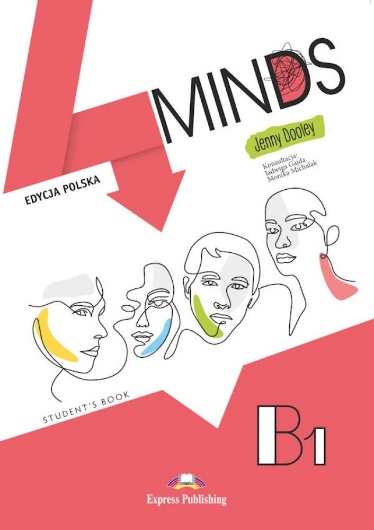 (opracowany zgodnie z podstawą programowąobowiązującą od 2019 r. – wariant III.1.R)PRZEZNACZONY NA 
około 150 GODZIN LEKCYJNYCHczerwiec 2024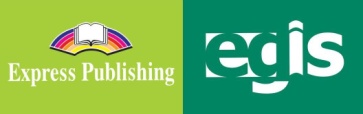 Wstęp4Minds to nowoczesny, wielopoziomowy kurs języka angielskiego dla uczniów szkół ponadpodstawowych. Jego głównym celem jest przygotowanie młodzieży do płynnego komunikowania się w realnym świecie, poza klasą szkolną. Kurs sukcesywnie przygotowuje również do matury na poziomie podstawowym i rozszerzonym, oferując liczne zadania maturalne ze wszystkich części egzaminu, w tym sekcje Matura in Mind z kumulatywnymi powtórkami materiału w formie zadań egzaminacyjnych.Kurs jest opracowany w oparciu o zapisy zawarte w Europejskim Systemie Opisu Kształcenia Językowego (CEFR), a jego czwarta część, 4Minds B1, odpowiada poziomowi B1 w skali przyjętej przez Radę Europy. Jest on dostosowany do wymogów podstawy programowej obowiązującej w szkołach ponadpodstawowych od roku szkolnego 2019/2020. Podręcznik jest przeznaczony do realizacji na III etapie edukacyjnym dla uczniów kontynuujących naukę języka angielskiego jako pierwszego języka obcego nowożytnego. Może być wykorzystywany w nauczaniu w zakresie rozszerzonym, czyli w wariancie III.1.R, jako podręcznik w klasach szkół ponadpodstawowych.Podręcznik 4Minds B1 posiada bardzo bogatą i nowoczesną obudowę, umożliwiającą uatrakcyjnienie zajęć, poszerzenie treści nauczania oraz zachęcenie i wdrożenie ucznia do samodzielnej pracy nad językiem. Przede wszystkim zarówno podręcznik, jak i zeszyt ćwiczeń udostępnione są uczniom także w interaktywnej cyfrowej wersji (tzw. digibooks) poprzez aplikacje na platformie cyfrowej expressdigibooks.com. Oprócz całego materiału z podręcznika i zeszytu ćwiczeń, aplikacje zawierają nagrania audio i wideo. Prezentowane materiały filmowe nauczyciel może wykorzystać dwojako: korzystając z techniki tzw. klasy odwróconej (Flipped Classroom) lub w tradycyjny sposób (Traditional Classroom). Klasa odwrócona to model nauczania, w którym uczniowie oglądają zintegrowane z kursem filmy w domu, jako wprowadzenie do lekcji. Następnie, na lekcji, czas jest przeznaczony na aktywności praktyczne, dyskusje i ćwiczenia, aby umożliwić uczniom zastosowanie tego, czego się nauczyli w domu. Technika odwróconej klasy pozwala nauczycielowi poświęcić więcej czasu na indywidualną pomoc uczniom, pracę w grupach lub realizację projektów. Jeśli nauczyciel preferuje tradycyjne podejście, filmy prezentowane są na zajęciach, a uczniowie mogą ponownie obejrzeć je w domu, celem lepszego zrozumienia materiału językowego lub powtórzenia go. Istnieje również możliwość zastosowania obydwu modeli, np. prezentacje wideo wprowadzające do tematyki poszczególnych rozdziałów (Units) można realizować techniką tradycyjną na lekcjach, a prezentacje wideo dotyczące gramatyki i tworzenia wypowiedzi pisemnych (Grammar Video, Writing Video) można realizować przy pomocy modelu klasy odwróconej lub potraktować jako dodatkową, samodzielną naukę ucznia w domu w oparciu o materiały filmowe. Ponadto, mając na uwadze przygotowanie młodych ludzi do funkcjonowania w wymagającym środowisku zawodowym XXI wieku, polecamy korzystanie ze specjalnej sekcji z zadaniami STEAM (skrót od słów: Science, Technology, Engineering, Arts i Maths) znajdującej się w zeszycie ćwiczeń (Workbook & Grammar Book). STEAM to nauka języka poprzez działanie; w ramach tej metody uczniowie prowadzą różnorodne doświadczenia naukowe, korzystają z technologii oraz wykonują projekty inżynieryjne, artystyczne i obliczenia matematyczne. Dzięki temu rozwijają swoją kreatywność i samodzielność oraz zdobywają umiejętności komunikacyjne poprzez konieczność porozumiewania się w autentycznych sytuacjach. Materiał zawarty w podręczniku 4Minds B1 może być zrealizowany w trakcie ok. 150 godzin lekcyjnych, czyli przy 5 godzinach języka angielskiego tygodniowo. Rozkład materiału zawiera informacje na temat każdej z lekcji zawartych w podręczniku, w odniesieniu zarówno do materiału tematyczno-leksykalnego i zagadnień gramatycznych (znajomość środków językowych), jak i do ćwiczonych umiejętności językowych (rozumienie i przetwarzanie wypowiedzi oraz tworzenie wypowiedzi i reagowanie na nie). Orientacyjny czas realizacji materiału opiera się na założeniu, że każdy rozdział podręcznika (Unit) to 12 godzin dydaktycznych, z których 2 godziny dydaktyczne przeznacza się na podrozdział a (prezentacje wideo + Reading), po 1 godzinie dydaktycznej przeznacza się na podrozdziały b–h, podrozdział i wraz z Review, podrozdział CLIL oraz na test sprawdzający znajomość materiału z poszczególnych rozdziałów (Unit Test). Poza tym proponujemy poświęcić 2 godziny dydaktyczne na każdą z pięciu sekcji Matura in Mind A−E plus 1 godzinę na każdy z następujących po nich testów kumulatywnych oraz po 1 godzinie dydaktycznej na lekcję organizacyjną (np. na przeprowadzenie testu poziomującego – Placement Test) oraz na lekcję końcową (np. na przeprowadzenie testu końcowego – End Test). W rozkładzie materiału umieszczone zostały również lekcje poświęcone na zdania projektowe i ich prezentacje w ramach wcześniej wspomnianej metody STEAM, czyli razem 12 godzin dydaktycznych.Przedstawiony poniżej szczegółowy rozkład materiału do podręcznika 4Minds B1 jest propozycją i punktem wyjścia do konstruowania indywidualnych rozkładów materiału dostosowanych do konkretnych warunków i możliwości edukacyjnych uczniów oraz do tygodniowego wymiaru godzin, który może być mniejszy lub większy niż 5 godzin tygodniowo. Przy mniejszej liczbie godzin można niektóre podrozdziały zrealizować wspólnie na jednej godzinie dydaktycznej, np. łącząc ze sobą podrozdziały poświęcone nauce słownictwa i gramatyki (b i c oraz d i e) lub łącząc obydwa podrozdziały dotyczące słownictwa (b i e) oraz gramatyki (c i d). Można również zrezygnować z części lekcji przedstawionych w podrozdziałach CLIL lub części zadań STEAM, a zrealizować je w ramach samodzielnej pracy domowej uczniów lub przygotowania projektów na zajęciach pozalekcyjnych. Przy większej liczbie godzin nauczyciel może zwiększyć liczbę godzin przeznaczonych na poszczególne podrozdziały, np. poświęcić je dodatkowo na trudniejsze zagadnienia gramatyczne lub na ćwiczenie umiejętności sprawiających uczniom problemy, czy na osobną realizację podrozdziału i oraz podrozdziału Review. Poza tym przy modyfikacji rozkładu materiału warto uwzględnić zajęcia dodatkowe, które nie są oparte na materiale podręcznikowym (np. z okazji świąt St. Valentine’s Day, Pancake Day czy Christmas).W rozkładzie materiału został uwzględniony podział znajomości środków językowych na znajomość leksyki, tematyki i gramatyki oraz podział umiejętności językowych na umiejętności receptywne, czyli czytanie i słuchanie, oraz umiejętności produktywne, czyli mówienie i pisanie. W rozkładzie pojawiają się również ćwiczenia fonetyczne pod hasłem: wymowa/intonacja. Dodatkowo umieszczenie przy każdej lekcji wymagań szczegółowych (np. I.13, III.5, VI.7, IX.1, X, XIV) zawartych w podstawie programowej (wariant III.1.R) powoduje, że proponowany rozkład materiału jest szczególnie pomocny dla nauczyciela w jego pracy dydaktycznej. Materiały uzupełniające (wyszczególnione w ostatniej kolumnie tabeli wyróżnionej innym kolorem tła) znajdują się głównie w zeszycie ćwiczeń z kompendium gramatycznym (WB+GrB) oraz w digibook. Mogą one być uzupełniane przez nauczyciela o jeszcze inne materiały, np. gry prezentowane w oprogramowaniu do tablic interaktywnych (IWS). Zadania te mogą stanowić doskonałą pomoc zarówno dla uczniów, którzy wolniej przyswajają materiał i wskazane jest wykonanie przez nich większej liczby ćwiczeń w celu utrwalenia wiadomości i umiejętności, jak i dla tych przygotowujących się do konkursów czy olimpiad językowych. W rozkładzie materiału zastosowano następujące terminy, skróty, symbole i kolory czcionki:	np. I.13, IV.4 	– 	wymagania szczegółowe zawarte w podstawie programowej dla III etapu edukacyjnego, wariant III.1.R (ciemnoczerwony kolor czcionki);	CLIL 	– 	sekcje przedmiotowo-tematyczne skorelowane z poszczególnymi rozdziałami podręcznika;	Think/Values 	− 	zadania mające na celu rozwijanie umiejętności krytycznego myślenia i wyrażania własnych poglądów;	MED. 	− 	zadania kształcące umiejętności przetwarzania językowego;	ICT 	– 	zadania z wykorzystaniem informacji z różnych źródeł, w tym również przy użyciu technologii informacyjno-komunikacyjnych;	Culture 	− 	zadania zapoznające z wybranymi aspektami kultury krajów anglojęzycznych i porównywanie ich z kulturą własnego kraju;	WL 	– 	Word List (lista słów i zwrotów z wymową, wyjaśnieniami w języku angielskim oraz polskim tłumaczeniem, umieszczona na końcu podręcznika);	GrRef 	− 	Grammar Reference (rozdziały w podręczniku omawiające w języku polskim poszczególne zagadnienia gramatyczne);	WB+GrB 	– 	Workbook & Grammar Book (zeszyt ćwiczeń wraz z kompendium gramatycznym, w tym z objaśnieniami zagadnień gramatycznych w języku polskim); 	* …… 	– 	informacje (data zajęć) do uzupełnienia przez nauczyciela;	** 	– 	informacje dotyczące materiałów do uzupełnienia lub modyfikacji przez nauczyciela.ROZKŁAD MATERIAŁU – 4 Minds B1     (149 godzin)ROZDZIAŁstronaZNAJOMOŚĆ ŚRODKÓW JĘZYKOWYCHROZUMIENIE WYPOWIEDZI& PRZETWARZANIE WYPOWIEDZIROZUMIENIE WYPOWIEDZI& PRZETWARZANIE WYPOWIEDZITWORZENIE WYPOWIEDZI& REAGOWANIE NA WYPOWIEDZITWORZENIE WYPOWIEDZI& REAGOWANIE NA WYPOWIEDZIMATERIAŁY UZUPEŁNIAJĄCE **DATA*ZNAJOMOŚĆ ŚRODKÓW JĘZYKOWYCHROZUMIENIE WYPOWIEDZI& PRZETWARZANIE WYPOWIEDZIROZUMIENIE WYPOWIEDZI& PRZETWARZANIE WYPOWIEDZITWORZENIE WYPOWIEDZI& REAGOWANIE NA WYPOWIEDZITWORZENIE WYPOWIEDZI& REAGOWANIE NA WYPOWIEDZIMATERIAŁY UZUPEŁNIAJĄCE **LEKCJA  1…………Temat lekcji: 1. Lekcja organizacyjna: zapoznanie z materiałem nauczania lub test poziomujący (Placement Test). Temat lekcji: 1. Lekcja organizacyjna: zapoznanie z materiałem nauczania lub test poziomujący (Placement Test). Temat lekcji: 1. Lekcja organizacyjna: zapoznanie z materiałem nauczania lub test poziomujący (Placement Test). Temat lekcji: 1. Lekcja organizacyjna: zapoznanie z materiałem nauczania lub test poziomujący (Placement Test). Temat lekcji: 1. Lekcja organizacyjna: zapoznanie z materiałem nauczania lub test poziomujący (Placement Test). Temat lekcji: 1. Lekcja organizacyjna: zapoznanie z materiałem nauczania lub test poziomujący (Placement Test). UNIT 1 – BUSY BEESTEMATY: CZŁOWIEK, ŻYCIE PRYWATNE, KULTURA, ELEMENTY WIEDZY O KRAJACH ANGLOJĘZYCZNYCH I O POLSCE I.1, I.5, I.9, IX.1, IX.2UNIT 1 – BUSY BEESTEMATY: CZŁOWIEK, ŻYCIE PRYWATNE, KULTURA, ELEMENTY WIEDZY O KRAJACH ANGLOJĘZYCZNYCH I O POLSCE I.1, I.5, I.9, IX.1, IX.2UNIT 1 – BUSY BEESTEMATY: CZŁOWIEK, ŻYCIE PRYWATNE, KULTURA, ELEMENTY WIEDZY O KRAJACH ANGLOJĘZYCZNYCH I O POLSCE I.1, I.5, I.9, IX.1, IX.2UNIT 1 – BUSY BEESTEMATY: CZŁOWIEK, ŻYCIE PRYWATNE, KULTURA, ELEMENTY WIEDZY O KRAJACH ANGLOJĘZYCZNYCH I O POLSCE I.1, I.5, I.9, IX.1, IX.2UNIT 1 – BUSY BEESTEMATY: CZŁOWIEK, ŻYCIE PRYWATNE, KULTURA, ELEMENTY WIEDZY O KRAJACH ANGLOJĘZYCZNYCH I O POLSCE I.1, I.5, I.9, IX.1, IX.2UNIT 1 – BUSY BEESTEMATY: CZŁOWIEK, ŻYCIE PRYWATNE, KULTURA, ELEMENTY WIEDZY O KRAJACH ANGLOJĘZYCZNYCH I O POLSCE I.1, I.5, I.9, IX.1, IX.2UNIT 1 – BUSY BEESTEMATY: CZŁOWIEK, ŻYCIE PRYWATNE, KULTURA, ELEMENTY WIEDZY O KRAJACH ANGLOJĘZYCZNYCH I O POLSCE I.1, I.5, I.9, IX.1, IX.2LEKCJE  2−31astr. 5–7Leksyka i tematyka: opis znaczenia codziennych rutynowych czynności i nawykówVideo (Flipped or Traditional Classroom): Creatures of habits; sporządzanie notatek i pytań dot. prezentacji; wyszukiwanie podstawowych informacjiThings you wouldn’t believe about… selfies; tworzenie notatek i kwizu dot. prezentacji; wyszukiwanie podstawowych informacjiSłuchanie i czytanie: A picture paints a thousand words?; wyszukiwanie informacji podstawowych dot. interpretacji selfie, zadanie na wybór wielokrotny (+ strategia wykonania zadania) Video (Flipped or Traditional Classroom): Creatures of habits; sporządzanie notatek i pytań dot. prezentacji; wyszukiwanie podstawowych informacjiThings you wouldn’t believe about… selfies; tworzenie notatek i kwizu dot. prezentacji; wyszukiwanie podstawowych informacjiSłuchanie i czytanie: A picture paints a thousand words?; wyszukiwanie informacji podstawowych dot. interpretacji selfie, zadanie na wybór wielokrotny (+ strategia wykonania zadania) Mówienie: Think: (praca w parach) krótka wypowiedź nt. znaczenia codziennych rutynowych czynności i nawyków (praca w parach) krótka wypowiedź nt. osób prezentowanych na selfieMówienie: Think: (praca w parach) krótka wypowiedź nt. znaczenia codziennych rutynowych czynności i nawyków (praca w parach) krótka wypowiedź nt. osób prezentowanych na selfieWL: str. 174WB+GrB: 1a, str. 4DigiBookLEKCJE  2−31astr. 5–7Leksyka i tematyka: opis znaczenia codziennych rutynowych czynności i nawykówVideo (Flipped or Traditional Classroom): Creatures of habits; sporządzanie notatek i pytań dot. prezentacji; wyszukiwanie podstawowych informacjiThings you wouldn’t believe about… selfies; tworzenie notatek i kwizu dot. prezentacji; wyszukiwanie podstawowych informacjiSłuchanie i czytanie: A picture paints a thousand words?; wyszukiwanie informacji podstawowych dot. interpretacji selfie, zadanie na wybór wielokrotny (+ strategia wykonania zadania) Video (Flipped or Traditional Classroom): Creatures of habits; sporządzanie notatek i pytań dot. prezentacji; wyszukiwanie podstawowych informacjiThings you wouldn’t believe about… selfies; tworzenie notatek i kwizu dot. prezentacji; wyszukiwanie podstawowych informacjiSłuchanie i czytanie: A picture paints a thousand words?; wyszukiwanie informacji podstawowych dot. interpretacji selfie, zadanie na wybór wielokrotny (+ strategia wykonania zadania) Mówienie: Think: (praca w parach) krótka wypowiedź nt. znaczenia codziennych rutynowych czynności i nawyków (praca w parach) krótka wypowiedź nt. osób prezentowanych na selfieMówienie: Think: (praca w parach) krótka wypowiedź nt. znaczenia codziennych rutynowych czynności i nawyków (praca w parach) krótka wypowiedź nt. osób prezentowanych na selfieLEKCJE  2−31astr. 5–7Leksyka i tematyka: słownictwo zw. z robieniem selfie i ich interpretacjąopis osobowości, przymiotniki określające cechy charakteru, w tym słowa i zwroty wyróżnione, np. enjoyable, pout, outgoing, stick your tongue out, duck face (praca ze słownikiem)użycie przyimków w wybranych zwrotach i wybranych czasowników złożonych, np. depend on, full of, give away, hold on Czytanie: A picture paints a thousand words?; ćwiczenia leksykalne zw. z tekstemAre you a selfie star?; odpowiedzi na pytania w kwizieCzytanie: A picture paints a thousand words?; ćwiczenia leksykalne zw. z tekstemAre you a selfie star?; odpowiedzi na pytania w kwizieMówienie: Think: (w powiązaniu z tekstem) wypowiedź dot. interpretacji selfie i oceny charakteru osób na nich przedstawionych Values: wypowiedź nt. cytatu: Beauty is in the eyes of the beholder. (praca w parach) opis własnych selfie, w powiązaniu z interpretacją przedstawioną w tekścieMówienie: Think: (w powiązaniu z tekstem) wypowiedź dot. interpretacji selfie i oceny charakteru osób na nich przedstawionych Values: wypowiedź nt. cytatu: Beauty is in the eyes of the beholder. (praca w parach) opis własnych selfie, w powiązaniu z interpretacją przedstawioną w tekścieLEKCJE  2−3……………………III.1.R: I.1, I.5, II.1, II.2, II.5, III.1, III.2, III.4, IV.1, IV.2, IV.6, IV.12, VI.3, VIII.1, X, XI, XIIIIII.1.R: I.1, I.5, II.1, II.2, II.5, III.1, III.2, III.4, IV.1, IV.2, IV.6, IV.12, VI.3, VIII.1, X, XI, XIIIIII.1.R: I.1, I.5, II.1, II.2, II.5, III.1, III.2, III.4, IV.1, IV.2, IV.6, IV.12, VI.3, VIII.1, X, XI, XIIIIII.1.R: I.1, I.5, II.1, II.2, II.5, III.1, III.2, III.4, IV.1, IV.2, IV.6, IV.12, VI.3, VIII.1, X, XI, XIIIIII.1.R: I.1, I.5, II.1, II.2, II.5, III.1, III.2, III.4, IV.1, IV.2, IV.6, IV.12, VI.3, VIII.1, X, XI, XIIIIII.1.R: I.1, I.5, II.1, II.2, II.5, III.1, III.2, III.4, IV.1, IV.2, IV.6, IV.12, VI.3, VIII.1, X, XI, XIIILEKCJE  2−3……………………Temat lekcji: The role of routines and habits – opis i wypowiedź ustna. A picture paints a thousand words? – praca z tekstem.Temat lekcji: The role of routines and habits – opis i wypowiedź ustna. A picture paints a thousand words? – praca z tekstem.Temat lekcji: The role of routines and habits – opis i wypowiedź ustna. A picture paints a thousand words? – praca z tekstem.Temat lekcji: The role of routines and habits – opis i wypowiedź ustna. A picture paints a thousand words? – praca z tekstem.Temat lekcji: The role of routines and habits – opis i wypowiedź ustna. A picture paints a thousand words? – praca z tekstem.Temat lekcji: The role of routines and habits – opis i wypowiedź ustna. A picture paints a thousand words? – praca z tekstem.LEKCJE  2−3……………………III.1.R: I.1, I.5, III.1, IV.1, IV.2, IV.6, IV.12, VIII.2, X, XI, XIII, XIVIII.1.R: I.1, I.5, III.1, IV.1, IV.2, IV.6, IV.12, VIII.2, X, XI, XIII, XIVIII.1.R: I.1, I.5, III.1, IV.1, IV.2, IV.6, IV.12, VIII.2, X, XI, XIII, XIVIII.1.R: I.1, I.5, III.1, IV.1, IV.2, IV.6, IV.12, VIII.2, X, XI, XIII, XIVIII.1.R: I.1, I.5, III.1, IV.1, IV.2, IV.6, IV.12, VIII.2, X, XI, XIII, XIVIII.1.R: I.1, I.5, III.1, IV.1, IV.2, IV.6, IV.12, VIII.2, X, XI, XIII, XIVLEKCJE  2−3……………………Temat lekcji: The interpretation of selfies − ćwiczenia leksykalne i wypowiedzi ustne.Temat lekcji: The interpretation of selfies − ćwiczenia leksykalne i wypowiedzi ustne.Temat lekcji: The interpretation of selfies − ćwiczenia leksykalne i wypowiedzi ustne.Temat lekcji: The interpretation of selfies − ćwiczenia leksykalne i wypowiedzi ustne.Temat lekcji: The interpretation of selfies − ćwiczenia leksykalne i wypowiedzi ustne.Temat lekcji: The interpretation of selfies − ćwiczenia leksykalne i wypowiedzi ustne.LEKCJA  41bVocabularystr. 8Tematyka i leksyka:opis hobby i form spędzania czasu wolnego, w tym kolokacje z czasownikami do, make, go, play, have, take, np. take a rest, play chess, have a chat, make models (praca ze słownikiem)opis cech charakteru, w tym użycie przymiotników, np. sensible, patient, easygoing (praca ze słownikiem)Czytanie: Hobbies; uzupełnianie luk w tekście podanymi wyrazami, dobór hobby do wypowiedzi osóbTodd’s blog; wybór właściwych słów uzupełniających luki w tekście oraz MED: (praca w parach) relacjonowanie przeczytanych wpisów na bloguCzytanie: Hobbies; uzupełnianie luk w tekście podanymi wyrazami, dobór hobby do wypowiedzi osóbTodd’s blog; wybór właściwych słów uzupełniających luki w tekście oraz MED: (praca w parach) relacjonowanie przeczytanych wpisów na bloguMówienie: (praca w parach) tworzenie zdań z użyciem podanych przymiotników i nazw form spędzania czasu Mówienie: (praca w parach) tworzenie zdań z użyciem podanych przymiotników i nazw form spędzania czasu WL: str.174–175WB+GrB: 1b, str. 5DigiBookLEKCJA  41bVocabularystr. 8Tematyka i leksyka:opis hobby i form spędzania czasu wolnego, w tym kolokacje z czasownikami do, make, go, play, have, take, np. take a rest, play chess, have a chat, make models (praca ze słownikiem)opis cech charakteru, w tym użycie przymiotników, np. sensible, patient, easygoing (praca ze słownikiem)Czytanie: Hobbies; uzupełnianie luk w tekście podanymi wyrazami, dobór hobby do wypowiedzi osóbTodd’s blog; wybór właściwych słów uzupełniających luki w tekście oraz MED: (praca w parach) relacjonowanie przeczytanych wpisów na bloguCzytanie: Hobbies; uzupełnianie luk w tekście podanymi wyrazami, dobór hobby do wypowiedzi osóbTodd’s blog; wybór właściwych słów uzupełniających luki w tekście oraz MED: (praca w parach) relacjonowanie przeczytanych wpisów na bloguMówienie: (praca w parach) tworzenie zdań z użyciem podanych przymiotników i nazw form spędzania czasu Mówienie: (praca w parach) tworzenie zdań z użyciem podanych przymiotników i nazw form spędzania czasu LEKCJA  4…………III.1.R: I.1, I.5, III.1, III.4, IV.1, IV.2, IV.5, VI.3, VIII.2, X, XI, XIIIIII.1.R: I.1, I.5, III.1, III.4, IV.1, IV.2, IV.5, VI.3, VIII.2, X, XI, XIIIIII.1.R: I.1, I.5, III.1, III.4, IV.1, IV.2, IV.5, VI.3, VIII.2, X, XI, XIIIIII.1.R: I.1, I.5, III.1, III.4, IV.1, IV.2, IV.5, VI.3, VIII.2, X, XI, XIIIIII.1.R: I.1, I.5, III.1, III.4, IV.1, IV.2, IV.5, VI.3, VIII.2, X, XI, XIIIIII.1.R: I.1, I.5, III.1, III.4, IV.1, IV.2, IV.5, VI.3, VIII.2, X, XI, XIIILEKCJA  4…………Temat lekcji: Hobbies, free-time activities and character traits – słownictwo, ćwiczenia w czytaniu i mówieniu.Temat lekcji: Hobbies, free-time activities and character traits – słownictwo, ćwiczenia w czytaniu i mówieniu.Temat lekcji: Hobbies, free-time activities and character traits – słownictwo, ćwiczenia w czytaniu i mówieniu.Temat lekcji: Hobbies, free-time activities and character traits – słownictwo, ćwiczenia w czytaniu i mówieniu.Temat lekcji: Hobbies, free-time activities and character traits – słownictwo, ćwiczenia w czytaniu i mówieniu.Temat lekcji: Hobbies, free-time activities and character traits – słownictwo, ćwiczenia w czytaniu i mówieniu.LEKCJA  51cGrammar in Usestr. 9Gramatyka: użycie czasów Present Simple i Present Continuous oraz przysłówków częstotliwości, czasowniki wyrażające stany (stative verbs), w tym różnice znaczeniowe między formami prostymi i ciągłymi niektórych czasowników, np. think, have, seeCzytanie: rozmowa dot. spotkania w klubie fanów Spidermana; identyfikacja czasów Present Simple i Present Continuous, przysłówków częstotliwości, tzw. stative verbs i ich użyciaEntertainment Plus; uzupełnianie luk w tekście właściwymi formami czasowników podanych w nawiasach; zadawanie pytań dot. treści tekstu i udzielanie odpowiedzi Czytanie: rozmowa dot. spotkania w klubie fanów Spidermana; identyfikacja czasów Present Simple i Present Continuous, przysłówków częstotliwości, tzw. stative verbs i ich użyciaEntertainment Plus; uzupełnianie luk w tekście właściwymi formami czasowników podanych w nawiasach; zadawanie pytań dot. treści tekstu i udzielanie odpowiedzi Mówienie: (praca w parach) krótkie wypowiedzi sterowane dot. spędzania czasu wolnego z użyciem przysłówków częstotliwości (praca w parach) krótkie dialogi dot. ulubionych form spędzania weekendów i planów na najbliższy weekend Mówienie: (praca w parach) krótkie wypowiedzi sterowane dot. spędzania czasu wolnego z użyciem przysłówków częstotliwości (praca w parach) krótkie dialogi dot. ulubionych form spędzania weekendów i planów na najbliższy weekend Grammar Video (Flipped or Traditional Classroom) GrRef (GR1–2): str. 156−157WB+GrB: 1c, str. 6 + str. 94–97 DigiBookLEKCJA  51cGrammar in Usestr. 9Gramatyka: użycie czasów Present Simple i Present Continuous oraz przysłówków częstotliwości, czasowniki wyrażające stany (stative verbs), w tym różnice znaczeniowe między formami prostymi i ciągłymi niektórych czasowników, np. think, have, seeCzytanie: rozmowa dot. spotkania w klubie fanów Spidermana; identyfikacja czasów Present Simple i Present Continuous, przysłówków częstotliwości, tzw. stative verbs i ich użyciaEntertainment Plus; uzupełnianie luk w tekście właściwymi formami czasowników podanych w nawiasach; zadawanie pytań dot. treści tekstu i udzielanie odpowiedzi Czytanie: rozmowa dot. spotkania w klubie fanów Spidermana; identyfikacja czasów Present Simple i Present Continuous, przysłówków częstotliwości, tzw. stative verbs i ich użyciaEntertainment Plus; uzupełnianie luk w tekście właściwymi formami czasowników podanych w nawiasach; zadawanie pytań dot. treści tekstu i udzielanie odpowiedzi Mówienie: (praca w parach) krótkie wypowiedzi sterowane dot. spędzania czasu wolnego z użyciem przysłówków częstotliwości (praca w parach) krótkie dialogi dot. ulubionych form spędzania weekendów i planów na najbliższy weekend Mówienie: (praca w parach) krótkie wypowiedzi sterowane dot. spędzania czasu wolnego z użyciem przysłówków częstotliwości (praca w parach) krótkie dialogi dot. ulubionych form spędzania weekendów i planów na najbliższy weekend LEKCJA  5…………III.1.R: I.1, I.5, I.9, III.1, III.4, IV.2, IV.4, IV.5, VI.3, VIII.2, X, XI, XIVIII.1.R: I.1, I.5, I.9, III.1, III.4, IV.2, IV.4, IV.5, VI.3, VIII.2, X, XI, XIVIII.1.R: I.1, I.5, I.9, III.1, III.4, IV.2, IV.4, IV.5, VI.3, VIII.2, X, XI, XIVIII.1.R: I.1, I.5, I.9, III.1, III.4, IV.2, IV.4, IV.5, VI.3, VIII.2, X, XI, XIVIII.1.R: I.1, I.5, I.9, III.1, III.4, IV.2, IV.4, IV.5, VI.3, VIII.2, X, XI, XIVIII.1.R: I.1, I.5, I.9, III.1, III.4, IV.2, IV.4, IV.5, VI.3, VIII.2, X, XI, XIVLEKCJA  5…………Temat lekcji: Użycie czasów Present Simple i Present Continuous, w tym stative verbs – ćwiczenia gramatyczne.Temat lekcji: Użycie czasów Present Simple i Present Continuous, w tym stative verbs – ćwiczenia gramatyczne.Temat lekcji: Użycie czasów Present Simple i Present Continuous, w tym stative verbs – ćwiczenia gramatyczne.Temat lekcji: Użycie czasów Present Simple i Present Continuous, w tym stative verbs – ćwiczenia gramatyczne.Temat lekcji: Użycie czasów Present Simple i Present Continuous, w tym stative verbs – ćwiczenia gramatyczne.Temat lekcji: Użycie czasów Present Simple i Present Continuous, w tym stative verbs – ćwiczenia gramatyczne.LEKCJA  61dGrammar in Usestr. 10Gramatyka:użycie bezokoliczników (z to i bez to) i form z -ing po czasownikach i zwrotachróżnice znaczeniowe w użyciu bezokolicznika i form z -ing po niektórych czasownikach, np. remember, mean, tryćwiczenie powtórzeniowe: transformacje zdaniowe, w tym z użyciem ww. strukturCzytanie i mówienie: Flash Mobbing; znajdowanie i analiza przykładów użycia bezokoliczników i form z -ing; MED: (praca w parach) krótka wypowiedź definiująca czym jest flash mobbing Czytanie i mówienie: Flash Mobbing; znajdowanie i analiza przykładów użycia bezokoliczników i form z -ing; MED: (praca w parach) krótka wypowiedź definiująca czym jest flash mobbing Mówienie: (praca w parach) krótkie wypowiedzi sterowane nt. czasu wolnego z użyciem podanych czasowników, zwrotów i aktywności Mówienie: (praca w parach) krótkie wypowiedzi sterowane nt. czasu wolnego z użyciem podanych czasowników, zwrotów i aktywności Grammar Video (Flipped or Traditional Classroom) GrRef (GR2–3): str. 157–158WB+GrB: 1d, str. 7 + str. 98–101 DigiBookLEKCJA  61dGrammar in Usestr. 10Gramatyka:użycie bezokoliczników (z to i bez to) i form z -ing po czasownikach i zwrotachróżnice znaczeniowe w użyciu bezokolicznika i form z -ing po niektórych czasownikach, np. remember, mean, tryćwiczenie powtórzeniowe: transformacje zdaniowe, w tym z użyciem ww. strukturCzytanie i mówienie: Flash Mobbing; znajdowanie i analiza przykładów użycia bezokoliczników i form z -ing; MED: (praca w parach) krótka wypowiedź definiująca czym jest flash mobbing Czytanie i mówienie: Flash Mobbing; znajdowanie i analiza przykładów użycia bezokoliczników i form z -ing; MED: (praca w parach) krótka wypowiedź definiująca czym jest flash mobbing Mówienie: (praca w parach) krótkie wypowiedzi sterowane nt. czasu wolnego z użyciem podanych czasowników, zwrotów i aktywności Mówienie: (praca w parach) krótkie wypowiedzi sterowane nt. czasu wolnego z użyciem podanych czasowników, zwrotów i aktywności LEKCJA  6…………III.1.R: I.5, I.9, III.1, IV.1, IV.2, IV.5, VIII.2, X, XI, XIVIII.1.R: I.5, I.9, III.1, IV.1, IV.2, IV.5, VIII.2, X, XI, XIVIII.1.R: I.5, I.9, III.1, IV.1, IV.2, IV.5, VIII.2, X, XI, XIVIII.1.R: I.5, I.9, III.1, IV.1, IV.2, IV.5, VIII.2, X, XI, XIVIII.1.R: I.5, I.9, III.1, IV.1, IV.2, IV.5, VIII.2, X, XI, XIVIII.1.R: I.5, I.9, III.1, IV.1, IV.2, IV.5, VIII.2, X, XI, XIVLEKCJA  6…………Temat lekcji: Użycie bezokoliczników i form z -ing – ćwiczenia gramatyczne, w tym transformacje.Temat lekcji: Użycie bezokoliczników i form z -ing – ćwiczenia gramatyczne, w tym transformacje.Temat lekcji: Użycie bezokoliczników i form z -ing – ćwiczenia gramatyczne, w tym transformacje.Temat lekcji: Użycie bezokoliczników i form z -ing – ćwiczenia gramatyczne, w tym transformacje.Temat lekcji: Użycie bezokoliczników i form z -ing – ćwiczenia gramatyczne, w tym transformacje.Temat lekcji: Użycie bezokoliczników i form z -ing – ćwiczenia gramatyczne, w tym transformacje.LEKCJA  71eVocabularystr. 11Tematyka, leksyka i gramatyka:opis hobby i form spędzania czasu wolnego, w tym czasowniki złożone, np. sign up, hang out, calm down; użycie przyimków w wybranych zwrotach, np. crazy about, for fun, be fond of; zwroty ze słowem time, np. spend time, lose track of timesłowotwórstwo: tworzenie przymiotników od rzeczowników przez dodanie przyrostków -able, -ative, -ive, -entCzytanie: rozmowa dot. nowego hobby; uzupełnianie luk w tekście odpowiednimi formami podanych czasowników złożonych (praca w parach)Summing up; uzupełnianie luk w tekście o pieszych wycieczkach – wybór właściwych wyrazów i form gramatycznych (ćwiczenie powtórzeniowe dot. słownictwa i gramatyki z rozdziałów 1a–1e)Czytanie: rozmowa dot. nowego hobby; uzupełnianie luk w tekście odpowiednimi formami podanych czasowników złożonych (praca w parach)Summing up; uzupełnianie luk w tekście o pieszych wycieczkach – wybór właściwych wyrazów i form gramatycznych (ćwiczenie powtórzeniowe dot. słownictwa i gramatyki z rozdziałów 1a–1e)––WL: str. 175WB+GrB: 1e, str. 8 DigiBookLEKCJA  71eVocabularystr. 11Tematyka, leksyka i gramatyka:opis hobby i form spędzania czasu wolnego, w tym czasowniki złożone, np. sign up, hang out, calm down; użycie przyimków w wybranych zwrotach, np. crazy about, for fun, be fond of; zwroty ze słowem time, np. spend time, lose track of timesłowotwórstwo: tworzenie przymiotników od rzeczowników przez dodanie przyrostków -able, -ative, -ive, -entCzytanie: rozmowa dot. nowego hobby; uzupełnianie luk w tekście odpowiednimi formami podanych czasowników złożonych (praca w parach)Summing up; uzupełnianie luk w tekście o pieszych wycieczkach – wybór właściwych wyrazów i form gramatycznych (ćwiczenie powtórzeniowe dot. słownictwa i gramatyki z rozdziałów 1a–1e)Czytanie: rozmowa dot. nowego hobby; uzupełnianie luk w tekście odpowiednimi formami podanych czasowników złożonych (praca w parach)Summing up; uzupełnianie luk w tekście o pieszych wycieczkach – wybór właściwych wyrazów i form gramatycznych (ćwiczenie powtórzeniowe dot. słownictwa i gramatyki z rozdziałów 1a–1e)––LEKCJA  7…………III.1.R: I.1, I.5, III.1, X, XI, XIVIII.1.R: I.1, I.5, III.1, X, XI, XIVIII.1.R: I.1, I.5, III.1, X, XI, XIVIII.1.R: I.1, I.5, III.1, X, XI, XIVIII.1.R: I.1, I.5, III.1, X, XI, XIVIII.1.R: I.1, I.5, III.1, X, XI, XIVLEKCJA  7…………Temat lekcji: Hobbies and free-time activities – ćwiczenia leksykalne.Temat lekcji: Hobbies and free-time activities – ćwiczenia leksykalne.Temat lekcji: Hobbies and free-time activities – ćwiczenia leksykalne.Temat lekcji: Hobbies and free-time activities – ćwiczenia leksykalne.Temat lekcji: Hobbies and free-time activities – ćwiczenia leksykalne.Temat lekcji: Hobbies and free-time activities – ćwiczenia leksykalne.LEKCJA  81fListening Skillsstr. 12Leksyka i tematyka: opisywanie swojego hobby, w tym uprawiania chodzenia na linie i innych aktywności, które mogą mieć charakter charytatywnyIntonacja: intonacja rzeczowników złożonych wraz z przykładami, np. playground, leisure activityLeksyka i tematyka: opisywanie swojego hobby, w tym uprawiania chodzenia na linie i innych aktywności, które mogą mieć charakter charytatywnyIntonacja: intonacja rzeczowników złożonych wraz z przykładami, np. playground, leisure activitySłuchanie i czytanie: ćwiczenie przygotowawcze: fragment audio skryptu dialogu nt. uprawiania parkouru; rozpoznawanie związków między słowami kluczowymi w zadaniu i w tekście dialogu oraz opcji, które mogą być mylącewywiad z osobą uprawiającą chodzenie na linie jako hobby; zadanie na wybór wielokrotny (+ strategia wykonania zadania)Słuchanie i czytanie: ćwiczenie przygotowawcze: fragment audio skryptu dialogu nt. uprawiania parkouru; rozpoznawanie związków między słowami kluczowymi w zadaniu i w tekście dialogu oraz opcji, które mogą być mylącewywiad z osobą uprawiającą chodzenie na linie jako hobby; zadanie na wybór wielokrotny (+ strategia wykonania zadania)Mówienie: MED: (praca w parach) sporządzanie notatek z wysłuchanego wywiadu i opis działalności charytatywnej rozmówczyni Think + ICT: opis popularnej formy spędzania czasu wolnego, która może mieć charakter charytatywny WB+GrB: 1f, str. 9 DigiBookLEKCJA  81fListening Skillsstr. 12Leksyka i tematyka: opisywanie swojego hobby, w tym uprawiania chodzenia na linie i innych aktywności, które mogą mieć charakter charytatywnyIntonacja: intonacja rzeczowników złożonych wraz z przykładami, np. playground, leisure activityLeksyka i tematyka: opisywanie swojego hobby, w tym uprawiania chodzenia na linie i innych aktywności, które mogą mieć charakter charytatywnyIntonacja: intonacja rzeczowników złożonych wraz z przykładami, np. playground, leisure activitySłuchanie i czytanie: ćwiczenie przygotowawcze: fragment audio skryptu dialogu nt. uprawiania parkouru; rozpoznawanie związków między słowami kluczowymi w zadaniu i w tekście dialogu oraz opcji, które mogą być mylącewywiad z osobą uprawiającą chodzenie na linie jako hobby; zadanie na wybór wielokrotny (+ strategia wykonania zadania)Słuchanie i czytanie: ćwiczenie przygotowawcze: fragment audio skryptu dialogu nt. uprawiania parkouru; rozpoznawanie związków między słowami kluczowymi w zadaniu i w tekście dialogu oraz opcji, które mogą być mylącewywiad z osobą uprawiającą chodzenie na linie jako hobby; zadanie na wybór wielokrotny (+ strategia wykonania zadania)Mówienie: MED: (praca w parach) sporządzanie notatek z wysłuchanego wywiadu i opis działalności charytatywnej rozmówczyni Think + ICT: opis popularnej formy spędzania czasu wolnego, która może mieć charakter charytatywny LEKCJA  8…………III.1.R: I.1, I.5, II.1, II.2, II.5, III.1, III.4, III.5, IV.1, IV.2, IV.12, VIII.2, X, XI, XIIIIII.1.R: I.1, I.5, II.1, II.2, II.5, III.1, III.4, III.5, IV.1, IV.2, IV.12, VIII.2, X, XI, XIIIIII.1.R: I.1, I.5, II.1, II.2, II.5, III.1, III.4, III.5, IV.1, IV.2, IV.12, VIII.2, X, XI, XIIIIII.1.R: I.1, I.5, II.1, II.2, II.5, III.1, III.4, III.5, IV.1, IV.2, IV.12, VIII.2, X, XI, XIIIIII.1.R: I.1, I.5, II.1, II.2, II.5, III.1, III.4, III.5, IV.1, IV.2, IV.12, VIII.2, X, XI, XIIIIII.1.R: I.1, I.5, II.1, II.2, II.5, III.1, III.4, III.5, IV.1, IV.2, IV.12, VIII.2, X, XI, XIIILEKCJA  8…………Temat lekcji: Hobbies for charity – ćwiczenia w słuchaniu i mówieniu. Intonacja rzeczowników złożonych.Temat lekcji: Hobbies for charity – ćwiczenia w słuchaniu i mówieniu. Intonacja rzeczowników złożonych.Temat lekcji: Hobbies for charity – ćwiczenia w słuchaniu i mówieniu. Intonacja rzeczowników złożonych.Temat lekcji: Hobbies for charity – ćwiczenia w słuchaniu i mówieniu. Intonacja rzeczowników złożonych.Temat lekcji: Hobbies for charity – ćwiczenia w słuchaniu i mówieniu. Intonacja rzeczowników złożonych.Temat lekcji: Hobbies for charity – ćwiczenia w słuchaniu i mówieniu. Intonacja rzeczowników złożonych.LEKCJA  91gSpeaking Skillsstr. 13Leksyka i tematyka: przedstawianie się, pytania i odpowiedzi dot. danych osobowych, czynności dnia codziennego, form spędzania czasu wolnego i upodobań (+ strategia udzielania odpowiedzi na ww. tematy)wyróżnione słowa, zwroty i zdania, np. awesome, I’m keen on …, What do you do at the weekend?Słuchanie i czytanie: przykładowy dialog nt. danych osobowych i upodobań; dobór brakujących zdań do luk w tekście; tworzenie krótkich wypowiedzi z wyróżnionymi wyrazami/zwrotamiSłuchanie: przykładowe odpowiedzi na trzy podane pytania; ocena wypowiedzi dwóch osób wg podanych punktówSłuchanie i czytanie: przykładowy dialog nt. danych osobowych i upodobań; dobór brakujących zdań do luk w tekście; tworzenie krótkich wypowiedzi z wyróżnionymi wyrazami/zwrotamiSłuchanie: przykładowe odpowiedzi na trzy podane pytania; ocena wypowiedzi dwóch osób wg podanych punktówMówienie: (praca w parach) dialog sterowany dot. danych osobowych oraz upodobań i hobby (praca w parach) udzielanie odpowiedzi na podane pytania + strategia wykonania zadania oraz koleżeńska ocena wypowiedzi partnera Mówienie: (praca w parach) dialog sterowany dot. danych osobowych oraz upodobań i hobby (praca w parach) udzielanie odpowiedzi na podane pytania + strategia wykonania zadania oraz koleżeńska ocena wypowiedzi partnera WB+GrB: 1g, str. 10 DigiBookLEKCJA  91gSpeaking Skillsstr. 13Leksyka i tematyka: przedstawianie się, pytania i odpowiedzi dot. danych osobowych, czynności dnia codziennego, form spędzania czasu wolnego i upodobań (+ strategia udzielania odpowiedzi na ww. tematy)wyróżnione słowa, zwroty i zdania, np. awesome, I’m keen on …, What do you do at the weekend?Słuchanie i czytanie: przykładowy dialog nt. danych osobowych i upodobań; dobór brakujących zdań do luk w tekście; tworzenie krótkich wypowiedzi z wyróżnionymi wyrazami/zwrotamiSłuchanie: przykładowe odpowiedzi na trzy podane pytania; ocena wypowiedzi dwóch osób wg podanych punktówSłuchanie i czytanie: przykładowy dialog nt. danych osobowych i upodobań; dobór brakujących zdań do luk w tekście; tworzenie krótkich wypowiedzi z wyróżnionymi wyrazami/zwrotamiSłuchanie: przykładowe odpowiedzi na trzy podane pytania; ocena wypowiedzi dwóch osób wg podanych punktówMówienie: (praca w parach) dialog sterowany dot. danych osobowych oraz upodobań i hobby (praca w parach) udzielanie odpowiedzi na podane pytania + strategia wykonania zadania oraz koleżeńska ocena wypowiedzi partnera Mówienie: (praca w parach) dialog sterowany dot. danych osobowych oraz upodobań i hobby (praca w parach) udzielanie odpowiedzi na podane pytania + strategia wykonania zadania oraz koleżeńska ocena wypowiedzi partnera LEKCJA  9…………III.1.R: I.1, I.5, II.1, II.2, II.5, II.7, III.1, III.4, III.5, VI.1, VI.2, VI.3, VI.5, VI.8, VI.14, VI.15, VIII.1, XI, XII, XIII, XIVIII.1.R: I.1, I.5, II.1, II.2, II.5, II.7, III.1, III.4, III.5, VI.1, VI.2, VI.3, VI.5, VI.8, VI.14, VI.15, VIII.1, XI, XII, XIII, XIVIII.1.R: I.1, I.5, II.1, II.2, II.5, II.7, III.1, III.4, III.5, VI.1, VI.2, VI.3, VI.5, VI.8, VI.14, VI.15, VIII.1, XI, XII, XIII, XIVIII.1.R: I.1, I.5, II.1, II.2, II.5, II.7, III.1, III.4, III.5, VI.1, VI.2, VI.3, VI.5, VI.8, VI.14, VI.15, VIII.1, XI, XII, XIII, XIVIII.1.R: I.1, I.5, II.1, II.2, II.5, II.7, III.1, III.4, III.5, VI.1, VI.2, VI.3, VI.5, VI.8, VI.14, VI.15, VIII.1, XI, XII, XIII, XIVIII.1.R: I.1, I.5, II.1, II.2, II.5, II.7, III.1, III.4, III.5, VI.1, VI.2, VI.3, VI.5, VI.8, VI.14, VI.15, VIII.1, XI, XII, XIII, XIVLEKCJA  9…………Temat lekcji: Introducing yourself, responding to personal questions – dialogi.Temat lekcji: Introducing yourself, responding to personal questions – dialogi.Temat lekcji: Introducing yourself, responding to personal questions – dialogi.Temat lekcji: Introducing yourself, responding to personal questions – dialogi.Temat lekcji: Introducing yourself, responding to personal questions – dialogi.Temat lekcji: Introducing yourself, responding to personal questions – dialogi.LEKCJA  101hWriting Skillsstr. 14−15Tematyka, leksyka i gramatyka:wyrażanie propozycji dot. aktywności w czasie wolnym, w tym w odpowiedzi na podane informacje wskazówki dot. pisania nieformalnego emaila – odpowiedzi: zwroty rozpoczynające i kończące, cechy stylu nieformalnego, rozwijanie podpowiedzi znajdujących się w emailu, na który odpowiadamywyróżnione zwroty i zdania stosowane w ww. wypowiedzi pisemnej, np. It’s great to hear that …, Why don’t you …?, … would be better, Hope these ideas help.Czytanie: przykładowy email otrzymany od kolegi i email – odpowiedź; analiza tekstów i uzupełnianie luk w tekście odpowiedzi podanymi zwrotami, znajdowanie przykładów użycia stylu nieformalnego oraz podanych propozycji i ich uzasadnień; zastępowanie sposobu przedstawienia propozycji innymi podanymi zwrotamiCzytanie: przykładowy email otrzymany od kolegi i email – odpowiedź; analiza tekstów i uzupełnianie luk w tekście odpowiedzi podanymi zwrotami, znajdowanie przykładów użycia stylu nieformalnego oraz podanych propozycji i ich uzasadnień; zastępowanie sposobu przedstawienia propozycji innymi podanymi zwrotamiPisanie: ćwiczenia przygotowawcze: analiza emaila od koleżanki pod kątem informacji wymaganych w udzielaniu odpowiedzi, plan emaila – odpowiedzi oraz sporządzanie notatek dot. propozycji i ich uzasadnieńwypowiedź pisemna: email z propozycjami dot. zajęć weekendowych w odpowiedzi na wiadomość od koleżanki; autokorekta pracy w oparciu o podaną listę kontrolnąPisanie: ćwiczenia przygotowawcze: analiza emaila od koleżanki pod kątem informacji wymaganych w udzielaniu odpowiedzi, plan emaila – odpowiedzi oraz sporządzanie notatek dot. propozycji i ich uzasadnieńwypowiedź pisemna: email z propozycjami dot. zajęć weekendowych w odpowiedzi na wiadomość od koleżanki; autokorekta pracy w oparciu o podaną listę kontrolnąWriting Video (Flipped or Traditional Classroom)WB+GrB: 1h, str. 11 DigiBookLEKCJA  101hWriting Skillsstr. 14−15Tematyka, leksyka i gramatyka:wyrażanie propozycji dot. aktywności w czasie wolnym, w tym w odpowiedzi na podane informacje wskazówki dot. pisania nieformalnego emaila – odpowiedzi: zwroty rozpoczynające i kończące, cechy stylu nieformalnego, rozwijanie podpowiedzi znajdujących się w emailu, na który odpowiadamywyróżnione zwroty i zdania stosowane w ww. wypowiedzi pisemnej, np. It’s great to hear that …, Why don’t you …?, … would be better, Hope these ideas help.Czytanie: przykładowy email otrzymany od kolegi i email – odpowiedź; analiza tekstów i uzupełnianie luk w tekście odpowiedzi podanymi zwrotami, znajdowanie przykładów użycia stylu nieformalnego oraz podanych propozycji i ich uzasadnień; zastępowanie sposobu przedstawienia propozycji innymi podanymi zwrotamiCzytanie: przykładowy email otrzymany od kolegi i email – odpowiedź; analiza tekstów i uzupełnianie luk w tekście odpowiedzi podanymi zwrotami, znajdowanie przykładów użycia stylu nieformalnego oraz podanych propozycji i ich uzasadnień; zastępowanie sposobu przedstawienia propozycji innymi podanymi zwrotamiPisanie: ćwiczenia przygotowawcze: analiza emaila od koleżanki pod kątem informacji wymaganych w udzielaniu odpowiedzi, plan emaila – odpowiedzi oraz sporządzanie notatek dot. propozycji i ich uzasadnieńwypowiedź pisemna: email z propozycjami dot. zajęć weekendowych w odpowiedzi na wiadomość od koleżanki; autokorekta pracy w oparciu o podaną listę kontrolnąPisanie: ćwiczenia przygotowawcze: analiza emaila od koleżanki pod kątem informacji wymaganych w udzielaniu odpowiedzi, plan emaila – odpowiedzi oraz sporządzanie notatek dot. propozycji i ich uzasadnieńwypowiedź pisemna: email z propozycjami dot. zajęć weekendowych w odpowiedzi na wiadomość od koleżanki; autokorekta pracy w oparciu o podaną listę kontrolnąLEKCJA  10…………III.1.R: I.1, I.5, III.1, III.2, III.3, III.4, III.10, V.12, V.13, VII.3, VII.4, VII.8, VII.12, VII.14, VII.15, VIII.1, X, XIII, XIVIII.1.R: I.1, I.5, III.1, III.2, III.3, III.4, III.10, V.12, V.13, VII.3, VII.4, VII.8, VII.12, VII.14, VII.15, VIII.1, X, XIII, XIVIII.1.R: I.1, I.5, III.1, III.2, III.3, III.4, III.10, V.12, V.13, VII.3, VII.4, VII.8, VII.12, VII.14, VII.15, VIII.1, X, XIII, XIVIII.1.R: I.1, I.5, III.1, III.2, III.3, III.4, III.10, V.12, V.13, VII.3, VII.4, VII.8, VII.12, VII.14, VII.15, VIII.1, X, XIII, XIVIII.1.R: I.1, I.5, III.1, III.2, III.3, III.4, III.10, V.12, V.13, VII.3, VII.4, VII.8, VII.12, VII.14, VII.15, VIII.1, X, XIII, XIVIII.1.R: I.1, I.5, III.1, III.2, III.3, III.4, III.10, V.12, V.13, VII.3, VII.4, VII.8, VII.12, VII.14, VII.15, VIII.1, X, XIII, XIVLEKCJA  10…………Temat lekcji: Informal e-mails making suggestions – ćwiczenia w pisaniu. Temat lekcji: Informal e-mails making suggestions – ćwiczenia w pisaniu. Temat lekcji: Informal e-mails making suggestions – ćwiczenia w pisaniu. Temat lekcji: Informal e-mails making suggestions – ćwiczenia w pisaniu. Temat lekcji: Informal e-mails making suggestions – ćwiczenia w pisaniu. Temat lekcji: Informal e-mails making suggestions – ćwiczenia w pisaniu. LEKCJA  111iLife Skillsstr. 16+Review 1str. 126Leksyka i gramatyka: opis własnej rodziny i sposobów umacniania więzi rodzinnychwyróżnione słowa i zwroty, np. relative, take care of, respect+powtórzenie słownictwa i gramatyki z Unitu 1 w formie ćwiczeń: dobór przymiotników do ich definicji, wybór i dobór właściwych wyrazów, przyimków i form gramatycznych w kontekście, wstawianie czasowników w nawiasach we właściwej formieVideo (Flipped or Traditional Classroom): Families of the world; dobór rozmówców do typu ich rodzinyCzytanie (zintegrowane ze słuchaniem):Blood is thicker than water; wyszukiwanie informacji o sposobach umacniania więzi rodzinnych oraz układanie akapitów we właściwej kolejnościCzytanie i mówienie: Culture: Leaving home; krótki tekst nt. opuszczania domu rodzinnego przez młodych ludzi w UK i krótka wypowiedź dot. tego samego problemu w Polsce Video (Flipped or Traditional Classroom): Families of the world; dobór rozmówców do typu ich rodzinyCzytanie (zintegrowane ze słuchaniem):Blood is thicker than water; wyszukiwanie informacji o sposobach umacniania więzi rodzinnych oraz układanie akapitów we właściwej kolejnościCzytanie i mówienie: Culture: Leaving home; krótki tekst nt. opuszczania domu rodzinnego przez młodych ludzi w UK i krótka wypowiedź dot. tego samego problemu w Polsce Mówienie: Think: krótka wypowiedź dot. umacniania więzi w swojej rodzinie i ich znaczenia (w oparciu o tekst) MED: (praca w grupie) przeprowadzenie wywiadu z kolegami/koleżankami nt. sposobów umacniania więzi rodzinnych i krótka prezentacja najpopularniejszych z nich +krótkie reakcje językowe (powtórzenie: dobór właściwych reakcji)Mówienie: Think: krótka wypowiedź dot. umacniania więzi w swojej rodzinie i ich znaczenia (w oparciu o tekst) MED: (praca w grupie) przeprowadzenie wywiadu z kolegami/koleżankami nt. sposobów umacniania więzi rodzinnych i krótka prezentacja najpopularniejszych z nich +krótkie reakcje językowe (powtórzenie: dobór właściwych reakcji)WL: str. 175DigiBookLEKCJA  111iLife Skillsstr. 16+Review 1str. 126Leksyka i gramatyka: opis własnej rodziny i sposobów umacniania więzi rodzinnychwyróżnione słowa i zwroty, np. relative, take care of, respect+powtórzenie słownictwa i gramatyki z Unitu 1 w formie ćwiczeń: dobór przymiotników do ich definicji, wybór i dobór właściwych wyrazów, przyimków i form gramatycznych w kontekście, wstawianie czasowników w nawiasach we właściwej formieVideo (Flipped or Traditional Classroom): Families of the world; dobór rozmówców do typu ich rodzinyCzytanie (zintegrowane ze słuchaniem):Blood is thicker than water; wyszukiwanie informacji o sposobach umacniania więzi rodzinnych oraz układanie akapitów we właściwej kolejnościCzytanie i mówienie: Culture: Leaving home; krótki tekst nt. opuszczania domu rodzinnego przez młodych ludzi w UK i krótka wypowiedź dot. tego samego problemu w Polsce Video (Flipped or Traditional Classroom): Families of the world; dobór rozmówców do typu ich rodzinyCzytanie (zintegrowane ze słuchaniem):Blood is thicker than water; wyszukiwanie informacji o sposobach umacniania więzi rodzinnych oraz układanie akapitów we właściwej kolejnościCzytanie i mówienie: Culture: Leaving home; krótki tekst nt. opuszczania domu rodzinnego przez młodych ludzi w UK i krótka wypowiedź dot. tego samego problemu w Polsce Mówienie: Think: krótka wypowiedź dot. umacniania więzi w swojej rodzinie i ich znaczenia (w oparciu o tekst) MED: (praca w grupie) przeprowadzenie wywiadu z kolegami/koleżankami nt. sposobów umacniania więzi rodzinnych i krótka prezentacja najpopularniejszych z nich +krótkie reakcje językowe (powtórzenie: dobór właściwych reakcji)Mówienie: Think: krótka wypowiedź dot. umacniania więzi w swojej rodzinie i ich znaczenia (w oparciu o tekst) MED: (praca w grupie) przeprowadzenie wywiadu z kolegami/koleżankami nt. sposobów umacniania więzi rodzinnych i krótka prezentacja najpopularniejszych z nich +krótkie reakcje językowe (powtórzenie: dobór właściwych reakcji)Unit 1: samoocena kompetencji językowych LEKCJA  11…………III.1.R: I.1, I.5, II.1, II.2, II.5, III.1, III.6, IV.1, IV.3, IV.12, VI.3, VI.4, VI.15, VIII.2, VIII.4, IX.1, IX.2, X, XIII, XIV  +  I.1, I.5, VI.1, VI.3, VI.5, XIII.1.R: I.1, I.5, II.1, II.2, II.5, III.1, III.6, IV.1, IV.3, IV.12, VI.3, VI.4, VI.15, VIII.2, VIII.4, IX.1, IX.2, X, XIII, XIV  +  I.1, I.5, VI.1, VI.3, VI.5, XIII.1.R: I.1, I.5, II.1, II.2, II.5, III.1, III.6, IV.1, IV.3, IV.12, VI.3, VI.4, VI.15, VIII.2, VIII.4, IX.1, IX.2, X, XIII, XIV  +  I.1, I.5, VI.1, VI.3, VI.5, XIII.1.R: I.1, I.5, II.1, II.2, II.5, III.1, III.6, IV.1, IV.3, IV.12, VI.3, VI.4, VI.15, VIII.2, VIII.4, IX.1, IX.2, X, XIII, XIV  +  I.1, I.5, VI.1, VI.3, VI.5, XIII.1.R: I.1, I.5, II.1, II.2, II.5, III.1, III.6, IV.1, IV.3, IV.12, VI.3, VI.4, VI.15, VIII.2, VIII.4, IX.1, IX.2, X, XIII, XIV  +  I.1, I.5, VI.1, VI.3, VI.5, XIII.1.R: I.1, I.5, II.1, II.2, II.5, III.1, III.6, IV.1, IV.3, IV.12, VI.3, VI.4, VI.15, VIII.2, VIII.4, IX.1, IX.2, X, XIII, XIV  +  I.1, I.5, VI.1, VI.3, VI.5, XLEKCJA  11…………Temat lekcji: Family relationships – praca z tekstem, wypowiedzi ustne. Review 1 – powtórzenie materiału z Unitu 1 (słownictwo, gramatyka, reakcje językowe). Temat lekcji: Family relationships – praca z tekstem, wypowiedzi ustne. Review 1 – powtórzenie materiału z Unitu 1 (słownictwo, gramatyka, reakcje językowe). Temat lekcji: Family relationships – praca z tekstem, wypowiedzi ustne. Review 1 – powtórzenie materiału z Unitu 1 (słownictwo, gramatyka, reakcje językowe). Temat lekcji: Family relationships – praca z tekstem, wypowiedzi ustne. Review 1 – powtórzenie materiału z Unitu 1 (słownictwo, gramatyka, reakcje językowe). Temat lekcji: Family relationships – praca z tekstem, wypowiedzi ustne. Review 1 – powtórzenie materiału z Unitu 1 (słownictwo, gramatyka, reakcje językowe). Temat lekcji: Family relationships – praca z tekstem, wypowiedzi ustne. Review 1 – powtórzenie materiału z Unitu 1 (słownictwo, gramatyka, reakcje językowe). LEKCJA  12CLIL 1(PSHE)str. 136Tematyka i leksyka:opis stereotypów, ich znaczenia i negatywnych aspektów z nimi związanych, w tym wyróżnione wyrazy, np. appearance, judge (sb), villainCzytanie (zintegrowane ze słuchaniem):What you see, isn’t always what you get; wyszukiwanie informacji dot. stereotypów, ich znaczenia i negatywnych aspektów oraz właściwej oceny osóbCzytanie (zintegrowane ze słuchaniem):What you see, isn’t always what you get; wyszukiwanie informacji dot. stereotypów, ich znaczenia i negatywnych aspektów oraz właściwej oceny osóbMówienie i słuchanie:MED: (praca w parach) opis charakteru osób przedstawionych na zdjęciach i dobór podanych czynów do osób plus odsłuchanie prawdziwych zdarzeńThink: formułowanie wniosków dot. ww. ćwiczenia i prezentacja innych znanych postaci, których wygląd może być mylący Mówienie i słuchanie:MED: (praca w parach) opis charakteru osób przedstawionych na zdjęciach i dobór podanych czynów do osób plus odsłuchanie prawdziwych zdarzeńThink: formułowanie wniosków dot. ww. ćwiczenia i prezentacja innych znanych postaci, których wygląd może być mylący WL: str. 187–188DigiBookLEKCJA  12CLIL 1(PSHE)str. 136Tematyka i leksyka:opis stereotypów, ich znaczenia i negatywnych aspektów z nimi związanych, w tym wyróżnione wyrazy, np. appearance, judge (sb), villainCzytanie (zintegrowane ze słuchaniem):What you see, isn’t always what you get; wyszukiwanie informacji dot. stereotypów, ich znaczenia i negatywnych aspektów oraz właściwej oceny osóbCzytanie (zintegrowane ze słuchaniem):What you see, isn’t always what you get; wyszukiwanie informacji dot. stereotypów, ich znaczenia i negatywnych aspektów oraz właściwej oceny osóbMówienie i słuchanie:MED: (praca w parach) opis charakteru osób przedstawionych na zdjęciach i dobór podanych czynów do osób plus odsłuchanie prawdziwych zdarzeńThink: formułowanie wniosków dot. ww. ćwiczenia i prezentacja innych znanych postaci, których wygląd może być mylący Mówienie i słuchanie:MED: (praca w parach) opis charakteru osób przedstawionych na zdjęciach i dobór podanych czynów do osób plus odsłuchanie prawdziwych zdarzeńThink: formułowanie wniosków dot. ww. ćwiczenia i prezentacja innych znanych postaci, których wygląd może być mylący LEKCJA  12…………III.1.R: I.1, I.9, II.1, II.2, II.5, III.1, III.4, III.7, IV.1, IV.7, IV.12, VIII.4, IX.1, X, XI, XIII III.1.R: I.1, I.9, II.1, II.2, II.5, III.1, III.4, III.7, IV.1, IV.7, IV.12, VIII.4, IX.1, X, XI, XIII III.1.R: I.1, I.9, II.1, II.2, II.5, III.1, III.4, III.7, IV.1, IV.7, IV.12, VIII.4, IX.1, X, XI, XIII III.1.R: I.1, I.9, II.1, II.2, II.5, III.1, III.4, III.7, IV.1, IV.7, IV.12, VIII.4, IX.1, X, XI, XIII III.1.R: I.1, I.9, II.1, II.2, II.5, III.1, III.4, III.7, IV.1, IV.7, IV.12, VIII.4, IX.1, X, XI, XIII III.1.R: I.1, I.9, II.1, II.2, II.5, III.1, III.4, III.7, IV.1, IV.7, IV.12, VIII.4, IX.1, X, XI, XIII LEKCJA  12…………Temat lekcji: Stereotypes – praca z tekstem, wypowiedzi ustne. Temat lekcji: Stereotypes – praca z tekstem, wypowiedzi ustne. Temat lekcji: Stereotypes – praca z tekstem, wypowiedzi ustne. Temat lekcji: Stereotypes – praca z tekstem, wypowiedzi ustne. Temat lekcji: Stereotypes – praca z tekstem, wypowiedzi ustne. Temat lekcji: Stereotypes – praca z tekstem, wypowiedzi ustne. LEKCJA  131a–1i…………Temat lekcji: Sprawdzian znajomości materiału z Unitu 1.Temat lekcji: Sprawdzian znajomości materiału z Unitu 1.Temat lekcji: Sprawdzian znajomości materiału z Unitu 1.Temat lekcji: Sprawdzian znajomości materiału z Unitu 1.Temat lekcji: Sprawdzian znajomości materiału z Unitu 1.Temat lekcji: Sprawdzian znajomości materiału z Unitu 1.LEKCJE  14–15WB+GrB: Units 1–5 STEAM 7–9, Challenge 3……………………Tematy lekcji: Arts: from the past to the future – zadania projektowe.                          Arts: from the past to the future – prezentacje projektów.Tematy lekcji: Arts: from the past to the future – zadania projektowe.                          Arts: from the past to the future – prezentacje projektów.Tematy lekcji: Arts: from the past to the future – zadania projektowe.                          Arts: from the past to the future – prezentacje projektów.Tematy lekcji: Arts: from the past to the future – zadania projektowe.                          Arts: from the past to the future – prezentacje projektów.Tematy lekcji: Arts: from the past to the future – zadania projektowe.                          Arts: from the past to the future – prezentacje projektów.Tematy lekcji: Arts: from the past to the future – zadania projektowe.                          Arts: from the past to the future – prezentacje projektów.ROZDZIAŁstronaZNAJOMOŚĆ ŚRODKÓW JĘZYKOWYCHROZUMIENIE WYPOWIEDZI& PRZETWARZANIE WYPOWIEDZIROZUMIENIE WYPOWIEDZI& PRZETWARZANIE WYPOWIEDZITWORZENIE WYPOWIEDZI& REAGOWANIE NA WYPOWIEDZITWORZENIE WYPOWIEDZI& REAGOWANIE NA WYPOWIEDZIMATERIAŁY UZUPEŁNIAJĄCE **DATA*ZNAJOMOŚĆ ŚRODKÓW JĘZYKOWYCHROZUMIENIE WYPOWIEDZI& PRZETWARZANIE WYPOWIEDZIROZUMIENIE WYPOWIEDZI& PRZETWARZANIE WYPOWIEDZITWORZENIE WYPOWIEDZI& REAGOWANIE NA WYPOWIEDZITWORZENIE WYPOWIEDZI& REAGOWANIE NA WYPOWIEDZIMATERIAŁY UZUPEŁNIAJĄCE **UNIT 2 – AROUND THE WORLDTEMATY: PODRÓŻOWANIE I TURYSTYKA, KULTURA, ŚWIAT PRZYRODY, ELEMENTY WIEDZY O KRAJACH ANGLOJĘZYCZNYCH I O POLSCE I.8, I.9, I.13, IX.1, IX.2UNIT 2 – AROUND THE WORLDTEMATY: PODRÓŻOWANIE I TURYSTYKA, KULTURA, ŚWIAT PRZYRODY, ELEMENTY WIEDZY O KRAJACH ANGLOJĘZYCZNYCH I O POLSCE I.8, I.9, I.13, IX.1, IX.2UNIT 2 – AROUND THE WORLDTEMATY: PODRÓŻOWANIE I TURYSTYKA, KULTURA, ŚWIAT PRZYRODY, ELEMENTY WIEDZY O KRAJACH ANGLOJĘZYCZNYCH I O POLSCE I.8, I.9, I.13, IX.1, IX.2UNIT 2 – AROUND THE WORLDTEMATY: PODRÓŻOWANIE I TURYSTYKA, KULTURA, ŚWIAT PRZYRODY, ELEMENTY WIEDZY O KRAJACH ANGLOJĘZYCZNYCH I O POLSCE I.8, I.9, I.13, IX.1, IX.2UNIT 2 – AROUND THE WORLDTEMATY: PODRÓŻOWANIE I TURYSTYKA, KULTURA, ŚWIAT PRZYRODY, ELEMENTY WIEDZY O KRAJACH ANGLOJĘZYCZNYCH I O POLSCE I.8, I.9, I.13, IX.1, IX.2UNIT 2 – AROUND THE WORLDTEMATY: PODRÓŻOWANIE I TURYSTYKA, KULTURA, ŚWIAT PRZYRODY, ELEMENTY WIEDZY O KRAJACH ANGLOJĘZYCZNYCH I O POLSCE I.8, I.9, I.13, IX.1, IX.2UNIT 2 – AROUND THE WORLDTEMATY: PODRÓŻOWANIE I TURYSTYKA, KULTURA, ŚWIAT PRZYRODY, ELEMENTY WIEDZY O KRAJACH ANGLOJĘZYCZNYCH I O POLSCE I.8, I.9, I.13, IX.1, IX.2LEKCJE  16−172astr. 17–19 Leksyka i tematyka: opis historycznych i literackich podróży dookoła świata Video (Flipped or Traditional Classroom): An Incredible Voyage; wyszukiwanie podstawowych informacji i sporządzanie notatek Julies Verne’s ‘Around the World in 80 Days’. A true story like no others; wyszukiwanie podstawowych informacji oraz MED: krótki opis podróży Phileasa Fogga z wykorzystaniem podanych liczbCzytanie (zintegrowane ze słuchaniem): A race around the world; wyszukiwanie informacji podstawowych; uzupełnianie tekstu brakującymi zdaniami (+ strategia wykonania zadania)Video (Flipped or Traditional Classroom): An Incredible Voyage; wyszukiwanie podstawowych informacji i sporządzanie notatek Julies Verne’s ‘Around the World in 80 Days’. A true story like no others; wyszukiwanie podstawowych informacji oraz MED: krótki opis podróży Phileasa Fogga z wykorzystaniem podanych liczbCzytanie (zintegrowane ze słuchaniem): A race around the world; wyszukiwanie informacji podstawowych; uzupełnianie tekstu brakującymi zdaniami (+ strategia wykonania zadania)Mówienie: MED: (w oparciu o prezentację wideo) krótkie opowiadanie o wyprawie Magellana z punktu widzenia jego uczestnika Think: (w oparciu o prezentację wideo, praca w parach) dokończenie opowieści o podróży Enrique Mówienie: MED: (w oparciu o prezentację wideo) krótkie opowiadanie o wyprawie Magellana z punktu widzenia jego uczestnika Think: (w oparciu o prezentację wideo, praca w parach) dokończenie opowieści o podróży Enrique WL: str. 175WB+GrB: 2a, str. 12DigiBookLEKCJE  16−172astr. 17–19 Leksyka i tematyka: opis historycznych i literackich podróży dookoła świata Video (Flipped or Traditional Classroom): An Incredible Voyage; wyszukiwanie podstawowych informacji i sporządzanie notatek Julies Verne’s ‘Around the World in 80 Days’. A true story like no others; wyszukiwanie podstawowych informacji oraz MED: krótki opis podróży Phileasa Fogga z wykorzystaniem podanych liczbCzytanie (zintegrowane ze słuchaniem): A race around the world; wyszukiwanie informacji podstawowych; uzupełnianie tekstu brakującymi zdaniami (+ strategia wykonania zadania)Video (Flipped or Traditional Classroom): An Incredible Voyage; wyszukiwanie podstawowych informacji i sporządzanie notatek Julies Verne’s ‘Around the World in 80 Days’. A true story like no others; wyszukiwanie podstawowych informacji oraz MED: krótki opis podróży Phileasa Fogga z wykorzystaniem podanych liczbCzytanie (zintegrowane ze słuchaniem): A race around the world; wyszukiwanie informacji podstawowych; uzupełnianie tekstu brakującymi zdaniami (+ strategia wykonania zadania)Mówienie: MED: (w oparciu o prezentację wideo) krótkie opowiadanie o wyprawie Magellana z punktu widzenia jego uczestnika Think: (w oparciu o prezentację wideo, praca w parach) dokończenie opowieści o podróży Enrique Mówienie: MED: (w oparciu o prezentację wideo) krótkie opowiadanie o wyprawie Magellana z punktu widzenia jego uczestnika Think: (w oparciu o prezentację wideo, praca w parach) dokończenie opowieści o podróży Enrique LEKCJE  16−172astr. 17–19 Leksyka i tematyka: słownictwo zw. z podróżami, w tym słowa i zwroty wyróżnione, np. grateful, southeast, destination, turn red, beat vs lose to, ahead of vs behind użycie przyimków w wybranych zwrotach, np. sail across the Atlantic, by train (praca ze słownikiem)Czytanie: A race around the world; ćwiczenia leksykalne zw. z tekstemCulture: Travel habits; krótki tekst nt. częstych podróży zagranicznych Brytyjczyków i krótka wypowiedź dot. wakacji zagranicznych PolakówCzytanie: A race around the world; ćwiczenia leksykalne zw. z tekstemCulture: Travel habits; krótki tekst nt. częstych podróży zagranicznych Brytyjczyków i krótka wypowiedź dot. wakacji zagranicznych PolakówMówienie: Think: (w powiązaniu wybranym cytatem) wypowiedź dot. charakteru bohaterki tekstu (praca w parach) wypowiedź dot. oceny i znaczenia podróży bohaterki tekstu Values: wypowiedź nt. cytatu: The journey is important, not the destination. MED + ICT: zbieranie informacji nt. niezwykłej podróży wybranej kobiety i prezentacja na forum klasy Mówienie: Think: (w powiązaniu wybranym cytatem) wypowiedź dot. charakteru bohaterki tekstu (praca w parach) wypowiedź dot. oceny i znaczenia podróży bohaterki tekstu Values: wypowiedź nt. cytatu: The journey is important, not the destination. MED + ICT: zbieranie informacji nt. niezwykłej podróży wybranej kobiety i prezentacja na forum klasy LEKCJE  16−17……………………III.1.R: I.8, I.9, II.1, II.2, II.5, III.1, III.2, III.4, III.5, IV.1, IV.2, IV.3, IV.7, IV.12, VIII.1, VIII.2, VIII.6, IX.1, X, XI, XIIIIII.1.R: I.8, I.9, II.1, II.2, II.5, III.1, III.2, III.4, III.5, IV.1, IV.2, IV.3, IV.7, IV.12, VIII.1, VIII.2, VIII.6, IX.1, X, XI, XIIIIII.1.R: I.8, I.9, II.1, II.2, II.5, III.1, III.2, III.4, III.5, IV.1, IV.2, IV.3, IV.7, IV.12, VIII.1, VIII.2, VIII.6, IX.1, X, XI, XIIIIII.1.R: I.8, I.9, II.1, II.2, II.5, III.1, III.2, III.4, III.5, IV.1, IV.2, IV.3, IV.7, IV.12, VIII.1, VIII.2, VIII.6, IX.1, X, XI, XIIIIII.1.R: I.8, I.9, II.1, II.2, II.5, III.1, III.2, III.4, III.5, IV.1, IV.2, IV.3, IV.7, IV.12, VIII.1, VIII.2, VIII.6, IX.1, X, XI, XIIIIII.1.R: I.8, I.9, II.1, II.2, II.5, III.1, III.2, III.4, III.5, IV.1, IV.2, IV.3, IV.7, IV.12, VIII.1, VIII.2, VIII.6, IX.1, X, XI, XIIILEKCJE  16−17……………………Temat lekcji: Around-the-world journeys – prezentacje wideo i wypowiedzi ustne. A race around the world – praca z tekstem.Temat lekcji: Around-the-world journeys – prezentacje wideo i wypowiedzi ustne. A race around the world – praca z tekstem.Temat lekcji: Around-the-world journeys – prezentacje wideo i wypowiedzi ustne. A race around the world – praca z tekstem.Temat lekcji: Around-the-world journeys – prezentacje wideo i wypowiedzi ustne. A race around the world – praca z tekstem.Temat lekcji: Around-the-world journeys – prezentacje wideo i wypowiedzi ustne. A race around the world – praca z tekstem.Temat lekcji: Around-the-world journeys – prezentacje wideo i wypowiedzi ustne. A race around the world – praca z tekstem.LEKCJE  16−17……………………III.1.R: I.8, III.1, IV.1, IV.2, IV.6, IV.12, VIII.2, VIII.3, VIII.4, IX.1, IX.2, X, XI, XII, XIII, XIVIII.1.R: I.8, III.1, IV.1, IV.2, IV.6, IV.12, VIII.2, VIII.3, VIII.4, IX.1, IX.2, X, XI, XII, XIII, XIVIII.1.R: I.8, III.1, IV.1, IV.2, IV.6, IV.12, VIII.2, VIII.3, VIII.4, IX.1, IX.2, X, XI, XII, XIII, XIVIII.1.R: I.8, III.1, IV.1, IV.2, IV.6, IV.12, VIII.2, VIII.3, VIII.4, IX.1, IX.2, X, XI, XII, XIII, XIVIII.1.R: I.8, III.1, IV.1, IV.2, IV.6, IV.12, VIII.2, VIII.3, VIII.4, IX.1, IX.2, X, XI, XII, XIII, XIVIII.1.R: I.8, III.1, IV.1, IV.2, IV.6, IV.12, VIII.2, VIII.3, VIII.4, IX.1, IX.2, X, XI, XII, XIII, XIVLEKCJE  16−17……………………Temat lekcji: Amazing journeys − ćwiczenia leksykalne i wypowiedzi ustne.Temat lekcji: Amazing journeys − ćwiczenia leksykalne i wypowiedzi ustne.Temat lekcji: Amazing journeys − ćwiczenia leksykalne i wypowiedzi ustne.Temat lekcji: Amazing journeys − ćwiczenia leksykalne i wypowiedzi ustne.Temat lekcji: Amazing journeys − ćwiczenia leksykalne i wypowiedzi ustne.Temat lekcji: Amazing journeys − ćwiczenia leksykalne i wypowiedzi ustne.LEKCJA  182bVocabularystr. 20Tematyka i leksyka:słownictwo zw. z wycieczkami, środkami transportu, pogodą i bazą noclegową, np. tour, backpack, van, coach, breezy, humid, campsite, facilities (praca ze słownikiem)Czytanie: Tips for visitors to the Big Apple; dobór podanych wyrazów do luk w tekściesamolotowa karta pokładowa; uzupełnianie luk podanymi wyrazamiuzupełnianie podanymi wyrazami luk w zdaniach opisujących pobyt w różnych formach wakacyjnego zakwaterowania; dobór zdań do rodzajów zakwaterowaniaSłuchanie: rozmowa dot. pakowania rzeczy potrzebnych na wycieczkę; uzupełnianie luk dot. przewidywanej pogodyCzytanie: Tips for visitors to the Big Apple; dobór podanych wyrazów do luk w tekściesamolotowa karta pokładowa; uzupełnianie luk podanymi wyrazamiuzupełnianie podanymi wyrazami luk w zdaniach opisujących pobyt w różnych formach wakacyjnego zakwaterowania; dobór zdań do rodzajów zakwaterowaniaSłuchanie: rozmowa dot. pakowania rzeczy potrzebnych na wycieczkę; uzupełnianie luk dot. przewidywanej pogodyCzytanie i pisanie: (praca w parach) wiadomość dot. podróży samolotem; rozszyfrowywanie słów z podanych liter oraz krótka odpowiedź z radami dot. oczekiwania na samolot Mówienie: krótkie wypowiedzi dot. ulubionego środka transportu oraz ulubionego rodzaju wakacyjnego zakwaterowania, wraz z uzasadnieniem(praca w parach) krótki opis dot. korzystania z wybranego środka transportu w ostatnim czasie oraz opis aktualnej pogody Czytanie i pisanie: (praca w parach) wiadomość dot. podróży samolotem; rozszyfrowywanie słów z podanych liter oraz krótka odpowiedź z radami dot. oczekiwania na samolot Mówienie: krótkie wypowiedzi dot. ulubionego środka transportu oraz ulubionego rodzaju wakacyjnego zakwaterowania, wraz z uzasadnieniem(praca w parach) krótki opis dot. korzystania z wybranego środka transportu w ostatnim czasie oraz opis aktualnej pogody WL: str.175–176WB+GrB: 2b, str. 13DigiBookLEKCJA  182bVocabularystr. 20Tematyka i leksyka:słownictwo zw. z wycieczkami, środkami transportu, pogodą i bazą noclegową, np. tour, backpack, van, coach, breezy, humid, campsite, facilities (praca ze słownikiem)Czytanie: Tips for visitors to the Big Apple; dobór podanych wyrazów do luk w tekściesamolotowa karta pokładowa; uzupełnianie luk podanymi wyrazamiuzupełnianie podanymi wyrazami luk w zdaniach opisujących pobyt w różnych formach wakacyjnego zakwaterowania; dobór zdań do rodzajów zakwaterowaniaSłuchanie: rozmowa dot. pakowania rzeczy potrzebnych na wycieczkę; uzupełnianie luk dot. przewidywanej pogodyCzytanie: Tips for visitors to the Big Apple; dobór podanych wyrazów do luk w tekściesamolotowa karta pokładowa; uzupełnianie luk podanymi wyrazamiuzupełnianie podanymi wyrazami luk w zdaniach opisujących pobyt w różnych formach wakacyjnego zakwaterowania; dobór zdań do rodzajów zakwaterowaniaSłuchanie: rozmowa dot. pakowania rzeczy potrzebnych na wycieczkę; uzupełnianie luk dot. przewidywanej pogodyCzytanie i pisanie: (praca w parach) wiadomość dot. podróży samolotem; rozszyfrowywanie słów z podanych liter oraz krótka odpowiedź z radami dot. oczekiwania na samolot Mówienie: krótkie wypowiedzi dot. ulubionego środka transportu oraz ulubionego rodzaju wakacyjnego zakwaterowania, wraz z uzasadnieniem(praca w parach) krótki opis dot. korzystania z wybranego środka transportu w ostatnim czasie oraz opis aktualnej pogody Czytanie i pisanie: (praca w parach) wiadomość dot. podróży samolotem; rozszyfrowywanie słów z podanych liter oraz krótka odpowiedź z radami dot. oczekiwania na samolot Mówienie: krótkie wypowiedzi dot. ulubionego środka transportu oraz ulubionego rodzaju wakacyjnego zakwaterowania, wraz z uzasadnieniem(praca w parach) krótki opis dot. korzystania z wybranego środka transportu w ostatnim czasie oraz opis aktualnej pogody LEKCJA  18…………III.1.R: I.8, I.13, II.1, II.2, II.4, III.1, III.4, IV.1, IV.2, IV.5, VII.9, VII.14, VII.15, X, XI, XIIIIII.1.R: I.8, I.13, II.1, II.2, II.4, III.1, III.4, IV.1, IV.2, IV.5, VII.9, VII.14, VII.15, X, XI, XIIIIII.1.R: I.8, I.13, II.1, II.2, II.4, III.1, III.4, IV.1, IV.2, IV.5, VII.9, VII.14, VII.15, X, XI, XIIIIII.1.R: I.8, I.13, II.1, II.2, II.4, III.1, III.4, IV.1, IV.2, IV.5, VII.9, VII.14, VII.15, X, XI, XIIIIII.1.R: I.8, I.13, II.1, II.2, II.4, III.1, III.4, IV.1, IV.2, IV.5, VII.9, VII.14, VII.15, X, XI, XIIIIII.1.R: I.8, I.13, II.1, II.2, II.4, III.1, III.4, IV.1, IV.2, IV.5, VII.9, VII.14, VII.15, X, XI, XIIILEKCJA  18…………Temat lekcji: Trips, transport, weather and accommodation – słownictwo, ćwiczenia w czytaniu i mówieniu.Temat lekcji: Trips, transport, weather and accommodation – słownictwo, ćwiczenia w czytaniu i mówieniu.Temat lekcji: Trips, transport, weather and accommodation – słownictwo, ćwiczenia w czytaniu i mówieniu.Temat lekcji: Trips, transport, weather and accommodation – słownictwo, ćwiczenia w czytaniu i mówieniu.Temat lekcji: Trips, transport, weather and accommodation – słownictwo, ćwiczenia w czytaniu i mówieniu.Temat lekcji: Trips, transport, weather and accommodation – słownictwo, ćwiczenia w czytaniu i mówieniu.LEKCJA  192cGrammar in Usestr. 21Gramatyka: użycie czasów Past Simple i Past Continuous Czytanie: historyjka o potyczce Słońca z Wiatrem; identyfikacja czasów Past Simple i Past Continuous oraz ich użyciaA surprising visitor; uzupełnianie luk w tekście właściwymi formami czasowników podanych w nawiasach; zadawanie pytań dot. treści tekstu i udzielanie odpowiedzi Czytanie: historyjka o potyczce Słońca z Wiatrem; identyfikacja czasów Past Simple i Past Continuous oraz ich użyciaA surprising visitor; uzupełnianie luk w tekście właściwymi formami czasowników podanych w nawiasach; zadawanie pytań dot. treści tekstu i udzielanie odpowiedzi Mówienie: MED + Think: krótka dyskusja nt. wymowy prezentowanej historyjki (praca w parach) zadawanie pytań i udzielanie odpowiedzi nt. wybranej odbytej podróży Mówienie: MED + Think: krótka dyskusja nt. wymowy prezentowanej historyjki (praca w parach) zadawanie pytań i udzielanie odpowiedzi nt. wybranej odbytej podróży Grammar Video (Flipped or Traditional Classroom) GrRef (GR3–4): str. 158−159WB+GrB: 2c, str. 14 + str. 102–103 DigiBookLEKCJA  192cGrammar in Usestr. 21Gramatyka: użycie czasów Past Simple i Past Continuous Czytanie: historyjka o potyczce Słońca z Wiatrem; identyfikacja czasów Past Simple i Past Continuous oraz ich użyciaA surprising visitor; uzupełnianie luk w tekście właściwymi formami czasowników podanych w nawiasach; zadawanie pytań dot. treści tekstu i udzielanie odpowiedzi Czytanie: historyjka o potyczce Słońca z Wiatrem; identyfikacja czasów Past Simple i Past Continuous oraz ich użyciaA surprising visitor; uzupełnianie luk w tekście właściwymi formami czasowników podanych w nawiasach; zadawanie pytań dot. treści tekstu i udzielanie odpowiedzi Mówienie: MED + Think: krótka dyskusja nt. wymowy prezentowanej historyjki (praca w parach) zadawanie pytań i udzielanie odpowiedzi nt. wybranej odbytej podróży Mówienie: MED + Think: krótka dyskusja nt. wymowy prezentowanej historyjki (praca w parach) zadawanie pytań i udzielanie odpowiedzi nt. wybranej odbytej podróży LEKCJA  19…………III.1.R: I.8, I.13, III.1, III.4, IV.2, IV.3, IV.6, IV.12, VI.3, VI.4, VIII.2, X, XI, XIVIII.1.R: I.8, I.13, III.1, III.4, IV.2, IV.3, IV.6, IV.12, VI.3, VI.4, VIII.2, X, XI, XIVIII.1.R: I.8, I.13, III.1, III.4, IV.2, IV.3, IV.6, IV.12, VI.3, VI.4, VIII.2, X, XI, XIVIII.1.R: I.8, I.13, III.1, III.4, IV.2, IV.3, IV.6, IV.12, VI.3, VI.4, VIII.2, X, XI, XIVIII.1.R: I.8, I.13, III.1, III.4, IV.2, IV.3, IV.6, IV.12, VI.3, VI.4, VIII.2, X, XI, XIVIII.1.R: I.8, I.13, III.1, III.4, IV.2, IV.3, IV.6, IV.12, VI.3, VI.4, VIII.2, X, XI, XIVLEKCJA  19…………Temat lekcji: Użycie czasów Past Simple i Past Continuous – ćwiczenia gramatyczne.Temat lekcji: Użycie czasów Past Simple i Past Continuous – ćwiczenia gramatyczne.Temat lekcji: Użycie czasów Past Simple i Past Continuous – ćwiczenia gramatyczne.Temat lekcji: Użycie czasów Past Simple i Past Continuous – ćwiczenia gramatyczne.Temat lekcji: Użycie czasów Past Simple i Past Continuous – ćwiczenia gramatyczne.Temat lekcji: Użycie czasów Past Simple i Past Continuous – ćwiczenia gramatyczne.LEKCJA  202dGrammar in Usestr. 22Gramatyka:użycie formy used to i czasownika would, w tym różnice w ich użyciućwiczenie powtórzeniowe: tłumaczenia fragmentów zdań z języka polskiego na angielski z użyciem ww. struktur i czasów Past Simple, Past ContinuousCzytanie: The birth of tourism; analiza przykładów użycia formy used to i czasownika would oraz MED: (praca w parach, w oparciu o tekst) krótka wypowiedź nt. spędzania wakacji przez Brytyjczyków 150 lat temuCzytanie: The birth of tourism; analiza przykładów użycia formy used to i czasownika would oraz MED: (praca w parach, w oparciu o tekst) krótka wypowiedź nt. spędzania wakacji przez Brytyjczyków 150 lat temuMówienie: (praca w parach) zadawanie pytań i udzielanie odpowiedzi dot. spędzania wakacji w dzieciństwie z użyciem podanych zwrotów i własnych przykładów Mówienie: (praca w parach) zadawanie pytań i udzielanie odpowiedzi dot. spędzania wakacji w dzieciństwie z użyciem podanych zwrotów i własnych przykładów Grammar Video (Flipped or Traditional Classroom)GrRef (GR4–5): str. 159–160WB+GrB: 2d, str. 15 + str. 104–105 DigiBookLEKCJA  202dGrammar in Usestr. 22Gramatyka:użycie formy used to i czasownika would, w tym różnice w ich użyciućwiczenie powtórzeniowe: tłumaczenia fragmentów zdań z języka polskiego na angielski z użyciem ww. struktur i czasów Past Simple, Past ContinuousCzytanie: The birth of tourism; analiza przykładów użycia formy used to i czasownika would oraz MED: (praca w parach, w oparciu o tekst) krótka wypowiedź nt. spędzania wakacji przez Brytyjczyków 150 lat temuCzytanie: The birth of tourism; analiza przykładów użycia formy used to i czasownika would oraz MED: (praca w parach, w oparciu o tekst) krótka wypowiedź nt. spędzania wakacji przez Brytyjczyków 150 lat temuMówienie: (praca w parach) zadawanie pytań i udzielanie odpowiedzi dot. spędzania wakacji w dzieciństwie z użyciem podanych zwrotów i własnych przykładów Mówienie: (praca w parach) zadawanie pytań i udzielanie odpowiedzi dot. spędzania wakacji w dzieciństwie z użyciem podanych zwrotów i własnych przykładów LEKCJA  20…………III.1.R: I.8, III.1, IV.2, IV.3, VI.3, VIII.2, VIII.3, X, XI, XIV III.1.R: I.8, III.1, IV.2, IV.3, VI.3, VIII.2, VIII.3, X, XI, XIV III.1.R: I.8, III.1, IV.2, IV.3, VI.3, VIII.2, VIII.3, X, XI, XIV III.1.R: I.8, III.1, IV.2, IV.3, VI.3, VIII.2, VIII.3, X, XI, XIV III.1.R: I.8, III.1, IV.2, IV.3, VI.3, VIII.2, VIII.3, X, XI, XIV III.1.R: I.8, III.1, IV.2, IV.3, VI.3, VIII.2, VIII.3, X, XI, XIV LEKCJA  20…………Temat lekcji: Użycie used to, would – ćwiczenia gramatyczne. Expressing the past – tłumaczenia fragmentów zdań.Temat lekcji: Użycie used to, would – ćwiczenia gramatyczne. Expressing the past – tłumaczenia fragmentów zdań.Temat lekcji: Użycie used to, would – ćwiczenia gramatyczne. Expressing the past – tłumaczenia fragmentów zdań.Temat lekcji: Użycie used to, would – ćwiczenia gramatyczne. Expressing the past – tłumaczenia fragmentów zdań.Temat lekcji: Użycie used to, would – ćwiczenia gramatyczne. Expressing the past – tłumaczenia fragmentów zdań.Temat lekcji: Użycie used to, would – ćwiczenia gramatyczne. Expressing the past – tłumaczenia fragmentów zdań.LEKCJA  212eVocabularystr. 23Tematyka i leksyka: słownictwo zw. z podróżowaniem, w tym czasowniki złożone, np. set off, check in, get around; użycie przyimków w wybranych zwrotach, np. be on board, travel by rail, go on a voyage; słowa o podobnym znaczeniu: travel, trip, journey, voyageopis przeżyć i doświadczeń wakacyjnych słowotwórstwo: tworzenie przymiotników przez dodanie przyrostków -ed, -ingidiomy zawierające słowa zw. z pogodą, np. come rain or shine, be a breezeCzytanie: Summing up; uzupełnianie luk w krótkich tekstach o podróżach i środkach transportu w przeszłości – wybór właściwych wyrazów i form gramatycznych (ćwiczenie powtórzeniowe dot. słownictwa i gramatyki z rozdziałów 2a–2e)Czytanie: Summing up; uzupełnianie luk w krótkich tekstach o podróżach i środkach transportu w przeszłości – wybór właściwych wyrazów i form gramatycznych (ćwiczenie powtórzeniowe dot. słownictwa i gramatyki z rozdziałów 2a–2e)Mówienie: (praca w parach) uzupełnianie luk odpowiednimi formami czasowników złożonych i udzielanie na nie odpowiedzi opisywanie przeszłych wakacji (transport, noclegi, aktywności, emocje) z użyciem podanych przymiotnikówMówienie: (praca w parach) uzupełnianie luk odpowiednimi formami czasowników złożonych i udzielanie na nie odpowiedzi opisywanie przeszłych wakacji (transport, noclegi, aktywności, emocje) z użyciem podanych przymiotnikówWL: str. 176WB+GrB: 2e, str. 16 DigiBookLEKCJA  212eVocabularystr. 23Tematyka i leksyka: słownictwo zw. z podróżowaniem, w tym czasowniki złożone, np. set off, check in, get around; użycie przyimków w wybranych zwrotach, np. be on board, travel by rail, go on a voyage; słowa o podobnym znaczeniu: travel, trip, journey, voyageopis przeżyć i doświadczeń wakacyjnych słowotwórstwo: tworzenie przymiotników przez dodanie przyrostków -ed, -ingidiomy zawierające słowa zw. z pogodą, np. come rain or shine, be a breezeCzytanie: Summing up; uzupełnianie luk w krótkich tekstach o podróżach i środkach transportu w przeszłości – wybór właściwych wyrazów i form gramatycznych (ćwiczenie powtórzeniowe dot. słownictwa i gramatyki z rozdziałów 2a–2e)Czytanie: Summing up; uzupełnianie luk w krótkich tekstach o podróżach i środkach transportu w przeszłości – wybór właściwych wyrazów i form gramatycznych (ćwiczenie powtórzeniowe dot. słownictwa i gramatyki z rozdziałów 2a–2e)Mówienie: (praca w parach) uzupełnianie luk odpowiednimi formami czasowników złożonych i udzielanie na nie odpowiedzi opisywanie przeszłych wakacji (transport, noclegi, aktywności, emocje) z użyciem podanych przymiotnikówMówienie: (praca w parach) uzupełnianie luk odpowiednimi formami czasowników złożonych i udzielanie na nie odpowiedzi opisywanie przeszłych wakacji (transport, noclegi, aktywności, emocje) z użyciem podanych przymiotnikówLEKCJA  21…………III.1.R: I.8, III.1, IV.2, IV.7, IV.12, VI.3, X, XI, XIVIII.1.R: I.8, III.1, IV.2, IV.7, IV.12, VI.3, X, XI, XIVIII.1.R: I.8, III.1, IV.2, IV.7, IV.12, VI.3, X, XI, XIVIII.1.R: I.8, III.1, IV.2, IV.7, IV.12, VI.3, X, XI, XIVIII.1.R: I.8, III.1, IV.2, IV.7, IV.12, VI.3, X, XI, XIVIII.1.R: I.8, III.1, IV.2, IV.7, IV.12, VI.3, X, XI, XIVLEKCJA  21…………Temat lekcji: Travel and weather – ćwiczenia leksykalne, idiomy.Temat lekcji: Travel and weather – ćwiczenia leksykalne, idiomy.Temat lekcji: Travel and weather – ćwiczenia leksykalne, idiomy.Temat lekcji: Travel and weather – ćwiczenia leksykalne, idiomy.Temat lekcji: Travel and weather – ćwiczenia leksykalne, idiomy.Temat lekcji: Travel and weather – ćwiczenia leksykalne, idiomy.LEKCJA  222fListening Skillsstr. 24Leksyka i tematyka: opisywanie problemów wakacyjnych i problemów zw. z podróżamiGramatyka i intonacja: konstrukcje wykrzyknikowe typu: What (a/an) …, How …, … such (a/an) …, … so … i ich intonacjaLeksyka i tematyka: opisywanie problemów wakacyjnych i problemów zw. z podróżamiGramatyka i intonacja: konstrukcje wykrzyknikowe typu: What (a/an) …, How …, … such (a/an) …, … so … i ich intonacjaSłuchanie i czytanie: ćwiczenie przygotowawcze: audio skrypt tekstu o kolizji samochodowej; interpretacja związków między podanymi parami słów/ zwrotów i zadanie typu P/Ftrzy teksty o problemach wakacyjnych; identyfikacja problemów w oparciu o podane zwrotytekst o wypadku samolotowym; zadanie typu P/F (+ strategia wykonania zadania)Słuchanie i czytanie: ćwiczenie przygotowawcze: audio skrypt tekstu o kolizji samochodowej; interpretacja związków między podanymi parami słów/ zwrotów i zadanie typu P/Ftrzy teksty o problemach wakacyjnych; identyfikacja problemów w oparciu o podane zwrotytekst o wypadku samolotowym; zadanie typu P/F (+ strategia wykonania zadania)Mówienie: MED: streszczenie wysłuchanego tekstu o wypadku samolotowym i wyrażenie opinii na ten temat WB+GrB: 2f, str. 17 + str. 106DigiBookLEKCJA  222fListening Skillsstr. 24Leksyka i tematyka: opisywanie problemów wakacyjnych i problemów zw. z podróżamiGramatyka i intonacja: konstrukcje wykrzyknikowe typu: What (a/an) …, How …, … such (a/an) …, … so … i ich intonacjaLeksyka i tematyka: opisywanie problemów wakacyjnych i problemów zw. z podróżamiGramatyka i intonacja: konstrukcje wykrzyknikowe typu: What (a/an) …, How …, … such (a/an) …, … so … i ich intonacjaSłuchanie i czytanie: ćwiczenie przygotowawcze: audio skrypt tekstu o kolizji samochodowej; interpretacja związków między podanymi parami słów/ zwrotów i zadanie typu P/Ftrzy teksty o problemach wakacyjnych; identyfikacja problemów w oparciu o podane zwrotytekst o wypadku samolotowym; zadanie typu P/F (+ strategia wykonania zadania)Słuchanie i czytanie: ćwiczenie przygotowawcze: audio skrypt tekstu o kolizji samochodowej; interpretacja związków między podanymi parami słów/ zwrotów i zadanie typu P/Ftrzy teksty o problemach wakacyjnych; identyfikacja problemów w oparciu o podane zwrotytekst o wypadku samolotowym; zadanie typu P/F (+ strategia wykonania zadania)Mówienie: MED: streszczenie wysłuchanego tekstu o wypadku samolotowym i wyrażenie opinii na ten temat LEKCJA  22…………III.1.R: I.8, I.13, II.1, II.2, II.5, II.7, III.1, III.4, III.5, IV.1, IV.2, IV.3, IV.6, IV.12, VIII.2, VIII.5, X, XIII III.1.R: I.8, I.13, II.1, II.2, II.5, II.7, III.1, III.4, III.5, IV.1, IV.2, IV.3, IV.6, IV.12, VIII.2, VIII.5, X, XIII III.1.R: I.8, I.13, II.1, II.2, II.5, II.7, III.1, III.4, III.5, IV.1, IV.2, IV.3, IV.6, IV.12, VIII.2, VIII.5, X, XIII III.1.R: I.8, I.13, II.1, II.2, II.5, II.7, III.1, III.4, III.5, IV.1, IV.2, IV.3, IV.6, IV.12, VIII.2, VIII.5, X, XIII III.1.R: I.8, I.13, II.1, II.2, II.5, II.7, III.1, III.4, III.5, IV.1, IV.2, IV.3, IV.6, IV.12, VIII.2, VIII.5, X, XIII III.1.R: I.8, I.13, II.1, II.2, II.5, II.7, III.1, III.4, III.5, IV.1, IV.2, IV.3, IV.6, IV.12, VIII.2, VIII.5, X, XIII LEKCJA  22…………Temat lekcji: Holiday and travel problems – ćwiczenia w słuchaniu. Exclamations – konstrukcje i intonacja.Temat lekcji: Holiday and travel problems – ćwiczenia w słuchaniu. Exclamations – konstrukcje i intonacja.Temat lekcji: Holiday and travel problems – ćwiczenia w słuchaniu. Exclamations – konstrukcje i intonacja.Temat lekcji: Holiday and travel problems – ćwiczenia w słuchaniu. Exclamations – konstrukcje i intonacja.Temat lekcji: Holiday and travel problems – ćwiczenia w słuchaniu. Exclamations – konstrukcje i intonacja.Temat lekcji: Holiday and travel problems – ćwiczenia w słuchaniu. Exclamations – konstrukcje i intonacja.LEKCJA  232gSpeaking Skillsstr. 25Leksyka i tematyka: opis przeżyć zw. z podróżą i wakacjami; wyrażanie zainteresowania i zdziwienia opis ilustracji dot. ww. tematyki (+ strategia wykonania zadania)wyróżnione zdania, np. You’ll never guess!, What went wrong?, You’re kidding!Słuchanie i czytanie: przykładowy dialog nt. problemów w podróży; zastępowanie wyróżnionych zwrotów/zdań innymiSłuchanie: przykładowe odpowiedzi na trzy podane pytania; ocena wypowiedzi dwóch osób wg podanych punktówSłuchanie i czytanie: przykładowy dialog nt. problemów w podróży; zastępowanie wyróżnionych zwrotów/zdań innymiSłuchanie: przykładowe odpowiedzi na trzy podane pytania; ocena wypowiedzi dwóch osób wg podanych punktówMówienie: (praca w parach) krótkie reakcje językowe z użyciem podanych zwrotów oraz dialog sterowany dot. wakacyjnego problemu opis ilustracji dot. pobytu w hotelu z użyciem podanych wskazówek i zwrotów (praca w parach) opisywanie ilustracji dot. pobytu w namiocie Mówienie: (praca w parach) krótkie reakcje językowe z użyciem podanych zwrotów oraz dialog sterowany dot. wakacyjnego problemu opis ilustracji dot. pobytu w hotelu z użyciem podanych wskazówek i zwrotów (praca w parach) opisywanie ilustracji dot. pobytu w namiocie WB+GrB: 2g, str. 18 DigiBookLEKCJA  232gSpeaking Skillsstr. 25Leksyka i tematyka: opis przeżyć zw. z podróżą i wakacjami; wyrażanie zainteresowania i zdziwienia opis ilustracji dot. ww. tematyki (+ strategia wykonania zadania)wyróżnione zdania, np. You’ll never guess!, What went wrong?, You’re kidding!Słuchanie i czytanie: przykładowy dialog nt. problemów w podróży; zastępowanie wyróżnionych zwrotów/zdań innymiSłuchanie: przykładowe odpowiedzi na trzy podane pytania; ocena wypowiedzi dwóch osób wg podanych punktówSłuchanie i czytanie: przykładowy dialog nt. problemów w podróży; zastępowanie wyróżnionych zwrotów/zdań innymiSłuchanie: przykładowe odpowiedzi na trzy podane pytania; ocena wypowiedzi dwóch osób wg podanych punktówMówienie: (praca w parach) krótkie reakcje językowe z użyciem podanych zwrotów oraz dialog sterowany dot. wakacyjnego problemu opis ilustracji dot. pobytu w hotelu z użyciem podanych wskazówek i zwrotów (praca w parach) opisywanie ilustracji dot. pobytu w namiocie Mówienie: (praca w parach) krótkie reakcje językowe z użyciem podanych zwrotów oraz dialog sterowany dot. wakacyjnego problemu opis ilustracji dot. pobytu w hotelu z użyciem podanych wskazówek i zwrotów (praca w parach) opisywanie ilustracji dot. pobytu w namiocie LEKCJA  23…………III.1.R: I.8, I.13, II.1, II.2, II.5, II.7, III.1, III.4, IV.1, IV.2, IV.7, IV.12, VI.2, VI.3, VI.13, VI.14, VI.15, VIII.1, XI, XIIIIII.1.R: I.8, I.13, II.1, II.2, II.5, II.7, III.1, III.4, IV.1, IV.2, IV.7, IV.12, VI.2, VI.3, VI.13, VI.14, VI.15, VIII.1, XI, XIIIIII.1.R: I.8, I.13, II.1, II.2, II.5, II.7, III.1, III.4, IV.1, IV.2, IV.7, IV.12, VI.2, VI.3, VI.13, VI.14, VI.15, VIII.1, XI, XIIIIII.1.R: I.8, I.13, II.1, II.2, II.5, II.7, III.1, III.4, IV.1, IV.2, IV.7, IV.12, VI.2, VI.3, VI.13, VI.14, VI.15, VIII.1, XI, XIIIIII.1.R: I.8, I.13, II.1, II.2, II.5, II.7, III.1, III.4, IV.1, IV.2, IV.7, IV.12, VI.2, VI.3, VI.13, VI.14, VI.15, VIII.1, XI, XIIIIII.1.R: I.8, I.13, II.1, II.2, II.5, II.7, III.1, III.4, IV.1, IV.2, IV.7, IV.12, VI.2, VI.3, VI.13, VI.14, VI.15, VIII.1, XI, XIIILEKCJA  23…………Temat lekcji: Narrating an experience – dialogi. Spending holidays – opis ilustracji.Temat lekcji: Narrating an experience – dialogi. Spending holidays – opis ilustracji.Temat lekcji: Narrating an experience – dialogi. Spending holidays – opis ilustracji.Temat lekcji: Narrating an experience – dialogi. Spending holidays – opis ilustracji.Temat lekcji: Narrating an experience – dialogi. Spending holidays – opis ilustracji.Temat lekcji: Narrating an experience – dialogi. Spending holidays – opis ilustracji.LEKCJA  242hWriting Skillsstr. 26−27Tematyka, leksyka i gramatyka:tworzenie opowiadań dot. przeżyć i trudnych doświadczeń zw. z wycieczkami i podróżami wskazówki dot. pisania ww. opowiadań – narracja w 1. i 3. osobie, użycie czasów Past Simple, Past Continuous i określeń czasowych, użycie i kolejność przymiotników przed rzeczownikami, zasady rozpoczynania opowiadania (setting the scene)Czytanie: przykładowe opowiadanie rozpoczynające się od zdania: Thick snow was falling now, and Ann’s brother Jack was still not back. – analiza zadania, wstawianie czasowników w nawiasach w poprawnej formie, układanie wydarzeń we właściwej kolejności oraz MED: streszczanie opowiadania, identyfikacja przymiotników opisujących podane rzeczy i odczuciakrótki tekst o podróży samolotowej, zastępowanie wyróżnionych przymiotników innymi, bardziej wyszukanymiCzytanie: przykładowe opowiadanie rozpoczynające się od zdania: Thick snow was falling now, and Ann’s brother Jack was still not back. – analiza zadania, wstawianie czasowników w nawiasach w poprawnej formie, układanie wydarzeń we właściwej kolejności oraz MED: streszczanie opowiadania, identyfikacja przymiotników opisujących podane rzeczy i odczuciakrótki tekst o podróży samolotowej, zastępowanie wyróżnionych przymiotników innymi, bardziej wyszukanymiPisanie i słuchanie: ćwiczenia przygotowawcze: analiza zdjęcia, które służy jako scena rozpoczynająca opowiadanie i tworzenie zdań początkowychwypowiedź pisemna: opowiadanie zaczynające się od zdania: It was now very hot in the forest and Shane and Janine were lost.; analiza zadania, wysłuchanie tekstu opowiadania i układanie wydarzeń we właściwej kolejności oraz tworzenie opowiadania wg podanego planu; autokorekta pracy w oparciu o podaną listę kontrolnąPisanie i słuchanie: ćwiczenia przygotowawcze: analiza zdjęcia, które służy jako scena rozpoczynająca opowiadanie i tworzenie zdań początkowychwypowiedź pisemna: opowiadanie zaczynające się od zdania: It was now very hot in the forest and Shane and Janine were lost.; analiza zadania, wysłuchanie tekstu opowiadania i układanie wydarzeń we właściwej kolejności oraz tworzenie opowiadania wg podanego planu; autokorekta pracy w oparciu o podaną listę kontrolnąWriting Video (Flipped or Traditional Classroom)WB+GrB: 2h, str. 19 + str. 107 DigiBookLEKCJA  242hWriting Skillsstr. 26−27Tematyka, leksyka i gramatyka:tworzenie opowiadań dot. przeżyć i trudnych doświadczeń zw. z wycieczkami i podróżami wskazówki dot. pisania ww. opowiadań – narracja w 1. i 3. osobie, użycie czasów Past Simple, Past Continuous i określeń czasowych, użycie i kolejność przymiotników przed rzeczownikami, zasady rozpoczynania opowiadania (setting the scene)Czytanie: przykładowe opowiadanie rozpoczynające się od zdania: Thick snow was falling now, and Ann’s brother Jack was still not back. – analiza zadania, wstawianie czasowników w nawiasach w poprawnej formie, układanie wydarzeń we właściwej kolejności oraz MED: streszczanie opowiadania, identyfikacja przymiotników opisujących podane rzeczy i odczuciakrótki tekst o podróży samolotowej, zastępowanie wyróżnionych przymiotników innymi, bardziej wyszukanymiCzytanie: przykładowe opowiadanie rozpoczynające się od zdania: Thick snow was falling now, and Ann’s brother Jack was still not back. – analiza zadania, wstawianie czasowników w nawiasach w poprawnej formie, układanie wydarzeń we właściwej kolejności oraz MED: streszczanie opowiadania, identyfikacja przymiotników opisujących podane rzeczy i odczuciakrótki tekst o podróży samolotowej, zastępowanie wyróżnionych przymiotników innymi, bardziej wyszukanymiPisanie i słuchanie: ćwiczenia przygotowawcze: analiza zdjęcia, które służy jako scena rozpoczynająca opowiadanie i tworzenie zdań początkowychwypowiedź pisemna: opowiadanie zaczynające się od zdania: It was now very hot in the forest and Shane and Janine were lost.; analiza zadania, wysłuchanie tekstu opowiadania i układanie wydarzeń we właściwej kolejności oraz tworzenie opowiadania wg podanego planu; autokorekta pracy w oparciu o podaną listę kontrolnąPisanie i słuchanie: ćwiczenia przygotowawcze: analiza zdjęcia, które służy jako scena rozpoczynająca opowiadanie i tworzenie zdań początkowychwypowiedź pisemna: opowiadanie zaczynające się od zdania: It was now very hot in the forest and Shane and Janine were lost.; analiza zadania, wysłuchanie tekstu opowiadania i układanie wydarzeń we właściwej kolejności oraz tworzenie opowiadania wg podanego planu; autokorekta pracy w oparciu o podaną listę kontrolnąLEKCJA  24…………III.1.R: I.8, I.13, II.1, II.2, II.6, III.1, III.3, III.4, III.6, V.1, V.2, V.3, V.7, V.12, V.13, VII.15, VIII.2, VIII.5, X, XIII, XIVIII.1.R: I.8, I.13, II.1, II.2, II.6, III.1, III.3, III.4, III.6, V.1, V.2, V.3, V.7, V.12, V.13, VII.15, VIII.2, VIII.5, X, XIII, XIVIII.1.R: I.8, I.13, II.1, II.2, II.6, III.1, III.3, III.4, III.6, V.1, V.2, V.3, V.7, V.12, V.13, VII.15, VIII.2, VIII.5, X, XIII, XIVIII.1.R: I.8, I.13, II.1, II.2, II.6, III.1, III.3, III.4, III.6, V.1, V.2, V.3, V.7, V.12, V.13, VII.15, VIII.2, VIII.5, X, XIII, XIVIII.1.R: I.8, I.13, II.1, II.2, II.6, III.1, III.3, III.4, III.6, V.1, V.2, V.3, V.7, V.12, V.13, VII.15, VIII.2, VIII.5, X, XIII, XIVIII.1.R: I.8, I.13, II.1, II.2, II.6, III.1, III.3, III.4, III.6, V.1, V.2, V.3, V.7, V.12, V.13, VII.15, VIII.2, VIII.5, X, XIII, XIVLEKCJA  24…………Temat lekcji: Stories about bad travel/holiday experiences – ćwiczenia w pisaniu. Temat lekcji: Stories about bad travel/holiday experiences – ćwiczenia w pisaniu. Temat lekcji: Stories about bad travel/holiday experiences – ćwiczenia w pisaniu. Temat lekcji: Stories about bad travel/holiday experiences – ćwiczenia w pisaniu. Temat lekcji: Stories about bad travel/holiday experiences – ćwiczenia w pisaniu. Temat lekcji: Stories about bad travel/holiday experiences – ćwiczenia w pisaniu. LEKCJA  252iPresentation Skillsstr. 28+Review 2str. 127Leksyka i gramatyka: opis cech dobrej prezentacji, w tym różne techniki stosowane do rozpoczynania i zakończenia prezentacjiprezentacja dot. wizyty w znanym miejscu turystycznym+powtórzenie słownictwa i gramatyki z Unitu 2 w formie ćwiczeń: wybór i dobór właściwych wyrazów, przyimków i form gramatycznych w kontekście, wstawianie czasowników w nawiasach we właściwej formieVideo (Flipped or Traditional Classroom): Getting ready for a presentation; wybór cech dobrej prezentacjiCzytanie:trzy wypowiedzi rozpoczynające prezentację nt. wizyty w Wenecji; dobór techniki do wypowiedziSłuchanie: prezentacja nt. wizyty w Wenecji; uzupełnianie luk w notatce; dobór podanych technik do zakończenia prezentacjiVideo (Flipped or Traditional Classroom): Getting ready for a presentation; wybór cech dobrej prezentacjiCzytanie:trzy wypowiedzi rozpoczynające prezentację nt. wizyty w Wenecji; dobór techniki do wypowiedziSłuchanie: prezentacja nt. wizyty w Wenecji; uzupełnianie luk w notatce; dobór podanych technik do zakończenia prezentacjiPisanie: krótka wypowiedź wstępna do prezentacji nt. wizyty w Wenecji z użyciem innej podanej techniki i (praca w parach) krótka wypowiedź kończąca ww. prezentację z użyciem innej podanej techniki MED + ICT: zbieranie informacji, sporządzanie notatek i prezentacja dot. wizyty w znanym miejscu turystycznym Mówienie: MED: (praca w grupie) w oparciu o wygłoszone prezentacje, wybór miejsc, które warto odwiedzić, podawanie uzasadnień +krótkie reakcje językowe (powtórzenie: dobór właściwych reakcji)Pisanie: krótka wypowiedź wstępna do prezentacji nt. wizyty w Wenecji z użyciem innej podanej techniki i (praca w parach) krótka wypowiedź kończąca ww. prezentację z użyciem innej podanej techniki MED + ICT: zbieranie informacji, sporządzanie notatek i prezentacja dot. wizyty w znanym miejscu turystycznym Mówienie: MED: (praca w grupie) w oparciu o wygłoszone prezentacje, wybór miejsc, które warto odwiedzić, podawanie uzasadnień +krótkie reakcje językowe (powtórzenie: dobór właściwych reakcji)DigiBookLEKCJA  252iPresentation Skillsstr. 28+Review 2str. 127Leksyka i gramatyka: opis cech dobrej prezentacji, w tym różne techniki stosowane do rozpoczynania i zakończenia prezentacjiprezentacja dot. wizyty w znanym miejscu turystycznym+powtórzenie słownictwa i gramatyki z Unitu 2 w formie ćwiczeń: wybór i dobór właściwych wyrazów, przyimków i form gramatycznych w kontekście, wstawianie czasowników w nawiasach we właściwej formieVideo (Flipped or Traditional Classroom): Getting ready for a presentation; wybór cech dobrej prezentacjiCzytanie:trzy wypowiedzi rozpoczynające prezentację nt. wizyty w Wenecji; dobór techniki do wypowiedziSłuchanie: prezentacja nt. wizyty w Wenecji; uzupełnianie luk w notatce; dobór podanych technik do zakończenia prezentacjiVideo (Flipped or Traditional Classroom): Getting ready for a presentation; wybór cech dobrej prezentacjiCzytanie:trzy wypowiedzi rozpoczynające prezentację nt. wizyty w Wenecji; dobór techniki do wypowiedziSłuchanie: prezentacja nt. wizyty w Wenecji; uzupełnianie luk w notatce; dobór podanych technik do zakończenia prezentacjiPisanie: krótka wypowiedź wstępna do prezentacji nt. wizyty w Wenecji z użyciem innej podanej techniki i (praca w parach) krótka wypowiedź kończąca ww. prezentację z użyciem innej podanej techniki MED + ICT: zbieranie informacji, sporządzanie notatek i prezentacja dot. wizyty w znanym miejscu turystycznym Mówienie: MED: (praca w grupie) w oparciu o wygłoszone prezentacje, wybór miejsc, które warto odwiedzić, podawanie uzasadnień +krótkie reakcje językowe (powtórzenie: dobór właściwych reakcji)Pisanie: krótka wypowiedź wstępna do prezentacji nt. wizyty w Wenecji z użyciem innej podanej techniki i (praca w parach) krótka wypowiedź kończąca ww. prezentację z użyciem innej podanej techniki MED + ICT: zbieranie informacji, sporządzanie notatek i prezentacja dot. wizyty w znanym miejscu turystycznym Mówienie: MED: (praca w grupie) w oparciu o wygłoszone prezentacje, wybór miejsc, które warto odwiedzić, podawanie uzasadnień +krótkie reakcje językowe (powtórzenie: dobór właściwych reakcji)Unit 2: samoocena kompetencji językowychLEKCJA  25…………III.1.R: I.8, I.13, II.1, II.2, II.5, II.7, III.1, III.7, IV.1, IV.5, IV.6, IV.9, IV.12, V.I, V.2, V.3, V.7, V.12, V.13, VII.14, VII.15, VIII.2, VIII.3, VIII.4, IX.1, X, XIII, XIV  +  I.8, I.13, VI.3, VI.13, XIII.1.R: I.8, I.13, II.1, II.2, II.5, II.7, III.1, III.7, IV.1, IV.5, IV.6, IV.9, IV.12, V.I, V.2, V.3, V.7, V.12, V.13, VII.14, VII.15, VIII.2, VIII.3, VIII.4, IX.1, X, XIII, XIV  +  I.8, I.13, VI.3, VI.13, XIII.1.R: I.8, I.13, II.1, II.2, II.5, II.7, III.1, III.7, IV.1, IV.5, IV.6, IV.9, IV.12, V.I, V.2, V.3, V.7, V.12, V.13, VII.14, VII.15, VIII.2, VIII.3, VIII.4, IX.1, X, XIII, XIV  +  I.8, I.13, VI.3, VI.13, XIII.1.R: I.8, I.13, II.1, II.2, II.5, II.7, III.1, III.7, IV.1, IV.5, IV.6, IV.9, IV.12, V.I, V.2, V.3, V.7, V.12, V.13, VII.14, VII.15, VIII.2, VIII.3, VIII.4, IX.1, X, XIII, XIV  +  I.8, I.13, VI.3, VI.13, XIII.1.R: I.8, I.13, II.1, II.2, II.5, II.7, III.1, III.7, IV.1, IV.5, IV.6, IV.9, IV.12, V.I, V.2, V.3, V.7, V.12, V.13, VII.14, VII.15, VIII.2, VIII.3, VIII.4, IX.1, X, XIII, XIV  +  I.8, I.13, VI.3, VI.13, XIII.1.R: I.8, I.13, II.1, II.2, II.5, II.7, III.1, III.7, IV.1, IV.5, IV.6, IV.9, IV.12, V.I, V.2, V.3, V.7, V.12, V.13, VII.14, VII.15, VIII.2, VIII.3, VIII.4, IX.1, X, XIII, XIV  +  I.8, I.13, VI.3, VI.13, XLEKCJA  25…………Temat lekcji: Visits to tourist destinations – prezentacje. Review 2 – powtórzenie materiału z Unitu 2 (słownictwo, gramatyka, reakcje językowe). Temat lekcji: Visits to tourist destinations – prezentacje. Review 2 – powtórzenie materiału z Unitu 2 (słownictwo, gramatyka, reakcje językowe). Temat lekcji: Visits to tourist destinations – prezentacje. Review 2 – powtórzenie materiału z Unitu 2 (słownictwo, gramatyka, reakcje językowe). Temat lekcji: Visits to tourist destinations – prezentacje. Review 2 – powtórzenie materiału z Unitu 2 (słownictwo, gramatyka, reakcje językowe). Temat lekcji: Visits to tourist destinations – prezentacje. Review 2 – powtórzenie materiału z Unitu 2 (słownictwo, gramatyka, reakcje językowe). Temat lekcji: Visits to tourist destinations – prezentacje. Review 2 – powtórzenie materiału z Unitu 2 (słownictwo, gramatyka, reakcje językowe). LEKCJA  26CLIL 2(History)str. 137Tematyka i leksyka:opis działalności wybranych znanych odkrywców, w tym wyróżnione wyrazy, np. hero, tribe, valuableCzytanie (zintegrowane ze słuchaniem):Sacagawea, the Shoshone Hero; wyszukiwanie podstawowych informacji, dobór dat do podanych wydarzeńCzytanie (zintegrowane ze słuchaniem):Sacagawea, the Shoshone Hero; wyszukiwanie podstawowych informacji, dobór dat do podanych wydarzeńMówienie:Think: (praca w parach) opinia nt. potraktowania bohaterki tekstu przez odkrywców Lewisa i Clarka MED + ICT: zbieranie informacji, sporządzanie notatek i prezentacja wybranego znanego odkrywcy i jego dokonań Mówienie:Think: (praca w parach) opinia nt. potraktowania bohaterki tekstu przez odkrywców Lewisa i Clarka MED + ICT: zbieranie informacji, sporządzanie notatek i prezentacja wybranego znanego odkrywcy i jego dokonań WL: str. 188DigiBookLEKCJA  26CLIL 2(History)str. 137Tematyka i leksyka:opis działalności wybranych znanych odkrywców, w tym wyróżnione wyrazy, np. hero, tribe, valuableCzytanie (zintegrowane ze słuchaniem):Sacagawea, the Shoshone Hero; wyszukiwanie podstawowych informacji, dobór dat do podanych wydarzeńCzytanie (zintegrowane ze słuchaniem):Sacagawea, the Shoshone Hero; wyszukiwanie podstawowych informacji, dobór dat do podanych wydarzeńMówienie:Think: (praca w parach) opinia nt. potraktowania bohaterki tekstu przez odkrywców Lewisa i Clarka MED + ICT: zbieranie informacji, sporządzanie notatek i prezentacja wybranego znanego odkrywcy i jego dokonań Mówienie:Think: (praca w parach) opinia nt. potraktowania bohaterki tekstu przez odkrywców Lewisa i Clarka MED + ICT: zbieranie informacji, sporządzanie notatek i prezentacja wybranego znanego odkrywcy i jego dokonań LEKCJA  26…………III.1.R: I.8, II.1, II.2, II.5, III.1, III.4, III.7, IV.1, IV.2, IV.3, IV.6, IV.12, VIII.2, VIII.3, VIII.4, IX.1, X, XI, XII, XIII III.1.R: I.8, II.1, II.2, II.5, III.1, III.4, III.7, IV.1, IV.2, IV.3, IV.6, IV.12, VIII.2, VIII.3, VIII.4, IX.1, X, XI, XII, XIII III.1.R: I.8, II.1, II.2, II.5, III.1, III.4, III.7, IV.1, IV.2, IV.3, IV.6, IV.12, VIII.2, VIII.3, VIII.4, IX.1, X, XI, XII, XIII III.1.R: I.8, II.1, II.2, II.5, III.1, III.4, III.7, IV.1, IV.2, IV.3, IV.6, IV.12, VIII.2, VIII.3, VIII.4, IX.1, X, XI, XII, XIII III.1.R: I.8, II.1, II.2, II.5, III.1, III.4, III.7, IV.1, IV.2, IV.3, IV.6, IV.12, VIII.2, VIII.3, VIII.4, IX.1, X, XI, XII, XIII III.1.R: I.8, II.1, II.2, II.5, III.1, III.4, III.7, IV.1, IV.2, IV.3, IV.6, IV.12, VIII.2, VIII.3, VIII.4, IX.1, X, XI, XII, XIII LEKCJA  26…………Temat lekcji: Famous explorers – praca z tekstem, prezentacje. Temat lekcji: Famous explorers – praca z tekstem, prezentacje. Temat lekcji: Famous explorers – praca z tekstem, prezentacje. Temat lekcji: Famous explorers – praca z tekstem, prezentacje. Temat lekcji: Famous explorers – praca z tekstem, prezentacje. Temat lekcji: Famous explorers – praca z tekstem, prezentacje. LEKCJA  272a–2i…………Temat lekcji: Sprawdzian znajomości materiału z Unitu 2.Temat lekcji: Sprawdzian znajomości materiału z Unitu 2.Temat lekcji: Sprawdzian znajomości materiału z Unitu 2.Temat lekcji: Sprawdzian znajomości materiału z Unitu 2.Temat lekcji: Sprawdzian znajomości materiału z Unitu 2.Temat lekcji: Sprawdzian znajomości materiału z Unitu 2.LEKCJE  28–29 WB+GrB: Units 1–5 STEAM 2–4 Challenge 1……………………Tematy lekcji: How people travelled in the past vs how they travel now – zadania projektowe.                          How people travelled in the past vs how they travel now – podsumowanie i prezentacje.Tematy lekcji: How people travelled in the past vs how they travel now – zadania projektowe.                          How people travelled in the past vs how they travel now – podsumowanie i prezentacje.Tematy lekcji: How people travelled in the past vs how they travel now – zadania projektowe.                          How people travelled in the past vs how they travel now – podsumowanie i prezentacje.Tematy lekcji: How people travelled in the past vs how they travel now – zadania projektowe.                          How people travelled in the past vs how they travel now – podsumowanie i prezentacje.Tematy lekcji: How people travelled in the past vs how they travel now – zadania projektowe.                          How people travelled in the past vs how they travel now – podsumowanie i prezentacje.Tematy lekcji: How people travelled in the past vs how they travel now – zadania projektowe.                          How people travelled in the past vs how they travel now – podsumowanie i prezentacje.MATURA IN MINDROZDZIAŁstronaROZUMIENIE TEKSTÓW PISANYCH ZNAJOMOŚĆ ŚRODKÓW JĘZYKOWYCHROZUMIENIE ZE SŁUCHUWYPOWIEDŹ USTNAMATERIAŁY UZUPEŁNIAJĄCE **DATA*ROZUMIENIE TEKSTÓW PISANYCH ZNAJOMOŚĆ ŚRODKÓW JĘZYKOWYCHROZUMIENIE ZE SŁUCHUWYPOWIEDŹ USTNAMATERIAŁY UZUPEŁNIAJĄCE **LEKCJE  30–31AUnits 1−2str. 146−147Zadanie 1:cztery krótkie teksty dot. form spędzania czasu wolnego przez młodych ludzi – dobieranie tekstów do zdań i MED: zadanie z lukami (wiadomość w języku polskim)Zadanie 2:wybór wielokrotny (3 opcje) – tłumaczenie fragmentów zdań z języka polskiego na angielskiZadanie 3:Worth the risk? – zadanie z lukami i podanymi wyrazamiZadanie 4:wywiad nt. Airbnbs, popularnej formy zakwaterowania wakacyjnego – wybór wielokrotny (3 opcje) Zadanie 5: opis ilustracji prezentującej przygotowania do podróży i odpowiedzi na pytania dot. podróżowania i spędzania wakacjiWB+GrB: Revision & Matura in Mind A Units 1–2, str. 20–21DigiBookLEKCJE  30–31AUnits 1−2str. 146−147Zadanie 1:cztery krótkie teksty dot. form spędzania czasu wolnego przez młodych ludzi – dobieranie tekstów do zdań i MED: zadanie z lukami (wiadomość w języku polskim)Zadanie 2:wybór wielokrotny (3 opcje) – tłumaczenie fragmentów zdań z języka polskiego na angielskiZadanie 3:Worth the risk? – zadanie z lukami i podanymi wyrazamiZadanie 4:wywiad nt. Airbnbs, popularnej formy zakwaterowania wakacyjnego – wybór wielokrotny (3 opcje) Zadanie 5: opis ilustracji prezentującej przygotowania do podróży i odpowiedzi na pytania dot. podróżowania i spędzania wakacjiLEKCJE  30–31……………………III.1.R: I.5, I.8, II.2, II.5, II.7, III.1, III.2, III.4, III.7, IV.1, IV.2, IV.3, IV.5, IV.6, IV.7, IV.12, VI.3, VI.4, VI.5, VI.15, VIII.2, VIII.3, X, XIIIIII.1.R: I.5, I.8, II.2, II.5, II.7, III.1, III.2, III.4, III.7, IV.1, IV.2, IV.3, IV.5, IV.6, IV.7, IV.12, VI.3, VI.4, VI.5, VI.15, VIII.2, VIII.3, X, XIIIIII.1.R: I.5, I.8, II.2, II.5, II.7, III.1, III.2, III.4, III.7, IV.1, IV.2, IV.3, IV.5, IV.6, IV.7, IV.12, VI.3, VI.4, VI.5, VI.15, VIII.2, VIII.3, X, XIIIIII.1.R: I.5, I.8, II.2, II.5, II.7, III.1, III.2, III.4, III.7, IV.1, IV.2, IV.3, IV.5, IV.6, IV.7, IV.12, VI.3, VI.4, VI.5, VI.15, VIII.2, VIII.3, X, XIIIIII.1.R: I.5, I.8, II.2, II.5, II.7, III.1, III.2, III.4, III.7, IV.1, IV.2, IV.3, IV.5, IV.6, IV.7, IV.12, VI.3, VI.4, VI.5, VI.15, VIII.2, VIII.3, X, XIIILEKCJE  30–31……………………Tematy lekcji:  Spending free time, travelling – rozumienie tekstów, znajomość środków językowych, wypowiedź ustna – część 1.                           Spending free time, travelling – rozumienie tekstów, znajomość środków językowych, wypowiedź ustna – część 2.Tematy lekcji:  Spending free time, travelling – rozumienie tekstów, znajomość środków językowych, wypowiedź ustna – część 1.                           Spending free time, travelling – rozumienie tekstów, znajomość środków językowych, wypowiedź ustna – część 2.Tematy lekcji:  Spending free time, travelling – rozumienie tekstów, znajomość środków językowych, wypowiedź ustna – część 1.                           Spending free time, travelling – rozumienie tekstów, znajomość środków językowych, wypowiedź ustna – część 2.Tematy lekcji:  Spending free time, travelling – rozumienie tekstów, znajomość środków językowych, wypowiedź ustna – część 1.                           Spending free time, travelling – rozumienie tekstów, znajomość środków językowych, wypowiedź ustna – część 2.Tematy lekcji:  Spending free time, travelling – rozumienie tekstów, znajomość środków językowych, wypowiedź ustna – część 1.                           Spending free time, travelling – rozumienie tekstów, znajomość środków językowych, wypowiedź ustna – część 2.LEKCJA  32…………Temat lekcji: Test kumulatywny z Unitów 1−2 (rozumienie tekstów słuchanych i pisanych, znajomość środków językowych).Temat lekcji: Test kumulatywny z Unitów 1−2 (rozumienie tekstów słuchanych i pisanych, znajomość środków językowych).Temat lekcji: Test kumulatywny z Unitów 1−2 (rozumienie tekstów słuchanych i pisanych, znajomość środków językowych).Temat lekcji: Test kumulatywny z Unitów 1−2 (rozumienie tekstów słuchanych i pisanych, znajomość środków językowych).Temat lekcji: Test kumulatywny z Unitów 1−2 (rozumienie tekstów słuchanych i pisanych, znajomość środków językowych).ROZDZIAŁstronaZNAJOMOŚĆ ŚRODKÓW JĘZYKOWYCHROZUMIENIE WYPOWIEDZI& PRZETWARZANIE WYPOWIEDZIROZUMIENIE WYPOWIEDZI& PRZETWARZANIE WYPOWIEDZITWORZENIE WYPOWIEDZI& REAGOWANIE NA WYPOWIEDZITWORZENIE WYPOWIEDZI& REAGOWANIE NA WYPOWIEDZIMATERIAŁY UZUPEŁNIAJĄCE **DATA*ZNAJOMOŚĆ ŚRODKÓW JĘZYKOWYCHROZUMIENIE WYPOWIEDZI& PRZETWARZANIE WYPOWIEDZIROZUMIENIE WYPOWIEDZI& PRZETWARZANIE WYPOWIEDZITWORZENIE WYPOWIEDZI& REAGOWANIE NA WYPOWIEDZITWORZENIE WYPOWIEDZI& REAGOWANIE NA WYPOWIEDZIMATERIAŁY UZUPEŁNIAJĄCE **UNIT 3 – OUT AND ABOUTTEMATY: MIESCE ZAMIESZKANIA, ZAKUPY I USŁUGI, PODRÓŻOWANIE I TURYSTYKA, ELEMENTY WIEDZY O KRAJACH ANGLOJĘZYCZNYCH I O POLSCE I.2, I.7, I.8, IX.1, IX.2UNIT 3 – OUT AND ABOUTTEMATY: MIESCE ZAMIESZKANIA, ZAKUPY I USŁUGI, PODRÓŻOWANIE I TURYSTYKA, ELEMENTY WIEDZY O KRAJACH ANGLOJĘZYCZNYCH I O POLSCE I.2, I.7, I.8, IX.1, IX.2UNIT 3 – OUT AND ABOUTTEMATY: MIESCE ZAMIESZKANIA, ZAKUPY I USŁUGI, PODRÓŻOWANIE I TURYSTYKA, ELEMENTY WIEDZY O KRAJACH ANGLOJĘZYCZNYCH I O POLSCE I.2, I.7, I.8, IX.1, IX.2UNIT 3 – OUT AND ABOUTTEMATY: MIESCE ZAMIESZKANIA, ZAKUPY I USŁUGI, PODRÓŻOWANIE I TURYSTYKA, ELEMENTY WIEDZY O KRAJACH ANGLOJĘZYCZNYCH I O POLSCE I.2, I.7, I.8, IX.1, IX.2UNIT 3 – OUT AND ABOUTTEMATY: MIESCE ZAMIESZKANIA, ZAKUPY I USŁUGI, PODRÓŻOWANIE I TURYSTYKA, ELEMENTY WIEDZY O KRAJACH ANGLOJĘZYCZNYCH I O POLSCE I.2, I.7, I.8, IX.1, IX.2UNIT 3 – OUT AND ABOUTTEMATY: MIESCE ZAMIESZKANIA, ZAKUPY I USŁUGI, PODRÓŻOWANIE I TURYSTYKA, ELEMENTY WIEDZY O KRAJACH ANGLOJĘZYCZNYCH I O POLSCE I.2, I.7, I.8, IX.1, IX.2UNIT 3 – OUT AND ABOUTTEMATY: MIESCE ZAMIESZKANIA, ZAKUPY I USŁUGI, PODRÓŻOWANIE I TURYSTYKA, ELEMENTY WIEDZY O KRAJACH ANGLOJĘZYCZNYCH I O POLSCE I.2, I.7, I.8, IX.1, IX.2LEKCJE  33–34 3astr. 29–31Leksyka i tematyka: opis historii dot. zakupów oraz różnych centrów handlowych i rodzajów sklepówVideo (Flipped or Traditional Classroom): Shopping through time; wyszukiwanie podstawowych informacji i tworzenie zdań dot. treści prezentacji (zadanie typu P/F)The history of shopping centres; wyszukiwanie podstawowych informacji dot. opisanych centrów handlowych Czytanie (zintegrowane ze słuchaniem): cztery krótkie teksty dot. różnych rodzajów sklepów; zadanie na dobieranie wielokrotne tekstów do pytań (+ strategia wykonania zadania)Video (Flipped or Traditional Classroom): Shopping through time; wyszukiwanie podstawowych informacji i tworzenie zdań dot. treści prezentacji (zadanie typu P/F)The history of shopping centres; wyszukiwanie podstawowych informacji dot. opisanych centrów handlowych Czytanie (zintegrowane ze słuchaniem): cztery krótkie teksty dot. różnych rodzajów sklepów; zadanie na dobieranie wielokrotne tekstów do pytań (+ strategia wykonania zadania)Mówienie: (praca w parach) krótka wypowiedź dot. robienia zakupów, wraz z uzasadnieniem MED: (praca w parach, w oparciu o dwa wybrane teksty) krótka dyskusja dot. rodzaju opisanych sklepów i ich charakterystykiMówienie: (praca w parach) krótka wypowiedź dot. robienia zakupów, wraz z uzasadnieniem MED: (praca w parach, w oparciu o dwa wybrane teksty) krótka dyskusja dot. rodzaju opisanych sklepów i ich charakterystykiWL: str. 176–177WB+GrB: 3a, str. 22DigiBookLEKCJE  33–34 3astr. 29–31Leksyka i tematyka: opis historii dot. zakupów oraz różnych centrów handlowych i rodzajów sklepówVideo (Flipped or Traditional Classroom): Shopping through time; wyszukiwanie podstawowych informacji i tworzenie zdań dot. treści prezentacji (zadanie typu P/F)The history of shopping centres; wyszukiwanie podstawowych informacji dot. opisanych centrów handlowych Czytanie (zintegrowane ze słuchaniem): cztery krótkie teksty dot. różnych rodzajów sklepów; zadanie na dobieranie wielokrotne tekstów do pytań (+ strategia wykonania zadania)Video (Flipped or Traditional Classroom): Shopping through time; wyszukiwanie podstawowych informacji i tworzenie zdań dot. treści prezentacji (zadanie typu P/F)The history of shopping centres; wyszukiwanie podstawowych informacji dot. opisanych centrów handlowych Czytanie (zintegrowane ze słuchaniem): cztery krótkie teksty dot. różnych rodzajów sklepów; zadanie na dobieranie wielokrotne tekstów do pytań (+ strategia wykonania zadania)Mówienie: (praca w parach) krótka wypowiedź dot. robienia zakupów, wraz z uzasadnieniem MED: (praca w parach, w oparciu o dwa wybrane teksty) krótka dyskusja dot. rodzaju opisanych sklepów i ich charakterystykiMówienie: (praca w parach) krótka wypowiedź dot. robienia zakupów, wraz z uzasadnieniem MED: (praca w parach, w oparciu o dwa wybrane teksty) krótka dyskusja dot. rodzaju opisanych sklepów i ich charakterystykiLEKCJE  33–34 3astr. 29–31Leksyka i tematyka: słownictwo zw. z zakupami i różnymi sklepami, w tym także zakupami i sklepami internetowymi, np. vintage shop, refund, click of a button, bargainzadanie słowotwórcze: tworzenie rzeczowników i przymiotników w zdaniach zw. z ww. tematykąCzytanie: ćwiczenia leksykalne zw. z czterema tekstami dot. różnych rodzajów sklepów; MED + Think: (w powiązaniu z jednym wybranym krótkim tekstem) wypowiedź dot. wizyty w opisanym sklepie Blast into orbit with Rokit; uzupełnianie luk w tekście podanymi wyrazamiCzytanie: ćwiczenia leksykalne zw. z czterema tekstami dot. różnych rodzajów sklepów; MED + Think: (w powiązaniu z jednym wybranym krótkim tekstem) wypowiedź dot. wizyty w opisanym sklepie Blast into orbit with Rokit; uzupełnianie luk w tekście podanymi wyrazamiPisanie:MED: (praca w parach) uzupełnianie luk w ogłoszeniu reklamowym sklepu z ekskluzywną odzieżą używaną Mówienie: Values: wypowiedź nt. cytatu: Buy less, choose well, make it last. (praca w grupie) krótka dyskusja nt. tego, czy zakupy internetowe są lepsze niż zakupy w normalnym sklepieMED: (praca w parach) wypowiedź o sklepie Rokit (opinia) i o podobnych sklepach w PolscePisanie:MED: (praca w parach) uzupełnianie luk w ogłoszeniu reklamowym sklepu z ekskluzywną odzieżą używaną Mówienie: Values: wypowiedź nt. cytatu: Buy less, choose well, make it last. (praca w grupie) krótka dyskusja nt. tego, czy zakupy internetowe są lepsze niż zakupy w normalnym sklepieMED: (praca w parach) wypowiedź o sklepie Rokit (opinia) i o podobnych sklepach w PolsceLEKCJE  33–34 ……………………III.1.R: I.7, II.1, II.2, II.5, III.1, III.4, III.7, IV.1, IV.5, IV.6, IV.12, VIII.1, VIII.2, IX.1, X, XI, XIIIIII.1.R: I.7, II.1, II.2, II.5, III.1, III.4, III.7, IV.1, IV.5, IV.6, IV.12, VIII.1, VIII.2, IX.1, X, XI, XIIIIII.1.R: I.7, II.1, II.2, II.5, III.1, III.4, III.7, IV.1, IV.5, IV.6, IV.12, VIII.1, VIII.2, IX.1, X, XI, XIIIIII.1.R: I.7, II.1, II.2, II.5, III.1, III.4, III.7, IV.1, IV.5, IV.6, IV.12, VIII.1, VIII.2, IX.1, X, XI, XIIIIII.1.R: I.7, II.1, II.2, II.5, III.1, III.4, III.7, IV.1, IV.5, IV.6, IV.12, VIII.1, VIII.2, IX.1, X, XI, XIIIIII.1.R: I.7, II.1, II.2, II.5, III.1, III.4, III.7, IV.1, IV.5, IV.6, IV.12, VIII.1, VIII.2, IX.1, X, XI, XIIILEKCJE  33–34 ……………………Temat lekcji: The history of shopping and shopping centres – prezentacje wideo. Different shops – praca z tekstem.Temat lekcji: The history of shopping and shopping centres – prezentacje wideo. Different shops – praca z tekstem.Temat lekcji: The history of shopping and shopping centres – prezentacje wideo. Different shops – praca z tekstem.Temat lekcji: The history of shopping and shopping centres – prezentacje wideo. Different shops – praca z tekstem.Temat lekcji: The history of shopping and shopping centres – prezentacje wideo. Different shops – praca z tekstem.Temat lekcji: The history of shopping and shopping centres – prezentacje wideo. Different shops – praca z tekstem.LEKCJE  33–34 ……………………III.1.R: I.7, III.1, IV.1, IV.2, IV.3, IV.6, IV.7, IV.12, V.1, VI.4, VI.15, VIII.2, VIII.6, IX.1, IX.2, X, XI, XIII, XIVIII.1.R: I.7, III.1, IV.1, IV.2, IV.3, IV.6, IV.7, IV.12, V.1, VI.4, VI.15, VIII.2, VIII.6, IX.1, IX.2, X, XI, XIII, XIVIII.1.R: I.7, III.1, IV.1, IV.2, IV.3, IV.6, IV.7, IV.12, V.1, VI.4, VI.15, VIII.2, VIII.6, IX.1, IX.2, X, XI, XIII, XIVIII.1.R: I.7, III.1, IV.1, IV.2, IV.3, IV.6, IV.7, IV.12, V.1, VI.4, VI.15, VIII.2, VIII.6, IX.1, IX.2, X, XI, XIII, XIVIII.1.R: I.7, III.1, IV.1, IV.2, IV.3, IV.6, IV.7, IV.12, V.1, VI.4, VI.15, VIII.2, VIII.6, IX.1, IX.2, X, XI, XIII, XIVIII.1.R: I.7, III.1, IV.1, IV.2, IV.3, IV.6, IV.7, IV.12, V.1, VI.4, VI.15, VIII.2, VIII.6, IX.1, IX.2, X, XI, XIII, XIVLEKCJE  33–34 ……………………Temat lekcji: Visiting different shops − ćwiczenia leksykalne i wypowiedzi ustne.Temat lekcji: Visiting different shops − ćwiczenia leksykalne i wypowiedzi ustne.Temat lekcji: Visiting different shops − ćwiczenia leksykalne i wypowiedzi ustne.Temat lekcji: Visiting different shops − ćwiczenia leksykalne i wypowiedzi ustne.Temat lekcji: Visiting different shops − ćwiczenia leksykalne i wypowiedzi ustne.Temat lekcji: Visiting different shops − ćwiczenia leksykalne i wypowiedzi ustne.LEKCJA  353bVocabularystr. 32Tematyka i leksyka:słownictwo zw. z różnymi miejscami w mieście, np. harbour, town hall, location, stalls, oraz z zakupami, np. get a discount, receipt, customer, labelnazwy różnych sklepów i sprzedawanych w nich towarów, np. DIY shop, optician’s, paint, sunglasses kupowanie odzieży, w tym dobieranie słów i dopisywanie dodatkowych słów do kategorii: Clothes, Footwear, Accessories Czytanie: Top Spots in Cities; dobór i wybór podanych wyrazów do luk w tekściedobór nazw sklepów do haseł reklamowych oraz ICT: (praca w parach) zbieranie informacji o innych produktach sprzedawanych w tych sklepachCzytanie: Top Spots in Cities; dobór i wybór podanych wyrazów do luk w tekściedobór nazw sklepów do haseł reklamowych oraz ICT: (praca w parach) zbieranie informacji o innych produktach sprzedawanych w tych sklepachPisanie i mówienie: uzupełnianie zdań dot. zakupów podanymi wyrazami oraz (praca w parach) krótkie wypowiedzi o własnym podejściu do zakupów z wykorzystaniem ww. zdań Pisanie: zastępowanie niewłaściwie użytych słów innymi podanymi wyrazami oraz tworzenie własnych poprawnych zdań z ww. słowamiMówienie: dobór wyrazów o przeciwnym znaczeniu oraz (praca w parach) tworzenie z nimi pytań i odpowiedzi wg podanego wzoruPisanie i mówienie: uzupełnianie zdań dot. zakupów podanymi wyrazami oraz (praca w parach) krótkie wypowiedzi o własnym podejściu do zakupów z wykorzystaniem ww. zdań Pisanie: zastępowanie niewłaściwie użytych słów innymi podanymi wyrazami oraz tworzenie własnych poprawnych zdań z ww. słowamiMówienie: dobór wyrazów o przeciwnym znaczeniu oraz (praca w parach) tworzenie z nimi pytań i odpowiedzi wg podanego wzoruWL: str.177–178WB+GrB: 3b, str. 23DigiBookLEKCJA  353bVocabularystr. 32Tematyka i leksyka:słownictwo zw. z różnymi miejscami w mieście, np. harbour, town hall, location, stalls, oraz z zakupami, np. get a discount, receipt, customer, labelnazwy różnych sklepów i sprzedawanych w nich towarów, np. DIY shop, optician’s, paint, sunglasses kupowanie odzieży, w tym dobieranie słów i dopisywanie dodatkowych słów do kategorii: Clothes, Footwear, Accessories Czytanie: Top Spots in Cities; dobór i wybór podanych wyrazów do luk w tekściedobór nazw sklepów do haseł reklamowych oraz ICT: (praca w parach) zbieranie informacji o innych produktach sprzedawanych w tych sklepachCzytanie: Top Spots in Cities; dobór i wybór podanych wyrazów do luk w tekściedobór nazw sklepów do haseł reklamowych oraz ICT: (praca w parach) zbieranie informacji o innych produktach sprzedawanych w tych sklepachPisanie i mówienie: uzupełnianie zdań dot. zakupów podanymi wyrazami oraz (praca w parach) krótkie wypowiedzi o własnym podejściu do zakupów z wykorzystaniem ww. zdań Pisanie: zastępowanie niewłaściwie użytych słów innymi podanymi wyrazami oraz tworzenie własnych poprawnych zdań z ww. słowamiMówienie: dobór wyrazów o przeciwnym znaczeniu oraz (praca w parach) tworzenie z nimi pytań i odpowiedzi wg podanego wzoruPisanie i mówienie: uzupełnianie zdań dot. zakupów podanymi wyrazami oraz (praca w parach) krótkie wypowiedzi o własnym podejściu do zakupów z wykorzystaniem ww. zdań Pisanie: zastępowanie niewłaściwie użytych słów innymi podanymi wyrazami oraz tworzenie własnych poprawnych zdań z ww. słowamiMówienie: dobór wyrazów o przeciwnym znaczeniu oraz (praca w parach) tworzenie z nimi pytań i odpowiedzi wg podanego wzoruLEKCJA  35…………III.1.R: I.2, I.7, III.1, III.4, IV.1, IV.2, IV.5, V.1, VI.4, VI.5, X, XI, XII, XIIIIII.1.R: I.2, I.7, III.1, III.4, IV.1, IV.2, IV.5, V.1, VI.4, VI.5, X, XI, XII, XIIIIII.1.R: I.2, I.7, III.1, III.4, IV.1, IV.2, IV.5, V.1, VI.4, VI.5, X, XI, XII, XIIIIII.1.R: I.2, I.7, III.1, III.4, IV.1, IV.2, IV.5, V.1, VI.4, VI.5, X, XI, XII, XIIIIII.1.R: I.2, I.7, III.1, III.4, IV.1, IV.2, IV.5, V.1, VI.4, VI.5, X, XI, XII, XIIIIII.1.R: I.2, I.7, III.1, III.4, IV.1, IV.2, IV.5, V.1, VI.4, VI.5, X, XI, XII, XIIILEKCJA  35…………Temat lekcji: Places in a city, shopping for clothes – słownictwo, ćwiczenia w pisaniu i mówieniu.Temat lekcji: Places in a city, shopping for clothes – słownictwo, ćwiczenia w pisaniu i mówieniu.Temat lekcji: Places in a city, shopping for clothes – słownictwo, ćwiczenia w pisaniu i mówieniu.Temat lekcji: Places in a city, shopping for clothes – słownictwo, ćwiczenia w pisaniu i mówieniu.Temat lekcji: Places in a city, shopping for clothes – słownictwo, ćwiczenia w pisaniu i mówieniu.Temat lekcji: Places in a city, shopping for clothes – słownictwo, ćwiczenia w pisaniu i mówieniu.LEKCJA  363cGrammar in Usestr. 33Gramatyka: struktura i użycie czasów Present Perfect i Present Perfect Continuous różnice w użyciu have been i have gone toróżnice w użyciu czasów Present Perfect i Past SimpleCzytanie: Tweets about Museum of History; wyszukiwanie informacji dot. podanych liczb, identyfikacja czasów Present Perfect, Past Simple i Present Perfect Continuous oraz ich użyciaSpecial delivery from … the sky!; uzupełnianie luk w tekście właściwymi formami czasowników podanych w nawiasach Czytanie: Tweets about Museum of History; wyszukiwanie informacji dot. podanych liczb, identyfikacja czasów Present Perfect, Past Simple i Present Perfect Continuous oraz ich użyciaSpecial delivery from … the sky!; uzupełnianie luk w tekście właściwymi formami czasowników podanych w nawiasach Mówienie: MED: (praca w parach, w oparciu o tekst Special delivery from … the sky!) zadawanie pytań dot. treści tekstu i udzielanie odpowiedzi Mówienie: MED: (praca w parach, w oparciu o tekst Special delivery from … the sky!) zadawanie pytań dot. treści tekstu i udzielanie odpowiedzi Grammar Video (Flipped or Traditional Classroom)GrRef (GR5–7): str. 160−162WB+GrB: 3c, str. 24 + str. 108–111DigiBookLEKCJA  363cGrammar in Usestr. 33Gramatyka: struktura i użycie czasów Present Perfect i Present Perfect Continuous różnice w użyciu have been i have gone toróżnice w użyciu czasów Present Perfect i Past SimpleCzytanie: Tweets about Museum of History; wyszukiwanie informacji dot. podanych liczb, identyfikacja czasów Present Perfect, Past Simple i Present Perfect Continuous oraz ich użyciaSpecial delivery from … the sky!; uzupełnianie luk w tekście właściwymi formami czasowników podanych w nawiasach Czytanie: Tweets about Museum of History; wyszukiwanie informacji dot. podanych liczb, identyfikacja czasów Present Perfect, Past Simple i Present Perfect Continuous oraz ich użyciaSpecial delivery from … the sky!; uzupełnianie luk w tekście właściwymi formami czasowników podanych w nawiasach Mówienie: MED: (praca w parach, w oparciu o tekst Special delivery from … the sky!) zadawanie pytań dot. treści tekstu i udzielanie odpowiedzi Mówienie: MED: (praca w parach, w oparciu o tekst Special delivery from … the sky!) zadawanie pytań dot. treści tekstu i udzielanie odpowiedzi LEKCJA  36…………III.1.R: I.2, I.7, III.1, III.4, VI.3, VIII.2, X, XI, XIVIII.1.R: I.2, I.7, III.1, III.4, VI.3, VIII.2, X, XI, XIVIII.1.R: I.2, I.7, III.1, III.4, VI.3, VIII.2, X, XI, XIVIII.1.R: I.2, I.7, III.1, III.4, VI.3, VIII.2, X, XI, XIVIII.1.R: I.2, I.7, III.1, III.4, VI.3, VIII.2, X, XI, XIVIII.1.R: I.2, I.7, III.1, III.4, VI.3, VIII.2, X, XI, XIVLEKCJA  36…………Temat lekcji: Użycie czasów Present Perfect i Present Perfect Continuous oraz Present Perfect vs Past Simple – ćwiczenia gramatyczne.Temat lekcji: Użycie czasów Present Perfect i Present Perfect Continuous oraz Present Perfect vs Past Simple – ćwiczenia gramatyczne.Temat lekcji: Użycie czasów Present Perfect i Present Perfect Continuous oraz Present Perfect vs Past Simple – ćwiczenia gramatyczne.Temat lekcji: Użycie czasów Present Perfect i Present Perfect Continuous oraz Present Perfect vs Past Simple – ćwiczenia gramatyczne.Temat lekcji: Użycie czasów Present Perfect i Present Perfect Continuous oraz Present Perfect vs Past Simple – ćwiczenia gramatyczne.Temat lekcji: Użycie czasów Present Perfect i Present Perfect Continuous oraz Present Perfect vs Past Simple – ćwiczenia gramatyczne.LEKCJA  373dGrammar in Usestr. 34Gramatyka:użycie konstrukcji porównawczych: stopnia wyższego i najwyższego przymiotników i przysłówkówćwiczenie powtórzeniowe: transformacje zdań z użyciem ww. konstrukcji i czasów Present Perfect, Present Perfect ContinuousCzytanie: Best Markets in the World!; wyszukiwanie podstawowych informacji oraz analiza przykładów użycia stopnia wyższego i najwyższego przymiotników i przysłówkówCzytanie: Best Markets in the World!; wyszukiwanie podstawowych informacji oraz analiza przykładów użycia stopnia wyższego i najwyższego przymiotników i przysłówkówMówienie: MED: porównywanie trzech różnych centrów handlowych, w oparciu o podane przymiotniki i dane z tabelki(praca w parach) porównywanie różnych centrów handlowych we własnej okolicyMówienie: MED: porównywanie trzech różnych centrów handlowych, w oparciu o podane przymiotniki i dane z tabelki(praca w parach) porównywanie różnych centrów handlowych we własnej okolicyGrammar Video (Flipped or Traditional Classroom)GrRef (GR7): str. 162WB+GrB: 3d, str. 25 + str. 114–115 DigiBookLEKCJA  373dGrammar in Usestr. 34Gramatyka:użycie konstrukcji porównawczych: stopnia wyższego i najwyższego przymiotników i przysłówkówćwiczenie powtórzeniowe: transformacje zdań z użyciem ww. konstrukcji i czasów Present Perfect, Present Perfect ContinuousCzytanie: Best Markets in the World!; wyszukiwanie podstawowych informacji oraz analiza przykładów użycia stopnia wyższego i najwyższego przymiotników i przysłówkówCzytanie: Best Markets in the World!; wyszukiwanie podstawowych informacji oraz analiza przykładów użycia stopnia wyższego i najwyższego przymiotników i przysłówkówMówienie: MED: porównywanie trzech różnych centrów handlowych, w oparciu o podane przymiotniki i dane z tabelki(praca w parach) porównywanie różnych centrów handlowych we własnej okolicyMówienie: MED: porównywanie trzech różnych centrów handlowych, w oparciu o podane przymiotniki i dane z tabelki(praca w parach) porównywanie różnych centrów handlowych we własnej okolicyLEKCJA  37…………III.1.R: I.7, III.1, III.4, IV.1, IV.3, VIII.1, VIII.2, X, XI, XIV III.1.R: I.7, III.1, III.4, IV.1, IV.3, VIII.1, VIII.2, X, XI, XIV III.1.R: I.7, III.1, III.4, IV.1, IV.3, VIII.1, VIII.2, X, XI, XIV III.1.R: I.7, III.1, III.4, IV.1, IV.3, VIII.1, VIII.2, X, XI, XIV III.1.R: I.7, III.1, III.4, IV.1, IV.3, VIII.1, VIII.2, X, XI, XIV III.1.R: I.7, III.1, III.4, IV.1, IV.3, VIII.1, VIII.2, X, XI, XIV LEKCJA  37…………Temat lekcji: Comparing markets and shopping centres – ćwiczenia gramatyczne.Temat lekcji: Comparing markets and shopping centres – ćwiczenia gramatyczne.Temat lekcji: Comparing markets and shopping centres – ćwiczenia gramatyczne.Temat lekcji: Comparing markets and shopping centres – ćwiczenia gramatyczne.Temat lekcji: Comparing markets and shopping centres – ćwiczenia gramatyczne.Temat lekcji: Comparing markets and shopping centres – ćwiczenia gramatyczne.LEKCJA  383eVocabularystr. 35Tematyka i leksyka: słownictwo zw. z miejscami w mieście i z zakupami, w tym czasowniki złożone, np. head for, keep up with; użycie przyimków w wybranych zwrotach, np. in cash, for sale, on display; słowa o podobnym znaczeniu, np. lend/borrow, change/exchange, hire/rentsłowotwórstwo: tworzenie rzeczowników określających osoby przez dodanie przyrostków do czasowników lub rzeczowników, np. baker, student, librarian (praca ze słownikiem)idiomy zw. z pieniędzmi, np. save for a rainy day, break the bankCzytanie: Summing up; tekst dot. sklepów Pop Up – uzupełnianie luk otwartych (ćwiczenie powtórzeniowe dot. słownictwa i gramatyki z rozdziałów 3a–3e)Czytanie: Summing up; tekst dot. sklepów Pop Up – uzupełnianie luk otwartych (ćwiczenie powtórzeniowe dot. słownictwa i gramatyki z rozdziałów 3a–3e)––WL: str. 178WB+GrB: 3e, str. 26 DigiBookLEKCJA  383eVocabularystr. 35Tematyka i leksyka: słownictwo zw. z miejscami w mieście i z zakupami, w tym czasowniki złożone, np. head for, keep up with; użycie przyimków w wybranych zwrotach, np. in cash, for sale, on display; słowa o podobnym znaczeniu, np. lend/borrow, change/exchange, hire/rentsłowotwórstwo: tworzenie rzeczowników określających osoby przez dodanie przyrostków do czasowników lub rzeczowników, np. baker, student, librarian (praca ze słownikiem)idiomy zw. z pieniędzmi, np. save for a rainy day, break the bankCzytanie: Summing up; tekst dot. sklepów Pop Up – uzupełnianie luk otwartych (ćwiczenie powtórzeniowe dot. słownictwa i gramatyki z rozdziałów 3a–3e)Czytanie: Summing up; tekst dot. sklepów Pop Up – uzupełnianie luk otwartych (ćwiczenie powtórzeniowe dot. słownictwa i gramatyki z rozdziałów 3a–3e)––LEKCJA  38…………III.1.R: I.2, I.7, III.1, X, XIVIII.1.R: I.2, I.7, III.1, X, XIVIII.1.R: I.2, I.7, III.1, X, XIVIII.1.R: I.2, I.7, III.1, X, XIVIII.1.R: I.2, I.7, III.1, X, XIVIII.1.R: I.2, I.7, III.1, X, XIVLEKCJA  38…………Temat lekcji: Places in a city, shopping & money – ćwiczenia leksykalne, idiomy. Nouns referring to people – słowotwórstwo.Temat lekcji: Places in a city, shopping & money – ćwiczenia leksykalne, idiomy. Nouns referring to people – słowotwórstwo.Temat lekcji: Places in a city, shopping & money – ćwiczenia leksykalne, idiomy. Nouns referring to people – słowotwórstwo.Temat lekcji: Places in a city, shopping & money – ćwiczenia leksykalne, idiomy. Nouns referring to people – słowotwórstwo.Temat lekcji: Places in a city, shopping & money – ćwiczenia leksykalne, idiomy. Nouns referring to people – słowotwórstwo.Temat lekcji: Places in a city, shopping & money – ćwiczenia leksykalne, idiomy. Nouns referring to people – słowotwórstwo.LEKCJA  393fListening Skillsstr. 36Leksyka i tematyka: opis różnych sytuacji zw. z kupowaniem odzieży, w tym z zakupami onlineIntonacja: przykłady innej intonacji wyrazów w zależności od tego, czy są użyte w zdaniu jako rzeczowniki czy jako czasowniki, np. research, transport, presentLeksyka i tematyka: opis różnych sytuacji zw. z kupowaniem odzieży, w tym z zakupami onlineIntonacja: przykłady innej intonacji wyrazów w zależności od tego, czy są użyte w zdaniu jako rzeczowniki czy jako czasowniki, np. research, transport, presentSłuchanie i czytanie: ćwiczenie przygotowawcze: dobór krótkich wypowiedzi do intencji rozmówców; wybór intencji rozmówcy do audio skryptu tekstu i analiza dwóch niepoprawnych odpowiedzipięć wypowiedzi dot. kupowania odzieży; zadanie na dobieranie wypowiedzi do zdań (+ strategia wykonania zadania)Słuchanie i czytanie: ćwiczenie przygotowawcze: dobór krótkich wypowiedzi do intencji rozmówców; wybór intencji rozmówcy do audio skryptu tekstu i analiza dwóch niepoprawnych odpowiedzipięć wypowiedzi dot. kupowania odzieży; zadanie na dobieranie wypowiedzi do zdań (+ strategia wykonania zadania)–WB+GrB: 3f, str. 27 DigiBookLEKCJA  393fListening Skillsstr. 36Leksyka i tematyka: opis różnych sytuacji zw. z kupowaniem odzieży, w tym z zakupami onlineIntonacja: przykłady innej intonacji wyrazów w zależności od tego, czy są użyte w zdaniu jako rzeczowniki czy jako czasowniki, np. research, transport, presentLeksyka i tematyka: opis różnych sytuacji zw. z kupowaniem odzieży, w tym z zakupami onlineIntonacja: przykłady innej intonacji wyrazów w zależności od tego, czy są użyte w zdaniu jako rzeczowniki czy jako czasowniki, np. research, transport, presentSłuchanie i czytanie: ćwiczenie przygotowawcze: dobór krótkich wypowiedzi do intencji rozmówców; wybór intencji rozmówcy do audio skryptu tekstu i analiza dwóch niepoprawnych odpowiedzipięć wypowiedzi dot. kupowania odzieży; zadanie na dobieranie wypowiedzi do zdań (+ strategia wykonania zadania)Słuchanie i czytanie: ćwiczenie przygotowawcze: dobór krótkich wypowiedzi do intencji rozmówców; wybór intencji rozmówcy do audio skryptu tekstu i analiza dwóch niepoprawnych odpowiedzipięć wypowiedzi dot. kupowania odzieży; zadanie na dobieranie wypowiedzi do zdań (+ strategia wykonania zadania)–LEKCJA  39…………III.1.R: I.7, II.1, II.2, II.3, II.5, II.7, III.1, III.2, III.4, X, XIII III.1.R: I.7, II.1, II.2, II.3, II.5, II.7, III.1, III.2, III.4, X, XIII III.1.R: I.7, II.1, II.2, II.3, II.5, II.7, III.1, III.2, III.4, X, XIII III.1.R: I.7, II.1, II.2, II.3, II.5, II.7, III.1, III.2, III.4, X, XIII III.1.R: I.7, II.1, II.2, II.3, II.5, II.7, III.1, III.2, III.4, X, XIII III.1.R: I.7, II.1, II.2, II.3, II.5, II.7, III.1, III.2, III.4, X, XIII LEKCJA  39…………Temat lekcji: Shopping for clothes – ćwiczenia w słuchaniu. Stress shift – intonacja.Temat lekcji: Shopping for clothes – ćwiczenia w słuchaniu. Stress shift – intonacja.Temat lekcji: Shopping for clothes – ćwiczenia w słuchaniu. Stress shift – intonacja.Temat lekcji: Shopping for clothes – ćwiczenia w słuchaniu. Stress shift – intonacja.Temat lekcji: Shopping for clothes – ćwiczenia w słuchaniu. Stress shift – intonacja.Temat lekcji: Shopping for clothes – ćwiczenia w słuchaniu. Stress shift – intonacja.LEKCJA  403gSpeaking Skillsstr. 37Leksyka i tematyka: wyrażanie zażaleń i prowadzenie negocjacji dot. zakupionych produktów, w tym wyróżnione zdania, np. It’s faulty, Can you refund my money?, I can certainly sort that. wybór miejsca planowanej wycieczki: podawanie argumentów za i przeciw, uzasadnianie wyboru i odrzucanie innych opcji (+ strategia wykonania zadania)Słuchanie i czytanie: przykładowy dialog dot. zakupionego wadliwego towaru; wyszukiwanie podstawowych informacji, wybór właściwych przyimków i użycie wyróżnionych zwrotów we własnych krótkich reakcjach językowychSłuchanie i czytanie: przykładowy dialog dot. zakupionego wadliwego towaru; wyszukiwanie podstawowych informacji, wybór właściwych przyimków i użycie wyróżnionych zwrotów we własnych krótkich reakcjach językowychMówienie: (praca w parach) dialog sterowany dot. zakupu wadliwego towaru(praca w parach) wybór miejsca planowanej wycieczki spośród trzech przedstawionych opcji: dyskusja dot. argumentów za i przeciw, uzasadnianie wyboru i odrzucanie innych opcjiMED: relacjonowanie wyboru miejsca ww. wycieczki, wraz z uzasadnieniemMówienie: (praca w parach) dialog sterowany dot. zakupu wadliwego towaru(praca w parach) wybór miejsca planowanej wycieczki spośród trzech przedstawionych opcji: dyskusja dot. argumentów za i przeciw, uzasadnianie wyboru i odrzucanie innych opcjiMED: relacjonowanie wyboru miejsca ww. wycieczki, wraz z uzasadnieniemWB+GrB: 3g, str. 28 DigiBookLEKCJA  403gSpeaking Skillsstr. 37Leksyka i tematyka: wyrażanie zażaleń i prowadzenie negocjacji dot. zakupionych produktów, w tym wyróżnione zdania, np. It’s faulty, Can you refund my money?, I can certainly sort that. wybór miejsca planowanej wycieczki: podawanie argumentów za i przeciw, uzasadnianie wyboru i odrzucanie innych opcji (+ strategia wykonania zadania)Słuchanie i czytanie: przykładowy dialog dot. zakupionego wadliwego towaru; wyszukiwanie podstawowych informacji, wybór właściwych przyimków i użycie wyróżnionych zwrotów we własnych krótkich reakcjach językowychSłuchanie i czytanie: przykładowy dialog dot. zakupionego wadliwego towaru; wyszukiwanie podstawowych informacji, wybór właściwych przyimków i użycie wyróżnionych zwrotów we własnych krótkich reakcjach językowychMówienie: (praca w parach) dialog sterowany dot. zakupu wadliwego towaru(praca w parach) wybór miejsca planowanej wycieczki spośród trzech przedstawionych opcji: dyskusja dot. argumentów za i przeciw, uzasadnianie wyboru i odrzucanie innych opcjiMED: relacjonowanie wyboru miejsca ww. wycieczki, wraz z uzasadnieniemMówienie: (praca w parach) dialog sterowany dot. zakupu wadliwego towaru(praca w parach) wybór miejsca planowanej wycieczki spośród trzech przedstawionych opcji: dyskusja dot. argumentów za i przeciw, uzasadnianie wyboru i odrzucanie innych opcjiMED: relacjonowanie wyboru miejsca ww. wycieczki, wraz z uzasadnieniemLEKCJA  40…………III.1.R: I.7, I.8, II.1, II.2, II.5, III.1, III.4, IV.1, IV.4, IV.5, IV.6, IV.8, IV.12, VI.4, VI.5, VI.8, VI.14, VI.15, VIII.1, XI, XIIIIII.1.R: I.7, I.8, II.1, II.2, II.5, III.1, III.4, IV.1, IV.4, IV.5, IV.6, IV.8, IV.12, VI.4, VI.5, VI.8, VI.14, VI.15, VIII.1, XI, XIIIIII.1.R: I.7, I.8, II.1, II.2, II.5, III.1, III.4, IV.1, IV.4, IV.5, IV.6, IV.8, IV.12, VI.4, VI.5, VI.8, VI.14, VI.15, VIII.1, XI, XIIIIII.1.R: I.7, I.8, II.1, II.2, II.5, III.1, III.4, IV.1, IV.4, IV.5, IV.6, IV.8, IV.12, VI.4, VI.5, VI.8, VI.14, VI.15, VIII.1, XI, XIIIIII.1.R: I.7, I.8, II.1, II.2, II.5, III.1, III.4, IV.1, IV.4, IV.5, IV.6, IV.8, IV.12, VI.4, VI.5, VI.8, VI.14, VI.15, VIII.1, XI, XIIIIII.1.R: I.7, I.8, II.1, II.2, II.5, III.1, III.4, IV.1, IV.4, IV.5, IV.6, IV.8, IV.12, VI.4, VI.5, VI.8, VI.14, VI.15, VIII.1, XI, XIIILEKCJA  40…………Temat lekcji: Complaining about a product – dialogi. Going for a trip – wybór miejsca wycieczki.Temat lekcji: Complaining about a product – dialogi. Going for a trip – wybór miejsca wycieczki.Temat lekcji: Complaining about a product – dialogi. Going for a trip – wybór miejsca wycieczki.Temat lekcji: Complaining about a product – dialogi. Going for a trip – wybór miejsca wycieczki.Temat lekcji: Complaining about a product – dialogi. Going for a trip – wybór miejsca wycieczki.Temat lekcji: Complaining about a product – dialogi. Going for a trip – wybór miejsca wycieczki.LEKCJA  413hWriting Skillsstr. 38−39Tematyka, leksyka i gramatyka:opisywanie ciekawych miejsc wartych odwiedzeniawskazówki dot. wpisu na blogu i opisywania miejsc: styl nieformalny, techniki stosowane do rozpoczęcia i zakończenia wpisu, użycie przymiotników i przysłówkówużycie przysłówków w opisach, tworzenie przysłówków, ich rodzaje, miejsce i kolejność występowania w zdaniuCzytanie: przykładowy opis ciekawego miejsca – analiza zadania, dobór akapitów do ich opisu, zastępowanie wyróżnionych przymiotników innymi oraz analiza rodzaju wyróżnionych przysłówków i ich miejsca w zdaniu Czytanie: przykładowy opis ciekawego miejsca – analiza zadania, dobór akapitów do ich opisu, zastępowanie wyróżnionych przymiotników innymi oraz analiza rodzaju wyróżnionych przysłówków i ich miejsca w zdaniu Pisanie: ćwiczenia przygotowawcze: tworzenie poprawnych zdań z podanych wyrazów wypowiedź pisemna: wpis na blogu nt. miejsca atrakcyjnego turystycznie w okolicy zamieszkania; analiza zadania, tworzenie wpisu wg podanego planu, z użyciem przymiotników, przysłówków i opisanych technik; autokorekta pracy w oparciu o podaną listę kontrolnąPisanie: ćwiczenia przygotowawcze: tworzenie poprawnych zdań z podanych wyrazów wypowiedź pisemna: wpis na blogu nt. miejsca atrakcyjnego turystycznie w okolicy zamieszkania; analiza zadania, tworzenie wpisu wg podanego planu, z użyciem przymiotników, przysłówków i opisanych technik; autokorekta pracy w oparciu o podaną listę kontrolnąWriting Video (Flipped or Traditional Classroom); GrRef (GR4–5): str. 162–163WB+GrB: 3h, str. 29 + str. 112–113 DigiBookLEKCJA  413hWriting Skillsstr. 38−39Tematyka, leksyka i gramatyka:opisywanie ciekawych miejsc wartych odwiedzeniawskazówki dot. wpisu na blogu i opisywania miejsc: styl nieformalny, techniki stosowane do rozpoczęcia i zakończenia wpisu, użycie przymiotników i przysłówkówużycie przysłówków w opisach, tworzenie przysłówków, ich rodzaje, miejsce i kolejność występowania w zdaniuCzytanie: przykładowy opis ciekawego miejsca – analiza zadania, dobór akapitów do ich opisu, zastępowanie wyróżnionych przymiotników innymi oraz analiza rodzaju wyróżnionych przysłówków i ich miejsca w zdaniu Czytanie: przykładowy opis ciekawego miejsca – analiza zadania, dobór akapitów do ich opisu, zastępowanie wyróżnionych przymiotników innymi oraz analiza rodzaju wyróżnionych przysłówków i ich miejsca w zdaniu Pisanie: ćwiczenia przygotowawcze: tworzenie poprawnych zdań z podanych wyrazów wypowiedź pisemna: wpis na blogu nt. miejsca atrakcyjnego turystycznie w okolicy zamieszkania; analiza zadania, tworzenie wpisu wg podanego planu, z użyciem przymiotników, przysłówków i opisanych technik; autokorekta pracy w oparciu o podaną listę kontrolnąPisanie: ćwiczenia przygotowawcze: tworzenie poprawnych zdań z podanych wyrazów wypowiedź pisemna: wpis na blogu nt. miejsca atrakcyjnego turystycznie w okolicy zamieszkania; analiza zadania, tworzenie wpisu wg podanego planu, z użyciem przymiotników, przysłówków i opisanych technik; autokorekta pracy w oparciu o podaną listę kontrolnąLEKCJA  41…………III.1.R: I.2, I.8, III.1, III.3, III.4, III.10, V.1, V.3, V.6, V.12, V.13, VII.8, VII.15, VIII.1, VIII.3, X, XIII, XIVIII.1.R: I.2, I.8, III.1, III.3, III.4, III.10, V.1, V.3, V.6, V.12, V.13, VII.8, VII.15, VIII.1, VIII.3, X, XIII, XIVIII.1.R: I.2, I.8, III.1, III.3, III.4, III.10, V.1, V.3, V.6, V.12, V.13, VII.8, VII.15, VIII.1, VIII.3, X, XIII, XIVIII.1.R: I.2, I.8, III.1, III.3, III.4, III.10, V.1, V.3, V.6, V.12, V.13, VII.8, VII.15, VIII.1, VIII.3, X, XIII, XIVIII.1.R: I.2, I.8, III.1, III.3, III.4, III.10, V.1, V.3, V.6, V.12, V.13, VII.8, VII.15, VIII.1, VIII.3, X, XIII, XIVIII.1.R: I.2, I.8, III.1, III.3, III.4, III.10, V.1, V.3, V.6, V.12, V.13, VII.8, VII.15, VIII.1, VIII.3, X, XIII, XIVLEKCJA  41…………Temat lekcji: Blog posts describing places – ćwiczenia w pisaniu. Temat lekcji: Blog posts describing places – ćwiczenia w pisaniu. Temat lekcji: Blog posts describing places – ćwiczenia w pisaniu. Temat lekcji: Blog posts describing places – ćwiczenia w pisaniu. Temat lekcji: Blog posts describing places – ćwiczenia w pisaniu. Temat lekcji: Blog posts describing places – ćwiczenia w pisaniu. LEKCJA  423iLife Skillsstr. 40+Review 3str. 128Leksyka i gramatyka: opis reguł zw. z wydawaniem pieniędzy, opis własnego budżetu i własnych wydatków w oparciu o ww. reguływyróżnione słowa i zwroty, np. earn, pocket money, afford+powtórzenie słownictwa i gramatyki z Unitu 3: wybór i dobór właściwych i niepasujących wyrazów, wybór właściwych przyimków i form gramatycznych w kontekście, wstawianie czasowników i przymiotników w nawiasach we właściwej formieVideo: (Flipped or Traditional Classroom) Being sensible with money; tworzenie listy użytych w prezentacji przymiotników i ich dobór do wyrazów, które określają; MED: dokładny opis reguły wydatków 50/30/20 i jej znaczeniaCzytanie:A penny saved is a penny earned; wyjaśnienie tytułu i odpowiedzi na pytania dot. tekstuCulture: Coins in the UK i krótka wypowiedź nt. polskich monetVideo: (Flipped or Traditional Classroom) Being sensible with money; tworzenie listy użytych w prezentacji przymiotników i ich dobór do wyrazów, które określają; MED: dokładny opis reguły wydatków 50/30/20 i jej znaczeniaCzytanie:A penny saved is a penny earned; wyjaśnienie tytułu i odpowiedzi na pytania dot. tekstuCulture: Coins in the UK i krótka wypowiedź nt. polskich monetPisanie i mówienie: tworzenie listy własnych tygodniowych wydatków wg podanych kategorii i (praca w parach) krótka ocena prawidłowości własnych wydatkówMED: (praca w grupie) ustalanie własnych miesięcznych budżetów zgodnie z regułą 50/30/20 i śledzenie tych wydatków; po miesiącu przegląd rezultatów poszczególnych osób i formułowanie ogólnych wniosków+krótkie reakcje językowe (powtórzenie: dobór właściwych reakcji)Pisanie i mówienie: tworzenie listy własnych tygodniowych wydatków wg podanych kategorii i (praca w parach) krótka ocena prawidłowości własnych wydatkówMED: (praca w grupie) ustalanie własnych miesięcznych budżetów zgodnie z regułą 50/30/20 i śledzenie tych wydatków; po miesiącu przegląd rezultatów poszczególnych osób i formułowanie ogólnych wniosków+krótkie reakcje językowe (powtórzenie: dobór właściwych reakcji)WL: str. 178DigiBookLEKCJA  423iLife Skillsstr. 40+Review 3str. 128Leksyka i gramatyka: opis reguł zw. z wydawaniem pieniędzy, opis własnego budżetu i własnych wydatków w oparciu o ww. reguływyróżnione słowa i zwroty, np. earn, pocket money, afford+powtórzenie słownictwa i gramatyki z Unitu 3: wybór i dobór właściwych i niepasujących wyrazów, wybór właściwych przyimków i form gramatycznych w kontekście, wstawianie czasowników i przymiotników w nawiasach we właściwej formieVideo: (Flipped or Traditional Classroom) Being sensible with money; tworzenie listy użytych w prezentacji przymiotników i ich dobór do wyrazów, które określają; MED: dokładny opis reguły wydatków 50/30/20 i jej znaczeniaCzytanie:A penny saved is a penny earned; wyjaśnienie tytułu i odpowiedzi na pytania dot. tekstuCulture: Coins in the UK i krótka wypowiedź nt. polskich monetVideo: (Flipped or Traditional Classroom) Being sensible with money; tworzenie listy użytych w prezentacji przymiotników i ich dobór do wyrazów, które określają; MED: dokładny opis reguły wydatków 50/30/20 i jej znaczeniaCzytanie:A penny saved is a penny earned; wyjaśnienie tytułu i odpowiedzi na pytania dot. tekstuCulture: Coins in the UK i krótka wypowiedź nt. polskich monetPisanie i mówienie: tworzenie listy własnych tygodniowych wydatków wg podanych kategorii i (praca w parach) krótka ocena prawidłowości własnych wydatkówMED: (praca w grupie) ustalanie własnych miesięcznych budżetów zgodnie z regułą 50/30/20 i śledzenie tych wydatków; po miesiącu przegląd rezultatów poszczególnych osób i formułowanie ogólnych wniosków+krótkie reakcje językowe (powtórzenie: dobór właściwych reakcji)Pisanie i mówienie: tworzenie listy własnych tygodniowych wydatków wg podanych kategorii i (praca w parach) krótka ocena prawidłowości własnych wydatkówMED: (praca w grupie) ustalanie własnych miesięcznych budżetów zgodnie z regułą 50/30/20 i śledzenie tych wydatków; po miesiącu przegląd rezultatów poszczególnych osób i formułowanie ogólnych wniosków+krótkie reakcje językowe (powtórzenie: dobór właściwych reakcji)Unit 3: samoocena kompetencji językowych LEKCJA  42…………III.1.R: I.7, II.1, II.2, II.5, II.7, III.1, III.4, III.7, IV.1, IV.6, IV.12, V.I, VI.3, VI.9, VI.15, VIII.2, VIII.4, IX.1, IX.2, X, XI, XIII, XIV  +  I.2, I.7, VI.3, VI.8, XIII.1.R: I.7, II.1, II.2, II.5, II.7, III.1, III.4, III.7, IV.1, IV.6, IV.12, V.I, VI.3, VI.9, VI.15, VIII.2, VIII.4, IX.1, IX.2, X, XI, XIII, XIV  +  I.2, I.7, VI.3, VI.8, XIII.1.R: I.7, II.1, II.2, II.5, II.7, III.1, III.4, III.7, IV.1, IV.6, IV.12, V.I, VI.3, VI.9, VI.15, VIII.2, VIII.4, IX.1, IX.2, X, XI, XIII, XIV  +  I.2, I.7, VI.3, VI.8, XIII.1.R: I.7, II.1, II.2, II.5, II.7, III.1, III.4, III.7, IV.1, IV.6, IV.12, V.I, VI.3, VI.9, VI.15, VIII.2, VIII.4, IX.1, IX.2, X, XI, XIII, XIV  +  I.2, I.7, VI.3, VI.8, XIII.1.R: I.7, II.1, II.2, II.5, II.7, III.1, III.4, III.7, IV.1, IV.6, IV.12, V.I, VI.3, VI.9, VI.15, VIII.2, VIII.4, IX.1, IX.2, X, XI, XIII, XIV  +  I.2, I.7, VI.3, VI.8, XIII.1.R: I.7, II.1, II.2, II.5, II.7, III.1, III.4, III.7, IV.1, IV.6, IV.12, V.I, VI.3, VI.9, VI.15, VIII.2, VIII.4, IX.1, IX.2, X, XI, XIII, XIV  +  I.2, I.7, VI.3, VI.8, XLEKCJA  42…………Temat lekcji: Spending money – analiza tekstów i własnych doświadczeń. Review 3 – powtórzenie materiału z Unitu 3 (słownictwo, gramatyka, reakcje językowe). Temat lekcji: Spending money – analiza tekstów i własnych doświadczeń. Review 3 – powtórzenie materiału z Unitu 3 (słownictwo, gramatyka, reakcje językowe). Temat lekcji: Spending money – analiza tekstów i własnych doświadczeń. Review 3 – powtórzenie materiału z Unitu 3 (słownictwo, gramatyka, reakcje językowe). Temat lekcji: Spending money – analiza tekstów i własnych doświadczeń. Review 3 – powtórzenie materiału z Unitu 3 (słownictwo, gramatyka, reakcje językowe). Temat lekcji: Spending money – analiza tekstów i własnych doświadczeń. Review 3 – powtórzenie materiału z Unitu 3 (słownictwo, gramatyka, reakcje językowe). Temat lekcji: Spending money – analiza tekstów i własnych doświadczeń. Review 3 – powtórzenie materiału z Unitu 3 (słownictwo, gramatyka, reakcje językowe). LEKCJA  43CLIL 3(Maths)str. 138Tematyka i leksyka:opis matematycznych pojęć zaokrąglania i oszacowania oraz ich zastosowania w praktyce, w tym wyróżnione wyrazy, np. rounding, decimal, optionCzytanie (zintegrowane ze słuchaniem):Rounding & estimating; wyszukiwanie podstawowych informacji, dobór dat do podanych wydarzeńkrótkie informacje nt. trzech różnych abonamentów telefonicznych; szacowanie ich rocznych kosztówCzytanie (zintegrowane ze słuchaniem):Rounding & estimating; wyszukiwanie podstawowych informacji, dobór dat do podanych wydarzeńkrótkie informacje nt. trzech różnych abonamentów telefonicznych; szacowanie ich rocznych kosztówMówienie:MED: (praca w parach) wyjaśnianie pojęć zaokrąglania i oszacowania, podawanie przykładówThink: (praca w parach) wybór jednej z dwóch propozycji zakupu tego samego produktu, przedstawianie uzasadnieniaMówienie:MED: (praca w parach) wyjaśnianie pojęć zaokrąglania i oszacowania, podawanie przykładówThink: (praca w parach) wybór jednej z dwóch propozycji zakupu tego samego produktu, przedstawianie uzasadnieniaWL: str. 188DigiBookLEKCJA  43CLIL 3(Maths)str. 138Tematyka i leksyka:opis matematycznych pojęć zaokrąglania i oszacowania oraz ich zastosowania w praktyce, w tym wyróżnione wyrazy, np. rounding, decimal, optionCzytanie (zintegrowane ze słuchaniem):Rounding & estimating; wyszukiwanie podstawowych informacji, dobór dat do podanych wydarzeńkrótkie informacje nt. trzech różnych abonamentów telefonicznych; szacowanie ich rocznych kosztówCzytanie (zintegrowane ze słuchaniem):Rounding & estimating; wyszukiwanie podstawowych informacji, dobór dat do podanych wydarzeńkrótkie informacje nt. trzech różnych abonamentów telefonicznych; szacowanie ich rocznych kosztówMówienie:MED: (praca w parach) wyjaśnianie pojęć zaokrąglania i oszacowania, podawanie przykładówThink: (praca w parach) wybór jednej z dwóch propozycji zakupu tego samego produktu, przedstawianie uzasadnieniaMówienie:MED: (praca w parach) wyjaśnianie pojęć zaokrąglania i oszacowania, podawanie przykładówThink: (praca w parach) wybór jednej z dwóch propozycji zakupu tego samego produktu, przedstawianie uzasadnieniaLEKCJA  43…………III.1.R: I.7, III.1, III.4, III.7, IV.1, IV.3, IV.6, IV.12, VIII.2, X, XI, XIII III.1.R: I.7, III.1, III.4, III.7, IV.1, IV.3, IV.6, IV.12, VIII.2, X, XI, XIII III.1.R: I.7, III.1, III.4, III.7, IV.1, IV.3, IV.6, IV.12, VIII.2, X, XI, XIII III.1.R: I.7, III.1, III.4, III.7, IV.1, IV.3, IV.6, IV.12, VIII.2, X, XI, XIII III.1.R: I.7, III.1, III.4, III.7, IV.1, IV.3, IV.6, IV.12, VIII.2, X, XI, XIII III.1.R: I.7, III.1, III.4, III.7, IV.1, IV.3, IV.6, IV.12, VIII.2, X, XI, XIII LEKCJA  43…………Temat lekcji: Rounding & estimating – praca z tekstem, wypowiedzi ustne. Temat lekcji: Rounding & estimating – praca z tekstem, wypowiedzi ustne. Temat lekcji: Rounding & estimating – praca z tekstem, wypowiedzi ustne. Temat lekcji: Rounding & estimating – praca z tekstem, wypowiedzi ustne. Temat lekcji: Rounding & estimating – praca z tekstem, wypowiedzi ustne. Temat lekcji: Rounding & estimating – praca z tekstem, wypowiedzi ustne. LEKCJA  443a–3i…………Temat lekcji: Sprawdzian znajomości materiału z Unitu 3.Temat lekcji: Sprawdzian znajomości materiału z Unitu 3.Temat lekcji: Sprawdzian znajomości materiału z Unitu 3.Temat lekcji: Sprawdzian znajomości materiału z Unitu 3.Temat lekcji: Sprawdzian znajomości materiału z Unitu 3.Temat lekcji: Sprawdzian znajomości materiału z Unitu 3.ROZDZIAŁstronaZNAJOMOŚĆ ŚRODKÓW JĘZYKOWYCHROZUMIENIE WYPOWIEDZI& PRZETWARZANIE WYPOWIEDZIROZUMIENIE WYPOWIEDZI& PRZETWARZANIE WYPOWIEDZITWORZENIE WYPOWIEDZI& REAGOWANIE NA WYPOWIEDZITWORZENIE WYPOWIEDZI& REAGOWANIE NA WYPOWIEDZIMATERIAŁY UZUPEŁNIAJĄCE **DATA*ZNAJOMOŚĆ ŚRODKÓW JĘZYKOWYCHROZUMIENIE WYPOWIEDZI& PRZETWARZANIE WYPOWIEDZIROZUMIENIE WYPOWIEDZI& PRZETWARZANIE WYPOWIEDZITWORZENIE WYPOWIEDZI& REAGOWANIE NA WYPOWIEDZITWORZENIE WYPOWIEDZI& REAGOWANIE NA WYPOWIEDZIMATERIAŁY UZUPEŁNIAJĄCE **UNIT 4 – I GET IT!TEMATY: EDUKACJA, KULTURA, NAUKA I TECHNIKA, ELEMENTY WIEDZY O KRAJACH ANGLOJĘZYCZNYCH I O POLSCE I.3, I.9, I.12, IX.1, IX.2UNIT 4 – I GET IT!TEMATY: EDUKACJA, KULTURA, NAUKA I TECHNIKA, ELEMENTY WIEDZY O KRAJACH ANGLOJĘZYCZNYCH I O POLSCE I.3, I.9, I.12, IX.1, IX.2UNIT 4 – I GET IT!TEMATY: EDUKACJA, KULTURA, NAUKA I TECHNIKA, ELEMENTY WIEDZY O KRAJACH ANGLOJĘZYCZNYCH I O POLSCE I.3, I.9, I.12, IX.1, IX.2UNIT 4 – I GET IT!TEMATY: EDUKACJA, KULTURA, NAUKA I TECHNIKA, ELEMENTY WIEDZY O KRAJACH ANGLOJĘZYCZNYCH I O POLSCE I.3, I.9, I.12, IX.1, IX.2UNIT 4 – I GET IT!TEMATY: EDUKACJA, KULTURA, NAUKA I TECHNIKA, ELEMENTY WIEDZY O KRAJACH ANGLOJĘZYCZNYCH I O POLSCE I.3, I.9, I.12, IX.1, IX.2UNIT 4 – I GET IT!TEMATY: EDUKACJA, KULTURA, NAUKA I TECHNIKA, ELEMENTY WIEDZY O KRAJACH ANGLOJĘZYCZNYCH I O POLSCE I.3, I.9, I.12, IX.1, IX.2UNIT 4 – I GET IT!TEMATY: EDUKACJA, KULTURA, NAUKA I TECHNIKA, ELEMENTY WIEDZY O KRAJACH ANGLOJĘZYCZNYCH I O POLSCE I.3, I.9, I.12, IX.1, IX.2LEKCJE  45–464astr. 41–43Leksyka i tematyka: opisywanie cech dobrych i złych nauczycieli, w tym na przykładach z historii, literatury i filmuVideo (Flipped or Traditional Classroom): That ‘Aha!’ moment; streszczenie prezentacji z dwoma celowymi błędami do poprawieniaTerrible teachers in books and films; wyszukiwanie podstawowych informacji oraz MED: krótki opis wymienionych nauczycieli, w tym ocena najgorszego z nich Czytanie (zintegrowane ze słuchaniem): Teachers who succeeded on screen!; dobór zdjęć do opisanych filmów, zadanie na dobieranie nagłówków do akapitów (+ strategia wykonania zadania) Video (Flipped or Traditional Classroom): That ‘Aha!’ moment; streszczenie prezentacji z dwoma celowymi błędami do poprawieniaTerrible teachers in books and films; wyszukiwanie podstawowych informacji oraz MED: krótki opis wymienionych nauczycieli, w tym ocena najgorszego z nich Czytanie (zintegrowane ze słuchaniem): Teachers who succeeded on screen!; dobór zdjęć do opisanych filmów, zadanie na dobieranie nagłówków do akapitów (+ strategia wykonania zadania) Mówienie: Think: krótka wypowiedź dot. cech dobrego nauczycielaMówienie: Think: krótka wypowiedź dot. cech dobrego nauczycielaWL: str. 178–179WB+GrB: 4a, str. 30DigiBookLEKCJE  45–464astr. 41–43Leksyka i tematyka: opisywanie cech dobrych i złych nauczycieli, w tym na przykładach z historii, literatury i filmuVideo (Flipped or Traditional Classroom): That ‘Aha!’ moment; streszczenie prezentacji z dwoma celowymi błędami do poprawieniaTerrible teachers in books and films; wyszukiwanie podstawowych informacji oraz MED: krótki opis wymienionych nauczycieli, w tym ocena najgorszego z nich Czytanie (zintegrowane ze słuchaniem): Teachers who succeeded on screen!; dobór zdjęć do opisanych filmów, zadanie na dobieranie nagłówków do akapitów (+ strategia wykonania zadania) Video (Flipped or Traditional Classroom): That ‘Aha!’ moment; streszczenie prezentacji z dwoma celowymi błędami do poprawieniaTerrible teachers in books and films; wyszukiwanie podstawowych informacji oraz MED: krótki opis wymienionych nauczycieli, w tym ocena najgorszego z nich Czytanie (zintegrowane ze słuchaniem): Teachers who succeeded on screen!; dobór zdjęć do opisanych filmów, zadanie na dobieranie nagłówków do akapitów (+ strategia wykonania zadania) Mówienie: Think: krótka wypowiedź dot. cech dobrego nauczycielaMówienie: Think: krótka wypowiedź dot. cech dobrego nauczycielaLEKCJE  45–464astr. 41–43Leksyka i tematyka: słownictwo zw. z edukacją, nauczaniem, np. encourage, guide, head teacher, beginner, w tym kolokacje z czasownikami make, do, have, take, np. do research, make a mistake, take notes, have an examwyjaśnianie w języku angielskim wybranych zwrotów zw. z edukacją, np. teaching method, pass mark Czytanie: Teachers who succeeded on screen!; ćwiczenia leksykalne oraz (praca w parach) dobór opisanych filmowych nauczycieli do zdańCzytanie i mówienie: Culture: opis edukacyjnych walorów programu TV Sesame Street i wypowiedź nt. podobnego programu w polskiej telewizjiCzytanie: Teachers who succeeded on screen!; ćwiczenia leksykalne oraz (praca w parach) dobór opisanych filmowych nauczycieli do zdańCzytanie i mówienie: Culture: opis edukacyjnych walorów programu TV Sesame Street i wypowiedź nt. podobnego programu w polskiej telewizjiMówienie: MED: wypowiedź dot. wyboru najlepszego nauczyciela opisanego w tekście, wraz z uzasadnieniemValues: wypowiedź nt. cytatu: I cannot teach anybody anything; I can only make them think.MED: dobór słów pasujących do siebie i wyjaśnianie w języku angielskim utworzonych zwrotów zw. z edukacjąPisanie:(praca w parach) uzupełnianie tabelki kolokacjami z czasownikami make, do, have, takeMówienie: MED: wypowiedź dot. wyboru najlepszego nauczyciela opisanego w tekście, wraz z uzasadnieniemValues: wypowiedź nt. cytatu: I cannot teach anybody anything; I can only make them think.MED: dobór słów pasujących do siebie i wyjaśnianie w języku angielskim utworzonych zwrotów zw. z edukacjąPisanie:(praca w parach) uzupełnianie tabelki kolokacjami z czasownikami make, do, have, takeLEKCJE  45–46……………………III.1.R: I.3, I.9, II.1, II.2, II.5, III.1, III.4, III.7, IV.1, IV.6, IV.12, VIII.2, VIII.5, IX.1, X, XI, XIIIIII.1.R: I.3, I.9, II.1, II.2, II.5, III.1, III.4, III.7, IV.1, IV.6, IV.12, VIII.2, VIII.5, IX.1, X, XI, XIIIIII.1.R: I.3, I.9, II.1, II.2, II.5, III.1, III.4, III.7, IV.1, IV.6, IV.12, VIII.2, VIII.5, IX.1, X, XI, XIIIIII.1.R: I.3, I.9, II.1, II.2, II.5, III.1, III.4, III.7, IV.1, IV.6, IV.12, VIII.2, VIII.5, IX.1, X, XI, XIIIIII.1.R: I.3, I.9, II.1, II.2, II.5, III.1, III.4, III.7, IV.1, IV.6, IV.12, VIII.2, VIII.5, IX.1, X, XI, XIIIIII.1.R: I.3, I.9, II.1, II.2, II.5, III.1, III.4, III.7, IV.1, IV.6, IV.12, VIII.2, VIII.5, IX.1, X, XI, XIIILEKCJE  45–46……………………Temat lekcji: Being a good or a bad teacher – prezentacje wideo. Teachers who succeeded on screen! – praca z tekstem.Temat lekcji: Being a good or a bad teacher – prezentacje wideo. Teachers who succeeded on screen! – praca z tekstem.Temat lekcji: Being a good or a bad teacher – prezentacje wideo. Teachers who succeeded on screen! – praca z tekstem.Temat lekcji: Being a good or a bad teacher – prezentacje wideo. Teachers who succeeded on screen! – praca z tekstem.Temat lekcji: Being a good or a bad teacher – prezentacje wideo. Teachers who succeeded on screen! – praca z tekstem.Temat lekcji: Being a good or a bad teacher – prezentacje wideo. Teachers who succeeded on screen! – praca z tekstem.LEKCJE  45–46……………………III.1.R: I.3, I.9, III.1, III.4, IV.1, IV.3, IV.6, IV.12, VIII.2, IX.1, IX.2, X, XI, XIII, XIVIII.1.R: I.3, I.9, III.1, III.4, IV.1, IV.3, IV.6, IV.12, VIII.2, IX.1, IX.2, X, XI, XIII, XIVIII.1.R: I.3, I.9, III.1, III.4, IV.1, IV.3, IV.6, IV.12, VIII.2, IX.1, IX.2, X, XI, XIII, XIVIII.1.R: I.3, I.9, III.1, III.4, IV.1, IV.3, IV.6, IV.12, VIII.2, IX.1, IX.2, X, XI, XIII, XIVIII.1.R: I.3, I.9, III.1, III.4, IV.1, IV.3, IV.6, IV.12, VIII.2, IX.1, IX.2, X, XI, XIII, XIVIII.1.R: I.3, I.9, III.1, III.4, IV.1, IV.3, IV.6, IV.12, VIII.2, IX.1, IX.2, X, XI, XIII, XIVLEKCJE  45–46……………………Temat lekcji: Successful teachers − ćwiczenia leksykalne i wypowiedzi ustne.Temat lekcji: Successful teachers − ćwiczenia leksykalne i wypowiedzi ustne.Temat lekcji: Successful teachers − ćwiczenia leksykalne i wypowiedzi ustne.Temat lekcji: Successful teachers − ćwiczenia leksykalne i wypowiedzi ustne.Temat lekcji: Successful teachers − ćwiczenia leksykalne i wypowiedzi ustne.Temat lekcji: Successful teachers − ćwiczenia leksykalne i wypowiedzi ustne.LEKCJA  474bVocabularystr. 44Tematyka i leksyka:słownictwo zw. z edukacją, w tym z rodzajami szkół, przedmiotami nauczania, np. high school, attend, strict, economics, oraz z osobami zw. z edukacją, np. examiner, candidate, principalCzytanie: uzupełnianie podanymi wyrazami tabelki dot. systemu edukacyjnego w USA i UKAristotle; dobór podanych wyrazów do luk w tekście(praca w parach) odpowiedzi na pytania w kwizie wiedzy ogólnej i sprawdzanie ich poprawności online (ICT) oraz dobór zagadnień do nazw przedmiotów nauczania Czytanie: uzupełnianie podanymi wyrazami tabelki dot. systemu edukacyjnego w USA i UKAristotle; dobór podanych wyrazów do luk w tekście(praca w parach) odpowiedzi na pytania w kwizie wiedzy ogólnej i sprawdzanie ich poprawności online (ICT) oraz dobór zagadnień do nazw przedmiotów nauczania Mówienie: MED: (w oparciu o tabelkę) krótkie porównanie polskiego systemu edukacji do systemów w USA i UKThink: krótka wypowiedź o sobie jako nauczycielukrótka wypowiedź o swoim ulubionym przedmiocie nauczaniaCzytanie i mówienie: dobór krótkich wypowiedzi do osób zw. z edukacją oraz tworzenie reakcji językowych do ww. wypowiedziMówienie: MED: (w oparciu o tabelkę) krótkie porównanie polskiego systemu edukacji do systemów w USA i UKThink: krótka wypowiedź o sobie jako nauczycielukrótka wypowiedź o swoim ulubionym przedmiocie nauczaniaCzytanie i mówienie: dobór krótkich wypowiedzi do osób zw. z edukacją oraz tworzenie reakcji językowych do ww. wypowiedziWL: str.179WB+GrB: 4b, str. 31DigiBookLEKCJA  474bVocabularystr. 44Tematyka i leksyka:słownictwo zw. z edukacją, w tym z rodzajami szkół, przedmiotami nauczania, np. high school, attend, strict, economics, oraz z osobami zw. z edukacją, np. examiner, candidate, principalCzytanie: uzupełnianie podanymi wyrazami tabelki dot. systemu edukacyjnego w USA i UKAristotle; dobór podanych wyrazów do luk w tekście(praca w parach) odpowiedzi na pytania w kwizie wiedzy ogólnej i sprawdzanie ich poprawności online (ICT) oraz dobór zagadnień do nazw przedmiotów nauczania Czytanie: uzupełnianie podanymi wyrazami tabelki dot. systemu edukacyjnego w USA i UKAristotle; dobór podanych wyrazów do luk w tekście(praca w parach) odpowiedzi na pytania w kwizie wiedzy ogólnej i sprawdzanie ich poprawności online (ICT) oraz dobór zagadnień do nazw przedmiotów nauczania Mówienie: MED: (w oparciu o tabelkę) krótkie porównanie polskiego systemu edukacji do systemów w USA i UKThink: krótka wypowiedź o sobie jako nauczycielukrótka wypowiedź o swoim ulubionym przedmiocie nauczaniaCzytanie i mówienie: dobór krótkich wypowiedzi do osób zw. z edukacją oraz tworzenie reakcji językowych do ww. wypowiedziMówienie: MED: (w oparciu o tabelkę) krótkie porównanie polskiego systemu edukacji do systemów w USA i UKThink: krótka wypowiedź o sobie jako nauczycielukrótka wypowiedź o swoim ulubionym przedmiocie nauczaniaCzytanie i mówienie: dobór krótkich wypowiedzi do osób zw. z edukacją oraz tworzenie reakcji językowych do ww. wypowiedziLEKCJA  47…………III.1.R: I.3, III.1, III.4, IV.1, IV.3, IV.5, IV.6, IV.12, VI.2, VI.3, IX.1, IX.2, X, XI, XII, XIIIIII.1.R: I.3, III.1, III.4, IV.1, IV.3, IV.5, IV.6, IV.12, VI.2, VI.3, IX.1, IX.2, X, XI, XII, XIIIIII.1.R: I.3, III.1, III.4, IV.1, IV.3, IV.5, IV.6, IV.12, VI.2, VI.3, IX.1, IX.2, X, XI, XII, XIIIIII.1.R: I.3, III.1, III.4, IV.1, IV.3, IV.5, IV.6, IV.12, VI.2, VI.3, IX.1, IX.2, X, XI, XII, XIIIIII.1.R: I.3, III.1, III.4, IV.1, IV.3, IV.5, IV.6, IV.12, VI.2, VI.3, IX.1, IX.2, X, XI, XII, XIIIIII.1.R: I.3, III.1, III.4, IV.1, IV.3, IV.5, IV.6, IV.12, VI.2, VI.3, IX.1, IX.2, X, XI, XII, XIIILEKCJA  47…………Temat lekcji: Schools, subjects and people in education – słownictwo, ćwiczenia w mówieniu.Temat lekcji: Schools, subjects and people in education – słownictwo, ćwiczenia w mówieniu.Temat lekcji: Schools, subjects and people in education – słownictwo, ćwiczenia w mówieniu.Temat lekcji: Schools, subjects and people in education – słownictwo, ćwiczenia w mówieniu.Temat lekcji: Schools, subjects and people in education – słownictwo, ćwiczenia w mówieniu.Temat lekcji: Schools, subjects and people in education – słownictwo, ćwiczenia w mówieniu.LEKCJA  484cGrammar in Usestr. 45Gramatyka: struktura i użycie czasu Past Perfect, w tym w porównaniu z użyciem czasu Past SimpleCzytanie: Helen Keller’s ‘Aha!’ moment; wyszukiwanie podstawowych informacji, identyfikacja przykładów użycia czasu Past Perfect; MED: (praca w parach) próba nauki nowego słowa z zastosowaniem metody opisanej w tekście Child wonders!; uzupełnianie luk w tekście podanymi wyrazami Czytanie: Helen Keller’s ‘Aha!’ moment; wyszukiwanie podstawowych informacji, identyfikacja przykładów użycia czasu Past Perfect; MED: (praca w parach) próba nauki nowego słowa z zastosowaniem metody opisanej w tekście Child wonders!; uzupełnianie luk w tekście podanymi wyrazami Mówienie: (praca w parach) tworzenie krótkich sterowanych wypowiedzi i reakcji językowych z użyciem czasu Past PerfectMówienie: (praca w parach) tworzenie krótkich sterowanych wypowiedzi i reakcji językowych z użyciem czasu Past PerfectGrammar Video (Flipped or Traditional Classroom)GrRef (GR8): str. 163WB+GrB: 4c, str. 32 + str. 116–117DigiBookLEKCJA  484cGrammar in Usestr. 45Gramatyka: struktura i użycie czasu Past Perfect, w tym w porównaniu z użyciem czasu Past SimpleCzytanie: Helen Keller’s ‘Aha!’ moment; wyszukiwanie podstawowych informacji, identyfikacja przykładów użycia czasu Past Perfect; MED: (praca w parach) próba nauki nowego słowa z zastosowaniem metody opisanej w tekście Child wonders!; uzupełnianie luk w tekście podanymi wyrazami Czytanie: Helen Keller’s ‘Aha!’ moment; wyszukiwanie podstawowych informacji, identyfikacja przykładów użycia czasu Past Perfect; MED: (praca w parach) próba nauki nowego słowa z zastosowaniem metody opisanej w tekście Child wonders!; uzupełnianie luk w tekście podanymi wyrazami Mówienie: (praca w parach) tworzenie krótkich sterowanych wypowiedzi i reakcji językowych z użyciem czasu Past PerfectMówienie: (praca w parach) tworzenie krótkich sterowanych wypowiedzi i reakcji językowych z użyciem czasu Past PerfectLEKCJA  48…………III.1.R: I.3, III.1, III.4, IV.2, VI.3, VIII.2, X, XI, XIVIII.1.R: I.3, III.1, III.4, IV.2, VI.3, VIII.2, X, XI, XIVIII.1.R: I.3, III.1, III.4, IV.2, VI.3, VIII.2, X, XI, XIVIII.1.R: I.3, III.1, III.4, IV.2, VI.3, VIII.2, X, XI, XIVIII.1.R: I.3, III.1, III.4, IV.2, VI.3, VIII.2, X, XI, XIVIII.1.R: I.3, III.1, III.4, IV.2, VI.3, VIII.2, X, XI, XIVLEKCJA  48…………Temat lekcji: Struktura i użycie czasu Past Perfect – ćwiczenia gramatyczne.Temat lekcji: Struktura i użycie czasu Past Perfect – ćwiczenia gramatyczne.Temat lekcji: Struktura i użycie czasu Past Perfect – ćwiczenia gramatyczne.Temat lekcji: Struktura i użycie czasu Past Perfect – ćwiczenia gramatyczne.Temat lekcji: Struktura i użycie czasu Past Perfect – ćwiczenia gramatyczne.Temat lekcji: Struktura i użycie czasu Past Perfect – ćwiczenia gramatyczne.LEKCJA  494dGrammar in Usestr. 46Gramatyka:struktura i użycie zdań względnych, w tym zaimki i przysłówki względne; zdania względne definiujące i niedefiniujące oraz różnice interpunkcyjne między nimićwiczenie powtórzeniowe: tłumaczenia fragmentów zdań na język angielski z użyciem ww. struktur i czasu Past PerfectCzytanie: A very special school!; wyszukiwanie podstawowych informacji i analiza przykładów użycia zaimków i przysłówków względnych oraz zdań względnychCzytanie: A very special school!; wyszukiwanie podstawowych informacji i analiza przykładów użycia zaimków i przysłówków względnych oraz zdań względnychMówienie: MED: (praca w parach) podawanie definicji wybranych słów z rozdziału 4b (z użyciem zaimków i przysłówków względnych) i zgadywanie tych słówMówienie: MED: (praca w parach) podawanie definicji wybranych słów z rozdziału 4b (z użyciem zaimków i przysłówków względnych) i zgadywanie tych słówGrammar Video (Flipped or Traditional Classroom) GrRef (GR8–9): str. 163–164WB+GrB: 4d, str. 33 + str. 118–119 DigiBookLEKCJA  494dGrammar in Usestr. 46Gramatyka:struktura i użycie zdań względnych, w tym zaimki i przysłówki względne; zdania względne definiujące i niedefiniujące oraz różnice interpunkcyjne między nimićwiczenie powtórzeniowe: tłumaczenia fragmentów zdań na język angielski z użyciem ww. struktur i czasu Past PerfectCzytanie: A very special school!; wyszukiwanie podstawowych informacji i analiza przykładów użycia zaimków i przysłówków względnych oraz zdań względnychCzytanie: A very special school!; wyszukiwanie podstawowych informacji i analiza przykładów użycia zaimków i przysłówków względnych oraz zdań względnychMówienie: MED: (praca w parach) podawanie definicji wybranych słów z rozdziału 4b (z użyciem zaimków i przysłówków względnych) i zgadywanie tych słówMówienie: MED: (praca w parach) podawanie definicji wybranych słów z rozdziału 4b (z użyciem zaimków i przysłówków względnych) i zgadywanie tych słówLEKCJA  49…………III.1.R: I.3, III.1, III.4, IV.1, IV.3, VIII.1, VIII.3, X, XI, XIV III.1.R: I.3, III.1, III.4, IV.1, IV.3, VIII.1, VIII.3, X, XI, XIV III.1.R: I.3, III.1, III.4, IV.1, IV.3, VIII.1, VIII.3, X, XI, XIV III.1.R: I.3, III.1, III.4, IV.1, IV.3, VIII.1, VIII.3, X, XI, XIV III.1.R: I.3, III.1, III.4, IV.1, IV.3, VIII.1, VIII.3, X, XI, XIV III.1.R: I.3, III.1, III.4, IV.1, IV.3, VIII.1, VIII.3, X, XI, XIV LEKCJA  49…………Temat lekcji: Relative pronouns/adverbs and Relative Clauses – ćwiczenia gramatyczne.Temat lekcji: Relative pronouns/adverbs and Relative Clauses – ćwiczenia gramatyczne.Temat lekcji: Relative pronouns/adverbs and Relative Clauses – ćwiczenia gramatyczne.Temat lekcji: Relative pronouns/adverbs and Relative Clauses – ćwiczenia gramatyczne.Temat lekcji: Relative pronouns/adverbs and Relative Clauses – ćwiczenia gramatyczne.Temat lekcji: Relative pronouns/adverbs and Relative Clauses – ćwiczenia gramatyczne.LEKCJA  504eVocabularystr. 47Tematyka i leksyka: słownictwo zw. z edukacją, w tym czasowniki złożone, np. break up, write down; użycie przyimków w wybranych zwrotach, np. concentrate on sth, on time; słowa o podobnym znaczeniu, np. grade/ mark, degree/diploma, curriculum/coursesłowotwórstwo: tworzenie rzeczowników przez dodanie przyrostków do innych rzeczowników lub czasowników, np. movement, revision, childhood (praca ze słownikiem)idiomy zw. z edukacją, np. be an open book, learn one’s lesson (praca ze słownikiem)Czytanie: dwa krótkie wpisy na portalu Online Teacher; uzupełnianie luk w tekstach podanymi czasownikami złożonymi Summing up; kwiz nt. What kind of learner are you? – wybór właściwych wyrazów i form gramatycznych (ćwiczenie powtórzeniowe dot. słownictwa i gramatyki z rozdziałów 4a–4e)Czytanie: dwa krótkie wpisy na portalu Online Teacher; uzupełnianie luk w tekstach podanymi czasownikami złożonymi Summing up; kwiz nt. What kind of learner are you? – wybór właściwych wyrazów i form gramatycznych (ćwiczenie powtórzeniowe dot. słownictwa i gramatyki z rozdziałów 4a–4e)––WL: str. 180WB+GrB: 4e, str. 34 DigiBookLEKCJA  504eVocabularystr. 47Tematyka i leksyka: słownictwo zw. z edukacją, w tym czasowniki złożone, np. break up, write down; użycie przyimków w wybranych zwrotach, np. concentrate on sth, on time; słowa o podobnym znaczeniu, np. grade/ mark, degree/diploma, curriculum/coursesłowotwórstwo: tworzenie rzeczowników przez dodanie przyrostków do innych rzeczowników lub czasowników, np. movement, revision, childhood (praca ze słownikiem)idiomy zw. z edukacją, np. be an open book, learn one’s lesson (praca ze słownikiem)Czytanie: dwa krótkie wpisy na portalu Online Teacher; uzupełnianie luk w tekstach podanymi czasownikami złożonymi Summing up; kwiz nt. What kind of learner are you? – wybór właściwych wyrazów i form gramatycznych (ćwiczenie powtórzeniowe dot. słownictwa i gramatyki z rozdziałów 4a–4e)Czytanie: dwa krótkie wpisy na portalu Online Teacher; uzupełnianie luk w tekstach podanymi czasownikami złożonymi Summing up; kwiz nt. What kind of learner are you? – wybór właściwych wyrazów i form gramatycznych (ćwiczenie powtórzeniowe dot. słownictwa i gramatyki z rozdziałów 4a–4e)––LEKCJA  50…………III.1.R: I.3, III.1, X, XIVIII.1.R: I.3, III.1, X, XIVIII.1.R: I.3, III.1, X, XIVIII.1.R: I.3, III.1, X, XIVIII.1.R: I.3, III.1, X, XIVIII.1.R: I.3, III.1, X, XIVLEKCJA  50…………Temat lekcji: Education – ćwiczenia leksykalne, idiomy. Forming nouns – słowotwórstwo.Temat lekcji: Education – ćwiczenia leksykalne, idiomy. Forming nouns – słowotwórstwo.Temat lekcji: Education – ćwiczenia leksykalne, idiomy. Forming nouns – słowotwórstwo.Temat lekcji: Education – ćwiczenia leksykalne, idiomy. Forming nouns – słowotwórstwo.Temat lekcji: Education – ćwiczenia leksykalne, idiomy. Forming nouns – słowotwórstwo.Temat lekcji: Education – ćwiczenia leksykalne, idiomy. Forming nouns – słowotwórstwo.LEKCJA  514fListening Skillsstr. 48Leksyka i tematyka: opis różnych problemów, w tym głównie zw. z edukacjąIntonacja: wyrazy akcentowane w zdaniu i przykłady znaczenia zmiany akcentowania niektórych wyrazówLeksyka i tematyka: opis różnych problemów, w tym głównie zw. z edukacjąIntonacja: wyrazy akcentowane w zdaniu i przykłady znaczenia zmiany akcentowania niektórych wyrazówSłuchanie i czytanie: ćwiczenie przygotowawcze: analiza zadania i audio skryptu rozmowy pod kątem słów kluczowych i zwrotów wyrażających zgodę i brak zgody; wybór poprawnej odpowiedzisześć krótkich dialogów dot. różnych problemów; zadanie na wybór wielokrotny (+ strategia rozpoznawania zgody i braku zgody)Słuchanie i czytanie: ćwiczenie przygotowawcze: analiza zadania i audio skryptu rozmowy pod kątem słów kluczowych i zwrotów wyrażających zgodę i brak zgody; wybór poprawnej odpowiedzisześć krótkich dialogów dot. różnych problemów; zadanie na wybór wielokrotny (+ strategia rozpoznawania zgody i braku zgody)–WB+GrB: 4f, str. 35 DigiBookLEKCJA  514fListening Skillsstr. 48Leksyka i tematyka: opis różnych problemów, w tym głównie zw. z edukacjąIntonacja: wyrazy akcentowane w zdaniu i przykłady znaczenia zmiany akcentowania niektórych wyrazówLeksyka i tematyka: opis różnych problemów, w tym głównie zw. z edukacjąIntonacja: wyrazy akcentowane w zdaniu i przykłady znaczenia zmiany akcentowania niektórych wyrazówSłuchanie i czytanie: ćwiczenie przygotowawcze: analiza zadania i audio skryptu rozmowy pod kątem słów kluczowych i zwrotów wyrażających zgodę i brak zgody; wybór poprawnej odpowiedzisześć krótkich dialogów dot. różnych problemów; zadanie na wybór wielokrotny (+ strategia rozpoznawania zgody i braku zgody)Słuchanie i czytanie: ćwiczenie przygotowawcze: analiza zadania i audio skryptu rozmowy pod kątem słów kluczowych i zwrotów wyrażających zgodę i brak zgody; wybór poprawnej odpowiedzisześć krótkich dialogów dot. różnych problemów; zadanie na wybór wielokrotny (+ strategia rozpoznawania zgody i braku zgody)–LEKCJA  51…………III.1.R: I.3, II.1, II.2, II.3, II.5, II.7, III.1, III.4, III.7, X, XIII III.1.R: I.3, II.1, II.2, II.3, II.5, II.7, III.1, III.4, III.7, X, XIII III.1.R: I.3, II.1, II.2, II.3, II.5, II.7, III.1, III.4, III.7, X, XIII III.1.R: I.3, II.1, II.2, II.3, II.5, II.7, III.1, III.4, III.7, X, XIII III.1.R: I.3, II.1, II.2, II.3, II.5, II.7, III.1, III.4, III.7, X, XIII III.1.R: I.3, II.1, II.2, II.3, II.5, II.7, III.1, III.4, III.7, X, XIII LEKCJA  51…………Temat lekcji: Talking about problems, agreeing and disagreeing – ćwiczenia w słuchaniu. Sentence stress – intonacja.Temat lekcji: Talking about problems, agreeing and disagreeing – ćwiczenia w słuchaniu. Sentence stress – intonacja.Temat lekcji: Talking about problems, agreeing and disagreeing – ćwiczenia w słuchaniu. Sentence stress – intonacja.Temat lekcji: Talking about problems, agreeing and disagreeing – ćwiczenia w słuchaniu. Sentence stress – intonacja.Temat lekcji: Talking about problems, agreeing and disagreeing – ćwiczenia w słuchaniu. Sentence stress – intonacja.Temat lekcji: Talking about problems, agreeing and disagreeing – ćwiczenia w słuchaniu. Sentence stress – intonacja.LEKCJA  524gSpeaking Skillsstr. 49Leksyka i tematyka: opis problemów zw. z edukacją: wyrażanie opinii, zgody lub braku zgody, w tym wyróżnione zwroty/zdania, np. As I see it…, That makes sense, That’s not how I see it.przedstawianie opcji wykorzystania różnych technologii na lekcjach i wyjaśnianie wyboru danej opcji, w tym wyróżnione zwroty, np. My choice is …, That means … (+  strategia wykonania zadania)Słuchanie i czytanie: przykładowy dialog dot. realizacji szkolnego projektu; wyszukiwanie podstawowych informacji, użycie wyróżnionych zwrotów we własnych reakcjach językowych, zastępowanie zwrotów wyrażających opinię, zgodę lub jej brak innymi podanymiCzytanie: dobór rodzajów technologii do wypowiedzi (powody ich stosowania i pytania)Słuchanie i czytanie: przykładowy dialog dot. realizacji szkolnego projektu; wyszukiwanie podstawowych informacji, użycie wyróżnionych zwrotów we własnych reakcjach językowych, zastępowanie zwrotów wyrażających opinię, zgodę lub jej brak innymi podanymiCzytanie: dobór rodzajów technologii do wypowiedzi (powody ich stosowania i pytania)Mówienie: (praca w parach) dialog sterowany dot. realizacji szkolnej prezentacjiMED: tworzenie zdań dot. powodów stosowania podanych technologii na lekcjach; (praca w parach) dialog dot. wyboru technologii do wykorzystania w pracy na lekcjachMówienie: (praca w parach) dialog sterowany dot. realizacji szkolnej prezentacjiMED: tworzenie zdań dot. powodów stosowania podanych technologii na lekcjach; (praca w parach) dialog dot. wyboru technologii do wykorzystania w pracy na lekcjachWB+GrB: 4g, str. 36 DigiBookLEKCJA  524gSpeaking Skillsstr. 49Leksyka i tematyka: opis problemów zw. z edukacją: wyrażanie opinii, zgody lub braku zgody, w tym wyróżnione zwroty/zdania, np. As I see it…, That makes sense, That’s not how I see it.przedstawianie opcji wykorzystania różnych technologii na lekcjach i wyjaśnianie wyboru danej opcji, w tym wyróżnione zwroty, np. My choice is …, That means … (+  strategia wykonania zadania)Słuchanie i czytanie: przykładowy dialog dot. realizacji szkolnego projektu; wyszukiwanie podstawowych informacji, użycie wyróżnionych zwrotów we własnych reakcjach językowych, zastępowanie zwrotów wyrażających opinię, zgodę lub jej brak innymi podanymiCzytanie: dobór rodzajów technologii do wypowiedzi (powody ich stosowania i pytania)Słuchanie i czytanie: przykładowy dialog dot. realizacji szkolnego projektu; wyszukiwanie podstawowych informacji, użycie wyróżnionych zwrotów we własnych reakcjach językowych, zastępowanie zwrotów wyrażających opinię, zgodę lub jej brak innymi podanymiCzytanie: dobór rodzajów technologii do wypowiedzi (powody ich stosowania i pytania)Mówienie: (praca w parach) dialog sterowany dot. realizacji szkolnej prezentacjiMED: tworzenie zdań dot. powodów stosowania podanych technologii na lekcjach; (praca w parach) dialog dot. wyboru technologii do wykorzystania w pracy na lekcjachMówienie: (praca w parach) dialog sterowany dot. realizacji szkolnej prezentacjiMED: tworzenie zdań dot. powodów stosowania podanych technologii na lekcjach; (praca w parach) dialog dot. wyboru technologii do wykorzystania w pracy na lekcjachLEKCJA  52…………III.1.R: I.3, I.12, II.1, II.2, II.5, III.1, III.4, III.8, IV.1, IV.2, IV.3, IV.6, IV.12, VI.2, VI.3, VI.4, VI.15, VIII.1, XI, XIIIIII.1.R: I.3, I.12, II.1, II.2, II.5, III.1, III.4, III.8, IV.1, IV.2, IV.3, IV.6, IV.12, VI.2, VI.3, VI.4, VI.15, VIII.1, XI, XIIIIII.1.R: I.3, I.12, II.1, II.2, II.5, III.1, III.4, III.8, IV.1, IV.2, IV.3, IV.6, IV.12, VI.2, VI.3, VI.4, VI.15, VIII.1, XI, XIIIIII.1.R: I.3, I.12, II.1, II.2, II.5, III.1, III.4, III.8, IV.1, IV.2, IV.3, IV.6, IV.12, VI.2, VI.3, VI.4, VI.15, VIII.1, XI, XIIIIII.1.R: I.3, I.12, II.1, II.2, II.5, III.1, III.4, III.8, IV.1, IV.2, IV.3, IV.6, IV.12, VI.2, VI.3, VI.4, VI.15, VIII.1, XI, XIIIIII.1.R: I.3, I.12, II.1, II.2, II.5, III.1, III.4, III.8, IV.1, IV.2, IV.3, IV.6, IV.12, VI.2, VI.3, VI.4, VI.15, VIII.1, XI, XIIILEKCJA  52…………Temat lekcji: Expressing opinions and explaining a choice – dialogi.Temat lekcji: Expressing opinions and explaining a choice – dialogi.Temat lekcji: Expressing opinions and explaining a choice – dialogi.Temat lekcji: Expressing opinions and explaining a choice – dialogi.Temat lekcji: Expressing opinions and explaining a choice – dialogi.Temat lekcji: Expressing opinions and explaining a choice – dialogi.LEKCJA  534hWriting Skillsstr. 50−51Tematyka i leksyka:opisywanie wybranych problemów zw. z edukacją i wyrażanie opinii na ten tematwskazówki dot. pisania listów do redakcji: cechy stylu formalnego (pełne formy czasowników, rozbudowane zdania, użycie tzw. linkers, zwroty początkowe i końcowe w liście)zwroty służące do wyrażania opinii, podawania argumentów, przykładów, powodów i wniosków, np. I believe …, Secondly, …, The reason is that …, … such as …, In conclusion, …Czytanie: przykładowy list do redakcji dot. sfinansowania pracowni komputerowej lub laboratorium szkolnego – analiza zadania, znajdowanie zdań głównych w akapitach (topic sentence) i zastępowanie ich innymi podanymi, odpowiedzi na pytania dot. sposobu rozwijania opinii i argumentów, uzupełnianie tabelki przedstawiającej zastosowane wyrazy/zwroty łączące i zastępowanie ich innymi Czytanie: przykładowy list do redakcji dot. sfinansowania pracowni komputerowej lub laboratorium szkolnego – analiza zadania, znajdowanie zdań głównych w akapitach (topic sentence) i zastępowanie ich innymi podanymi, odpowiedzi na pytania dot. sposobu rozwijania opinii i argumentów, uzupełnianie tabelki przedstawiającej zastosowane wyrazy/zwroty łączące i zastępowanie ich innymi Pisanie: ćwiczenia przygotowawcze: dobór argumentów do dwóch różnych opcji oraz uzupełnianie podanymi wyrazami luk w zdaniach popierających te argumenty wypowiedź pisemna: list do redakcji przedstawiający opinię nt. sfinansowania szkolnej biblioteki lub siłowni; tworzenie listu wg podanego planu, z użyciem podanych zwrotów i argumentów; autokorekta pracy w oparciu o podaną listę kontrolnąPisanie: ćwiczenia przygotowawcze: dobór argumentów do dwóch różnych opcji oraz uzupełnianie podanymi wyrazami luk w zdaniach popierających te argumenty wypowiedź pisemna: list do redakcji przedstawiający opinię nt. sfinansowania szkolnej biblioteki lub siłowni; tworzenie listu wg podanego planu, z użyciem podanych zwrotów i argumentów; autokorekta pracy w oparciu o podaną listę kontrolnąWriting Video (Flipped or Traditional Classroom); WB+GrB: 4h, str. 37 DigiBookLEKCJA  534hWriting Skillsstr. 50−51Tematyka i leksyka:opisywanie wybranych problemów zw. z edukacją i wyrażanie opinii na ten tematwskazówki dot. pisania listów do redakcji: cechy stylu formalnego (pełne formy czasowników, rozbudowane zdania, użycie tzw. linkers, zwroty początkowe i końcowe w liście)zwroty służące do wyrażania opinii, podawania argumentów, przykładów, powodów i wniosków, np. I believe …, Secondly, …, The reason is that …, … such as …, In conclusion, …Czytanie: przykładowy list do redakcji dot. sfinansowania pracowni komputerowej lub laboratorium szkolnego – analiza zadania, znajdowanie zdań głównych w akapitach (topic sentence) i zastępowanie ich innymi podanymi, odpowiedzi na pytania dot. sposobu rozwijania opinii i argumentów, uzupełnianie tabelki przedstawiającej zastosowane wyrazy/zwroty łączące i zastępowanie ich innymi Czytanie: przykładowy list do redakcji dot. sfinansowania pracowni komputerowej lub laboratorium szkolnego – analiza zadania, znajdowanie zdań głównych w akapitach (topic sentence) i zastępowanie ich innymi podanymi, odpowiedzi na pytania dot. sposobu rozwijania opinii i argumentów, uzupełnianie tabelki przedstawiającej zastosowane wyrazy/zwroty łączące i zastępowanie ich innymi Pisanie: ćwiczenia przygotowawcze: dobór argumentów do dwóch różnych opcji oraz uzupełnianie podanymi wyrazami luk w zdaniach popierających te argumenty wypowiedź pisemna: list do redakcji przedstawiający opinię nt. sfinansowania szkolnej biblioteki lub siłowni; tworzenie listu wg podanego planu, z użyciem podanych zwrotów i argumentów; autokorekta pracy w oparciu o podaną listę kontrolnąPisanie: ćwiczenia przygotowawcze: dobór argumentów do dwóch różnych opcji oraz uzupełnianie podanymi wyrazami luk w zdaniach popierających te argumenty wypowiedź pisemna: list do redakcji przedstawiający opinię nt. sfinansowania szkolnej biblioteki lub siłowni; tworzenie listu wg podanego planu, z użyciem podanych zwrotów i argumentów; autokorekta pracy w oparciu o podaną listę kontrolnąLEKCJA  53…………III.1.R: I.3, III.1, III.3, III.4, III.7, III.8, III.10, V.1, V.3, V.6, V.8, V.9, V.12, V.13, VII.4, VII.8, VII.14, VII.15, VIII.1, VIII.3, X, XIII, XIVIII.1.R: I.3, III.1, III.3, III.4, III.7, III.8, III.10, V.1, V.3, V.6, V.8, V.9, V.12, V.13, VII.4, VII.8, VII.14, VII.15, VIII.1, VIII.3, X, XIII, XIVIII.1.R: I.3, III.1, III.3, III.4, III.7, III.8, III.10, V.1, V.3, V.6, V.8, V.9, V.12, V.13, VII.4, VII.8, VII.14, VII.15, VIII.1, VIII.3, X, XIII, XIVIII.1.R: I.3, III.1, III.3, III.4, III.7, III.8, III.10, V.1, V.3, V.6, V.8, V.9, V.12, V.13, VII.4, VII.8, VII.14, VII.15, VIII.1, VIII.3, X, XIII, XIVIII.1.R: I.3, III.1, III.3, III.4, III.7, III.8, III.10, V.1, V.3, V.6, V.8, V.9, V.12, V.13, VII.4, VII.8, VII.14, VII.15, VIII.1, VIII.3, X, XIII, XIVIII.1.R: I.3, III.1, III.3, III.4, III.7, III.8, III.10, V.1, V.3, V.6, V.8, V.9, V.12, V.13, VII.4, VII.8, VII.14, VII.15, VIII.1, VIII.3, X, XIII, XIVLEKCJA  53…………Temat lekcji: Formal letters expressing opinions – ćwiczenia w pisaniu. Temat lekcji: Formal letters expressing opinions – ćwiczenia w pisaniu. Temat lekcji: Formal letters expressing opinions – ćwiczenia w pisaniu. Temat lekcji: Formal letters expressing opinions – ćwiczenia w pisaniu. Temat lekcji: Formal letters expressing opinions – ćwiczenia w pisaniu. Temat lekcji: Formal letters expressing opinions – ćwiczenia w pisaniu. LEKCJA  544iPresentation Skillsstr. 52+Review 4str. 129Leksyka i gramatyka: wskazówki dot. korzystania ze źródeł w Internecie w celu przygotowania prezentacjisłownictwo zw. z prezentacją szkół, które wyróżniają się na tle innych+powtórzenie słownictwa i gramatyki z Unitu 4: wybór właściwych wyrazów, przyimków i zaimków/przysłówków względnych w kontekście, wstawianie czasowników w nawiasach we właściwej formieCzytanie:wskazówki dot. korzystania ze źródeł w Internecie + dwa krótkie teksty o szkołach w Finlandii; wybór słów kluczowych do poszukiwań w Internecie + ocena wiarygodności tekstówCzytanie i pisanie:trzeci krótki tekst o szkołach w Finlandii; MED: przekazanie informacji z tekstu własnymi słowamiSłuchanie:prezentacja o szkołach w Finlandii: układanie informacji w porządku chronologicznym, określanie sposobu rozpoczęcia i zakończenia prezentacjiCzytanie:wskazówki dot. korzystania ze źródeł w Internecie + dwa krótkie teksty o szkołach w Finlandii; wybór słów kluczowych do poszukiwań w Internecie + ocena wiarygodności tekstówCzytanie i pisanie:trzeci krótki tekst o szkołach w Finlandii; MED: przekazanie informacji z tekstu własnymi słowamiSłuchanie:prezentacja o szkołach w Finlandii: układanie informacji w porządku chronologicznym, określanie sposobu rozpoczęcia i zakończenia prezentacjiPisanie i mówienie: ICT: zbieranie informacji o wybranej wyróżniającej się szkole i sporządzanie notatek pod trzema wybranymi hasłamiMED: tworzenie i przedstawienie na forum klasy prezentacji o wyróżniającej się szkoleThink: wybór najciekawszej prezentowanej szkoły, wraz z uzasadnieniem +dialog dot. projektu szkolnego (powtórzenie: uzupełnianie luk w dialogi podanymi zdaniami/zwrotami)Pisanie i mówienie: ICT: zbieranie informacji o wybranej wyróżniającej się szkole i sporządzanie notatek pod trzema wybranymi hasłamiMED: tworzenie i przedstawienie na forum klasy prezentacji o wyróżniającej się szkoleThink: wybór najciekawszej prezentowanej szkoły, wraz z uzasadnieniem +dialog dot. projektu szkolnego (powtórzenie: uzupełnianie luk w dialogi podanymi zdaniami/zwrotami)DigiBookLEKCJA  544iPresentation Skillsstr. 52+Review 4str. 129Leksyka i gramatyka: wskazówki dot. korzystania ze źródeł w Internecie w celu przygotowania prezentacjisłownictwo zw. z prezentacją szkół, które wyróżniają się na tle innych+powtórzenie słownictwa i gramatyki z Unitu 4: wybór właściwych wyrazów, przyimków i zaimków/przysłówków względnych w kontekście, wstawianie czasowników w nawiasach we właściwej formieCzytanie:wskazówki dot. korzystania ze źródeł w Internecie + dwa krótkie teksty o szkołach w Finlandii; wybór słów kluczowych do poszukiwań w Internecie + ocena wiarygodności tekstówCzytanie i pisanie:trzeci krótki tekst o szkołach w Finlandii; MED: przekazanie informacji z tekstu własnymi słowamiSłuchanie:prezentacja o szkołach w Finlandii: układanie informacji w porządku chronologicznym, określanie sposobu rozpoczęcia i zakończenia prezentacjiCzytanie:wskazówki dot. korzystania ze źródeł w Internecie + dwa krótkie teksty o szkołach w Finlandii; wybór słów kluczowych do poszukiwań w Internecie + ocena wiarygodności tekstówCzytanie i pisanie:trzeci krótki tekst o szkołach w Finlandii; MED: przekazanie informacji z tekstu własnymi słowamiSłuchanie:prezentacja o szkołach w Finlandii: układanie informacji w porządku chronologicznym, określanie sposobu rozpoczęcia i zakończenia prezentacjiPisanie i mówienie: ICT: zbieranie informacji o wybranej wyróżniającej się szkole i sporządzanie notatek pod trzema wybranymi hasłamiMED: tworzenie i przedstawienie na forum klasy prezentacji o wyróżniającej się szkoleThink: wybór najciekawszej prezentowanej szkoły, wraz z uzasadnieniem +dialog dot. projektu szkolnego (powtórzenie: uzupełnianie luk w dialogi podanymi zdaniami/zwrotami)Pisanie i mówienie: ICT: zbieranie informacji o wybranej wyróżniającej się szkole i sporządzanie notatek pod trzema wybranymi hasłamiMED: tworzenie i przedstawienie na forum klasy prezentacji o wyróżniającej się szkoleThink: wybór najciekawszej prezentowanej szkoły, wraz z uzasadnieniem +dialog dot. projektu szkolnego (powtórzenie: uzupełnianie luk w dialogi podanymi zdaniami/zwrotami)Unit 4: samoocena kompetencji językowych LEKCJA  54…………III.1.R: I.3, I.12, II.1, II.2, II.5, II.6, II.7, III.1, III.4, III.7, IV.1, IV.3, IV.12, V.1, V.2, V.3, V.12, V.13, VI.3, VI.15, VIII.2, VIII.3, VIII.4, IX.1, X, XII, XIII, XIV  +  I.3, VI.3, VI.4, XIII.1.R: I.3, I.12, II.1, II.2, II.5, II.6, II.7, III.1, III.4, III.7, IV.1, IV.3, IV.12, V.1, V.2, V.3, V.12, V.13, VI.3, VI.15, VIII.2, VIII.3, VIII.4, IX.1, X, XII, XIII, XIV  +  I.3, VI.3, VI.4, XIII.1.R: I.3, I.12, II.1, II.2, II.5, II.6, II.7, III.1, III.4, III.7, IV.1, IV.3, IV.12, V.1, V.2, V.3, V.12, V.13, VI.3, VI.15, VIII.2, VIII.3, VIII.4, IX.1, X, XII, XIII, XIV  +  I.3, VI.3, VI.4, XIII.1.R: I.3, I.12, II.1, II.2, II.5, II.6, II.7, III.1, III.4, III.7, IV.1, IV.3, IV.12, V.1, V.2, V.3, V.12, V.13, VI.3, VI.15, VIII.2, VIII.3, VIII.4, IX.1, X, XII, XIII, XIV  +  I.3, VI.3, VI.4, XIII.1.R: I.3, I.12, II.1, II.2, II.5, II.6, II.7, III.1, III.4, III.7, IV.1, IV.3, IV.12, V.1, V.2, V.3, V.12, V.13, VI.3, VI.15, VIII.2, VIII.3, VIII.4, IX.1, X, XII, XIII, XIV  +  I.3, VI.3, VI.4, XIII.1.R: I.3, I.12, II.1, II.2, II.5, II.6, II.7, III.1, III.4, III.7, IV.1, IV.3, IV.12, V.1, V.2, V.3, V.12, V.13, VI.3, VI.15, VIII.2, VIII.3, VIII.4, IX.1, X, XII, XIII, XIV  +  I.3, VI.3, VI.4, XLEKCJA  54…………Temat lekcji: Schools with a difference – prezentacje. Review 4 – powtórzenie materiału z Unitu 4 (słownictwo, gramatyka, dialog). Temat lekcji: Schools with a difference – prezentacje. Review 4 – powtórzenie materiału z Unitu 4 (słownictwo, gramatyka, dialog). Temat lekcji: Schools with a difference – prezentacje. Review 4 – powtórzenie materiału z Unitu 4 (słownictwo, gramatyka, dialog). Temat lekcji: Schools with a difference – prezentacje. Review 4 – powtórzenie materiału z Unitu 4 (słownictwo, gramatyka, dialog). Temat lekcji: Schools with a difference – prezentacje. Review 4 – powtórzenie materiału z Unitu 4 (słownictwo, gramatyka, dialog). Temat lekcji: Schools with a difference – prezentacje. Review 4 – powtórzenie materiału z Unitu 4 (słownictwo, gramatyka, dialog). LEKCJA  55CLIL 4(ICT)str. 139Tematyka i leksyka:opis zjawiska plagiatu i sytuacji z nim związanych, w tym wyróżnione wyrazy, np. paste, mention, quoteCzytanie (zintegrowane ze słuchaniem):Word for word; wyszukiwanie podstawowych informacji dot. plagiatu dwa krótkie teksty przedstawiające różne formy plagiatu; określanie niewłaściwego postępowania i przedstawianie innych sposobów Czytanie (zintegrowane ze słuchaniem):Word for word; wyszukiwanie podstawowych informacji dot. plagiatu dwa krótkie teksty przedstawiające różne formy plagiatu; określanie niewłaściwego postępowania i przedstawianie innych sposobów Pisanie:ICT + MED: zbieranie informacji nt. właściwego korzystania z cytatów i artykułów innych osób oraz krótka wiadomość do kolegi o tym, w jaki sposób wykorzystać zebrane informacje do napisania swojego własnego wypracowaniaPisanie:ICT + MED: zbieranie informacji nt. właściwego korzystania z cytatów i artykułów innych osób oraz krótka wiadomość do kolegi o tym, w jaki sposób wykorzystać zebrane informacje do napisania swojego własnego wypracowaniaWL: str. 188DigiBookLEKCJA  55CLIL 4(ICT)str. 139Tematyka i leksyka:opis zjawiska plagiatu i sytuacji z nim związanych, w tym wyróżnione wyrazy, np. paste, mention, quoteCzytanie (zintegrowane ze słuchaniem):Word for word; wyszukiwanie podstawowych informacji dot. plagiatu dwa krótkie teksty przedstawiające różne formy plagiatu; określanie niewłaściwego postępowania i przedstawianie innych sposobów Czytanie (zintegrowane ze słuchaniem):Word for word; wyszukiwanie podstawowych informacji dot. plagiatu dwa krótkie teksty przedstawiające różne formy plagiatu; określanie niewłaściwego postępowania i przedstawianie innych sposobów Pisanie:ICT + MED: zbieranie informacji nt. właściwego korzystania z cytatów i artykułów innych osób oraz krótka wiadomość do kolegi o tym, w jaki sposób wykorzystać zebrane informacje do napisania swojego własnego wypracowaniaPisanie:ICT + MED: zbieranie informacji nt. właściwego korzystania z cytatów i artykułów innych osób oraz krótka wiadomość do kolegi o tym, w jaki sposób wykorzystać zebrane informacje do napisania swojego własnego wypracowaniaLEKCJA  55…………III.1.R: I.3, III.1, III.4, III.7, V.1, V.11, V.12, V.13, VII.11, VII.15, VIII.2, X, XII, XIII III.1.R: I.3, III.1, III.4, III.7, V.1, V.11, V.12, V.13, VII.11, VII.15, VIII.2, X, XII, XIII III.1.R: I.3, III.1, III.4, III.7, V.1, V.11, V.12, V.13, VII.11, VII.15, VIII.2, X, XII, XIII III.1.R: I.3, III.1, III.4, III.7, V.1, V.11, V.12, V.13, VII.11, VII.15, VIII.2, X, XII, XIII III.1.R: I.3, III.1, III.4, III.7, V.1, V.11, V.12, V.13, VII.11, VII.15, VIII.2, X, XII, XIII III.1.R: I.3, III.1, III.4, III.7, V.1, V.11, V.12, V.13, VII.11, VII.15, VIII.2, X, XII, XIII LEKCJA  55…………Temat lekcji: Plagiarism – praca z tekstem, wypowiedź pisemna. Temat lekcji: Plagiarism – praca z tekstem, wypowiedź pisemna. Temat lekcji: Plagiarism – praca z tekstem, wypowiedź pisemna. Temat lekcji: Plagiarism – praca z tekstem, wypowiedź pisemna. Temat lekcji: Plagiarism – praca z tekstem, wypowiedź pisemna. Temat lekcji: Plagiarism – praca z tekstem, wypowiedź pisemna. LEKCJA  564a–4i…………Temat lekcji: Sprawdzian znajomości materiału z Unitu 4.Temat lekcji: Sprawdzian znajomości materiału z Unitu 4.Temat lekcji: Sprawdzian znajomości materiału z Unitu 4.Temat lekcji: Sprawdzian znajomości materiału z Unitu 4.Temat lekcji: Sprawdzian znajomości materiału z Unitu 4.Temat lekcji: Sprawdzian znajomości materiału z Unitu 4.LEKCJE  57–58WB+GrB: Units 1–5 STEAM 5–6 Challenge 2……………………Tematy lekcji: A necessary invention: the water screw – zadania projektowe.                          A necessary invention: the water screw – podsumowanie zadań.Tematy lekcji: A necessary invention: the water screw – zadania projektowe.                          A necessary invention: the water screw – podsumowanie zadań.Tematy lekcji: A necessary invention: the water screw – zadania projektowe.                          A necessary invention: the water screw – podsumowanie zadań.Tematy lekcji: A necessary invention: the water screw – zadania projektowe.                          A necessary invention: the water screw – podsumowanie zadań.Tematy lekcji: A necessary invention: the water screw – zadania projektowe.                          A necessary invention: the water screw – podsumowanie zadań.Tematy lekcji: A necessary invention: the water screw – zadania projektowe.                          A necessary invention: the water screw – podsumowanie zadań.MATURA IN MINDROZDZIAŁstronaROZUMIENIE TEKSTÓW PISANYCH ZNAJOMOŚĆ ŚRODKÓW JĘZYKOWYCHROZUMIENIE ZE SŁUCHUWYPOWIEDŹ USTNAMATERIAŁY UZUPEŁNIAJĄCE **DATA*ROZUMIENIE TEKSTÓW PISANYCH ZNAJOMOŚĆ ŚRODKÓW JĘZYKOWYCHROZUMIENIE ZE SŁUCHUWYPOWIEDŹ USTNAMATERIAŁY UZUPEŁNIAJĄCE **LEKCJE  59–60BUnits 1−4str. 148−149Zadanie 1:Teach like a parent, learn like a baby! – dobieranie nagłówków do części tekstuZadanie 2:wybór wielokrotny (minidialogi) – wybór właściwych reakcji językowych w krótkich dialogachZadanie 3:Jane Eyre, super teacher – uzupełnianie luk w tekście (wybór wielokrotny, 3 opcje) Zadanie 4:set leksykalny – uzupełnianie luk w dwóch zdaniach tym samym wyrazemZadanie 5:tekst o targu ulicznym Camden Market w Londynie – zadanie z lukami (uzupełnianie luk w tabelce)Zadanie 6: rozmowa wstępna: odpowiedzi na pytania z następujących zakresów tematycznych: Miejsce zamieszkania, Życie prywatne, Zakupy i usługi, Podróżowanie i turystykaWB+GrB: Revision & Matura in Mind B Units 3–4, str. 38–39DigiBookLEKCJE  59–60BUnits 1−4str. 148−149Zadanie 1:Teach like a parent, learn like a baby! – dobieranie nagłówków do części tekstuZadanie 2:wybór wielokrotny (minidialogi) – wybór właściwych reakcji językowych w krótkich dialogachZadanie 3:Jane Eyre, super teacher – uzupełnianie luk w tekście (wybór wielokrotny, 3 opcje) Zadanie 4:set leksykalny – uzupełnianie luk w dwóch zdaniach tym samym wyrazemZadanie 5:tekst o targu ulicznym Camden Market w Londynie – zadanie z lukami (uzupełnianie luk w tabelce)Zadanie 6: rozmowa wstępna: odpowiedzi na pytania z następujących zakresów tematycznych: Miejsce zamieszkania, Życie prywatne, Zakupy i usługi, Podróżowanie i turystykaLEKCJE  59–60……………………III.1.R: I.2, I.3, I.5, I.7, I.8, II.2, II.5, III.1, III.4, IV.1, IV.2, IV.3, IV.5, IV.6, IV.7, IV.12, VI.3, VI.4, VI.5, X, XIIIIII.1.R: I.2, I.3, I.5, I.7, I.8, II.2, II.5, III.1, III.4, IV.1, IV.2, IV.3, IV.5, IV.6, IV.7, IV.12, VI.3, VI.4, VI.5, X, XIIIIII.1.R: I.2, I.3, I.5, I.7, I.8, II.2, II.5, III.1, III.4, IV.1, IV.2, IV.3, IV.5, IV.6, IV.7, IV.12, VI.3, VI.4, VI.5, X, XIIIIII.1.R: I.2, I.3, I.5, I.7, I.8, II.2, II.5, III.1, III.4, IV.1, IV.2, IV.3, IV.5, IV.6, IV.7, IV.12, VI.3, VI.4, VI.5, X, XIIIIII.1.R: I.2, I.3, I.5, I.7, I.8, II.2, II.5, III.1, III.4, IV.1, IV.2, IV.3, IV.5, IV.6, IV.7, IV.12, VI.3, VI.4, VI.5, X, XIIILEKCJE  59–60……………………Temat lekcji: Teaching & learning, Camden Market – rozumienie tekstów, znajomość środków językowych, wypowiedź ustna – część 1.                        Teaching & learning, Camden Market – rozumienie tekstów, znajomość środków językowych, wypowiedź ustna – część 2.Temat lekcji: Teaching & learning, Camden Market – rozumienie tekstów, znajomość środków językowych, wypowiedź ustna – część 1.                        Teaching & learning, Camden Market – rozumienie tekstów, znajomość środków językowych, wypowiedź ustna – część 2.Temat lekcji: Teaching & learning, Camden Market – rozumienie tekstów, znajomość środków językowych, wypowiedź ustna – część 1.                        Teaching & learning, Camden Market – rozumienie tekstów, znajomość środków językowych, wypowiedź ustna – część 2.Temat lekcji: Teaching & learning, Camden Market – rozumienie tekstów, znajomość środków językowych, wypowiedź ustna – część 1.                        Teaching & learning, Camden Market – rozumienie tekstów, znajomość środków językowych, wypowiedź ustna – część 2.Temat lekcji: Teaching & learning, Camden Market – rozumienie tekstów, znajomość środków językowych, wypowiedź ustna – część 1.                        Teaching & learning, Camden Market – rozumienie tekstów, znajomość środków językowych, wypowiedź ustna – część 2.LEKCJA  61…………Temat lekcji: Test kumulatywny z Unitów 1−4 (rozumienie tekstów słuchanych i pisanych, znajomość środków językowych).Temat lekcji: Test kumulatywny z Unitów 1−4 (rozumienie tekstów słuchanych i pisanych, znajomość środków językowych).Temat lekcji: Test kumulatywny z Unitów 1−4 (rozumienie tekstów słuchanych i pisanych, znajomość środków językowych).Temat lekcji: Test kumulatywny z Unitów 1−4 (rozumienie tekstów słuchanych i pisanych, znajomość środków językowych).Temat lekcji: Test kumulatywny z Unitów 1−4 (rozumienie tekstów słuchanych i pisanych, znajomość środków językowych).ROZDZIAŁstronaZNAJOMOŚĆ ŚRODKÓW JĘZYKOWYCHROZUMIENIE WYPOWIEDZI& PRZETWARZANIE WYPOWIEDZIROZUMIENIE WYPOWIEDZI& PRZETWARZANIE WYPOWIEDZITWORZENIE WYPOWIEDZI& REAGOWANIE NA WYPOWIEDZITWORZENIE WYPOWIEDZI& REAGOWANIE NA WYPOWIEDZIMATERIAŁY UZUPEŁNIAJĄCE **DATA*ZNAJOMOŚĆ ŚRODKÓW JĘZYKOWYCHROZUMIENIE WYPOWIEDZI& PRZETWARZANIE WYPOWIEDZIROZUMIENIE WYPOWIEDZI& PRZETWARZANIE WYPOWIEDZITWORZENIE WYPOWIEDZI& REAGOWANIE NA WYPOWIEDZITWORZENIE WYPOWIEDZI& REAGOWANIE NA WYPOWIEDZIMATERIAŁY UZUPEŁNIAJĄCE **UNIT 5 – TIP−TOP TECH!TEMATY: CZŁOWIEK, ŻYCIE PRYWATNE, NAUKA I TECHNIKA, ELEMENTY WIEDZY O KRAJACH ANGLOJĘZYCZNYCH I O POLSCE I.1, I.5, I.12, IX.1, IX.2UNIT 5 – TIP−TOP TECH!TEMATY: CZŁOWIEK, ŻYCIE PRYWATNE, NAUKA I TECHNIKA, ELEMENTY WIEDZY O KRAJACH ANGLOJĘZYCZNYCH I O POLSCE I.1, I.5, I.12, IX.1, IX.2UNIT 5 – TIP−TOP TECH!TEMATY: CZŁOWIEK, ŻYCIE PRYWATNE, NAUKA I TECHNIKA, ELEMENTY WIEDZY O KRAJACH ANGLOJĘZYCZNYCH I O POLSCE I.1, I.5, I.12, IX.1, IX.2UNIT 5 – TIP−TOP TECH!TEMATY: CZŁOWIEK, ŻYCIE PRYWATNE, NAUKA I TECHNIKA, ELEMENTY WIEDZY O KRAJACH ANGLOJĘZYCZNYCH I O POLSCE I.1, I.5, I.12, IX.1, IX.2UNIT 5 – TIP−TOP TECH!TEMATY: CZŁOWIEK, ŻYCIE PRYWATNE, NAUKA I TECHNIKA, ELEMENTY WIEDZY O KRAJACH ANGLOJĘZYCZNYCH I O POLSCE I.1, I.5, I.12, IX.1, IX.2UNIT 5 – TIP−TOP TECH!TEMATY: CZŁOWIEK, ŻYCIE PRYWATNE, NAUKA I TECHNIKA, ELEMENTY WIEDZY O KRAJACH ANGLOJĘZYCZNYCH I O POLSCE I.1, I.5, I.12, IX.1, IX.2UNIT 5 – TIP−TOP TECH!TEMATY: CZŁOWIEK, ŻYCIE PRYWATNE, NAUKA I TECHNIKA, ELEMENTY WIEDZY O KRAJACH ANGLOJĘZYCZNYCH I O POLSCE I.1, I.5, I.12, IX.1, IX.2LEKCJE  62–635astr. 53–55Leksyka i tematyka: opis wynalazków i nowych technologii służących do komunikowania sięopis cech i umiejętności robotów, w tym najnowszego robota o nazwie AmecaVideo (Flipped or Traditional Classroom): An embarrassing mistake; lista wydarzeń przedstawionych w historyjce i układanie ich w porządku chronologicznym Technology that comes’alive’; wyszukiwanie podstawowych informacji nt. wynalazków i nowych technologii służących do komunikowania się oraz informacji nt. robotów w przeszłości i robota Ameca Czytanie (zintegrowane ze słuchaniem): More human than human?; zadanie na uzupełnianie luk w streszczeniu tekstu (+ strategia wykonania zadania)Video (Flipped or Traditional Classroom): An embarrassing mistake; lista wydarzeń przedstawionych w historyjce i układanie ich w porządku chronologicznym Technology that comes’alive’; wyszukiwanie podstawowych informacji nt. wynalazków i nowych technologii służących do komunikowania się oraz informacji nt. robotów w przeszłości i robota Ameca Czytanie (zintegrowane ze słuchaniem): More human than human?; zadanie na uzupełnianie luk w streszczeniu tekstu (+ strategia wykonania zadania)Mówienie: krótkie opowiadanie historyjki przedstawionej w prezentacji wideoThink: (praca w parach) opinia nt. lekcji online z wykorzystaniem wideokonferencji Mówienie: krótkie opowiadanie historyjki przedstawionej w prezentacji wideoThink: (praca w parach) opinia nt. lekcji online z wykorzystaniem wideokonferencji WL: str. 180WB+GrB: 5a, str. 40DigiBookLEKCJE  62–635astr. 53–55Leksyka i tematyka: słownictwo zw. z opisem cech i umiejętności robotów, w tym wyróżnione słowa i zwroty, np. advanced, equal, hide one’s face, push away użycie przyimków w wybranych zwrotach, np. thanks to, in fact, different from słownictwo zw. z wyrażaniem uczuć, np. confused, impatient, hide one’s faceCzytanie: ćwiczenia leksykalne dot. opisanego robota Ameca, w tym MED: (praca w grupie) prezentowanie mimiczne wyróżnionych przymiotników i ich zgadywanieAmeca. The robot of tomorrow, today!; dobór podanych wyrazów do luk w tekścieCzytanie i mówienie: Culture: krótki tekst nt. popularnego w UK programu TV pt. Robot Wars oraz krótki opis podobnego polskiego programu TV o robotach lub nowych technologiachCzytanie: ćwiczenia leksykalne dot. opisanego robota Ameca, w tym MED: (praca w grupie) prezentowanie mimiczne wyróżnionych przymiotników i ich zgadywanieAmeca. The robot of tomorrow, today!; dobór podanych wyrazów do luk w tekścieCzytanie i mówienie: Culture: krótki tekst nt. popularnego w UK programu TV pt. Robot Wars oraz krótki opis podobnego polskiego programu TV o robotach lub nowych technologiachMówienie: Think: (praca w parach) opinia dot. okazywania ludzkich uczuć przez robotyValues: wypowiedź nt. cytatu: The problem today is not if machines think but if we do.Mówienie: Think: (praca w parach) opinia dot. okazywania ludzkich uczuć przez robotyValues: wypowiedź nt. cytatu: The problem today is not if machines think but if we do.WL: str. 180WB+GrB: 5a, str. 40DigiBookLEKCJE  62–635astr. 53–55Leksyka i tematyka: słownictwo zw. z opisem cech i umiejętności robotów, w tym wyróżnione słowa i zwroty, np. advanced, equal, hide one’s face, push away użycie przyimków w wybranych zwrotach, np. thanks to, in fact, different from słownictwo zw. z wyrażaniem uczuć, np. confused, impatient, hide one’s faceCzytanie: ćwiczenia leksykalne dot. opisanego robota Ameca, w tym MED: (praca w grupie) prezentowanie mimiczne wyróżnionych przymiotników i ich zgadywanieAmeca. The robot of tomorrow, today!; dobór podanych wyrazów do luk w tekścieCzytanie i mówienie: Culture: krótki tekst nt. popularnego w UK programu TV pt. Robot Wars oraz krótki opis podobnego polskiego programu TV o robotach lub nowych technologiachCzytanie: ćwiczenia leksykalne dot. opisanego robota Ameca, w tym MED: (praca w grupie) prezentowanie mimiczne wyróżnionych przymiotników i ich zgadywanieAmeca. The robot of tomorrow, today!; dobór podanych wyrazów do luk w tekścieCzytanie i mówienie: Culture: krótki tekst nt. popularnego w UK programu TV pt. Robot Wars oraz krótki opis podobnego polskiego programu TV o robotach lub nowych technologiachMówienie: Think: (praca w parach) opinia dot. okazywania ludzkich uczuć przez robotyValues: wypowiedź nt. cytatu: The problem today is not if machines think but if we do.Mówienie: Think: (praca w parach) opinia dot. okazywania ludzkich uczuć przez robotyValues: wypowiedź nt. cytatu: The problem today is not if machines think but if we do.LEKCJE  62–63……………………III.1.R: I.12, II.1, II.2, II.5, II.6, III.1, III.4, IV.1, IV.2, IV.6, IV.12, VI.4, VI.15, VIII.1, VIII.2, VIII.5, X, XI, XIIIIII.1.R: I.12, II.1, II.2, II.5, II.6, III.1, III.4, IV.1, IV.2, IV.6, IV.12, VI.4, VI.15, VIII.1, VIII.2, VIII.5, X, XI, XIIIIII.1.R: I.12, II.1, II.2, II.5, II.6, III.1, III.4, IV.1, IV.2, IV.6, IV.12, VI.4, VI.15, VIII.1, VIII.2, VIII.5, X, XI, XIIIIII.1.R: I.12, II.1, II.2, II.5, II.6, III.1, III.4, IV.1, IV.2, IV.6, IV.12, VI.4, VI.15, VIII.1, VIII.2, VIII.5, X, XI, XIIIIII.1.R: I.12, II.1, II.2, II.5, II.6, III.1, III.4, IV.1, IV.2, IV.6, IV.12, VI.4, VI.15, VIII.1, VIII.2, VIII.5, X, XI, XIIIIII.1.R: I.12, II.1, II.2, II.5, II.6, III.1, III.4, IV.1, IV.2, IV.6, IV.12, VI.4, VI.15, VIII.1, VIII.2, VIII.5, X, XI, XIIILEKCJE  62–63……………………Temat lekcji: Video conferencing & robots – prezentacje wideo. More human than human? – praca z tekstem.Temat lekcji: Video conferencing & robots – prezentacje wideo. More human than human? – praca z tekstem.Temat lekcji: Video conferencing & robots – prezentacje wideo. More human than human? – praca z tekstem.Temat lekcji: Video conferencing & robots – prezentacje wideo. More human than human? – praca z tekstem.Temat lekcji: Video conferencing & robots – prezentacje wideo. More human than human? – praca z tekstem.Temat lekcji: Video conferencing & robots – prezentacje wideo. More human than human? – praca z tekstem.LEKCJE  62–63……………………III.1.R: I.1, I.12, III.1, III.4, IV.1, IV.3, IV.6, IV.12, VI.4, VI.15, VIII.2, IX.1, IX.2, X, XI, XIII, XIVIII.1.R: I.1, I.12, III.1, III.4, IV.1, IV.3, IV.6, IV.12, VI.4, VI.15, VIII.2, IX.1, IX.2, X, XI, XIII, XIVIII.1.R: I.1, I.12, III.1, III.4, IV.1, IV.3, IV.6, IV.12, VI.4, VI.15, VIII.2, IX.1, IX.2, X, XI, XIII, XIVIII.1.R: I.1, I.12, III.1, III.4, IV.1, IV.3, IV.6, IV.12, VI.4, VI.15, VIII.2, IX.1, IX.2, X, XI, XIII, XIVIII.1.R: I.1, I.12, III.1, III.4, IV.1, IV.3, IV.6, IV.12, VI.4, VI.15, VIII.2, IX.1, IX.2, X, XI, XIII, XIVIII.1.R: I.1, I.12, III.1, III.4, IV.1, IV.3, IV.6, IV.12, VI.4, VI.15, VIII.2, IX.1, IX.2, X, XI, XIII, XIVLEKCJE  62–63……………………Temat lekcji: The latest robots − ćwiczenia leksykalne i wypowiedzi ustne.Temat lekcji: The latest robots − ćwiczenia leksykalne i wypowiedzi ustne.Temat lekcji: The latest robots − ćwiczenia leksykalne i wypowiedzi ustne.Temat lekcji: The latest robots − ćwiczenia leksykalne i wypowiedzi ustne.Temat lekcji: The latest robots − ćwiczenia leksykalne i wypowiedzi ustne.Temat lekcji: The latest robots − ćwiczenia leksykalne i wypowiedzi ustne.LEKCJA  645bVocabularystr. 56Tematyka i leksyka:słownictwo zw. z różnymi elektronicznymi gadżetami i ich wykorzystaniem, np. tweet, wireless mouse, access the internet, games console słownictwo dot. różnych form komunikacji między ludźmi, np. voice mail, text speak, body language, drag, install Czytanie: trzy ogłoszenia reklamujące gadżety elektroniczne; dobór podanych wyrazów do luk w tekściedobór zdań do prezentowanych form komunikacjiSetting up your apps; dobór podanych wyrazów do luk w tekścieCzytanie: trzy ogłoszenia reklamujące gadżety elektroniczne; dobór podanych wyrazów do luk w tekściedobór zdań do prezentowanych form komunikacjiSetting up your apps; dobór podanych wyrazów do luk w tekścieMówienie: tworzenie zdań nt. gadżetów na ilustracjach, z użyciem podanych słów i zwrotów krótka wypowiedź o sposobie korzystania ze swojego smartfonu/tabletu + Think: opinia dot. życia bez urządzeń elektronicznych (praca w parach) dyskusja nt. używanych form komunikacji, korzystania z aplikacji społecznościowych i publikowania onlinePisanie: ogłoszenie reklamujące wybrany gadżet, w oparciu o model i podane słownictwoMówienie: tworzenie zdań nt. gadżetów na ilustracjach, z użyciem podanych słów i zwrotów krótka wypowiedź o sposobie korzystania ze swojego smartfonu/tabletu + Think: opinia dot. życia bez urządzeń elektronicznych (praca w parach) dyskusja nt. używanych form komunikacji, korzystania z aplikacji społecznościowych i publikowania onlinePisanie: ogłoszenie reklamujące wybrany gadżet, w oparciu o model i podane słownictwoWL: str.180–181WB+GrB: 5b, str. 41DigiBookLEKCJA  645bVocabularystr. 56Tematyka i leksyka:słownictwo zw. z różnymi elektronicznymi gadżetami i ich wykorzystaniem, np. tweet, wireless mouse, access the internet, games console słownictwo dot. różnych form komunikacji między ludźmi, np. voice mail, text speak, body language, drag, install Czytanie: trzy ogłoszenia reklamujące gadżety elektroniczne; dobór podanych wyrazów do luk w tekściedobór zdań do prezentowanych form komunikacjiSetting up your apps; dobór podanych wyrazów do luk w tekścieCzytanie: trzy ogłoszenia reklamujące gadżety elektroniczne; dobór podanych wyrazów do luk w tekściedobór zdań do prezentowanych form komunikacjiSetting up your apps; dobór podanych wyrazów do luk w tekścieMówienie: tworzenie zdań nt. gadżetów na ilustracjach, z użyciem podanych słów i zwrotów krótka wypowiedź o sposobie korzystania ze swojego smartfonu/tabletu + Think: opinia dot. życia bez urządzeń elektronicznych (praca w parach) dyskusja nt. używanych form komunikacji, korzystania z aplikacji społecznościowych i publikowania onlinePisanie: ogłoszenie reklamujące wybrany gadżet, w oparciu o model i podane słownictwoMówienie: tworzenie zdań nt. gadżetów na ilustracjach, z użyciem podanych słów i zwrotów krótka wypowiedź o sposobie korzystania ze swojego smartfonu/tabletu + Think: opinia dot. życia bez urządzeń elektronicznych (praca w parach) dyskusja nt. używanych form komunikacji, korzystania z aplikacji społecznościowych i publikowania onlinePisanie: ogłoszenie reklamujące wybrany gadżet, w oparciu o model i podane słownictwoLEKCJA  64…………III.1.R: I.1, I.12, III.1, III.4, IV.1, IV.2, IV.3, IV.6, IV.12, V.1, V.3, V.12, V.13, VI.3, VI.15, VII.8, VII.15, X, XI, XIIIIII.1.R: I.1, I.12, III.1, III.4, IV.1, IV.2, IV.3, IV.6, IV.12, V.1, V.3, V.12, V.13, VI.3, VI.15, VII.8, VII.15, X, XI, XIIIIII.1.R: I.1, I.12, III.1, III.4, IV.1, IV.2, IV.3, IV.6, IV.12, V.1, V.3, V.12, V.13, VI.3, VI.15, VII.8, VII.15, X, XI, XIIIIII.1.R: I.1, I.12, III.1, III.4, IV.1, IV.2, IV.3, IV.6, IV.12, V.1, V.3, V.12, V.13, VI.3, VI.15, VII.8, VII.15, X, XI, XIIIIII.1.R: I.1, I.12, III.1, III.4, IV.1, IV.2, IV.3, IV.6, IV.12, V.1, V.3, V.12, V.13, VI.3, VI.15, VII.8, VII.15, X, XI, XIIIIII.1.R: I.1, I.12, III.1, III.4, IV.1, IV.2, IV.3, IV.6, IV.12, V.1, V.3, V.12, V.13, VI.3, VI.15, VII.8, VII.15, X, XI, XIIILEKCJA  64…………Temat lekcji: Gadgets & communication – słownictwo, ćwiczenia w pisaniu i mówieniu.Temat lekcji: Gadgets & communication – słownictwo, ćwiczenia w pisaniu i mówieniu.Temat lekcji: Gadgets & communication – słownictwo, ćwiczenia w pisaniu i mówieniu.Temat lekcji: Gadgets & communication – słownictwo, ćwiczenia w pisaniu i mówieniu.Temat lekcji: Gadgets & communication – słownictwo, ćwiczenia w pisaniu i mówieniu.Temat lekcji: Gadgets & communication – słownictwo, ćwiczenia w pisaniu i mówieniu.LEKCJA  655cGrammar in Usestr. 57Gramatyka: użycie struktur wyrażających przyszłość: will/ be going to/ Present Simple/ Present Continuous Czytanie: wpisy dot. przygotowywania prezentacji i udzielające rad na ten temat; wyszukiwanie podstawowych informacji, identyfikacja czasów i ich użycia wyrażającego przyszłośćSłuchanie i mówienie: wypowiedź o projekcie dot. życia w przyszłości; zaznaczanie podanych sformułowań i krótka wypowiedź o opiniach rozmówcyCzytanie: wpisy dot. przygotowywania prezentacji i udzielające rad na ten temat; wyszukiwanie podstawowych informacji, identyfikacja czasów i ich użycia wyrażającego przyszłośćSłuchanie i mówienie: wypowiedź o projekcie dot. życia w przyszłości; zaznaczanie podanych sformułowań i krótka wypowiedź o opiniach rozmówcyMówienie: (praca w parach) wypowiedź o swoich planach na weekend, w użyciem podanych zwrotówMED: (praca w parach) krótkie dialogi dot. harmonogramów i ustaleń na przyszłość, w oparciu o prezentowane ogłoszenia (praca w parach) tworzenie zdań dot. planów, ambicji, nadziei/obaw zw. z przyszłościąMówienie: (praca w parach) wypowiedź o swoich planach na weekend, w użyciem podanych zwrotówMED: (praca w parach) krótkie dialogi dot. harmonogramów i ustaleń na przyszłość, w oparciu o prezentowane ogłoszenia (praca w parach) tworzenie zdań dot. planów, ambicji, nadziei/obaw zw. z przyszłościąGrammar Video (Flipped or Traditional Classroom)GrRef (GR9–10): str. 164−165WB+GrB: 5c, str. 42 + str. 120–121DigiBookLEKCJA  655cGrammar in Usestr. 57Gramatyka: użycie struktur wyrażających przyszłość: will/ be going to/ Present Simple/ Present Continuous Czytanie: wpisy dot. przygotowywania prezentacji i udzielające rad na ten temat; wyszukiwanie podstawowych informacji, identyfikacja czasów i ich użycia wyrażającego przyszłośćSłuchanie i mówienie: wypowiedź o projekcie dot. życia w przyszłości; zaznaczanie podanych sformułowań i krótka wypowiedź o opiniach rozmówcyCzytanie: wpisy dot. przygotowywania prezentacji i udzielające rad na ten temat; wyszukiwanie podstawowych informacji, identyfikacja czasów i ich użycia wyrażającego przyszłośćSłuchanie i mówienie: wypowiedź o projekcie dot. życia w przyszłości; zaznaczanie podanych sformułowań i krótka wypowiedź o opiniach rozmówcyMówienie: (praca w parach) wypowiedź o swoich planach na weekend, w użyciem podanych zwrotówMED: (praca w parach) krótkie dialogi dot. harmonogramów i ustaleń na przyszłość, w oparciu o prezentowane ogłoszenia (praca w parach) tworzenie zdań dot. planów, ambicji, nadziei/obaw zw. z przyszłościąMówienie: (praca w parach) wypowiedź o swoich planach na weekend, w użyciem podanych zwrotówMED: (praca w parach) krótkie dialogi dot. harmonogramów i ustaleń na przyszłość, w oparciu o prezentowane ogłoszenia (praca w parach) tworzenie zdań dot. planów, ambicji, nadziei/obaw zw. z przyszłościąLEKCJA  65…………III.1.R: I.5, I.12, II.1, II.5, III.1, III.4, IV.4, VI.3, VIII.1, VIII.2, X, XI, XIVIII.1.R: I.5, I.12, II.1, II.5, III.1, III.4, IV.4, VI.3, VIII.1, VIII.2, X, XI, XIVIII.1.R: I.5, I.12, II.1, II.5, III.1, III.4, IV.4, VI.3, VIII.1, VIII.2, X, XI, XIVIII.1.R: I.5, I.12, II.1, II.5, III.1, III.4, IV.4, VI.3, VIII.1, VIII.2, X, XI, XIVIII.1.R: I.5, I.12, II.1, II.5, III.1, III.4, IV.4, VI.3, VIII.1, VIII.2, X, XI, XIVIII.1.R: I.5, I.12, II.1, II.5, III.1, III.4, IV.4, VI.3, VIII.1, VIII.2, X, XI, XIVLEKCJA  65…………Temat lekcji: Expressing the future: will/ be going to/ Present Simple/ Present Continuous – ćwiczenia gramatyczne.Temat lekcji: Expressing the future: will/ be going to/ Present Simple/ Present Continuous – ćwiczenia gramatyczne.Temat lekcji: Expressing the future: will/ be going to/ Present Simple/ Present Continuous – ćwiczenia gramatyczne.Temat lekcji: Expressing the future: will/ be going to/ Present Simple/ Present Continuous – ćwiczenia gramatyczne.Temat lekcji: Expressing the future: will/ be going to/ Present Simple/ Present Continuous – ćwiczenia gramatyczne.Temat lekcji: Expressing the future: will/ be going to/ Present Simple/ Present Continuous – ćwiczenia gramatyczne.LEKCJA  665dGrammar in Usestr. 58Gramatyka:struktura i użycie czasu Future Continuousstruktura i użycie Time Clauses, w tym spójniki wprowadzające, np. after, as soon as, whilećwiczenie powtórzeniowe: transformacje zdań z użyciem struktur wyrażających przyszłość Czytanie: wiadomości dot. planowanego szkolnego koncertu; analiza przykładów użycia czasu Future Continuous i Time Clauses oraz użycia when jako spójnika i zaimka pytającegoCzytanie: wiadomości dot. planowanego szkolnego koncertu; analiza przykładów użycia czasu Future Continuous i Time Clauses oraz użycia when jako spójnika i zaimka pytającegoMówienie: MED: (praca w parach) tworzenie pytań i udzielanie odpowiedzi w oparciu o podane notatki i model (użycie czasu Future Continuous)Mówienie: MED: (praca w parach) tworzenie pytań i udzielanie odpowiedzi w oparciu o podane notatki i model (użycie czasu Future Continuous)Grammar Video (Flipped or Traditional Classroom)  GrRef (GR10): str. 165WB+GrB: 5d, str. 43 + str. 122–123 DigiBookLEKCJA  665dGrammar in Usestr. 58Gramatyka:struktura i użycie czasu Future Continuousstruktura i użycie Time Clauses, w tym spójniki wprowadzające, np. after, as soon as, whilećwiczenie powtórzeniowe: transformacje zdań z użyciem struktur wyrażających przyszłość Czytanie: wiadomości dot. planowanego szkolnego koncertu; analiza przykładów użycia czasu Future Continuous i Time Clauses oraz użycia when jako spójnika i zaimka pytającegoCzytanie: wiadomości dot. planowanego szkolnego koncertu; analiza przykładów użycia czasu Future Continuous i Time Clauses oraz użycia when jako spójnika i zaimka pytającegoMówienie: MED: (praca w parach) tworzenie pytań i udzielanie odpowiedzi w oparciu o podane notatki i model (użycie czasu Future Continuous)Mówienie: MED: (praca w parach) tworzenie pytań i udzielanie odpowiedzi w oparciu o podane notatki i model (użycie czasu Future Continuous)LEKCJA  66…………III.1.R: I.5, I.12, III.1, III.4, VI.3, VIII.1, X, XI, XIV III.1.R: I.5, I.12, III.1, III.4, VI.3, VIII.1, X, XI, XIV III.1.R: I.5, I.12, III.1, III.4, VI.3, VIII.1, X, XI, XIV III.1.R: I.5, I.12, III.1, III.4, VI.3, VIII.1, X, XI, XIV III.1.R: I.5, I.12, III.1, III.4, VI.3, VIII.1, X, XI, XIV III.1.R: I.5, I.12, III.1, III.4, VI.3, VIII.1, X, XI, XIV LEKCJA  66…………Temat lekcji: Czas Future Continuous i Time Clauses – ćwiczenia gramatyczne.Temat lekcji: Czas Future Continuous i Time Clauses – ćwiczenia gramatyczne.Temat lekcji: Czas Future Continuous i Time Clauses – ćwiczenia gramatyczne.Temat lekcji: Czas Future Continuous i Time Clauses – ćwiczenia gramatyczne.Temat lekcji: Czas Future Continuous i Time Clauses – ćwiczenia gramatyczne.Temat lekcji: Czas Future Continuous i Time Clauses – ćwiczenia gramatyczne.LEKCJA  675eVocabularystr. 59Tematyka i leksyka: słownictwo dot. korzystania z nowoczesnych technologii, w tym użycie czasowników złożonych, np. switch sth off, sign out; użycie przyimków w wybranych zwrotach, np. stay in touch, interact with sbsłowotwórstwo: tworzenie przymiotników od rzeczowników przez dodanie przyrostków: -ful, -al, -able, -less, -ous, -y, np. helful, useless, dangerous, shiny (praca ze słownikiem)idiomy zw. z technologią, np. well-oiled machine, get one’s wires crossedCzytanie: Summing up; tekst dot. urządzeń elektronicznych prezentowanych na targach Greenvale Technology Fair – wybór właściwych wyrazów i form gramatycznych (ćwiczenie powtórzeniowe dot. słownictwa i gramatyki z rozdziałów 5a–5e)Czytanie: Summing up; tekst dot. urządzeń elektronicznych prezentowanych na targach Greenvale Technology Fair – wybór właściwych wyrazów i form gramatycznych (ćwiczenie powtórzeniowe dot. słownictwa i gramatyki z rozdziałów 5a–5e)WL: str. 181WB+GrB: 5e, str. 44 DigiBookLEKCJA  675eVocabularystr. 59Tematyka i leksyka: słownictwo dot. korzystania z nowoczesnych technologii, w tym użycie czasowników złożonych, np. switch sth off, sign out; użycie przyimków w wybranych zwrotach, np. stay in touch, interact with sbsłowotwórstwo: tworzenie przymiotników od rzeczowników przez dodanie przyrostków: -ful, -al, -able, -less, -ous, -y, np. helful, useless, dangerous, shiny (praca ze słownikiem)idiomy zw. z technologią, np. well-oiled machine, get one’s wires crossedCzytanie: Summing up; tekst dot. urządzeń elektronicznych prezentowanych na targach Greenvale Technology Fair – wybór właściwych wyrazów i form gramatycznych (ćwiczenie powtórzeniowe dot. słownictwa i gramatyki z rozdziałów 5a–5e)Czytanie: Summing up; tekst dot. urządzeń elektronicznych prezentowanych na targach Greenvale Technology Fair – wybór właściwych wyrazów i form gramatycznych (ćwiczenie powtórzeniowe dot. słownictwa i gramatyki z rozdziałów 5a–5e)LEKCJA  67…………III.1.R: I.12, III.1, X, XIVIII.1.R: I.12, III.1, X, XIVIII.1.R: I.12, III.1, X, XIVIII.1.R: I.12, III.1, X, XIVIII.1.R: I.12, III.1, X, XIVIII.1.R: I.12, III.1, X, XIVLEKCJA  67…………Temat lekcji: Technology & communication – ćwiczenia leksykalne, idiomy. Forming adjectives from nouns – słowotwórstwo.Temat lekcji: Technology & communication – ćwiczenia leksykalne, idiomy. Forming adjectives from nouns – słowotwórstwo.Temat lekcji: Technology & communication – ćwiczenia leksykalne, idiomy. Forming adjectives from nouns – słowotwórstwo.Temat lekcji: Technology & communication – ćwiczenia leksykalne, idiomy. Forming adjectives from nouns – słowotwórstwo.Temat lekcji: Technology & communication – ćwiczenia leksykalne, idiomy. Forming adjectives from nouns – słowotwórstwo.Temat lekcji: Technology & communication – ćwiczenia leksykalne, idiomy. Forming adjectives from nouns – słowotwórstwo.LEKCJA  685fListening Skillsstr. 60Leksyka i tematyka: słownictwo dot. korzystania przez młodzież z Internetu i stosowania SMS-ów użycie skrótów w SMS-ach, np. G2G, THX, PLZ, i ich znaczenieużycie tzw. interjections, czyli wyrazów wykrzyknikowych wyrażających emocje, np. Aww!, Oops!, Wow!Leksyka i tematyka: słownictwo dot. korzystania przez młodzież z Internetu i stosowania SMS-ów użycie skrótów w SMS-ach, np. G2G, THX, PLZ, i ich znaczenieużycie tzw. interjections, czyli wyrazów wykrzyknikowych wyrażających emocje, np. Aww!, Oops!, Wow!Słuchanie i czytanie: ćwiczenie przygotowawcze: przewidywanie, jakich części mowy brakuje w lukach i uzupełnianie luk w notatce na podstawie audio skryptu tekstu Teens and Texting; uzupełnianie luk w notatce zgodnie a treścią nagranej wypowiedzi (+ strategia wykonania zadania)Słuchanie i czytanie: ćwiczenie przygotowawcze: przewidywanie, jakich części mowy brakuje w lukach i uzupełnianie luk w notatce na podstawie audio skryptu tekstu Teens and Texting; uzupełnianie luk w notatce zgodnie a treścią nagranej wypowiedzi (+ strategia wykonania zadania)Czytanie i mówienie: dobór skrótów do ich znaczeń oraz MED + ICT (praca w parach) wyjaśnianie znaczeń podanych skrótówWB+GrB: 5f, str. 45 DigiBookLEKCJA  685fListening Skillsstr. 60Leksyka i tematyka: słownictwo dot. korzystania przez młodzież z Internetu i stosowania SMS-ów użycie skrótów w SMS-ach, np. G2G, THX, PLZ, i ich znaczenieużycie tzw. interjections, czyli wyrazów wykrzyknikowych wyrażających emocje, np. Aww!, Oops!, Wow!Leksyka i tematyka: słownictwo dot. korzystania przez młodzież z Internetu i stosowania SMS-ów użycie skrótów w SMS-ach, np. G2G, THX, PLZ, i ich znaczenieużycie tzw. interjections, czyli wyrazów wykrzyknikowych wyrażających emocje, np. Aww!, Oops!, Wow!Słuchanie i czytanie: ćwiczenie przygotowawcze: przewidywanie, jakich części mowy brakuje w lukach i uzupełnianie luk w notatce na podstawie audio skryptu tekstu Teens and Texting; uzupełnianie luk w notatce zgodnie a treścią nagranej wypowiedzi (+ strategia wykonania zadania)Słuchanie i czytanie: ćwiczenie przygotowawcze: przewidywanie, jakich części mowy brakuje w lukach i uzupełnianie luk w notatce na podstawie audio skryptu tekstu Teens and Texting; uzupełnianie luk w notatce zgodnie a treścią nagranej wypowiedzi (+ strategia wykonania zadania)Czytanie i mówienie: dobór skrótów do ich znaczeń oraz MED + ICT (praca w parach) wyjaśnianie znaczeń podanych skrótówLEKCJA  68…………III.1.R: I.5, I.12, II.1, II.2, II.5, II.7, III.1, III.4, III.7, VIII.1, X, XI, XII, XIII III.1.R: I.5, I.12, II.1, II.2, II.5, II.7, III.1, III.4, III.7, VIII.1, X, XI, XII, XIII III.1.R: I.5, I.12, II.1, II.2, II.5, II.7, III.1, III.4, III.7, VIII.1, X, XI, XII, XIII III.1.R: I.5, I.12, II.1, II.2, II.5, II.7, III.1, III.4, III.7, VIII.1, X, XI, XII, XIII III.1.R: I.5, I.12, II.1, II.2, II.5, II.7, III.1, III.4, III.7, VIII.1, X, XI, XII, XIII III.1.R: I.5, I.12, II.1, II.2, II.5, II.7, III.1, III.4, III.7, VIII.1, X, XI, XII, XIII LEKCJA  68…………Temat lekcji: Teens and Texting – ćwiczenia w słuchaniu. Użycie tzw. interjections.Temat lekcji: Teens and Texting – ćwiczenia w słuchaniu. Użycie tzw. interjections.Temat lekcji: Teens and Texting – ćwiczenia w słuchaniu. Użycie tzw. interjections.Temat lekcji: Teens and Texting – ćwiczenia w słuchaniu. Użycie tzw. interjections.Temat lekcji: Teens and Texting – ćwiczenia w słuchaniu. Użycie tzw. interjections.Temat lekcji: Teens and Texting – ćwiczenia w słuchaniu. Użycie tzw. interjections.LEKCJA  695gSpeaking Skillsstr. 61Leksyka i tematyka: zwroty i zdania stosowane w rozmowach telefonicznych, np. I’d like to speak to …, Just a moment, please, Let me call you back.podawanie argumentów za i przeciw korzystaniu przez młodzież z mediów społecznościowych, uzasadnianie wyboru (+ strategia wykonania zadania)Słuchanie i czytanie: przykładowa rozmowa telefoniczna dot. problemu z zamówieniem; uzupełnianie luk podanymi zdaniami/zwrotami, wyszukiwanie podstawowych informacji, użycie wyróżnionych zwrotów we własnych krótkich reakcjach językowychSłuchanie i czytanie: przykładowa rozmowa telefoniczna dot. problemu z zamówieniem; uzupełnianie luk podanymi zdaniami/zwrotami, wyszukiwanie podstawowych informacji, użycie wyróżnionych zwrotów we własnych krótkich reakcjach językowychMówienie: (praca w parach) telefoniczna rozmowa sterowana dot. wybranego problemuCzytanie i mówienie: lista argumentów za i przeciw korzystaniu z mediów społecznościowych; (praca w parach) analiza argumentów i ich uzasadnień oraz MED: dyskusja nt. korzystania z mediów społecznościowych przez młodzieżMówienie: (praca w parach) telefoniczna rozmowa sterowana dot. wybranego problemuCzytanie i mówienie: lista argumentów za i przeciw korzystaniu z mediów społecznościowych; (praca w parach) analiza argumentów i ich uzasadnień oraz MED: dyskusja nt. korzystania z mediów społecznościowych przez młodzieżWB+GrB: 5g, str. 46 DigiBookLEKCJA  695gSpeaking Skillsstr. 61Leksyka i tematyka: zwroty i zdania stosowane w rozmowach telefonicznych, np. I’d like to speak to …, Just a moment, please, Let me call you back.podawanie argumentów za i przeciw korzystaniu przez młodzież z mediów społecznościowych, uzasadnianie wyboru (+ strategia wykonania zadania)Słuchanie i czytanie: przykładowa rozmowa telefoniczna dot. problemu z zamówieniem; uzupełnianie luk podanymi zdaniami/zwrotami, wyszukiwanie podstawowych informacji, użycie wyróżnionych zwrotów we własnych krótkich reakcjach językowychSłuchanie i czytanie: przykładowa rozmowa telefoniczna dot. problemu z zamówieniem; uzupełnianie luk podanymi zdaniami/zwrotami, wyszukiwanie podstawowych informacji, użycie wyróżnionych zwrotów we własnych krótkich reakcjach językowychMówienie: (praca w parach) telefoniczna rozmowa sterowana dot. wybranego problemuCzytanie i mówienie: lista argumentów za i przeciw korzystaniu z mediów społecznościowych; (praca w parach) analiza argumentów i ich uzasadnień oraz MED: dyskusja nt. korzystania z mediów społecznościowych przez młodzieżMówienie: (praca w parach) telefoniczna rozmowa sterowana dot. wybranego problemuCzytanie i mówienie: lista argumentów za i przeciw korzystaniu z mediów społecznościowych; (praca w parach) analiza argumentów i ich uzasadnień oraz MED: dyskusja nt. korzystania z mediów społecznościowych przez młodzieżLEKCJA  69…………III.1.R: I.5, I.12, II.1, II.2, II.5, III.1, III.4, IV.1, IV.6, IV.8, IV.12, VI.2, VI.3, VI.4, VI.12, VI.14, VI.15, VIII.1, XI, XIIIIII.1.R: I.5, I.12, II.1, II.2, II.5, III.1, III.4, IV.1, IV.6, IV.8, IV.12, VI.2, VI.3, VI.4, VI.12, VI.14, VI.15, VIII.1, XI, XIIIIII.1.R: I.5, I.12, II.1, II.2, II.5, III.1, III.4, IV.1, IV.6, IV.8, IV.12, VI.2, VI.3, VI.4, VI.12, VI.14, VI.15, VIII.1, XI, XIIIIII.1.R: I.5, I.12, II.1, II.2, II.5, III.1, III.4, IV.1, IV.6, IV.8, IV.12, VI.2, VI.3, VI.4, VI.12, VI.14, VI.15, VIII.1, XI, XIIIIII.1.R: I.5, I.12, II.1, II.2, II.5, III.1, III.4, IV.1, IV.6, IV.8, IV.12, VI.2, VI.3, VI.4, VI.12, VI.14, VI.15, VIII.1, XI, XIIIIII.1.R: I.5, I.12, II.1, II.2, II.5, III.1, III.4, IV.1, IV.6, IV.8, IV.12, VI.2, VI.3, VI.4, VI.12, VI.14, VI.15, VIII.1, XI, XIIILEKCJA  69…………Temat lekcji: Phone calls, giving arguments for and against – dialogi.Temat lekcji: Phone calls, giving arguments for and against – dialogi.Temat lekcji: Phone calls, giving arguments for and against – dialogi.Temat lekcji: Phone calls, giving arguments for and against – dialogi.Temat lekcji: Phone calls, giving arguments for and against – dialogi.Temat lekcji: Phone calls, giving arguments for and against – dialogi.LEKCJA  705hWriting Skillsstr. 62−63Tematyka i leksyka:przedstawianie zalet i wad grania w gry online oraz korzystania z komunikatorów internetowychwskazówki dot. pisania rozprawek „za i przeciw”: styl formalny, stosowanie tzw. topic sentence, przedstawianie zalet i wad wraz z ich uzasadnieniem lub przykładami; techniki rozpoczynające i kończące rozprawkę, podawanie swojej opinii zwroty służące do wprowadzania różnych argumentów, ich uzasadniania, podawania szczegółów i wniosków, np. There are a number of benefits to …, On the other hand, To begin with, For instance, All in all, …Czytanie: przykładowa rozprawka przedstawiająca zalety i wady grania w gry online – analiza zadania, uzupełnianie tabelki prezentującej wymienione zalety i wady oraz ich uzasadnienie, znajdowanie tzw. topic sentences i zastępowanie innymi podanymi, analiza i zastępowanie wyróżnionych słów/zwrotów łączących innymi podanymi Czytanie: przykładowa rozprawka przedstawiająca zalety i wady grania w gry online – analiza zadania, uzupełnianie tabelki prezentującej wymienione zalety i wady oraz ich uzasadnienie, znajdowanie tzw. topic sentences i zastępowanie innymi podanymi, analiza i zastępowanie wyróżnionych słów/zwrotów łączących innymi podanymi Pisanie: ćwiczenia przygotowawcze: łączenie zdań za pomocą podanych słów/zwrotów łączących; uzupełnianie tabelki podanymi szczegółami wspierającymi argumenty „za i przeciw” korzystaniu z komunikatorów internetowychwypowiedź pisemna: rozprawka „za i przeciw” korzystaniu z komunikatorów internetowych, aby kontaktować się ze znajomymi, w oparciu o uzupełnioną tabelkę i podany plan oraz z wykorzystaniem podanych zwrotów i wskazówek; autokorekta pracy w oparciu o podaną listę kontrolnąPisanie: ćwiczenia przygotowawcze: łączenie zdań za pomocą podanych słów/zwrotów łączących; uzupełnianie tabelki podanymi szczegółami wspierającymi argumenty „za i przeciw” korzystaniu z komunikatorów internetowychwypowiedź pisemna: rozprawka „za i przeciw” korzystaniu z komunikatorów internetowych, aby kontaktować się ze znajomymi, w oparciu o uzupełnioną tabelkę i podany plan oraz z wykorzystaniem podanych zwrotów i wskazówek; autokorekta pracy w oparciu o podaną listę kontrolnąWriting Video (Flipped or Traditional Classroom); WB+GrB: 5h, str. 47 DigiBookLEKCJA  705hWriting Skillsstr. 62−63Tematyka i leksyka:przedstawianie zalet i wad grania w gry online oraz korzystania z komunikatorów internetowychwskazówki dot. pisania rozprawek „za i przeciw”: styl formalny, stosowanie tzw. topic sentence, przedstawianie zalet i wad wraz z ich uzasadnieniem lub przykładami; techniki rozpoczynające i kończące rozprawkę, podawanie swojej opinii zwroty służące do wprowadzania różnych argumentów, ich uzasadniania, podawania szczegółów i wniosków, np. There are a number of benefits to …, On the other hand, To begin with, For instance, All in all, …Czytanie: przykładowa rozprawka przedstawiająca zalety i wady grania w gry online – analiza zadania, uzupełnianie tabelki prezentującej wymienione zalety i wady oraz ich uzasadnienie, znajdowanie tzw. topic sentences i zastępowanie innymi podanymi, analiza i zastępowanie wyróżnionych słów/zwrotów łączących innymi podanymi Czytanie: przykładowa rozprawka przedstawiająca zalety i wady grania w gry online – analiza zadania, uzupełnianie tabelki prezentującej wymienione zalety i wady oraz ich uzasadnienie, znajdowanie tzw. topic sentences i zastępowanie innymi podanymi, analiza i zastępowanie wyróżnionych słów/zwrotów łączących innymi podanymi Pisanie: ćwiczenia przygotowawcze: łączenie zdań za pomocą podanych słów/zwrotów łączących; uzupełnianie tabelki podanymi szczegółami wspierającymi argumenty „za i przeciw” korzystaniu z komunikatorów internetowychwypowiedź pisemna: rozprawka „za i przeciw” korzystaniu z komunikatorów internetowych, aby kontaktować się ze znajomymi, w oparciu o uzupełnioną tabelkę i podany plan oraz z wykorzystaniem podanych zwrotów i wskazówek; autokorekta pracy w oparciu o podaną listę kontrolnąPisanie: ćwiczenia przygotowawcze: łączenie zdań za pomocą podanych słów/zwrotów łączących; uzupełnianie tabelki podanymi szczegółami wspierającymi argumenty „za i przeciw” korzystaniu z komunikatorów internetowychwypowiedź pisemna: rozprawka „za i przeciw” korzystaniu z komunikatorów internetowych, aby kontaktować się ze znajomymi, w oparciu o uzupełnioną tabelkę i podany plan oraz z wykorzystaniem podanych zwrotów i wskazówek; autokorekta pracy w oparciu o podaną listę kontrolnąLEKCJA  70…………III.1.R: I.5, I.12, III.1, III.4, III.7, III.8, III.10, V.1, V.3, V.6, V.8, V.12, V.13, VIII.1, VIII.3, X, XIII, XIVIII.1.R: I.5, I.12, III.1, III.4, III.7, III.8, III.10, V.1, V.3, V.6, V.8, V.12, V.13, VIII.1, VIII.3, X, XIII, XIVIII.1.R: I.5, I.12, III.1, III.4, III.7, III.8, III.10, V.1, V.3, V.6, V.8, V.12, V.13, VIII.1, VIII.3, X, XIII, XIVIII.1.R: I.5, I.12, III.1, III.4, III.7, III.8, III.10, V.1, V.3, V.6, V.8, V.12, V.13, VIII.1, VIII.3, X, XIII, XIVIII.1.R: I.5, I.12, III.1, III.4, III.7, III.8, III.10, V.1, V.3, V.6, V.8, V.12, V.13, VIII.1, VIII.3, X, XIII, XIVIII.1.R: I.5, I.12, III.1, III.4, III.7, III.8, III.10, V.1, V.3, V.6, V.8, V.12, V.13, VIII.1, VIII.3, X, XIII, XIVLEKCJA  70…………Temat lekcji: For-and-against essays – ćwiczenia w pisaniu.Temat lekcji: For-and-against essays – ćwiczenia w pisaniu.Temat lekcji: For-and-against essays – ćwiczenia w pisaniu.Temat lekcji: For-and-against essays – ćwiczenia w pisaniu.Temat lekcji: For-and-against essays – ćwiczenia w pisaniu.Temat lekcji: For-and-against essays – ćwiczenia w pisaniu.LEKCJA  715iLife Skillsstr. 64+Review 5str. 130Leksyka i gramatyka: opis zasad, jakimi powinniśmy się kierować, żeby być bezpiecznymi podczas korzystania z Internetuwyróżnione słowa, np. cybercrime, fake+powtórzenie słownictwa i gramatyki z Unitu 5: wybór i dobór właściwych wyrazów, przyimków i form gramatycznych w kontekście, wstawianie czasowników w nawiasach we właściwej formieVideo (Flipped or Traditional Classroom): A new kind of crime; tworzenie listy cyberprzestępstw i ich dobór do działań przestępczych; MED: określanie, czym jest phishingCzytanie (zintegrowane ze słuchaniem):Staying safe on social media; dobór krótkich wiadomości do części tekstu dot. zasad bezpiecznego korzystania z mediów społecznościowych oraz ocena, które wiadomości przedstawiają prawidłowe zachowanieVideo (Flipped or Traditional Classroom): A new kind of crime; tworzenie listy cyberprzestępstw i ich dobór do działań przestępczych; MED: określanie, czym jest phishingCzytanie (zintegrowane ze słuchaniem):Staying safe on social media; dobór krótkich wiadomości do części tekstu dot. zasad bezpiecznego korzystania z mediów społecznościowych oraz ocena, które wiadomości przedstawiają prawidłowe zachowaniePisanie i mówienie: ICT: (praca w grupie) zbieranie informacji o zasadach bezpiecznego korzystania z Internetu i tworzenie plakatu na ww. tematMED: (praca w grupie) przygotowanie prezentacji w ramach szkolnej kampanii o bezpieczeństwie online/ tworzenie wideo prezentacji na stronie szkoły o tym, jak być bezpiecznym online+krótkie reakcje językowe (powtórzenie: dobór właściwych reakcji)Pisanie i mówienie: ICT: (praca w grupie) zbieranie informacji o zasadach bezpiecznego korzystania z Internetu i tworzenie plakatu na ww. tematMED: (praca w grupie) przygotowanie prezentacji w ramach szkolnej kampanii o bezpieczeństwie online/ tworzenie wideo prezentacji na stronie szkoły o tym, jak być bezpiecznym online+krótkie reakcje językowe (powtórzenie: dobór właściwych reakcji)WL: str. 181DigiBookLEKCJA  715iLife Skillsstr. 64+Review 5str. 130Leksyka i gramatyka: opis zasad, jakimi powinniśmy się kierować, żeby być bezpiecznymi podczas korzystania z Internetuwyróżnione słowa, np. cybercrime, fake+powtórzenie słownictwa i gramatyki z Unitu 5: wybór i dobór właściwych wyrazów, przyimków i form gramatycznych w kontekście, wstawianie czasowników w nawiasach we właściwej formieVideo (Flipped or Traditional Classroom): A new kind of crime; tworzenie listy cyberprzestępstw i ich dobór do działań przestępczych; MED: określanie, czym jest phishingCzytanie (zintegrowane ze słuchaniem):Staying safe on social media; dobór krótkich wiadomości do części tekstu dot. zasad bezpiecznego korzystania z mediów społecznościowych oraz ocena, które wiadomości przedstawiają prawidłowe zachowanieVideo (Flipped or Traditional Classroom): A new kind of crime; tworzenie listy cyberprzestępstw i ich dobór do działań przestępczych; MED: określanie, czym jest phishingCzytanie (zintegrowane ze słuchaniem):Staying safe on social media; dobór krótkich wiadomości do części tekstu dot. zasad bezpiecznego korzystania z mediów społecznościowych oraz ocena, które wiadomości przedstawiają prawidłowe zachowaniePisanie i mówienie: ICT: (praca w grupie) zbieranie informacji o zasadach bezpiecznego korzystania z Internetu i tworzenie plakatu na ww. tematMED: (praca w grupie) przygotowanie prezentacji w ramach szkolnej kampanii o bezpieczeństwie online/ tworzenie wideo prezentacji na stronie szkoły o tym, jak być bezpiecznym online+krótkie reakcje językowe (powtórzenie: dobór właściwych reakcji)Pisanie i mówienie: ICT: (praca w grupie) zbieranie informacji o zasadach bezpiecznego korzystania z Internetu i tworzenie plakatu na ww. tematMED: (praca w grupie) przygotowanie prezentacji w ramach szkolnej kampanii o bezpieczeństwie online/ tworzenie wideo prezentacji na stronie szkoły o tym, jak być bezpiecznym online+krótkie reakcje językowe (powtórzenie: dobór właściwych reakcji)Unit 5: samoocena kompetencji językowych LEKCJA  71…………III.1.R: I.12, II.1, II.2, II.5, III.1, III.4, III.5, IV.1, IV.3, IV.11, IV.12, V.1, V.3, V.11, V.12, VI.3, VI.11, VI.15, VIII.2, VIII.3, VIII.4, X, XI, XII, XIII  +  I.12, VI.3, VI.12, VI.14, XIII.1.R: I.12, II.1, II.2, II.5, III.1, III.4, III.5, IV.1, IV.3, IV.11, IV.12, V.1, V.3, V.11, V.12, VI.3, VI.11, VI.15, VIII.2, VIII.3, VIII.4, X, XI, XII, XIII  +  I.12, VI.3, VI.12, VI.14, XIII.1.R: I.12, II.1, II.2, II.5, III.1, III.4, III.5, IV.1, IV.3, IV.11, IV.12, V.1, V.3, V.11, V.12, VI.3, VI.11, VI.15, VIII.2, VIII.3, VIII.4, X, XI, XII, XIII  +  I.12, VI.3, VI.12, VI.14, XIII.1.R: I.12, II.1, II.2, II.5, III.1, III.4, III.5, IV.1, IV.3, IV.11, IV.12, V.1, V.3, V.11, V.12, VI.3, VI.11, VI.15, VIII.2, VIII.3, VIII.4, X, XI, XII, XIII  +  I.12, VI.3, VI.12, VI.14, XIII.1.R: I.12, II.1, II.2, II.5, III.1, III.4, III.5, IV.1, IV.3, IV.11, IV.12, V.1, V.3, V.11, V.12, VI.3, VI.11, VI.15, VIII.2, VIII.3, VIII.4, X, XI, XII, XIII  +  I.12, VI.3, VI.12, VI.14, XIII.1.R: I.12, II.1, II.2, II.5, III.1, III.4, III.5, IV.1, IV.3, IV.11, IV.12, V.1, V.3, V.11, V.12, VI.3, VI.11, VI.15, VIII.2, VIII.3, VIII.4, X, XI, XII, XIII  +  I.12, VI.3, VI.12, VI.14, XLEKCJA  71…………Temat lekcji: Staying safe online – praca z tekstem, prezentacje. Review 5 – powtórzenie materiału z Unitu 5 (słownictwo, gramatyka, reakcje językowe).Temat lekcji: Staying safe online – praca z tekstem, prezentacje. Review 5 – powtórzenie materiału z Unitu 5 (słownictwo, gramatyka, reakcje językowe).Temat lekcji: Staying safe online – praca z tekstem, prezentacje. Review 5 – powtórzenie materiału z Unitu 5 (słownictwo, gramatyka, reakcje językowe).Temat lekcji: Staying safe online – praca z tekstem, prezentacje. Review 5 – powtórzenie materiału z Unitu 5 (słownictwo, gramatyka, reakcje językowe).Temat lekcji: Staying safe online – praca z tekstem, prezentacje. Review 5 – powtórzenie materiału z Unitu 5 (słownictwo, gramatyka, reakcje językowe).Temat lekcji: Staying safe online – praca z tekstem, prezentacje. Review 5 – powtórzenie materiału z Unitu 5 (słownictwo, gramatyka, reakcje językowe).LEKCJA 72CLIL 5(Design & Technology)str. 140Tematyka i leksyka:opis i zastosowanie diagramów, głównie tzw. schematu rozstrzelonego, w tym wyrazy wyróżnione, np. design, fit, toolCzytanie (zintegrowane ze słuchaniem):Diagrams that go boom!; wyszukiwanie podstawowych informacji o schematach, w tym o schemacie rozstrzelonym; uzupełnianie schematu rozstrzelonego przedstawiającego długopisCzytanie (zintegrowane ze słuchaniem):Diagrams that go boom!; wyszukiwanie podstawowych informacji o schematach, w tym o schemacie rozstrzelonym; uzupełnianie schematu rozstrzelonego przedstawiającego długopisMówienie:ICT: (praca w grupie) tworzenie schematu rozstrzelonego szafki meblowej oraz jego prezentacja i objaśnienie, jak poszczególne części pasują do siebieMówienie:ICT: (praca w grupie) tworzenie schematu rozstrzelonego szafki meblowej oraz jego prezentacja i objaśnienie, jak poszczególne części pasują do siebieWL: str. 188DigiBookLEKCJA 72CLIL 5(Design & Technology)str. 140Tematyka i leksyka:opis i zastosowanie diagramów, głównie tzw. schematu rozstrzelonego, w tym wyrazy wyróżnione, np. design, fit, toolCzytanie (zintegrowane ze słuchaniem):Diagrams that go boom!; wyszukiwanie podstawowych informacji o schematach, w tym o schemacie rozstrzelonym; uzupełnianie schematu rozstrzelonego przedstawiającego długopisCzytanie (zintegrowane ze słuchaniem):Diagrams that go boom!; wyszukiwanie podstawowych informacji o schematach, w tym o schemacie rozstrzelonym; uzupełnianie schematu rozstrzelonego przedstawiającego długopisMówienie:ICT: (praca w grupie) tworzenie schematu rozstrzelonego szafki meblowej oraz jego prezentacja i objaśnienie, jak poszczególne części pasują do siebieMówienie:ICT: (praca w grupie) tworzenie schematu rozstrzelonego szafki meblowej oraz jego prezentacja i objaśnienie, jak poszczególne części pasują do siebieLEKCJA 72…………III.1.R: I.12, III.1, III.4, IV.1, IV.11, IV.12, VI.3, VIII.1, VIII.4, X, XI, XII, XIII III.1.R: I.12, III.1, III.4, IV.1, IV.11, IV.12, VI.3, VIII.1, VIII.4, X, XI, XII, XIII III.1.R: I.12, III.1, III.4, IV.1, IV.11, IV.12, VI.3, VIII.1, VIII.4, X, XI, XII, XIII III.1.R: I.12, III.1, III.4, IV.1, IV.11, IV.12, VI.3, VIII.1, VIII.4, X, XI, XII, XIII III.1.R: I.12, III.1, III.4, IV.1, IV.11, IV.12, VI.3, VIII.1, VIII.4, X, XI, XII, XIII III.1.R: I.12, III.1, III.4, IV.1, IV.11, IV.12, VI.3, VIII.1, VIII.4, X, XI, XII, XIII LEKCJA 72…………Temat lekcji: Exploded diagrams – praca z tekstem i prezentacje własnych schematów. Temat lekcji: Exploded diagrams – praca z tekstem i prezentacje własnych schematów. Temat lekcji: Exploded diagrams – praca z tekstem i prezentacje własnych schematów. Temat lekcji: Exploded diagrams – praca z tekstem i prezentacje własnych schematów. Temat lekcji: Exploded diagrams – praca z tekstem i prezentacje własnych schematów. Temat lekcji: Exploded diagrams – praca z tekstem i prezentacje własnych schematów. LEKCJA  735a – 5i…………Temat lekcji: Sprawdzian znajomości materiału z Unitu 5.Temat lekcji: Sprawdzian znajomości materiału z Unitu 5.Temat lekcji: Sprawdzian znajomości materiału z Unitu 5.Temat lekcji: Sprawdzian znajomości materiału z Unitu 5.Temat lekcji: Sprawdzian znajomości materiału z Unitu 5.Temat lekcji: Sprawdzian znajomości materiału z Unitu 5.ROZDZIAŁstronaZNAJOMOŚĆ ŚRODKÓW JĘZYKOWYCHROZUMIENIE WYPOWIEDZI& PRZETWARZANIE WYPOWIEDZIROZUMIENIE WYPOWIEDZI& PRZETWARZANIE WYPOWIEDZITWORZENIE WYPOWIEDZI& REAGOWANIE NA WYPOWIEDZITWORZENIE WYPOWIEDZI& REAGOWANIE NA WYPOWIEDZIMATERIAŁY UZUPEŁNIAJĄCE **DATA*ZNAJOMOŚĆ ŚRODKÓW JĘZYKOWYCHROZUMIENIE WYPOWIEDZI& PRZETWARZANIE WYPOWIEDZIROZUMIENIE WYPOWIEDZI& PRZETWARZANIE WYPOWIEDZITWORZENIE WYPOWIEDZI& REAGOWANIE NA WYPOWIEDZITWORZENIE WYPOWIEDZI& REAGOWANIE NA WYPOWIEDZIMATERIAŁY UZUPEŁNIAJĄCE **UNIT 6 – WHAT’S COOKING?TEMATY: ŻYWIENIE, ZDROWIE, ELEMENTY WIEDZY O KRAJACH ANGLOJĘZYCZNYCH I O POLSCE I.6, I.11, IX.1, IX.2UNIT 6 – WHAT’S COOKING?TEMATY: ŻYWIENIE, ZDROWIE, ELEMENTY WIEDZY O KRAJACH ANGLOJĘZYCZNYCH I O POLSCE I.6, I.11, IX.1, IX.2UNIT 6 – WHAT’S COOKING?TEMATY: ŻYWIENIE, ZDROWIE, ELEMENTY WIEDZY O KRAJACH ANGLOJĘZYCZNYCH I O POLSCE I.6, I.11, IX.1, IX.2UNIT 6 – WHAT’S COOKING?TEMATY: ŻYWIENIE, ZDROWIE, ELEMENTY WIEDZY O KRAJACH ANGLOJĘZYCZNYCH I O POLSCE I.6, I.11, IX.1, IX.2UNIT 6 – WHAT’S COOKING?TEMATY: ŻYWIENIE, ZDROWIE, ELEMENTY WIEDZY O KRAJACH ANGLOJĘZYCZNYCH I O POLSCE I.6, I.11, IX.1, IX.2UNIT 6 – WHAT’S COOKING?TEMATY: ŻYWIENIE, ZDROWIE, ELEMENTY WIEDZY O KRAJACH ANGLOJĘZYCZNYCH I O POLSCE I.6, I.11, IX.1, IX.2UNIT 6 – WHAT’S COOKING?TEMATY: ŻYWIENIE, ZDROWIE, ELEMENTY WIEDZY O KRAJACH ANGLOJĘZYCZNYCH I O POLSCE I.6, I.11, IX.1, IX.2LEKCJE  74–756astr. 65–67Leksyka i tematyka: słownictwo zw. z degustowaniem jedzenia, prowadzeniem programów kulinarnych i inną działalnością dot. propagowania zdrowego odżywiania Video (Flipped or Traditional Classroom): Are you a supertaster?; sporządzanie notatek, wykonanie i omówienie testu super degustatoraJamie Oliver – the caring TV chef; wyszukiwanie podstawowych informacji dot. zdrowych i niezdrowych posiłków oraz działalności J. Olivera na rzecz dzieci Czytanie (zintegrowane ze słuchaniem): Gorgeous Gourmet!; (praca w grupie) tworzenie listy programów kulinarnych i znajdowanie ich w tekście bloga, zadanie na uzupełnianie luk w zdaniach zgodnie z treścią tekstu (+ strategia wykonania zadania) Video (Flipped or Traditional Classroom): Are you a supertaster?; sporządzanie notatek, wykonanie i omówienie testu super degustatoraJamie Oliver – the caring TV chef; wyszukiwanie podstawowych informacji dot. zdrowych i niezdrowych posiłków oraz działalności J. Olivera na rzecz dzieci Czytanie (zintegrowane ze słuchaniem): Gorgeous Gourmet!; (praca w grupie) tworzenie listy programów kulinarnych i znajdowanie ich w tekście bloga, zadanie na uzupełnianie luk w zdaniach zgodnie z treścią tekstu (+ strategia wykonania zadania) Mówienie: Think: (praca w parach) wypowiedzi nt. jedzenia, które uwielbiany i którego nie znosimyMówienie: Think: (praca w parach) wypowiedzi nt. jedzenia, które uwielbiany i którego nie znosimyWL: str. 181–182WB+GrB: 6a, str. 48DigiBookLEKCJE  74–756astr. 65–67Leksyka i tematyka: słownictwo zw. z degustowaniem jedzenia, prowadzeniem programów kulinarnych i inną działalnością dot. propagowania zdrowego odżywiania Video (Flipped or Traditional Classroom): Are you a supertaster?; sporządzanie notatek, wykonanie i omówienie testu super degustatoraJamie Oliver – the caring TV chef; wyszukiwanie podstawowych informacji dot. zdrowych i niezdrowych posiłków oraz działalności J. Olivera na rzecz dzieci Czytanie (zintegrowane ze słuchaniem): Gorgeous Gourmet!; (praca w grupie) tworzenie listy programów kulinarnych i znajdowanie ich w tekście bloga, zadanie na uzupełnianie luk w zdaniach zgodnie z treścią tekstu (+ strategia wykonania zadania) Video (Flipped or Traditional Classroom): Are you a supertaster?; sporządzanie notatek, wykonanie i omówienie testu super degustatoraJamie Oliver – the caring TV chef; wyszukiwanie podstawowych informacji dot. zdrowych i niezdrowych posiłków oraz działalności J. Olivera na rzecz dzieci Czytanie (zintegrowane ze słuchaniem): Gorgeous Gourmet!; (praca w grupie) tworzenie listy programów kulinarnych i znajdowanie ich w tekście bloga, zadanie na uzupełnianie luk w zdaniach zgodnie z treścią tekstu (+ strategia wykonania zadania) Mówienie: Think: (praca w parach) wypowiedzi nt. jedzenia, które uwielbiany i którego nie znosimyMówienie: Think: (praca w parach) wypowiedzi nt. jedzenia, które uwielbiany i którego nie znosimyLEKCJE  74–756astr. 65–67Leksyka i tematyka: słownictwo zw. z prowadzeniem programów kulinarnych i inną działalnością dot. propagowania zdrowego odżywiania oraz przyrządzania posiłków w domu, np. foody, roast, recipe, w tym kolokacje, np. ready meal, takeaway, cooking show, frying panCzytanie i mówienie: Culture: Take away food in the UK i krótka wypowiedź o jedzeniu na wynos w Polsce dwa wykresy dot. gotowania w domu; MED: (praca w parach) opis wykresów i przekazywanie informacji w nich zawartychCzytanie (zintegrowane ze słuchaniem): krótki wstęp do pokazu kulinarnego; uzupełnianie luk w tekście podanymi wyrazamiCzytanie i mówienie: Culture: Take away food in the UK i krótka wypowiedź o jedzeniu na wynos w Polsce dwa wykresy dot. gotowania w domu; MED: (praca w parach) opis wykresów i przekazywanie informacji w nich zawartychCzytanie (zintegrowane ze słuchaniem): krótki wstęp do pokazu kulinarnego; uzupełnianie luk w tekście podanymi wyrazamiPisanie:Think + MED: krótki komentarz-odpowiedź na pytanie w ostatnim akapicie wpisu na blogu(praca w parach) tworzenie listy różnego rodzaju posiłków oraz tworzenie zdań z podanymi kolokacjamiMówienie: dyskusja o tym, czy nauka gotowania powinna być obowiązkowym przedmiotem nauczania w szkoleValues: wypowiedź nt. cytatu: You should eat to live, not live to eat. Pisanie:Think + MED: krótki komentarz-odpowiedź na pytanie w ostatnim akapicie wpisu na blogu(praca w parach) tworzenie listy różnego rodzaju posiłków oraz tworzenie zdań z podanymi kolokacjamiMówienie: dyskusja o tym, czy nauka gotowania powinna być obowiązkowym przedmiotem nauczania w szkoleValues: wypowiedź nt. cytatu: You should eat to live, not live to eat. LEKCJE  74–75……………………III.1.R: I.6, I.11, II.1, II.2, II.5, III.1, III.4, III.7, IV.1, IV.5, IV.12, VI.3, VI.5, VI.15, VIII.2, IX.1, X, XI, XIIIIII.1.R: I.6, I.11, II.1, II.2, II.5, III.1, III.4, III.7, IV.1, IV.5, IV.12, VI.3, VI.5, VI.15, VIII.2, IX.1, X, XI, XIIIIII.1.R: I.6, I.11, II.1, II.2, II.5, III.1, III.4, III.7, IV.1, IV.5, IV.12, VI.3, VI.5, VI.15, VIII.2, IX.1, X, XI, XIIIIII.1.R: I.6, I.11, II.1, II.2, II.5, III.1, III.4, III.7, IV.1, IV.5, IV.12, VI.3, VI.5, VI.15, VIII.2, IX.1, X, XI, XIIIIII.1.R: I.6, I.11, II.1, II.2, II.5, III.1, III.4, III.7, IV.1, IV.5, IV.12, VI.3, VI.5, VI.15, VIII.2, IX.1, X, XI, XIIIIII.1.R: I.6, I.11, II.1, II.2, II.5, III.1, III.4, III.7, IV.1, IV.5, IV.12, VI.3, VI.5, VI.15, VIII.2, IX.1, X, XI, XIIILEKCJE  74–75……………………Temat lekcji: Tasting & promoting healthy food – prezentacje wideo. Gorgeous Gourmet! – praca z tekstem.Temat lekcji: Tasting & promoting healthy food – prezentacje wideo. Gorgeous Gourmet! – praca z tekstem.Temat lekcji: Tasting & promoting healthy food – prezentacje wideo. Gorgeous Gourmet! – praca z tekstem.Temat lekcji: Tasting & promoting healthy food – prezentacje wideo. Gorgeous Gourmet! – praca z tekstem.Temat lekcji: Tasting & promoting healthy food – prezentacje wideo. Gorgeous Gourmet! – praca z tekstem.Temat lekcji: Tasting & promoting healthy food – prezentacje wideo. Gorgeous Gourmet! – praca z tekstem.LEKCJE  74–75……………………III.1.R: I.6, I.11, II.1, III.1, III.4, IV.1, IV.6, IV.12, V.1, V.3, V.6, V.13, VI.4, VI.15, VII.4, VII.15, VIII.1, VIII.2, IX.1, IX.2, X, XI, XIII, XIVIII.1.R: I.6, I.11, II.1, III.1, III.4, IV.1, IV.6, IV.12, V.1, V.3, V.6, V.13, VI.4, VI.15, VII.4, VII.15, VIII.1, VIII.2, IX.1, IX.2, X, XI, XIII, XIVIII.1.R: I.6, I.11, II.1, III.1, III.4, IV.1, IV.6, IV.12, V.1, V.3, V.6, V.13, VI.4, VI.15, VII.4, VII.15, VIII.1, VIII.2, IX.1, IX.2, X, XI, XIII, XIVIII.1.R: I.6, I.11, II.1, III.1, III.4, IV.1, IV.6, IV.12, V.1, V.3, V.6, V.13, VI.4, VI.15, VII.4, VII.15, VIII.1, VIII.2, IX.1, IX.2, X, XI, XIII, XIVIII.1.R: I.6, I.11, II.1, III.1, III.4, IV.1, IV.6, IV.12, V.1, V.3, V.6, V.13, VI.4, VI.15, VII.4, VII.15, VIII.1, VIII.2, IX.1, IX.2, X, XI, XIII, XIVIII.1.R: I.6, I.11, II.1, III.1, III.4, IV.1, IV.6, IV.12, V.1, V.3, V.6, V.13, VI.4, VI.15, VII.4, VII.15, VIII.1, VIII.2, IX.1, IX.2, X, XI, XIII, XIVLEKCJE  74–75……………………Temat lekcji: Cooking & eating − słownictwo, wypowiedzi ustne i pisemne.Temat lekcji: Cooking & eating − słownictwo, wypowiedzi ustne i pisemne.Temat lekcji: Cooking & eating − słownictwo, wypowiedzi ustne i pisemne.Temat lekcji: Cooking & eating − słownictwo, wypowiedzi ustne i pisemne.Temat lekcji: Cooking & eating − słownictwo, wypowiedzi ustne i pisemne.Temat lekcji: Cooking & eating − słownictwo, wypowiedzi ustne i pisemne.LEKCJA  766bVocabularystr. 68Tematyka i leksyka:artykuły spożywcze i słownictwo zw. z posiłkami i ich przygotowaniem, np. beef, peach, boil, fried, bitter słownictwo zw. ze zdrowym trybem życia i chorobami, np. weigh, fit, cough, fluCzytanie i prezentacja wideo: przepis na smażone ziemniaki; wybór właściwych wyrazów w tekście + MED: (praca w grupie) przygotowanie i przedstawienie wybranego przepisu kulinarnego w formie prezentacji wideoCzytanie: The taste test; dobór podanych wyrazów do luk w zdaniach 5 hacks for a healthy life!; uzupełnianie luk w tekście wyrazami z ramki w poprawnej formie Czytanie i prezentacja wideo: przepis na smażone ziemniaki; wybór właściwych wyrazów w tekście + MED: (praca w grupie) przygotowanie i przedstawienie wybranego przepisu kulinarnego w formie prezentacji wideoCzytanie: The taste test; dobór podanych wyrazów do luk w zdaniach 5 hacks for a healthy life!; uzupełnianie luk w tekście wyrazami z ramki w poprawnej formie Mówienie: (praca w parach) wypowiedzi nt. ulubionych sposobów przygotowania podanych artykułów spożywczych oraz Think: ich walorów zdrowotnych, wraz z uzasadnieniem(praca w parach) wypowiedzi nt. smaku i konsystencji wybranych artykułów spożywczych(praca w parach) ocena własnego trybu życia i niezdrowych nawyków Mówienie: (praca w parach) wypowiedzi nt. ulubionych sposobów przygotowania podanych artykułów spożywczych oraz Think: ich walorów zdrowotnych, wraz z uzasadnieniem(praca w parach) wypowiedzi nt. smaku i konsystencji wybranych artykułów spożywczych(praca w parach) ocena własnego trybu życia i niezdrowych nawyków WL: str. 182WB+GrB: 6b, str. 49DigiBookLEKCJA  766bVocabularystr. 68Tematyka i leksyka:artykuły spożywcze i słownictwo zw. z posiłkami i ich przygotowaniem, np. beef, peach, boil, fried, bitter słownictwo zw. ze zdrowym trybem życia i chorobami, np. weigh, fit, cough, fluCzytanie i prezentacja wideo: przepis na smażone ziemniaki; wybór właściwych wyrazów w tekście + MED: (praca w grupie) przygotowanie i przedstawienie wybranego przepisu kulinarnego w formie prezentacji wideoCzytanie: The taste test; dobór podanych wyrazów do luk w zdaniach 5 hacks for a healthy life!; uzupełnianie luk w tekście wyrazami z ramki w poprawnej formie Czytanie i prezentacja wideo: przepis na smażone ziemniaki; wybór właściwych wyrazów w tekście + MED: (praca w grupie) przygotowanie i przedstawienie wybranego przepisu kulinarnego w formie prezentacji wideoCzytanie: The taste test; dobór podanych wyrazów do luk w zdaniach 5 hacks for a healthy life!; uzupełnianie luk w tekście wyrazami z ramki w poprawnej formie Mówienie: (praca w parach) wypowiedzi nt. ulubionych sposobów przygotowania podanych artykułów spożywczych oraz Think: ich walorów zdrowotnych, wraz z uzasadnieniem(praca w parach) wypowiedzi nt. smaku i konsystencji wybranych artykułów spożywczych(praca w parach) ocena własnego trybu życia i niezdrowych nawyków Mówienie: (praca w parach) wypowiedzi nt. ulubionych sposobów przygotowania podanych artykułów spożywczych oraz Think: ich walorów zdrowotnych, wraz z uzasadnieniem(praca w parach) wypowiedzi nt. smaku i konsystencji wybranych artykułów spożywczych(praca w parach) ocena własnego trybu życia i niezdrowych nawyków LEKCJA  76…………III.1.R: I.6, I.11, III.1, III.4, IV.1, IV.2, IV.3, IV.5, IV.6, IV.11, IV.12, VI.3, VI.5, VI.11, VI.15, VIII.2, VIII.3, VIII.4, X, XI, XIIIIII.1.R: I.6, I.11, III.1, III.4, IV.1, IV.2, IV.3, IV.5, IV.6, IV.11, IV.12, VI.3, VI.5, VI.11, VI.15, VIII.2, VIII.3, VIII.4, X, XI, XIIIIII.1.R: I.6, I.11, III.1, III.4, IV.1, IV.2, IV.3, IV.5, IV.6, IV.11, IV.12, VI.3, VI.5, VI.11, VI.15, VIII.2, VIII.3, VIII.4, X, XI, XIIIIII.1.R: I.6, I.11, III.1, III.4, IV.1, IV.2, IV.3, IV.5, IV.6, IV.11, IV.12, VI.3, VI.5, VI.11, VI.15, VIII.2, VIII.3, VIII.4, X, XI, XIIIIII.1.R: I.6, I.11, III.1, III.4, IV.1, IV.2, IV.3, IV.5, IV.6, IV.11, IV.12, VI.3, VI.5, VI.11, VI.15, VIII.2, VIII.3, VIII.4, X, XI, XIIIIII.1.R: I.6, I.11, III.1, III.4, IV.1, IV.2, IV.3, IV.5, IV.6, IV.11, IV.12, VI.3, VI.5, VI.11, VI.15, VIII.2, VIII.3, VIII.4, X, XI, XIIILEKCJA  76…………Temat lekcji: Food, cooking and healthy life – słownictwo, wypowiedzi ustne.Temat lekcji: Food, cooking and healthy life – słownictwo, wypowiedzi ustne.Temat lekcji: Food, cooking and healthy life – słownictwo, wypowiedzi ustne.Temat lekcji: Food, cooking and healthy life – słownictwo, wypowiedzi ustne.Temat lekcji: Food, cooking and healthy life – słownictwo, wypowiedzi ustne.Temat lekcji: Food, cooking and healthy life – słownictwo, wypowiedzi ustne.LEKCJA  776cGrammar in Usestr. 69Gramatyka: znaczenie i użycie czasowników modalnych: can, can’t, could, may, might, must, have to, need to, mustn’t, should, shouldn’t, ought to, oughtn’t to, would, shallużycie czasowników modalnych w odniesieniu do sytuacji i wydarzeń z przeszłościużycie czasowników modalnych do wyrażania przypuszczeńCzytanie i mówienie oraz pisanie: Kim’s food blog; MED: (praca w parach) wyjaśnianie wybranych oznaczeń/symboli na artykułach spożywczych; określanie znaczeń i odniesień czasowników modalnychwpisy na forum dot. jedzenia lodów; uzupełnianie luk podanymi czasownikami modalnymi + MED: własny wpis na forum z użyciem czasowników modalnychCzytanie i mówienie oraz pisanie: Kim’s food blog; MED: (praca w parach) wyjaśnianie wybranych oznaczeń/symboli na artykułach spożywczych; określanie znaczeń i odniesień czasowników modalnychwpisy na forum dot. jedzenia lodów; uzupełnianie luk podanymi czasownikami modalnymi + MED: własny wpis na forum z użyciem czasowników modalnychMówienie: (praca w parach) wypowiedzi nt. tego, czego nie mogliśmy, musieliśmy i nie musieliśmy jeść w wieku 7 lat(praca w parach) wyrażanie przypuszczeń dot. zdjęcia przedstawiającego rodzinę kolegi/koleżanki podczas posiłku, z użyciem podanych czasowników modalnychMówienie: (praca w parach) wypowiedzi nt. tego, czego nie mogliśmy, musieliśmy i nie musieliśmy jeść w wieku 7 lat(praca w parach) wyrażanie przypuszczeń dot. zdjęcia przedstawiającego rodzinę kolegi/koleżanki podczas posiłku, z użyciem podanych czasowników modalnychGrammar Video (Flipped or Traditional Classroom)GrRef (GR10–11): str. 165–166WB+GrB: 6c, str. 50 + str. 124–127DigiBookLEKCJA  776cGrammar in Usestr. 69Gramatyka: znaczenie i użycie czasowników modalnych: can, can’t, could, may, might, must, have to, need to, mustn’t, should, shouldn’t, ought to, oughtn’t to, would, shallużycie czasowników modalnych w odniesieniu do sytuacji i wydarzeń z przeszłościużycie czasowników modalnych do wyrażania przypuszczeńCzytanie i mówienie oraz pisanie: Kim’s food blog; MED: (praca w parach) wyjaśnianie wybranych oznaczeń/symboli na artykułach spożywczych; określanie znaczeń i odniesień czasowników modalnychwpisy na forum dot. jedzenia lodów; uzupełnianie luk podanymi czasownikami modalnymi + MED: własny wpis na forum z użyciem czasowników modalnychCzytanie i mówienie oraz pisanie: Kim’s food blog; MED: (praca w parach) wyjaśnianie wybranych oznaczeń/symboli na artykułach spożywczych; określanie znaczeń i odniesień czasowników modalnychwpisy na forum dot. jedzenia lodów; uzupełnianie luk podanymi czasownikami modalnymi + MED: własny wpis na forum z użyciem czasowników modalnychMówienie: (praca w parach) wypowiedzi nt. tego, czego nie mogliśmy, musieliśmy i nie musieliśmy jeść w wieku 7 lat(praca w parach) wyrażanie przypuszczeń dot. zdjęcia przedstawiającego rodzinę kolegi/koleżanki podczas posiłku, z użyciem podanych czasowników modalnychMówienie: (praca w parach) wypowiedzi nt. tego, czego nie mogliśmy, musieliśmy i nie musieliśmy jeść w wieku 7 lat(praca w parach) wyrażanie przypuszczeń dot. zdjęcia przedstawiającego rodzinę kolegi/koleżanki podczas posiłku, z użyciem podanych czasowników modalnychLEKCJA  77…………III.1.R: I.6, III.1, III.4, IV.1, IV.2, IV.9, IV.12, VI.3, VI.15, VIII.2, X, XI, XIVIII.1.R: I.6, III.1, III.4, IV.1, IV.2, IV.9, IV.12, VI.3, VI.15, VIII.2, X, XI, XIVIII.1.R: I.6, III.1, III.4, IV.1, IV.2, IV.9, IV.12, VI.3, VI.15, VIII.2, X, XI, XIVIII.1.R: I.6, III.1, III.4, IV.1, IV.2, IV.9, IV.12, VI.3, VI.15, VIII.2, X, XI, XIVIII.1.R: I.6, III.1, III.4, IV.1, IV.2, IV.9, IV.12, VI.3, VI.15, VIII.2, X, XI, XIVIII.1.R: I.6, III.1, III.4, IV.1, IV.2, IV.9, IV.12, VI.3, VI.15, VIII.2, X, XI, XIVLEKCJA  77…………Temat lekcji: Modal verbs, modals in the past & modals of deduction – ćwiczenia gramatyczne.Temat lekcji: Modal verbs, modals in the past & modals of deduction – ćwiczenia gramatyczne.Temat lekcji: Modal verbs, modals in the past & modals of deduction – ćwiczenia gramatyczne.Temat lekcji: Modal verbs, modals in the past & modals of deduction – ćwiczenia gramatyczne.Temat lekcji: Modal verbs, modals in the past & modals of deduction – ćwiczenia gramatyczne.Temat lekcji: Modal verbs, modals in the past & modals of deduction – ćwiczenia gramatyczne.LEKCJA  786dGrammar in Usestr. 70Gramatyka:użycie przedimków: a/an, the, −rzeczowniki policzalne i niepoliczalne oraz ich użycie z wyrażeniami ilościowymi, np. a jar of …, a piece of …, i określeniami ilości, np. any, lots of, a little, fewćwiczenie powtórzeniowe: tłumaczenia fragmentów zdań na język angielski z użyciem określeń ilości i czasowników modalnychCzytanie: Are potatoes enough to live on?; określanie intencji autora tekstu; analiza przykładów użycia przedimków, rzeczowników policzalnych i niepoliczalnych oraz określeń ilościFun Corner; uzupełnianie luk przedimkami, dobór odpowiedzi do zagadek/dowcipówkrótka wiadomość; wybór właściwych wyrażeń ilościowych w tekście Czytanie: Are potatoes enough to live on?; określanie intencji autora tekstu; analiza przykładów użycia przedimków, rzeczowników policzalnych i niepoliczalnych oraz określeń ilościFun Corner; uzupełnianie luk przedimkami, dobór odpowiedzi do zagadek/dowcipówkrótka wiadomość; wybór właściwych wyrażeń ilościowych w tekście Pisanie:tworzenie zdań z podanymi rzeczownikami niepoliczalnymiuzupełnianie tabelki dot. użycia podanych określeń ilościMówienie: (praca w parach) wypowiedzi dot. ilości spożywanych produktów żywnościowychPisanie:tworzenie zdań z podanymi rzeczownikami niepoliczalnymiuzupełnianie tabelki dot. użycia podanych określeń ilościMówienie: (praca w parach) wypowiedzi dot. ilości spożywanych produktów żywnościowychGrammar Video (Flipped or Traditional Classroom)GrRef (GR12–14): str. 167–169WB+GrB: 6d, str. 51 + str. 128–133 DigiBookLEKCJA  786dGrammar in Usestr. 70Gramatyka:użycie przedimków: a/an, the, −rzeczowniki policzalne i niepoliczalne oraz ich użycie z wyrażeniami ilościowymi, np. a jar of …, a piece of …, i określeniami ilości, np. any, lots of, a little, fewćwiczenie powtórzeniowe: tłumaczenia fragmentów zdań na język angielski z użyciem określeń ilości i czasowników modalnychCzytanie: Are potatoes enough to live on?; określanie intencji autora tekstu; analiza przykładów użycia przedimków, rzeczowników policzalnych i niepoliczalnych oraz określeń ilościFun Corner; uzupełnianie luk przedimkami, dobór odpowiedzi do zagadek/dowcipówkrótka wiadomość; wybór właściwych wyrażeń ilościowych w tekście Czytanie: Are potatoes enough to live on?; określanie intencji autora tekstu; analiza przykładów użycia przedimków, rzeczowników policzalnych i niepoliczalnych oraz określeń ilościFun Corner; uzupełnianie luk przedimkami, dobór odpowiedzi do zagadek/dowcipówkrótka wiadomość; wybór właściwych wyrażeń ilościowych w tekście Pisanie:tworzenie zdań z podanymi rzeczownikami niepoliczalnymiuzupełnianie tabelki dot. użycia podanych określeń ilościMówienie: (praca w parach) wypowiedzi dot. ilości spożywanych produktów żywnościowychPisanie:tworzenie zdań z podanymi rzeczownikami niepoliczalnymiuzupełnianie tabelki dot. użycia podanych określeń ilościMówienie: (praca w parach) wypowiedzi dot. ilości spożywanych produktów żywnościowychLEKCJA  78…………III.1.R: I.6, III.1, III.2, III.4, III.7, IV.2, V.1, V.2, VI.3, X, XI, XIV III.1.R: I.6, III.1, III.2, III.4, III.7, IV.2, V.1, V.2, VI.3, X, XI, XIV III.1.R: I.6, III.1, III.2, III.4, III.7, IV.2, V.1, V.2, VI.3, X, XI, XIV III.1.R: I.6, III.1, III.2, III.4, III.7, IV.2, V.1, V.2, VI.3, X, XI, XIV III.1.R: I.6, III.1, III.2, III.4, III.7, IV.2, V.1, V.2, VI.3, X, XI, XIV III.1.R: I.6, III.1, III.2, III.4, III.7, IV.2, V.1, V.2, VI.3, X, XI, XIV LEKCJA  78…………Temat lekcji: Articles, nouns & quantifiers – ćwiczenia gramatyczne.Temat lekcji: Articles, nouns & quantifiers – ćwiczenia gramatyczne.Temat lekcji: Articles, nouns & quantifiers – ćwiczenia gramatyczne.Temat lekcji: Articles, nouns & quantifiers – ćwiczenia gramatyczne.Temat lekcji: Articles, nouns & quantifiers – ćwiczenia gramatyczne.Temat lekcji: Articles, nouns & quantifiers – ćwiczenia gramatyczne.LEKCJA  796eVocabularystr. 71Tematyka i leksyka: słownictwo zw. ze zdrowym trybem życia, w tym czasowniki złożone, np. work out, cut down on; użycie przyimków w wybranych zwrotach, np. eat with a knife and fork, at 180⁰C; słowa o podobnym znaczeniu, np. cook/cooker, filling/topping, meal/dishsłowotwórstwo: tworzenie przymiotników o przeciwnym znaczeniu przez dodanie przedrostków: un-, in-, im-, il-, ir-, np. unwell, incorrect, irregular, illegal (praca ze słownikiem)idiomy zawierające słowa zw. z jedzeniem, np. go bananas, the apple of sb’s eyeCzytanie: Summing up: Would you like to try a 4,000-year-old meat soup? – wybór właściwych wyrazów i wyrażeń (ćwiczenie powtórzeniowe dot. słownictwa i gramatyki z rozdziałów 6a–6e)Czytanie: Summing up: Would you like to try a 4,000-year-old meat soup? – wybór właściwych wyrazów i wyrażeń (ćwiczenie powtórzeniowe dot. słownictwa i gramatyki z rozdziałów 6a–6e)Inne zadania: (praca w parach) znajdowanie dodatkowych przykładów przymiotników z negatywnymi przedrostkamiMED: podawanie polskich odpowiedników prezentowanych idiomów, np. out of the frying pan and into the fire, czyli „z deszczu pod rynnę”Inne zadania: (praca w parach) znajdowanie dodatkowych przykładów przymiotników z negatywnymi przedrostkamiMED: podawanie polskich odpowiedników prezentowanych idiomów, np. out of the frying pan and into the fire, czyli „z deszczu pod rynnę”WL: str. 182–183WB+GrB: 6e, str. 52 DigiBookLEKCJA  796eVocabularystr. 71Tematyka i leksyka: słownictwo zw. ze zdrowym trybem życia, w tym czasowniki złożone, np. work out, cut down on; użycie przyimków w wybranych zwrotach, np. eat with a knife and fork, at 180⁰C; słowa o podobnym znaczeniu, np. cook/cooker, filling/topping, meal/dishsłowotwórstwo: tworzenie przymiotników o przeciwnym znaczeniu przez dodanie przedrostków: un-, in-, im-, il-, ir-, np. unwell, incorrect, irregular, illegal (praca ze słownikiem)idiomy zawierające słowa zw. z jedzeniem, np. go bananas, the apple of sb’s eyeCzytanie: Summing up: Would you like to try a 4,000-year-old meat soup? – wybór właściwych wyrazów i wyrażeń (ćwiczenie powtórzeniowe dot. słownictwa i gramatyki z rozdziałów 6a–6e)Czytanie: Summing up: Would you like to try a 4,000-year-old meat soup? – wybór właściwych wyrazów i wyrażeń (ćwiczenie powtórzeniowe dot. słownictwa i gramatyki z rozdziałów 6a–6e)Inne zadania: (praca w parach) znajdowanie dodatkowych przykładów przymiotników z negatywnymi przedrostkamiMED: podawanie polskich odpowiedników prezentowanych idiomów, np. out of the frying pan and into the fire, czyli „z deszczu pod rynnę”Inne zadania: (praca w parach) znajdowanie dodatkowych przykładów przymiotników z negatywnymi przedrostkamiMED: podawanie polskich odpowiedników prezentowanych idiomów, np. out of the frying pan and into the fire, czyli „z deszczu pod rynnę”LEKCJA  79…………III.1.R: I.6, I.11, III.1, VIII.2, X, XI, XIVIII.1.R: I.6, I.11, III.1, VIII.2, X, XI, XIVIII.1.R: I.6, I.11, III.1, VIII.2, X, XI, XIVIII.1.R: I.6, I.11, III.1, VIII.2, X, XI, XIVIII.1.R: I.6, I.11, III.1, VIII.2, X, XI, XIVIII.1.R: I.6, I.11, III.1, VIII.2, X, XI, XIVLEKCJA  79…………Temat lekcji: Healthy lifestyle & food – ćwiczenia leksykalne, idiomy. Negative prefixes of adjectives – słowotwórstwo.Temat lekcji: Healthy lifestyle & food – ćwiczenia leksykalne, idiomy. Negative prefixes of adjectives – słowotwórstwo.Temat lekcji: Healthy lifestyle & food – ćwiczenia leksykalne, idiomy. Negative prefixes of adjectives – słowotwórstwo.Temat lekcji: Healthy lifestyle & food – ćwiczenia leksykalne, idiomy. Negative prefixes of adjectives – słowotwórstwo.Temat lekcji: Healthy lifestyle & food – ćwiczenia leksykalne, idiomy. Negative prefixes of adjectives – słowotwórstwo.Temat lekcji: Healthy lifestyle & food – ćwiczenia leksykalne, idiomy. Negative prefixes of adjectives – słowotwórstwo.LEKCJA  806fListening Skillsstr. 72Leksyka i tematyka: udzielanie porad dot. zdrowego odżywiania i zdrowego trybu życia oraz powrotu do zdrowiaWymowa: mocne i słabe formy wymowy czasowników modalnych w zdaniachLeksyka i tematyka: udzielanie porad dot. zdrowego odżywiania i zdrowego trybu życia oraz powrotu do zdrowiaWymowa: mocne i słabe formy wymowy czasowników modalnych w zdaniachSłuchanie i czytanie: ćwiczenie przygotowawcze: analiza zadania i audio skryptu pod kątem podobnych i fałszywych opcji odpowiedziwiadomość udzielająca porad, jak wyzdrowieć i być sprawnym; zadanie na wybór wielokrotny (+ strategia wybierania opcji prawdziwych i fałszywych)Słuchanie i czytanie: ćwiczenie przygotowawcze: analiza zadania i audio skryptu pod kątem podobnych i fałszywych opcji odpowiedziwiadomość udzielająca porad, jak wyzdrowieć i być sprawnym; zadanie na wybór wielokrotny (+ strategia wybierania opcji prawdziwych i fałszywych)Pisanie: MED: (w oparciu o tekst nagrania) krótka wiadomość SMS do kolegi/koleżanki z radami dot. powrotu do zdrowia WB+GrB: 6f, str. 53 DigiBookLEKCJA  806fListening Skillsstr. 72Leksyka i tematyka: udzielanie porad dot. zdrowego odżywiania i zdrowego trybu życia oraz powrotu do zdrowiaWymowa: mocne i słabe formy wymowy czasowników modalnych w zdaniachLeksyka i tematyka: udzielanie porad dot. zdrowego odżywiania i zdrowego trybu życia oraz powrotu do zdrowiaWymowa: mocne i słabe formy wymowy czasowników modalnych w zdaniachSłuchanie i czytanie: ćwiczenie przygotowawcze: analiza zadania i audio skryptu pod kątem podobnych i fałszywych opcji odpowiedziwiadomość udzielająca porad, jak wyzdrowieć i być sprawnym; zadanie na wybór wielokrotny (+ strategia wybierania opcji prawdziwych i fałszywych)Słuchanie i czytanie: ćwiczenie przygotowawcze: analiza zadania i audio skryptu pod kątem podobnych i fałszywych opcji odpowiedziwiadomość udzielająca porad, jak wyzdrowieć i być sprawnym; zadanie na wybór wielokrotny (+ strategia wybierania opcji prawdziwych i fałszywych)Pisanie: MED: (w oparciu o tekst nagrania) krótka wiadomość SMS do kolegi/koleżanki z radami dot. powrotu do zdrowia LEKCJA  80…………III.1.R: I.6, I.11, II.1, II.2, II.5, II.7, III.1, III.4, III.7, VII.2, VII.9, VII.11, VII.15, VIII.2, VIII.6, X, XIIIIII.1.R: I.6, I.11, II.1, II.2, II.5, II.7, III.1, III.4, III.7, VII.2, VII.9, VII.11, VII.15, VIII.2, VIII.6, X, XIIIIII.1.R: I.6, I.11, II.1, II.2, II.5, II.7, III.1, III.4, III.7, VII.2, VII.9, VII.11, VII.15, VIII.2, VIII.6, X, XIIIIII.1.R: I.6, I.11, II.1, II.2, II.5, II.7, III.1, III.4, III.7, VII.2, VII.9, VII.11, VII.15, VIII.2, VIII.6, X, XIIIIII.1.R: I.6, I.11, II.1, II.2, II.5, II.7, III.1, III.4, III.7, VII.2, VII.9, VII.11, VII.15, VIII.2, VIII.6, X, XIIIIII.1.R: I.6, I.11, II.1, II.2, II.5, II.7, III.1, III.4, III.7, VII.2, VII.9, VII.11, VII.15, VIII.2, VIII.6, X, XIIILEKCJA  80…………Temat lekcji: How to get healthy – ćwiczenia w słuchaniu. Strong & weak forms – wymowa.Temat lekcji: How to get healthy – ćwiczenia w słuchaniu. Strong & weak forms – wymowa.Temat lekcji: How to get healthy – ćwiczenia w słuchaniu. Strong & weak forms – wymowa.Temat lekcji: How to get healthy – ćwiczenia w słuchaniu. Strong & weak forms – wymowa.Temat lekcji: How to get healthy – ćwiczenia w słuchaniu. Strong & weak forms – wymowa.Temat lekcji: How to get healthy – ćwiczenia w słuchaniu. Strong & weak forms – wymowa.LEKCJA  816gSpeaking Skillsstr. 73Leksyka i tematyka: prośby o radę, udzielanie rad, akceptacja i odmowa przyjęcia rad dot. zdrowego stylu życia i stosowania właściwej diety, w tym wyróżnione zwroty/zdania, np. What do you suggest?, How about … ?, I’ll give it a try!rozmowa z odgrywaniem roli pacjenta i dietetyka, w tym stosowanie tzw. discourse markers, np. Well… you know, … (+  strategia wykonania zadania)Słuchanie i czytanie: przykładowy dialog u lekarza: jak radzić sobie ze zmęczeniem; wyszukiwanie podstawowych informacji, użycie wyróżnionych zwrotów we własnych reakcjach językowych, zastępowanie wyróżnionych zwrotów/zdań innymi Słuchanie i czytanie: przykładowy dialog u lekarza: jak radzić sobie ze zmęczeniem; wyszukiwanie podstawowych informacji, użycie wyróżnionych zwrotów we własnych reakcjach językowych, zastępowanie wyróżnionych zwrotów/zdań innymi Mówienie: (praca w parach) dialog sterowany u lekarza: porady dot. zdrowego trybu życiaMówienie i słuchanie:  MED: (praca w parach) rozmowa sterowana z odgrywaniem roli pacjenta i dietetyka plus wysłuchanie nagranej przykładowej rozmowy oraz porównanie swojej rozmowy z przykładowąMówienie: (praca w parach) dialog sterowany u lekarza: porady dot. zdrowego trybu życiaMówienie i słuchanie:  MED: (praca w parach) rozmowa sterowana z odgrywaniem roli pacjenta i dietetyka plus wysłuchanie nagranej przykładowej rozmowy oraz porównanie swojej rozmowy z przykładowąWB+GrB: 6g, str. 54 DigiBookLEKCJA  816gSpeaking Skillsstr. 73Leksyka i tematyka: prośby o radę, udzielanie rad, akceptacja i odmowa przyjęcia rad dot. zdrowego stylu życia i stosowania właściwej diety, w tym wyróżnione zwroty/zdania, np. What do you suggest?, How about … ?, I’ll give it a try!rozmowa z odgrywaniem roli pacjenta i dietetyka, w tym stosowanie tzw. discourse markers, np. Well… you know, … (+  strategia wykonania zadania)Słuchanie i czytanie: przykładowy dialog u lekarza: jak radzić sobie ze zmęczeniem; wyszukiwanie podstawowych informacji, użycie wyróżnionych zwrotów we własnych reakcjach językowych, zastępowanie wyróżnionych zwrotów/zdań innymi Słuchanie i czytanie: przykładowy dialog u lekarza: jak radzić sobie ze zmęczeniem; wyszukiwanie podstawowych informacji, użycie wyróżnionych zwrotów we własnych reakcjach językowych, zastępowanie wyróżnionych zwrotów/zdań innymi Mówienie: (praca w parach) dialog sterowany u lekarza: porady dot. zdrowego trybu życiaMówienie i słuchanie:  MED: (praca w parach) rozmowa sterowana z odgrywaniem roli pacjenta i dietetyka plus wysłuchanie nagranej przykładowej rozmowy oraz porównanie swojej rozmowy z przykładowąMówienie: (praca w parach) dialog sterowany u lekarza: porady dot. zdrowego trybu życiaMówienie i słuchanie:  MED: (praca w parach) rozmowa sterowana z odgrywaniem roli pacjenta i dietetyka plus wysłuchanie nagranej przykładowej rozmowy oraz porównanie swojej rozmowy z przykładowąLEKCJA  81…………III.1.R: I.6, I.11, II.1, II.2, II.5, III.1, III.4, VI.2, VI.3, VI.9, VI.11, VI.14, VI.15, VIII.1, X, XI, XIIIIII.1.R: I.6, I.11, II.1, II.2, II.5, III.1, III.4, VI.2, VI.3, VI.9, VI.11, VI.14, VI.15, VIII.1, X, XI, XIIIIII.1.R: I.6, I.11, II.1, II.2, II.5, III.1, III.4, VI.2, VI.3, VI.9, VI.11, VI.14, VI.15, VIII.1, X, XI, XIIIIII.1.R: I.6, I.11, II.1, II.2, II.5, III.1, III.4, VI.2, VI.3, VI.9, VI.11, VI.14, VI.15, VIII.1, X, XI, XIIIIII.1.R: I.6, I.11, II.1, II.2, II.5, III.1, III.4, VI.2, VI.3, VI.9, VI.11, VI.14, VI.15, VIII.1, X, XI, XIIIIII.1.R: I.6, I.11, II.1, II.2, II.5, III.1, III.4, VI.2, VI.3, VI.9, VI.11, VI.14, VI.15, VIII.1, X, XI, XIIILEKCJA  81…………Temat lekcji: Asking for, giving & receiving advice – dialogi.Temat lekcji: Asking for, giving & receiving advice – dialogi.Temat lekcji: Asking for, giving & receiving advice – dialogi.Temat lekcji: Asking for, giving & receiving advice – dialogi.Temat lekcji: Asking for, giving & receiving advice – dialogi.Temat lekcji: Asking for, giving & receiving advice – dialogi.LEKCJA  826hWriting Skillsstr. 74−75Tematyka i leksyka:udzielanie rad dot. redukcji cukru w diecie oraz powrotu do formy po chorobiewskazówki dot. wpisów na forum: użycie stylu nieformalnego, pokazanie zrozumienia problemu i przedstawienie spodziewanych rezultatów poradyzwroty rozpoczynające i kończące wpis oraz służące do wyrażania zrozumienia problemu, oferujące pomoc, udzielające rad i przedstawiające spodziewane rezultaty, np. Hi, everyone!, Sorry to hear …, With my advice you can …, This way …, Hope this helps!Czytanie: przykładowy wpis na forum dot. redukcji cukru w diecie; analiza zadania, w tym poszczególnych jego punktów (wskazówek) i słów kluczowych, zastępowanie wyróżnionych zwrotów innymi podanymi, dobór akapitów do ich opisu, parafrazowanie wyróżnionych fragmentów tekstu z wykorzystaniem innych zdań i zwrotówCzytanie: przykładowy wpis na forum dot. redukcji cukru w diecie; analiza zadania, w tym poszczególnych jego punktów (wskazówek) i słów kluczowych, zastępowanie wyróżnionych zwrotów innymi podanymi, dobór akapitów do ich opisu, parafrazowanie wyróżnionych fragmentów tekstu z wykorzystaniem innych zdań i zwrotówPisanie: ćwiczenia przygotowawcze: tworzenie zdań wyrażających zrozumienie przedstawionych problemów zdrowotnychSłuchanie i pisanie: ćwiczenia przygotowawcze: ponowne wysłuchanie nagrania z ćw. 2 str.72 i sporządzenie notatek wg podanych punktówwypowiedź pisemna: wpis na forum udzielający porady, jak wrócić do zdrowia po chorobie, w oparciu o notatki, podany plan i z użyciem podanych zwrotów; autokorekta pracy w oparciu o podaną listę kontrolnąPisanie: ćwiczenia przygotowawcze: tworzenie zdań wyrażających zrozumienie przedstawionych problemów zdrowotnychSłuchanie i pisanie: ćwiczenia przygotowawcze: ponowne wysłuchanie nagrania z ćw. 2 str.72 i sporządzenie notatek wg podanych punktówwypowiedź pisemna: wpis na forum udzielający porady, jak wrócić do zdrowia po chorobie, w oparciu o notatki, podany plan i z użyciem podanych zwrotów; autokorekta pracy w oparciu o podaną listę kontrolnąWriting Video (Flipped or Traditional Classroom); WB+GrB: 6h, str. 55 DigiBookLEKCJA  826hWriting Skillsstr. 74−75Tematyka i leksyka:udzielanie rad dot. redukcji cukru w diecie oraz powrotu do formy po chorobiewskazówki dot. wpisów na forum: użycie stylu nieformalnego, pokazanie zrozumienia problemu i przedstawienie spodziewanych rezultatów poradyzwroty rozpoczynające i kończące wpis oraz służące do wyrażania zrozumienia problemu, oferujące pomoc, udzielające rad i przedstawiające spodziewane rezultaty, np. Hi, everyone!, Sorry to hear …, With my advice you can …, This way …, Hope this helps!Czytanie: przykładowy wpis na forum dot. redukcji cukru w diecie; analiza zadania, w tym poszczególnych jego punktów (wskazówek) i słów kluczowych, zastępowanie wyróżnionych zwrotów innymi podanymi, dobór akapitów do ich opisu, parafrazowanie wyróżnionych fragmentów tekstu z wykorzystaniem innych zdań i zwrotówCzytanie: przykładowy wpis na forum dot. redukcji cukru w diecie; analiza zadania, w tym poszczególnych jego punktów (wskazówek) i słów kluczowych, zastępowanie wyróżnionych zwrotów innymi podanymi, dobór akapitów do ich opisu, parafrazowanie wyróżnionych fragmentów tekstu z wykorzystaniem innych zdań i zwrotówPisanie: ćwiczenia przygotowawcze: tworzenie zdań wyrażających zrozumienie przedstawionych problemów zdrowotnychSłuchanie i pisanie: ćwiczenia przygotowawcze: ponowne wysłuchanie nagrania z ćw. 2 str.72 i sporządzenie notatek wg podanych punktówwypowiedź pisemna: wpis na forum udzielający porady, jak wrócić do zdrowia po chorobie, w oparciu o notatki, podany plan i z użyciem podanych zwrotów; autokorekta pracy w oparciu o podaną listę kontrolnąPisanie: ćwiczenia przygotowawcze: tworzenie zdań wyrażających zrozumienie przedstawionych problemów zdrowotnychSłuchanie i pisanie: ćwiczenia przygotowawcze: ponowne wysłuchanie nagrania z ćw. 2 str.72 i sporządzenie notatek wg podanych punktówwypowiedź pisemna: wpis na forum udzielający porady, jak wrócić do zdrowia po chorobie, w oparciu o notatki, podany plan i z użyciem podanych zwrotów; autokorekta pracy w oparciu o podaną listę kontrolnąLEKCJA  82…………III.1.R: I.6, I.11, III.1, III.3, III.4, III.7, III.10, V.1, V.3, V.6, V.9, V.11, V.12, V.13, VII.2, VII.3, VII.9, VII.11, VII.14, VII.15, VIII.2, VIII.3, X, XIII, XIVIII.1.R: I.6, I.11, III.1, III.3, III.4, III.7, III.10, V.1, V.3, V.6, V.9, V.11, V.12, V.13, VII.2, VII.3, VII.9, VII.11, VII.14, VII.15, VIII.2, VIII.3, X, XIII, XIVIII.1.R: I.6, I.11, III.1, III.3, III.4, III.7, III.10, V.1, V.3, V.6, V.9, V.11, V.12, V.13, VII.2, VII.3, VII.9, VII.11, VII.14, VII.15, VIII.2, VIII.3, X, XIII, XIVIII.1.R: I.6, I.11, III.1, III.3, III.4, III.7, III.10, V.1, V.3, V.6, V.9, V.11, V.12, V.13, VII.2, VII.3, VII.9, VII.11, VII.14, VII.15, VIII.2, VIII.3, X, XIII, XIVIII.1.R: I.6, I.11, III.1, III.3, III.4, III.7, III.10, V.1, V.3, V.6, V.9, V.11, V.12, V.13, VII.2, VII.3, VII.9, VII.11, VII.14, VII.15, VIII.2, VIII.3, X, XIII, XIVIII.1.R: I.6, I.11, III.1, III.3, III.4, III.7, III.10, V.1, V.3, V.6, V.9, V.11, V.12, V.13, VII.2, VII.3, VII.9, VII.11, VII.14, VII.15, VIII.2, VIII.3, X, XIII, XIVLEKCJA  82…………Temat lekcji: Forum posts giving advice – ćwiczenia w pisaniu. Temat lekcji: Forum posts giving advice – ćwiczenia w pisaniu. Temat lekcji: Forum posts giving advice – ćwiczenia w pisaniu. Temat lekcji: Forum posts giving advice – ćwiczenia w pisaniu. Temat lekcji: Forum posts giving advice – ćwiczenia w pisaniu. Temat lekcji: Forum posts giving advice – ćwiczenia w pisaniu. LEKCJA  836iPresentation Skillsstr. 76+Review 6str. 131Leksyka i gramatyka: wskazówki dot. przygotowania kart z podpowiedziami (tzw. prompt cards) i ich wykorzystania w czasie prezentacjisłownictwo dot. prezentacji zw. ze zdrowym trybem życia, w tym jak pozytywnie rozpocząć dzień i jak zapewnić sobie dobry sen+powtórzenie słownictwa i gramatyki z Unitu 6: wybór i dobór właściwych wyrazów, przyimków, czasowników modalnych i określeń ilości w kontekścieCzytanie i słuchanie:wskazówki dot. przygotowania kart z podpowiedziami i ich wykorzystania w czasie prezentacji + karty z podpowiedziami do prezentacji o tym, jak pozytywnie rozpocząć dzień; ocena źle zredagowanej karty i jej poprawa oraz ustalenie właściwego porządku kart po wysłuchaniu prezentacji; identyfikacja technik użytych do rozpoczęcia i zakończenia prezentacji Czytanie i słuchanie:wskazówki dot. przygotowania kart z podpowiedziami i ich wykorzystania w czasie prezentacji + karty z podpowiedziami do prezentacji o tym, jak pozytywnie rozpocząć dzień; ocena źle zredagowanej karty i jej poprawa oraz ustalenie właściwego porządku kart po wysłuchaniu prezentacji; identyfikacja technik użytych do rozpoczęcia i zakończenia prezentacji Pisanie i mówienie: ICT + MED: zbieranie informacji dot. zapewnienia sobie dobrego snu oraz sporządzanie notatek w podanej tabeli, przygotowanie kart z podpowiedziami i przedstawienie na forum klasy prezentacji na ww. temat MED: wybór najlepszych porad przedstawionych w ww. prezentacjach+krótkie reakcje językowe (powtórzenie: dobór właściwych reakcji)Pisanie i mówienie: ICT + MED: zbieranie informacji dot. zapewnienia sobie dobrego snu oraz sporządzanie notatek w podanej tabeli, przygotowanie kart z podpowiedziami i przedstawienie na forum klasy prezentacji na ww. temat MED: wybór najlepszych porad przedstawionych w ww. prezentacjach+krótkie reakcje językowe (powtórzenie: dobór właściwych reakcji)DigiBookLEKCJA  836iPresentation Skillsstr. 76+Review 6str. 131Leksyka i gramatyka: wskazówki dot. przygotowania kart z podpowiedziami (tzw. prompt cards) i ich wykorzystania w czasie prezentacjisłownictwo dot. prezentacji zw. ze zdrowym trybem życia, w tym jak pozytywnie rozpocząć dzień i jak zapewnić sobie dobry sen+powtórzenie słownictwa i gramatyki z Unitu 6: wybór i dobór właściwych wyrazów, przyimków, czasowników modalnych i określeń ilości w kontekścieCzytanie i słuchanie:wskazówki dot. przygotowania kart z podpowiedziami i ich wykorzystania w czasie prezentacji + karty z podpowiedziami do prezentacji o tym, jak pozytywnie rozpocząć dzień; ocena źle zredagowanej karty i jej poprawa oraz ustalenie właściwego porządku kart po wysłuchaniu prezentacji; identyfikacja technik użytych do rozpoczęcia i zakończenia prezentacji Czytanie i słuchanie:wskazówki dot. przygotowania kart z podpowiedziami i ich wykorzystania w czasie prezentacji + karty z podpowiedziami do prezentacji o tym, jak pozytywnie rozpocząć dzień; ocena źle zredagowanej karty i jej poprawa oraz ustalenie właściwego porządku kart po wysłuchaniu prezentacji; identyfikacja technik użytych do rozpoczęcia i zakończenia prezentacji Pisanie i mówienie: ICT + MED: zbieranie informacji dot. zapewnienia sobie dobrego snu oraz sporządzanie notatek w podanej tabeli, przygotowanie kart z podpowiedziami i przedstawienie na forum klasy prezentacji na ww. temat MED: wybór najlepszych porad przedstawionych w ww. prezentacjach+krótkie reakcje językowe (powtórzenie: dobór właściwych reakcji)Pisanie i mówienie: ICT + MED: zbieranie informacji dot. zapewnienia sobie dobrego snu oraz sporządzanie notatek w podanej tabeli, przygotowanie kart z podpowiedziami i przedstawienie na forum klasy prezentacji na ww. temat MED: wybór najlepszych porad przedstawionych w ww. prezentacjach+krótkie reakcje językowe (powtórzenie: dobór właściwych reakcji)Unit 6: samoocena kompetencji językowych LEKCJA  83…………III.1.R: I.6, I.11, II.1, II.6, II.7, III.1, III.4, III.7, IV.1, IV.6, IV.9, IV.11, IV.12, V.1, V.6, V.9, V.11, VI.2, VI.3, VI.4, VI.8, VI.9. VI.11, VI.15, VIII.2, VIII.3, VIII.4, X, XII, XIII, XIV  +  I.6, I.11, VI.3, VI.4, VI.8, VI.9, XIII.1.R: I.6, I.11, II.1, II.6, II.7, III.1, III.4, III.7, IV.1, IV.6, IV.9, IV.11, IV.12, V.1, V.6, V.9, V.11, VI.2, VI.3, VI.4, VI.8, VI.9. VI.11, VI.15, VIII.2, VIII.3, VIII.4, X, XII, XIII, XIV  +  I.6, I.11, VI.3, VI.4, VI.8, VI.9, XIII.1.R: I.6, I.11, II.1, II.6, II.7, III.1, III.4, III.7, IV.1, IV.6, IV.9, IV.11, IV.12, V.1, V.6, V.9, V.11, VI.2, VI.3, VI.4, VI.8, VI.9. VI.11, VI.15, VIII.2, VIII.3, VIII.4, X, XII, XIII, XIV  +  I.6, I.11, VI.3, VI.4, VI.8, VI.9, XIII.1.R: I.6, I.11, II.1, II.6, II.7, III.1, III.4, III.7, IV.1, IV.6, IV.9, IV.11, IV.12, V.1, V.6, V.9, V.11, VI.2, VI.3, VI.4, VI.8, VI.9. VI.11, VI.15, VIII.2, VIII.3, VIII.4, X, XII, XIII, XIV  +  I.6, I.11, VI.3, VI.4, VI.8, VI.9, XIII.1.R: I.6, I.11, II.1, II.6, II.7, III.1, III.4, III.7, IV.1, IV.6, IV.9, IV.11, IV.12, V.1, V.6, V.9, V.11, VI.2, VI.3, VI.4, VI.8, VI.9. VI.11, VI.15, VIII.2, VIII.3, VIII.4, X, XII, XIII, XIV  +  I.6, I.11, VI.3, VI.4, VI.8, VI.9, XIII.1.R: I.6, I.11, II.1, II.6, II.7, III.1, III.4, III.7, IV.1, IV.6, IV.9, IV.11, IV.12, V.1, V.6, V.9, V.11, VI.2, VI.3, VI.4, VI.8, VI.9. VI.11, VI.15, VIII.2, VIII.3, VIII.4, X, XII, XIII, XIV  +  I.6, I.11, VI.3, VI.4, VI.8, VI.9, XLEKCJA  83…………Temat lekcji: How to start and end the day – prezentacje. Review 6 – powtórzenie materiału z Unitu 6 (słownictwo, gramatyka, dialog). Temat lekcji: How to start and end the day – prezentacje. Review 6 – powtórzenie materiału z Unitu 6 (słownictwo, gramatyka, dialog). Temat lekcji: How to start and end the day – prezentacje. Review 6 – powtórzenie materiału z Unitu 6 (słownictwo, gramatyka, dialog). Temat lekcji: How to start and end the day – prezentacje. Review 6 – powtórzenie materiału z Unitu 6 (słownictwo, gramatyka, dialog). Temat lekcji: How to start and end the day – prezentacje. Review 6 – powtórzenie materiału z Unitu 6 (słownictwo, gramatyka, dialog). Temat lekcji: How to start and end the day – prezentacje. Review 6 – powtórzenie materiału z Unitu 6 (słownictwo, gramatyka, dialog). LEKCJA 84CLIL 6(PSHE)str. 141Tematyka i leksyka:opis zjawiska i powodów przyjmowania suplementów, w tym wyróżnione wyrazy i zwroty, np. vitamin, essential, balanced dietCzytanie (zintegrowane ze słuchaniem):Should I take supplements?; wyszukiwanie podstawowych informacji dot. powodów przyjmowania suplementów dietydiagram pt. Reasons to take supplements; MED: (praca w parach) omawianie wybranych aspektów diagramu i przekazywanie tych informacji własnymi słowamiCzytanie (zintegrowane ze słuchaniem):Should I take supplements?; wyszukiwanie podstawowych informacji dot. powodów przyjmowania suplementów dietydiagram pt. Reasons to take supplements; MED: (praca w parach) omawianie wybranych aspektów diagramu i przekazywanie tych informacji własnymi słowamiMówienie:Think: wypowiedź dot. powodów przyjmowania suplementów, w tym także przez siebie i członków swojej rodzinyPisanie i mówienie:MED: (praca w grupie) tworzenie i przeprowadzenie ankiety dot. powodów przyjmowania suplementów, przedstawienie jej wyników w formie graficznej oraz w formie ustnej prezentacji na forum klasyMówienie:Think: wypowiedź dot. powodów przyjmowania suplementów, w tym także przez siebie i członków swojej rodzinyPisanie i mówienie:MED: (praca w grupie) tworzenie i przeprowadzenie ankiety dot. powodów przyjmowania suplementów, przedstawienie jej wyników w formie graficznej oraz w formie ustnej prezentacji na forum klasyWL: str. 188DigiBookLEKCJA 84CLIL 6(PSHE)str. 141Tematyka i leksyka:opis zjawiska i powodów przyjmowania suplementów, w tym wyróżnione wyrazy i zwroty, np. vitamin, essential, balanced dietCzytanie (zintegrowane ze słuchaniem):Should I take supplements?; wyszukiwanie podstawowych informacji dot. powodów przyjmowania suplementów dietydiagram pt. Reasons to take supplements; MED: (praca w parach) omawianie wybranych aspektów diagramu i przekazywanie tych informacji własnymi słowamiCzytanie (zintegrowane ze słuchaniem):Should I take supplements?; wyszukiwanie podstawowych informacji dot. powodów przyjmowania suplementów dietydiagram pt. Reasons to take supplements; MED: (praca w parach) omawianie wybranych aspektów diagramu i przekazywanie tych informacji własnymi słowamiMówienie:Think: wypowiedź dot. powodów przyjmowania suplementów, w tym także przez siebie i członków swojej rodzinyPisanie i mówienie:MED: (praca w grupie) tworzenie i przeprowadzenie ankiety dot. powodów przyjmowania suplementów, przedstawienie jej wyników w formie graficznej oraz w formie ustnej prezentacji na forum klasyMówienie:Think: wypowiedź dot. powodów przyjmowania suplementów, w tym także przez siebie i członków swojej rodzinyPisanie i mówienie:MED: (praca w grupie) tworzenie i przeprowadzenie ankiety dot. powodów przyjmowania suplementów, przedstawienie jej wyników w formie graficznej oraz w formie ustnej prezentacji na forum klasyLEKCJA 84…………III.1.R: I.6, I.11, III.1, III.4, IV.1, IV.2, IV.3, IV.12, V.1, V.3, VI.2, VI.3, VI.15, VII.2, VII.15, VIII.1, VIII.2, VIII.3, VIII.4, X, XI, XIII III.1.R: I.6, I.11, III.1, III.4, IV.1, IV.2, IV.3, IV.12, V.1, V.3, VI.2, VI.3, VI.15, VII.2, VII.15, VIII.1, VIII.2, VIII.3, VIII.4, X, XI, XIII III.1.R: I.6, I.11, III.1, III.4, IV.1, IV.2, IV.3, IV.12, V.1, V.3, VI.2, VI.3, VI.15, VII.2, VII.15, VIII.1, VIII.2, VIII.3, VIII.4, X, XI, XIII III.1.R: I.6, I.11, III.1, III.4, IV.1, IV.2, IV.3, IV.12, V.1, V.3, VI.2, VI.3, VI.15, VII.2, VII.15, VIII.1, VIII.2, VIII.3, VIII.4, X, XI, XIII III.1.R: I.6, I.11, III.1, III.4, IV.1, IV.2, IV.3, IV.12, V.1, V.3, VI.2, VI.3, VI.15, VII.2, VII.15, VIII.1, VIII.2, VIII.3, VIII.4, X, XI, XIII III.1.R: I.6, I.11, III.1, III.4, IV.1, IV.2, IV.3, IV.12, V.1, V.3, VI.2, VI.3, VI.15, VII.2, VII.15, VIII.1, VIII.2, VIII.3, VIII.4, X, XI, XIII LEKCJA 84…………Temat lekcji: Taking supplements – praca z tekstem, wypowiedzi ustne. Temat lekcji: Taking supplements – praca z tekstem, wypowiedzi ustne. Temat lekcji: Taking supplements – praca z tekstem, wypowiedzi ustne. Temat lekcji: Taking supplements – praca z tekstem, wypowiedzi ustne. Temat lekcji: Taking supplements – praca z tekstem, wypowiedzi ustne. Temat lekcji: Taking supplements – praca z tekstem, wypowiedzi ustne. LEKCJA  856a – 6i…………Temat lekcji: Sprawdzian znajomości materiału z Unitu 6.Temat lekcji: Sprawdzian znajomości materiału z Unitu 6.Temat lekcji: Sprawdzian znajomości materiału z Unitu 6.Temat lekcji: Sprawdzian znajomości materiału z Unitu 6.Temat lekcji: Sprawdzian znajomości materiału z Unitu 6.Temat lekcji: Sprawdzian znajomości materiału z Unitu 6.LEKCJE  86–87WB+GrB: Units 6–10 STEAM 10–12Challenge 1……………………Tematy lekcji: Creating art from food, food waste & using science to prepare food – zadania projektowe.                          Creating art from food, food waste & using science to prepare food – prezentacje projektów.Tematy lekcji: Creating art from food, food waste & using science to prepare food – zadania projektowe.                          Creating art from food, food waste & using science to prepare food – prezentacje projektów.Tematy lekcji: Creating art from food, food waste & using science to prepare food – zadania projektowe.                          Creating art from food, food waste & using science to prepare food – prezentacje projektów.Tematy lekcji: Creating art from food, food waste & using science to prepare food – zadania projektowe.                          Creating art from food, food waste & using science to prepare food – prezentacje projektów.Tematy lekcji: Creating art from food, food waste & using science to prepare food – zadania projektowe.                          Creating art from food, food waste & using science to prepare food – prezentacje projektów.Tematy lekcji: Creating art from food, food waste & using science to prepare food – zadania projektowe.                          Creating art from food, food waste & using science to prepare food – prezentacje projektów.MATURA IN MINDROZDZIAŁstronaROZUMIENIE TEKSTÓW PISANYCH ZNAJOMOŚĆ ŚRODKÓW JĘZYKOWYCHROZUMIENIE ZE SŁUCHUWYPOWIEDŹ USTNAMATERIAŁY UZUPEŁNIAJĄCE **DATA*ROZUMIENIE TEKSTÓW PISANYCH ZNAJOMOŚĆ ŚRODKÓW JĘZYKOWYCHROZUMIENIE ZE SŁUCHUWYPOWIEDŹ USTNAMATERIAŁY UZUPEŁNIAJĄCE **LEKCJE  88–89CUnits 1−6str. 150−151Zadanie 1:cztery krótkie teksty dot. konkursu robotyki – dobieranie tekstów do zdań + MED: zadanie z lukami (uzupełnianie luk w emailu w języku angielskim zgodnie z treścią tekstów)Zadanie 2:set leksykalny – uzupełnianie luk w trzech zdaniach tym samym wyrazemZadanie 3:tłumaczenie fragmentów zdań z języka polskiego na angielskiZadanie 4:gramatykalizacja – układanie fragmentów zdań z podanych elementów leksykalnychZadanie 5:transformacje fragmentów zdań (wybór wielokrotny, 3 opcje)Zadanie 6:rozmowa nastolatków nt. jedzenia – zadanie z lukami (uzupełnianie luk w notatce)Zadanie 7: wypowiedź na podstawie materiału stymulującego: wybór miejsca na spotkanie uczestników kursu językowego i odpowiedzi na dwa pytania dot. jedzenia poza domem i wpływu diety na zdrowieWB+GrB: Revision & Matura in Mind C Units 5–6, str. 56–57DigiBookLEKCJE  88–89CUnits 1−6str. 150−151Zadanie 1:cztery krótkie teksty dot. konkursu robotyki – dobieranie tekstów do zdań + MED: zadanie z lukami (uzupełnianie luk w emailu w języku angielskim zgodnie z treścią tekstów)Zadanie 2:set leksykalny – uzupełnianie luk w trzech zdaniach tym samym wyrazemZadanie 3:tłumaczenie fragmentów zdań z języka polskiego na angielskiZadanie 4:gramatykalizacja – układanie fragmentów zdań z podanych elementów leksykalnychZadanie 5:transformacje fragmentów zdań (wybór wielokrotny, 3 opcje)Zadanie 6:rozmowa nastolatków nt. jedzenia – zadanie z lukami (uzupełnianie luk w notatce)Zadanie 7: wypowiedź na podstawie materiału stymulującego: wybór miejsca na spotkanie uczestników kursu językowego i odpowiedzi na dwa pytania dot. jedzenia poza domem i wpływu diety na zdrowieLEKCJE  88–89……………………III.1.R: I.3, I.5, I.6, I.11, I.12, II.2, II.5, III.1, III.3, III.4, III.7, IV.1, IV.3, IV.5, IV.6, IV.8, IV.12, VI.3, VI.4, VI.5, VI.15, VIII.2, VIII.3, X, XIIIIII.1.R: I.3, I.5, I.6, I.11, I.12, II.2, II.5, III.1, III.3, III.4, III.7, IV.1, IV.3, IV.5, IV.6, IV.8, IV.12, VI.3, VI.4, VI.5, VI.15, VIII.2, VIII.3, X, XIIIIII.1.R: I.3, I.5, I.6, I.11, I.12, II.2, II.5, III.1, III.3, III.4, III.7, IV.1, IV.3, IV.5, IV.6, IV.8, IV.12, VI.3, VI.4, VI.5, VI.15, VIII.2, VIII.3, X, XIIIIII.1.R: I.3, I.5, I.6, I.11, I.12, II.2, II.5, III.1, III.3, III.4, III.7, IV.1, IV.3, IV.5, IV.6, IV.8, IV.12, VI.3, VI.4, VI.5, VI.15, VIII.2, VIII.3, X, XIIIIII.1.R: I.3, I.5, I.6, I.11, I.12, II.2, II.5, III.1, III.3, III.4, III.7, IV.1, IV.3, IV.5, IV.6, IV.8, IV.12, VI.3, VI.4, VI.5, VI.15, VIII.2, VIII.3, X, XIIILEKCJE  88–89……………………Tematy lekcji: A robotics competition, the importance of diets & eating out – rozumienie tekstów, znajomość środków językowych, wypowiedź ustna – część 1.                          A robotics competition, the importance of diets & eating out – rozumienie tekstów, znajomość środków językowych, wypowiedź ustna – część 2.Tematy lekcji: A robotics competition, the importance of diets & eating out – rozumienie tekstów, znajomość środków językowych, wypowiedź ustna – część 1.                          A robotics competition, the importance of diets & eating out – rozumienie tekstów, znajomość środków językowych, wypowiedź ustna – część 2.Tematy lekcji: A robotics competition, the importance of diets & eating out – rozumienie tekstów, znajomość środków językowych, wypowiedź ustna – część 1.                          A robotics competition, the importance of diets & eating out – rozumienie tekstów, znajomość środków językowych, wypowiedź ustna – część 2.Tematy lekcji: A robotics competition, the importance of diets & eating out – rozumienie tekstów, znajomość środków językowych, wypowiedź ustna – część 1.                          A robotics competition, the importance of diets & eating out – rozumienie tekstów, znajomość środków językowych, wypowiedź ustna – część 2.Tematy lekcji: A robotics competition, the importance of diets & eating out – rozumienie tekstów, znajomość środków językowych, wypowiedź ustna – część 1.                          A robotics competition, the importance of diets & eating out – rozumienie tekstów, znajomość środków językowych, wypowiedź ustna – część 2.LEKCJA  90…………Temat lekcji: Test kumulatywny z Unitów 1−6 (rozumienie tekstów słuchanych i pisanych, znajomość środków językowych).Temat lekcji: Test kumulatywny z Unitów 1−6 (rozumienie tekstów słuchanych i pisanych, znajomość środków językowych).Temat lekcji: Test kumulatywny z Unitów 1−6 (rozumienie tekstów słuchanych i pisanych, znajomość środków językowych).Temat lekcji: Test kumulatywny z Unitów 1−6 (rozumienie tekstów słuchanych i pisanych, znajomość środków językowych).Temat lekcji: Test kumulatywny z Unitów 1−6 (rozumienie tekstów słuchanych i pisanych, znajomość środków językowych).ROZDZIAŁstronaZNAJOMOŚĆ ŚRODKÓW JĘZYKOWYCHROZUMIENIE WYPOWIEDZI& PRZETWARZANIE WYPOWIEDZIROZUMIENIE WYPOWIEDZI& PRZETWARZANIE WYPOWIEDZITWORZENIE WYPOWIEDZI& REAGOWANIE NA WYPOWIEDZIMATERIAŁY UZUPEŁNIAJĄCE **DATA*ZNAJOMOŚĆ ŚRODKÓW JĘZYKOWYCHROZUMIENIE WYPOWIEDZI& PRZETWARZANIE WYPOWIEDZIROZUMIENIE WYPOWIEDZI& PRZETWARZANIE WYPOWIEDZITWORZENIE WYPOWIEDZI& REAGOWANIE NA WYPOWIEDZIMATERIAŁY UZUPEŁNIAJĄCE **UNIT 7 – LIGHTS, CAMERA, ACTION!TEMATY: ŻYCIE PRYWATNE, KULTURA, ELEMENTY WIEDZY O KRAJACH ANGLOJĘZYCZNYCH I O POLSCE I.5, I.9, IX.1, IX.2UNIT 7 – LIGHTS, CAMERA, ACTION!TEMATY: ŻYCIE PRYWATNE, KULTURA, ELEMENTY WIEDZY O KRAJACH ANGLOJĘZYCZNYCH I O POLSCE I.5, I.9, IX.1, IX.2UNIT 7 – LIGHTS, CAMERA, ACTION!TEMATY: ŻYCIE PRYWATNE, KULTURA, ELEMENTY WIEDZY O KRAJACH ANGLOJĘZYCZNYCH I O POLSCE I.5, I.9, IX.1, IX.2UNIT 7 – LIGHTS, CAMERA, ACTION!TEMATY: ŻYCIE PRYWATNE, KULTURA, ELEMENTY WIEDZY O KRAJACH ANGLOJĘZYCZNYCH I O POLSCE I.5, I.9, IX.1, IX.2UNIT 7 – LIGHTS, CAMERA, ACTION!TEMATY: ŻYCIE PRYWATNE, KULTURA, ELEMENTY WIEDZY O KRAJACH ANGLOJĘZYCZNYCH I O POLSCE I.5, I.9, IX.1, IX.2UNIT 7 – LIGHTS, CAMERA, ACTION!TEMATY: ŻYCIE PRYWATNE, KULTURA, ELEMENTY WIEDZY O KRAJACH ANGLOJĘZYCZNYCH I O POLSCE I.5, I.9, IX.1, IX.2LEKCJE  91–927astr. 77–79Leksyka i tematyka: opis i ocena nowej formy rozrywki: krótkich klipów wideo, historyjek i tzw. reels publikowanych w mediach społecznościowych (social entertainment)słownictwo zw. z filmami i ich produkcją, np. blockbuster, screenVideo (Flipped or Traditional Classroom): A New Kind of Entertainment; sporządzanie notatek z celowymi błędami dot. prezentacji; (praca w grupie) poprawianie błędnych informacji przez innych uczniów A Special Director; wyszukiwanie informacji dot. filmów tworzonych przez Jamesa Camerona i jego innych dokonańSłuchanie i czytanie: Cinema of tomorrow … today!; wyszukiwanie odniesień dot. wymienionych przymiotników i osób, zadanie na wybór wielokrotny (+ strategia wykonania zadania, w tym wyszukiwanie głównej myśli i intencji autora tekstu) Video (Flipped or Traditional Classroom): A New Kind of Entertainment; sporządzanie notatek z celowymi błędami dot. prezentacji; (praca w grupie) poprawianie błędnych informacji przez innych uczniów A Special Director; wyszukiwanie informacji dot. filmów tworzonych przez Jamesa Camerona i jego innych dokonańSłuchanie i czytanie: Cinema of tomorrow … today!; wyszukiwanie odniesień dot. wymienionych przymiotników i osób, zadanie na wybór wielokrotny (+ strategia wykonania zadania, w tym wyszukiwanie głównej myśli i intencji autora tekstu) Mówienie: Think: (praca w parach) opinia nt. krótkich klipów wideo, historyjek i tzw. reels publikowanych w mediach społecznościowychWL: str. 183WB+GrB: 7a, str. 58DigiBookLEKCJE  91–927astr. 77–79Leksyka i tematyka: opis i ocena nowej formy rozrywki: krótkich klipów wideo, historyjek i tzw. reels publikowanych w mediach społecznościowych (social entertainment)słownictwo zw. z filmami i ich produkcją, np. blockbuster, screenVideo (Flipped or Traditional Classroom): A New Kind of Entertainment; sporządzanie notatek z celowymi błędami dot. prezentacji; (praca w grupie) poprawianie błędnych informacji przez innych uczniów A Special Director; wyszukiwanie informacji dot. filmów tworzonych przez Jamesa Camerona i jego innych dokonańSłuchanie i czytanie: Cinema of tomorrow … today!; wyszukiwanie odniesień dot. wymienionych przymiotników i osób, zadanie na wybór wielokrotny (+ strategia wykonania zadania, w tym wyszukiwanie głównej myśli i intencji autora tekstu) Video (Flipped or Traditional Classroom): A New Kind of Entertainment; sporządzanie notatek z celowymi błędami dot. prezentacji; (praca w grupie) poprawianie błędnych informacji przez innych uczniów A Special Director; wyszukiwanie informacji dot. filmów tworzonych przez Jamesa Camerona i jego innych dokonańSłuchanie i czytanie: Cinema of tomorrow … today!; wyszukiwanie odniesień dot. wymienionych przymiotników i osób, zadanie na wybór wielokrotny (+ strategia wykonania zadania, w tym wyszukiwanie głównej myśli i intencji autora tekstu) Mówienie: Think: (praca w parach) opinia nt. krótkich klipów wideo, historyjek i tzw. reels publikowanych w mediach społecznościowychLEKCJE  91–927astr. 77–79Leksyka i tematyka: słownictwo zw. z filmami, ich produkcją (w tym z efektami specjalnymi) i ich recenzowaniem, np. incredible, filmmaker, technique, cast, director, spectacular użycie przyimków w wybranych zwrotach, np. be famous for, in order to, on landCzytanie: Cinema of tomorrow … today!; ćwiczenia leksykalne zw. z tekstemAvatar: The Way of Water; uzupełnianie luk w recenzji filmu podanymi wyrazami + inne ćwiczenia leksykalneCzytanie i mówienie: Culture: British Honours; krótki tekst nt. brytyjskich nagród dla filmowców, w tym przyznawania tytułów szlacheckich, oraz krótka wypowiedź dot. polskich nagród filmowychCzytanie: Cinema of tomorrow … today!; ćwiczenia leksykalne zw. z tekstemAvatar: The Way of Water; uzupełnianie luk w recenzji filmu podanymi wyrazami + inne ćwiczenia leksykalneCzytanie i mówienie: Culture: British Honours; krótki tekst nt. brytyjskich nagród dla filmowców, w tym przyznawania tytułów szlacheckich, oraz krótka wypowiedź dot. polskich nagród filmowychMówienie: Think: (praca w parach, w powiązaniu z tekstem) wypowiedź dot. użycia CGI i innych efektów cyfrowych w filmachThink: (praca w parach, w powiązaniu z tekstem) tworzenie i odgrywanie wywiadu z aktorem filmu Avatar: The Way of WaterValues: wypowiedź nt. cytatu: All the world’s a stage and all the men and women merely players. MED: (praca w parach) wypowiedź nt. wyjątkowości filmu Avatar 2, zawierająca błąd do poprawy przez kolegę/koleżankęLEKCJE  91–92……………………III.1.R: I.5, I.9, II.1, II.2, II.5, III.1, III.2, III.4, III.5, III.7, IV.1, IV.5, IV.6, IV.12, VI.4, VI.5, VI.15, VIII.1, X, XI, XIIIIII.1.R: I.5, I.9, II.1, II.2, II.5, III.1, III.2, III.4, III.5, III.7, IV.1, IV.5, IV.6, IV.12, VI.4, VI.5, VI.15, VIII.1, X, XI, XIIIIII.1.R: I.5, I.9, II.1, II.2, II.5, III.1, III.2, III.4, III.5, III.7, IV.1, IV.5, IV.6, IV.12, VI.4, VI.5, VI.15, VIII.1, X, XI, XIIIIII.1.R: I.5, I.9, II.1, II.2, II.5, III.1, III.2, III.4, III.5, III.7, IV.1, IV.5, IV.6, IV.12, VI.4, VI.5, VI.15, VIII.1, X, XI, XIIIIII.1.R: I.5, I.9, II.1, II.2, II.5, III.1, III.2, III.4, III.5, III.7, IV.1, IV.5, IV.6, IV.12, VI.4, VI.5, VI.15, VIII.1, X, XI, XIIILEKCJE  91–92……………………Temat lekcji: Social entertainment – opis i wypowiedź ustna. Cinema of tomorrow … today! – praca z tekstem.Temat lekcji: Social entertainment – opis i wypowiedź ustna. Cinema of tomorrow … today! – praca z tekstem.Temat lekcji: Social entertainment – opis i wypowiedź ustna. Cinema of tomorrow … today! – praca z tekstem.Temat lekcji: Social entertainment – opis i wypowiedź ustna. Cinema of tomorrow … today! – praca z tekstem.Temat lekcji: Social entertainment – opis i wypowiedź ustna. Cinema of tomorrow … today! – praca z tekstem.LEKCJE  91–92……………………III.1.R: I.9, III.1, IV.1, IV.3, IV.6, IV.12, VI.2, VI.3, VI.4, VI.5, VI.14, VI.15, VIII.2, VIII.4, VIII.6, IX.1, IX.2, X, XI, XIII, XIVIII.1.R: I.9, III.1, IV.1, IV.3, IV.6, IV.12, VI.2, VI.3, VI.4, VI.5, VI.14, VI.15, VIII.2, VIII.4, VIII.6, IX.1, IX.2, X, XI, XIII, XIVIII.1.R: I.9, III.1, IV.1, IV.3, IV.6, IV.12, VI.2, VI.3, VI.4, VI.5, VI.14, VI.15, VIII.2, VIII.4, VIII.6, IX.1, IX.2, X, XI, XIII, XIVIII.1.R: I.9, III.1, IV.1, IV.3, IV.6, IV.12, VI.2, VI.3, VI.4, VI.5, VI.14, VI.15, VIII.2, VIII.4, VIII.6, IX.1, IX.2, X, XI, XIII, XIVIII.1.R: I.9, III.1, IV.1, IV.3, IV.6, IV.12, VI.2, VI.3, VI.4, VI.5, VI.14, VI.15, VIII.2, VIII.4, VIII.6, IX.1, IX.2, X, XI, XIII, XIVLEKCJE  91–92……………………Temat lekcji: Avatar: The Way of Water − ćwiczenia leksykalne i wypowiedzi ustne.Temat lekcji: Avatar: The Way of Water − ćwiczenia leksykalne i wypowiedzi ustne.Temat lekcji: Avatar: The Way of Water − ćwiczenia leksykalne i wypowiedzi ustne.Temat lekcji: Avatar: The Way of Water − ćwiczenia leksykalne i wypowiedzi ustne.Temat lekcji: Avatar: The Way of Water − ćwiczenia leksykalne i wypowiedzi ustne.LEKCJA  937bVocabularystr. 80Tematyka i leksyka:słownictwo zw. z różnymi formami rozrywki i sztuki, z filmami, telewizją, muzyką i literaturą, np. display, musical, enjoyable, soap opera, heavy metal, chapter Czytanie: uzupełnianie luk w ogłoszeniach podanymi wyrazami i dobór ogłoszeń do miejsc Czytanie i mówienie: uzupełnianie luk w tekście programu TV oraz MED: (praca w parach) tworzenie dialogów sterowanych dot. tego programu dobór definicji do słów zw. z literaturą oraz MED: (praca w parach) podawanie własnych definicji i zgadywanie przez kolegę/koleżankę słów, których te definicje dotyczą Czytanie: uzupełnianie luk w ogłoszeniach podanymi wyrazami i dobór ogłoszeń do miejsc Czytanie i mówienie: uzupełnianie luk w tekście programu TV oraz MED: (praca w parach) tworzenie dialogów sterowanych dot. tego programu dobór definicji do słów zw. z literaturą oraz MED: (praca w parach) podawanie własnych definicji i zgadywanie przez kolegę/koleżankę słów, których te definicje dotyczą Mówienie: (praca w parach) dobór plakatów filmowych do rodzaju filmu i tworzenie dialogów sterowanych dot. tych filmów z użyciem podanych przymiotnikówSłuchanie i mówienie: dobór rodzaju muzyki do wysłuchanych fragmentów muzycznych oraz (praca w parach) krótka dyskusja dot. muzyki proponowanej do wysłuchania w czasie podróży samochodemWL: str.183–184WB+GrB: 7b, str. 59DigiBookLEKCJA  937bVocabularystr. 80Tematyka i leksyka:słownictwo zw. z różnymi formami rozrywki i sztuki, z filmami, telewizją, muzyką i literaturą, np. display, musical, enjoyable, soap opera, heavy metal, chapter Czytanie: uzupełnianie luk w ogłoszeniach podanymi wyrazami i dobór ogłoszeń do miejsc Czytanie i mówienie: uzupełnianie luk w tekście programu TV oraz MED: (praca w parach) tworzenie dialogów sterowanych dot. tego programu dobór definicji do słów zw. z literaturą oraz MED: (praca w parach) podawanie własnych definicji i zgadywanie przez kolegę/koleżankę słów, których te definicje dotyczą Czytanie: uzupełnianie luk w ogłoszeniach podanymi wyrazami i dobór ogłoszeń do miejsc Czytanie i mówienie: uzupełnianie luk w tekście programu TV oraz MED: (praca w parach) tworzenie dialogów sterowanych dot. tego programu dobór definicji do słów zw. z literaturą oraz MED: (praca w parach) podawanie własnych definicji i zgadywanie przez kolegę/koleżankę słów, których te definicje dotyczą Mówienie: (praca w parach) dobór plakatów filmowych do rodzaju filmu i tworzenie dialogów sterowanych dot. tych filmów z użyciem podanych przymiotnikówSłuchanie i mówienie: dobór rodzaju muzyki do wysłuchanych fragmentów muzycznych oraz (praca w parach) krótka dyskusja dot. muzyki proponowanej do wysłuchania w czasie podróży samochodemLEKCJA  93…………III.1.R: I.5, I.9, II.1, III.1, III.3, III.4, IV.1, VI.3, VI.4, VI.5, VI.8, VI.13, VI.15, VIII.1, VIII.2, X, XI, XIIIIII.1.R: I.5, I.9, II.1, III.1, III.3, III.4, IV.1, VI.3, VI.4, VI.5, VI.8, VI.13, VI.15, VIII.1, VIII.2, X, XI, XIIIIII.1.R: I.5, I.9, II.1, III.1, III.3, III.4, IV.1, VI.3, VI.4, VI.5, VI.8, VI.13, VI.15, VIII.1, VIII.2, X, XI, XIIIIII.1.R: I.5, I.9, II.1, III.1, III.3, III.4, IV.1, VI.3, VI.4, VI.5, VI.8, VI.13, VI.15, VIII.1, VIII.2, X, XI, XIIIIII.1.R: I.5, I.9, II.1, III.1, III.3, III.4, IV.1, VI.3, VI.4, VI.5, VI.8, VI.13, VI.15, VIII.1, VIII.2, X, XI, XIIILEKCJA  93…………Temat lekcji: Forms of entertainment – słownictwo, ćwiczenia w czytaniu i mówieniu.Temat lekcji: Forms of entertainment – słownictwo, ćwiczenia w czytaniu i mówieniu.Temat lekcji: Forms of entertainment – słownictwo, ćwiczenia w czytaniu i mówieniu.Temat lekcji: Forms of entertainment – słownictwo, ćwiczenia w czytaniu i mówieniu.Temat lekcji: Forms of entertainment – słownictwo, ćwiczenia w czytaniu i mówieniu.LEKCJA  947cGrammar in Usestr. 81Gramatyka: użycie strony biernej w czasach Present Simple, Present Continuous, Past Simple, Past Continuous, Present Perfect, Past Perfect, Future Simple i z czasownikami modalnymiCzytanie: kwiz Film Fun; określanie głównego tematu + ICT: korekta fałszywych odpowiedzi; identyfikacja zdań w stronie biernej i określanie czasów w nich użytych; odpowiedzi na pytania dot. reguł użycia strony biernejIncredible Ice!; uzupełnianie luk w tekście właściwymi formami czasowników podanych w nawiasach (strona bierna)Czytanie: kwiz Film Fun; określanie głównego tematu + ICT: korekta fałszywych odpowiedzi; identyfikacja zdań w stronie biernej i określanie czasów w nich użytych; odpowiedzi na pytania dot. reguł użycia strony biernejIncredible Ice!; uzupełnianie luk w tekście właściwymi formami czasowników podanych w nawiasach (strona bierna)Pisanie: ICT: (praca w parach) tworzenie i przedstawienie kwizu dot. faktów literackich (4 zdania z użyciem strony biernej) Grammar Video (Flipped or Traditional Classroom) GrRef (GR14–15): str. 169−170WB+GrB: 7c, str. 60 + str. 134–135 DigiBookLEKCJA  947cGrammar in Usestr. 81Gramatyka: użycie strony biernej w czasach Present Simple, Present Continuous, Past Simple, Past Continuous, Present Perfect, Past Perfect, Future Simple i z czasownikami modalnymiCzytanie: kwiz Film Fun; określanie głównego tematu + ICT: korekta fałszywych odpowiedzi; identyfikacja zdań w stronie biernej i określanie czasów w nich użytych; odpowiedzi na pytania dot. reguł użycia strony biernejIncredible Ice!; uzupełnianie luk w tekście właściwymi formami czasowników podanych w nawiasach (strona bierna)Czytanie: kwiz Film Fun; określanie głównego tematu + ICT: korekta fałszywych odpowiedzi; identyfikacja zdań w stronie biernej i określanie czasów w nich użytych; odpowiedzi na pytania dot. reguł użycia strony biernejIncredible Ice!; uzupełnianie luk w tekście właściwymi formami czasowników podanych w nawiasach (strona bierna)Pisanie: ICT: (praca w parach) tworzenie i przedstawienie kwizu dot. faktów literackich (4 zdania z użyciem strony biernej) LEKCJA  94…………III.1.R: I.9, III.1, III.4, III.7, V.3, V.13, VIII.2, VIII.3, VIII.4, IX.1, X, XI, XII, XIVIII.1.R: I.9, III.1, III.4, III.7, V.3, V.13, VIII.2, VIII.3, VIII.4, IX.1, X, XI, XII, XIVIII.1.R: I.9, III.1, III.4, III.7, V.3, V.13, VIII.2, VIII.3, VIII.4, IX.1, X, XI, XII, XIVIII.1.R: I.9, III.1, III.4, III.7, V.3, V.13, VIII.2, VIII.3, VIII.4, IX.1, X, XI, XII, XIVIII.1.R: I.9, III.1, III.4, III.7, V.3, V.13, VIII.2, VIII.3, VIII.4, IX.1, X, XI, XII, XIVLEKCJA  94…………Temat lekcji: Użycie strony biernej (Passive Voice) – ćwiczenia gramatyczne.Temat lekcji: Użycie strony biernej (Passive Voice) – ćwiczenia gramatyczne.Temat lekcji: Użycie strony biernej (Passive Voice) – ćwiczenia gramatyczne.Temat lekcji: Użycie strony biernej (Passive Voice) – ćwiczenia gramatyczne.Temat lekcji: Użycie strony biernej (Passive Voice) – ćwiczenia gramatyczne.LEKCJA  957dGrammar in Usestr. 82Gramatyka:użycie formy kauzatywnej (the causative) w czasach Present Simple, Present Continuous, Past Simple, Past Continuousćwiczenie powtórzeniowe: transformacje zdaniowe, w tym z użyciem strony biernej i formy the causativeCzytanie i mówienie: dialog nt. przygotowań do festiwalu; analiza przykładów użycia formy the causativeCzytanie i mówienie: dialog nt. przygotowań do festiwalu; analiza przykładów użycia formy the causativeMówienie: (praca w parach) krótkie dialogi sterowane dot. organizacji szkolnego przedstawienia z użyciem podanych zwrotów i formy the causative Grammar Video (Flipped or Traditional Classroom) GrRef (GR15): str. 170WB+GrB: 7d, str. 61 + str. 136 DigiBookLEKCJA  957dGrammar in Usestr. 82Gramatyka:użycie formy kauzatywnej (the causative) w czasach Present Simple, Present Continuous, Past Simple, Past Continuousćwiczenie powtórzeniowe: transformacje zdaniowe, w tym z użyciem strony biernej i formy the causativeCzytanie i mówienie: dialog nt. przygotowań do festiwalu; analiza przykładów użycia formy the causativeCzytanie i mówienie: dialog nt. przygotowań do festiwalu; analiza przykładów użycia formy the causativeMówienie: (praca w parach) krótkie dialogi sterowane dot. organizacji szkolnego przedstawienia z użyciem podanych zwrotów i formy the causative LEKCJA  95…………III.1.R: I.5, I.9, III.1, III.7, VI.3, VI.15, VIII.1, X, XI, XIVIII.1.R: I.5, I.9, III.1, III.7, VI.3, VI.15, VIII.1, X, XI, XIVIII.1.R: I.5, I.9, III.1, III.7, VI.3, VI.15, VIII.1, X, XI, XIVIII.1.R: I.5, I.9, III.1, III.7, VI.3, VI.15, VIII.1, X, XI, XIVIII.1.R: I.5, I.9, III.1, III.7, VI.3, VI.15, VIII.1, X, XI, XIVLEKCJA  95…………Temat lekcji: Użycie the causative – ćwiczenia gramatyczne, w tym transformacje.Temat lekcji: Użycie the causative – ćwiczenia gramatyczne, w tym transformacje.Temat lekcji: Użycie the causative – ćwiczenia gramatyczne, w tym transformacje.Temat lekcji: Użycie the causative – ćwiczenia gramatyczne, w tym transformacje.Temat lekcji: Użycie the causative – ćwiczenia gramatyczne, w tym transformacje.LEKCJA  967eVocabularystr. 83Tematyka, leksyka i gramatyka:słownictwo dot. różnych form rozrywki, w tym czasowniki złożone, np. put off sth, dress up; użycie przyimków w wybranych zwrotach, np. full of, appear in a film, excited about; idiomy zw. z ww. słownictwem, np. sound like a broken record, change your tune; słowa o podobnym znaczeniu: plot/script, screen/ scene, row/seatsłowotwórstwo: tworzenie rzeczowników od przymiotników przez dodanie przyrostków 
-ence, -ance, -(i)ty, -(i)nessCzytanie: Black Panther: Wakanda forever; wybór przyimków w lukach w tekście Summing up; uzupełnianie luk w tekście o korzystaniu z CGI w filmach – wybór właściwych wyrazów i form gramatycznych (ćwiczenie powtórzeniowe dot. słownictwa i gramatyki z rozdziałów 7a–7e)Czytanie: Black Panther: Wakanda forever; wybór przyimków w lukach w tekście Summing up; uzupełnianie luk w tekście o korzystaniu z CGI w filmach – wybór właściwych wyrazów i form gramatycznych (ćwiczenie powtórzeniowe dot. słownictwa i gramatyki z rozdziałów 7a–7e)–WL: str. 184WB+GrB: 7e, str. 62 DigiBookLEKCJA  967eVocabularystr. 83Tematyka, leksyka i gramatyka:słownictwo dot. różnych form rozrywki, w tym czasowniki złożone, np. put off sth, dress up; użycie przyimków w wybranych zwrotach, np. full of, appear in a film, excited about; idiomy zw. z ww. słownictwem, np. sound like a broken record, change your tune; słowa o podobnym znaczeniu: plot/script, screen/ scene, row/seatsłowotwórstwo: tworzenie rzeczowników od przymiotników przez dodanie przyrostków 
-ence, -ance, -(i)ty, -(i)nessCzytanie: Black Panther: Wakanda forever; wybór przyimków w lukach w tekście Summing up; uzupełnianie luk w tekście o korzystaniu z CGI w filmach – wybór właściwych wyrazów i form gramatycznych (ćwiczenie powtórzeniowe dot. słownictwa i gramatyki z rozdziałów 7a–7e)Czytanie: Black Panther: Wakanda forever; wybór przyimków w lukach w tekście Summing up; uzupełnianie luk w tekście o korzystaniu z CGI w filmach – wybór właściwych wyrazów i form gramatycznych (ćwiczenie powtórzeniowe dot. słownictwa i gramatyki z rozdziałów 7a–7e)–LEKCJA  96…………III.1.R: I.9, III.1, X, XIVIII.1.R: I.9, III.1, X, XIVIII.1.R: I.9, III.1, X, XIVIII.1.R: I.9, III.1, X, XIVIII.1.R: I.9, III.1, X, XIVLEKCJA  96…………Temat lekcji: Entertainment and the arts – ćwiczenia leksykalne, idiomy.Temat lekcji: Entertainment and the arts – ćwiczenia leksykalne, idiomy.Temat lekcji: Entertainment and the arts – ćwiczenia leksykalne, idiomy.Temat lekcji: Entertainment and the arts – ćwiczenia leksykalne, idiomy.Temat lekcji: Entertainment and the arts – ćwiczenia leksykalne, idiomy.LEKCJA  977fListening Skillsstr. 84Leksyka i tematyka: opisywanie różnych sytuacji dot. spektakli teatralnychGramatyka i intonacja: struktura i intonacja pytań rozłącznych (question tags): uzupełnianie zdań pytaniami rozłącznymi i określanie rodzaju wysłuchanej intonacjiLeksyka i tematyka: opisywanie różnych sytuacji dot. spektakli teatralnychGramatyka i intonacja: struktura i intonacja pytań rozłącznych (question tags): uzupełnianie zdań pytaniami rozłącznymi i określanie rodzaju wysłuchanej intonacjiSłuchanie i czytanie: ćwiczenie przygotowawcze: fragment audio skryptu dwóch wypowiedzi; identyfikacja słów kluczowych w zadaniu i określanie, czego dotyczą poszczególne zdania (głównej myśli, intencji autora czy informacji szczegółowych); dobieranie zdań do wypowiedzi pięć wypowiedzi dot. spektakli teatralnych; dobieranie zdań do wypowiedzi (+ strategia wykonania zadania, w tym określanie głównej myśli wypowiedzi, intencji autora i znajdowanie szczegółowych informacji)–GrRef (GR15): str. 170WB+GrB: 7f, str. 63 + str. 137 DigiBookLEKCJA  977fListening Skillsstr. 84Leksyka i tematyka: opisywanie różnych sytuacji dot. spektakli teatralnychGramatyka i intonacja: struktura i intonacja pytań rozłącznych (question tags): uzupełnianie zdań pytaniami rozłącznymi i określanie rodzaju wysłuchanej intonacjiLeksyka i tematyka: opisywanie różnych sytuacji dot. spektakli teatralnychGramatyka i intonacja: struktura i intonacja pytań rozłącznych (question tags): uzupełnianie zdań pytaniami rozłącznymi i określanie rodzaju wysłuchanej intonacjiSłuchanie i czytanie: ćwiczenie przygotowawcze: fragment audio skryptu dwóch wypowiedzi; identyfikacja słów kluczowych w zadaniu i określanie, czego dotyczą poszczególne zdania (głównej myśli, intencji autora czy informacji szczegółowych); dobieranie zdań do wypowiedzi pięć wypowiedzi dot. spektakli teatralnych; dobieranie zdań do wypowiedzi (+ strategia wykonania zadania, w tym określanie głównej myśli wypowiedzi, intencji autora i znajdowanie szczegółowych informacji)–LEKCJA  97…………III.1.R: I.5, I.9, II.1, II.2, II.3, II.5, II.7, III.1, III.2, III.4, X, XIIIIII.1.R: I.5, I.9, II.1, II.2, II.3, II.5, II.7, III.1, III.2, III.4, X, XIIIIII.1.R: I.5, I.9, II.1, II.2, II.3, II.5, II.7, III.1, III.2, III.4, X, XIIIIII.1.R: I.5, I.9, II.1, II.2, II.3, II.5, II.7, III.1, III.2, III.4, X, XIIIIII.1.R: I.5, I.9, II.1, II.2, II.3, II.5, II.7, III.1, III.2, III.4, X, XIIILEKCJA  97…………Temat lekcji: Theatre performances – ćwiczenia w słuchaniu. Question tags – struktura i intonacja.Temat lekcji: Theatre performances – ćwiczenia w słuchaniu. Question tags – struktura i intonacja.Temat lekcji: Theatre performances – ćwiczenia w słuchaniu. Question tags – struktura i intonacja.Temat lekcji: Theatre performances – ćwiczenia w słuchaniu. Question tags – struktura i intonacja.Temat lekcji: Theatre performances – ćwiczenia w słuchaniu. Question tags – struktura i intonacja.LEKCJA  987gSpeaking Skillsstr. 85Leksyka i tematyka: rozmowa nt. obejrzanego filmu (pytania, podawanie szczegółów, rekomendacje)reagowanie na wypowiedzi innych oraz określanie swoich upodobań (+ strategia uczestnictwa w rozmowie)wyróżnione zwroty i zdania, np. What’s the story? It stars …, Don’t miss it!, As you said …, I’m really into …Słuchanie i czytanie: przykładowy dialog dot. obejrzanego filmu; określanie informacji szczegółowych; tworzenie krótkich wypowiedzi z wyróżnionymi zwrotami i zastępowanie podanych zwrotów innymiSłuchanie: dialog dot. chodzenia do kina; znajdowanie zwrotów będących reakcją na wypowiedzi innych Słuchanie i czytanie: przykładowy dialog dot. obejrzanego filmu; określanie informacji szczegółowych; tworzenie krótkich wypowiedzi z wyróżnionymi zwrotami i zastępowanie podanych zwrotów innymiSłuchanie: dialog dot. chodzenia do kina; znajdowanie zwrotów będących reakcją na wypowiedzi innych Mówienie: (praca w parach) dialog sterowany dot. niedawno obejrzanego filmu (praca w parach) udzielanie odpowiedzi na podane pytania w formie dialogu, z użyciem wskazanych zwrotów i zastosowaniem strategii uczestnictwa w rozmowieWB+GrB: 7g, str. 64 DigiBookLEKCJA  987gSpeaking Skillsstr. 85Leksyka i tematyka: rozmowa nt. obejrzanego filmu (pytania, podawanie szczegółów, rekomendacje)reagowanie na wypowiedzi innych oraz określanie swoich upodobań (+ strategia uczestnictwa w rozmowie)wyróżnione zwroty i zdania, np. What’s the story? It stars …, Don’t miss it!, As you said …, I’m really into …Słuchanie i czytanie: przykładowy dialog dot. obejrzanego filmu; określanie informacji szczegółowych; tworzenie krótkich wypowiedzi z wyróżnionymi zwrotami i zastępowanie podanych zwrotów innymiSłuchanie: dialog dot. chodzenia do kina; znajdowanie zwrotów będących reakcją na wypowiedzi innych Słuchanie i czytanie: przykładowy dialog dot. obejrzanego filmu; określanie informacji szczegółowych; tworzenie krótkich wypowiedzi z wyróżnionymi zwrotami i zastępowanie podanych zwrotów innymiSłuchanie: dialog dot. chodzenia do kina; znajdowanie zwrotów będących reakcją na wypowiedzi innych Mówienie: (praca w parach) dialog sterowany dot. niedawno obejrzanego filmu (praca w parach) udzielanie odpowiedzi na podane pytania w formie dialogu, z użyciem wskazanych zwrotów i zastosowaniem strategii uczestnictwa w rozmowieLEKCJA  98…………III.1.R: I.5, I.9, II.1, II.2, II.5, III.1, III.4, IV.1, VI.2, VI.3, VI.4, VI.5, VI.8, VI.13, VI.15, VIII.1, XI, XIII, XIVIII.1.R: I.5, I.9, II.1, II.2, II.5, III.1, III.4, IV.1, VI.2, VI.3, VI.4, VI.5, VI.8, VI.13, VI.15, VIII.1, XI, XIII, XIVIII.1.R: I.5, I.9, II.1, II.2, II.5, III.1, III.4, IV.1, VI.2, VI.3, VI.4, VI.5, VI.8, VI.13, VI.15, VIII.1, XI, XIII, XIVIII.1.R: I.5, I.9, II.1, II.2, II.5, III.1, III.4, IV.1, VI.2, VI.3, VI.4, VI.5, VI.8, VI.13, VI.15, VIII.1, XI, XIII, XIVIII.1.R: I.5, I.9, II.1, II.2, II.5, III.1, III.4, IV.1, VI.2, VI.3, VI.4, VI.5, VI.8, VI.13, VI.15, VIII.1, XI, XIII, XIVLEKCJA  98…………Temat lekcji: Recommending a film, responding to what you hear – dialogi.Temat lekcji: Recommending a film, responding to what you hear – dialogi.Temat lekcji: Recommending a film, responding to what you hear – dialogi.Temat lekcji: Recommending a film, responding to what you hear – dialogi.Temat lekcji: Recommending a film, responding to what you hear – dialogi.LEKCJA  997hWriting Skillsstr. 86−87Tematyka, leksyka i gramatyka:opisywanie i recenzowanie wybranych filmów wskazówki dot. pisania recenzji – krótki opis filmów, książek itp., komentarze pozytywne lub negatywne, rekomendacje, użycie czasów teraźniejszych do przedstawienia fabuły, użycie przymiotników wyróżnione zdania stosowane w ww. wypowiedzi pisemnej, np. The actors give extraordinary performance, The special effects are disappointing.Czytanie: przykładowa recenzja filmu; analiza zadania, uzupełnianie luk w tekście przymiotnikami utworzonymi od wyrazów podanych w nawiasach (słowotwórstwo), dobór akapitów do ich opisów i znajdowanie przymiotników określających podane elementyCzytanie i mówienie: przykładowa krótka wymiana zdań nt. filmu i (praca w parach) tworzenie podobnych wypowiedzi rekomendujących lub krytykujących wybrane filmyCzytanie: przykładowa recenzja filmu; analiza zadania, uzupełnianie luk w tekście przymiotnikami utworzonymi od wyrazów podanych w nawiasach (słowotwórstwo), dobór akapitów do ich opisów i znajdowanie przymiotników określających podane elementyCzytanie i mówienie: przykładowa krótka wymiana zdań nt. filmu i (praca w parach) tworzenie podobnych wypowiedzi rekomendujących lub krytykujących wybrane filmyPisanie: ćwiczenia przygotowawcze: znajdowanie przymiotników niepasujących do zdania (praca ze słownikiem); analiza zdań rekomendujących i krytykujących film wypowiedź pisemna; recenzja ulubionego filmu w oparciu o analizę zadania i podany plan, autokorekta pracy w oparciu o podaną listę kontrolnąWriting Video (Flipped or Traditional Classroom)WB+GrB: 7h, str. 65 DigiBookLEKCJA  997hWriting Skillsstr. 86−87Tematyka, leksyka i gramatyka:opisywanie i recenzowanie wybranych filmów wskazówki dot. pisania recenzji – krótki opis filmów, książek itp., komentarze pozytywne lub negatywne, rekomendacje, użycie czasów teraźniejszych do przedstawienia fabuły, użycie przymiotników wyróżnione zdania stosowane w ww. wypowiedzi pisemnej, np. The actors give extraordinary performance, The special effects are disappointing.Czytanie: przykładowa recenzja filmu; analiza zadania, uzupełnianie luk w tekście przymiotnikami utworzonymi od wyrazów podanych w nawiasach (słowotwórstwo), dobór akapitów do ich opisów i znajdowanie przymiotników określających podane elementyCzytanie i mówienie: przykładowa krótka wymiana zdań nt. filmu i (praca w parach) tworzenie podobnych wypowiedzi rekomendujących lub krytykujących wybrane filmyCzytanie: przykładowa recenzja filmu; analiza zadania, uzupełnianie luk w tekście przymiotnikami utworzonymi od wyrazów podanych w nawiasach (słowotwórstwo), dobór akapitów do ich opisów i znajdowanie przymiotników określających podane elementyCzytanie i mówienie: przykładowa krótka wymiana zdań nt. filmu i (praca w parach) tworzenie podobnych wypowiedzi rekomendujących lub krytykujących wybrane filmyPisanie: ćwiczenia przygotowawcze: znajdowanie przymiotników niepasujących do zdania (praca ze słownikiem); analiza zdań rekomendujących i krytykujących film wypowiedź pisemna; recenzja ulubionego filmu w oparciu o analizę zadania i podany plan, autokorekta pracy w oparciu o podaną listę kontrolnąLEKCJA  99…………III.1.R: I.9, III.1, III.2, III.4, III.7, V.1, V.3, V.12, V.13, VI.3, VI.4, VII.3, VII.4, VII.8, VII.13, VII.15, VIII.1, X, XIII, XIVIII.1.R: I.9, III.1, III.2, III.4, III.7, V.1, V.3, V.12, V.13, VI.3, VI.4, VII.3, VII.4, VII.8, VII.13, VII.15, VIII.1, X, XIII, XIVIII.1.R: I.9, III.1, III.2, III.4, III.7, V.1, V.3, V.12, V.13, VI.3, VI.4, VII.3, VII.4, VII.8, VII.13, VII.15, VIII.1, X, XIII, XIVIII.1.R: I.9, III.1, III.2, III.4, III.7, V.1, V.3, V.12, V.13, VI.3, VI.4, VII.3, VII.4, VII.8, VII.13, VII.15, VIII.1, X, XIII, XIVIII.1.R: I.9, III.1, III.2, III.4, III.7, V.1, V.3, V.12, V.13, VI.3, VI.4, VII.3, VII.4, VII.8, VII.13, VII.15, VIII.1, X, XIII, XIVLEKCJA  99…………Temat lekcji: Film reviews – ćwiczenia w pisaniu. Temat lekcji: Film reviews – ćwiczenia w pisaniu. Temat lekcji: Film reviews – ćwiczenia w pisaniu. Temat lekcji: Film reviews – ćwiczenia w pisaniu. Temat lekcji: Film reviews – ćwiczenia w pisaniu. LEKCJA  1007iLife Skillsstr. 88+Review 7str. 132Leksyka i gramatyka: opisywanie wybranych problemów oraz zasad i sposobów ich rozwiązywania wyróżnione słowa i zwroty, np. solution, consider, imagine+powtórzenie słownictwa i gramatyki z Unitu 7 w formie ćwiczeń: wybór i dobór właściwych wyrazów i przyimków w kontekście, wstawianie czasowników w nawiasach we właściwej formie (strona bierna) i transformacje zdań z użyciem formy kauzatywnejVideo (Flipped or Traditional Classroom): Fixing your problems; sporządzanie notatek dot. rozwiazywania problemów Czytanie i mówienie:(zintegrowane ze słuchaniem) No problem too big …; wyszukiwanie podstawowych informacji; wybór właściwych i złych rozwiązań podanego problemu, podawanie uzasadnieniakrótkie teksty nt. czterech różnych problemów oraz MED: (praca w grupie) prowadzenie dyskusji dot. ich rozwiązania, w oparciu o zasady podane w głównym tekścieVideo (Flipped or Traditional Classroom): Fixing your problems; sporządzanie notatek dot. rozwiazywania problemów Czytanie i mówienie:(zintegrowane ze słuchaniem) No problem too big …; wyszukiwanie podstawowych informacji; wybór właściwych i złych rozwiązań podanego problemu, podawanie uzasadnieniakrótkie teksty nt. czterech różnych problemów oraz MED: (praca w grupie) prowadzenie dyskusji dot. ich rozwiązania, w oparciu o zasady podane w głównym tekścieMówienie: Think: krótka wypowiedź nt. tego, co Einstein powiedział o rozwiązywaniu problemów (w oparciu o prezentację wideo)Think: (praca w parach) wywiad z aktorem o problemach z przedstawieniem teatralnym i o ich rozwiązaniu+dialog nt. filmu (powtórzenie: uzupełniane luk w dialogu podanymi zdaniami)WL: str. 184DigiBookLEKCJA  1007iLife Skillsstr. 88+Review 7str. 132Leksyka i gramatyka: opisywanie wybranych problemów oraz zasad i sposobów ich rozwiązywania wyróżnione słowa i zwroty, np. solution, consider, imagine+powtórzenie słownictwa i gramatyki z Unitu 7 w formie ćwiczeń: wybór i dobór właściwych wyrazów i przyimków w kontekście, wstawianie czasowników w nawiasach we właściwej formie (strona bierna) i transformacje zdań z użyciem formy kauzatywnejVideo (Flipped or Traditional Classroom): Fixing your problems; sporządzanie notatek dot. rozwiazywania problemów Czytanie i mówienie:(zintegrowane ze słuchaniem) No problem too big …; wyszukiwanie podstawowych informacji; wybór właściwych i złych rozwiązań podanego problemu, podawanie uzasadnieniakrótkie teksty nt. czterech różnych problemów oraz MED: (praca w grupie) prowadzenie dyskusji dot. ich rozwiązania, w oparciu o zasady podane w głównym tekścieVideo (Flipped or Traditional Classroom): Fixing your problems; sporządzanie notatek dot. rozwiazywania problemów Czytanie i mówienie:(zintegrowane ze słuchaniem) No problem too big …; wyszukiwanie podstawowych informacji; wybór właściwych i złych rozwiązań podanego problemu, podawanie uzasadnieniakrótkie teksty nt. czterech różnych problemów oraz MED: (praca w grupie) prowadzenie dyskusji dot. ich rozwiązania, w oparciu o zasady podane w głównym tekścieMówienie: Think: krótka wypowiedź nt. tego, co Einstein powiedział o rozwiązywaniu problemów (w oparciu o prezentację wideo)Think: (praca w parach) wywiad z aktorem o problemach z przedstawieniem teatralnym i o ich rozwiązaniu+dialog nt. filmu (powtórzenie: uzupełniane luk w dialogu podanymi zdaniami)Unit 7: samoocena kompetencji językowych LEKCJA  100…………III.1.R: I.5, I.9, II.1, II.2, II.5, III.1, III.4, III.7, IV.1, IV.11, IV.12, VI.2, VI.3, VI.4, VI.15, VIII.2, VIII.4, X, XIII, XIV  +  I.5, I.9, VI.2, VI.3, VI.4, VI.8, XIII.1.R: I.5, I.9, II.1, II.2, II.5, III.1, III.4, III.7, IV.1, IV.11, IV.12, VI.2, VI.3, VI.4, VI.15, VIII.2, VIII.4, X, XIII, XIV  +  I.5, I.9, VI.2, VI.3, VI.4, VI.8, XIII.1.R: I.5, I.9, II.1, II.2, II.5, III.1, III.4, III.7, IV.1, IV.11, IV.12, VI.2, VI.3, VI.4, VI.15, VIII.2, VIII.4, X, XIII, XIV  +  I.5, I.9, VI.2, VI.3, VI.4, VI.8, XIII.1.R: I.5, I.9, II.1, II.2, II.5, III.1, III.4, III.7, IV.1, IV.11, IV.12, VI.2, VI.3, VI.4, VI.15, VIII.2, VIII.4, X, XIII, XIV  +  I.5, I.9, VI.2, VI.3, VI.4, VI.8, XIII.1.R: I.5, I.9, II.1, II.2, II.5, III.1, III.4, III.7, IV.1, IV.11, IV.12, VI.2, VI.3, VI.4, VI.15, VIII.2, VIII.4, X, XIII, XIV  +  I.5, I.9, VI.2, VI.3, VI.4, VI.8, XLEKCJA  100…………Temat lekcji: How can we solve problems? – praca z tekstem, wypowiedzi ustne. Review 7 – powtórzenie materiału z Unitu 7 (słownictwo, gramatyka, dialog). Temat lekcji: How can we solve problems? – praca z tekstem, wypowiedzi ustne. Review 7 – powtórzenie materiału z Unitu 7 (słownictwo, gramatyka, dialog). Temat lekcji: How can we solve problems? – praca z tekstem, wypowiedzi ustne. Review 7 – powtórzenie materiału z Unitu 7 (słownictwo, gramatyka, dialog). Temat lekcji: How can we solve problems? – praca z tekstem, wypowiedzi ustne. Review 7 – powtórzenie materiału z Unitu 7 (słownictwo, gramatyka, dialog). Temat lekcji: How can we solve problems? – praca z tekstem, wypowiedzi ustne. Review 7 – powtórzenie materiału z Unitu 7 (słownictwo, gramatyka, dialog). LEKCJA  101CLIL 7(Literature)str. 142Tematyka i leksyka:biografia Ch. Dickensa i fragment jego powieści Great Expectations, opisujący zachowanie i uczucia głównego bohatera wyróżnione zwroty i wyrazy, np. owed people money, treat others, annoy, escapeCzytanie: krótka biografia Ch. Dickensa; wyjaśnianie słów i zwrotów podkreślonych w tekście (zintegrowane ze słuchaniem) fragment powieści Great Expectations; określanie narratora, odpowiedzi na pytania do tekstuCzytanie: krótka biografia Ch. Dickensa; wyjaśnianie słów i zwrotów podkreślonych w tekście (zintegrowane ze słuchaniem) fragment powieści Great Expectations; określanie narratora, odpowiedzi na pytania do tekstuPisanie:krótki tekst opisujący uczucia i zachowanie głównego bohatera, już jako bogatego człowieka, w trakcie spotkania z Estellą po pewnym czasieWL: str. 188DigiBookLEKCJA  101CLIL 7(Literature)str. 142Tematyka i leksyka:biografia Ch. Dickensa i fragment jego powieści Great Expectations, opisujący zachowanie i uczucia głównego bohatera wyróżnione zwroty i wyrazy, np. owed people money, treat others, annoy, escapeCzytanie: krótka biografia Ch. Dickensa; wyjaśnianie słów i zwrotów podkreślonych w tekście (zintegrowane ze słuchaniem) fragment powieści Great Expectations; określanie narratora, odpowiedzi na pytania do tekstuCzytanie: krótka biografia Ch. Dickensa; wyjaśnianie słów i zwrotów podkreślonych w tekście (zintegrowane ze słuchaniem) fragment powieści Great Expectations; określanie narratora, odpowiedzi na pytania do tekstuPisanie:krótki tekst opisujący uczucia i zachowanie głównego bohatera, już jako bogatego człowieka, w trakcie spotkania z Estellą po pewnym czasieLEKCJA  101…………III.1.R: I.1, I.9, II.1, II.2, II.5, III.1, III.4, III.7, III.9, V.1, V.2, V.3, V.7, V.12, V.13, VIII.2, IX.1, X, XIII III.1.R: I.1, I.9, II.1, II.2, II.5, III.1, III.4, III.7, III.9, V.1, V.2, V.3, V.7, V.12, V.13, VIII.2, IX.1, X, XIII III.1.R: I.1, I.9, II.1, II.2, II.5, III.1, III.4, III.7, III.9, V.1, V.2, V.3, V.7, V.12, V.13, VIII.2, IX.1, X, XIII III.1.R: I.1, I.9, II.1, II.2, II.5, III.1, III.4, III.7, III.9, V.1, V.2, V.3, V.7, V.12, V.13, VIII.2, IX.1, X, XIII III.1.R: I.1, I.9, II.1, II.2, II.5, III.1, III.4, III.7, III.9, V.1, V.2, V.3, V.7, V.12, V.13, VIII.2, IX.1, X, XIII LEKCJA  101…………Temat lekcji: Dickens and Great Expectations – praca z tekstem, wypowiedź pisemna. Temat lekcji: Dickens and Great Expectations – praca z tekstem, wypowiedź pisemna. Temat lekcji: Dickens and Great Expectations – praca z tekstem, wypowiedź pisemna. Temat lekcji: Dickens and Great Expectations – praca z tekstem, wypowiedź pisemna. Temat lekcji: Dickens and Great Expectations – praca z tekstem, wypowiedź pisemna. LEKCJA  1027a–7i…………Temat lekcji: Sprawdzian znajomości materiału z Unitu 7.Temat lekcji: Sprawdzian znajomości materiału z Unitu 7.Temat lekcji: Sprawdzian znajomości materiału z Unitu 7.Temat lekcji: Sprawdzian znajomości materiału z Unitu 7.Temat lekcji: Sprawdzian znajomości materiału z Unitu 7.LEKCJE  103–104WB+GrB: Units 6–10 STEAM 15–16 Challenge 3……………………Tematy lekcji: Making a film poster – zadania projektowe.                          Making a film poster – prezentacja projektów, podsumowanie.Tematy lekcji: Making a film poster – zadania projektowe.                          Making a film poster – prezentacja projektów, podsumowanie.Tematy lekcji: Making a film poster – zadania projektowe.                          Making a film poster – prezentacja projektów, podsumowanie.Tematy lekcji: Making a film poster – zadania projektowe.                          Making a film poster – prezentacja projektów, podsumowanie.Tematy lekcji: Making a film poster – zadania projektowe.                          Making a film poster – prezentacja projektów, podsumowanie.ROZDZIAŁstronaZNAJOMOŚĆ ŚRODKÓW JĘZYKOWYCHROZUMIENIE WYPOWIEDZI& PRZETWARZANIE WYPOWIEDZIROZUMIENIE WYPOWIEDZI& PRZETWARZANIE WYPOWIEDZITWORZENIE WYPOWIEDZI& REAGOWANIE NA WYPOWIEDZITWORZENIE WYPOWIEDZI& REAGOWANIE NA WYPOWIEDZIMATERIAŁY UZUPEŁNIAJĄCE **DATA*ZNAJOMOŚĆ ŚRODKÓW JĘZYKOWYCHROZUMIENIE WYPOWIEDZI& PRZETWARZANIE WYPOWIEDZIROZUMIENIE WYPOWIEDZI& PRZETWARZANIE WYPOWIEDZITWORZENIE WYPOWIEDZI& REAGOWANIE NA WYPOWIEDZITWORZENIE WYPOWIEDZI& REAGOWANIE NA WYPOWIEDZIMATERIAŁY UZUPEŁNIAJĄCE **UNIT 8 – BLUE PLANET, GREEN PLANETTEMATY: ŚWIAT PRZYRODY, PAŃSTWO I SPOŁECZEŃSTWO, ELEMENTY WIEDZY O KRAJACH ANGLOJĘZYCZNYCH I O POLSCE I.13, I.14, IX.1, IX.2UNIT 8 – BLUE PLANET, GREEN PLANETTEMATY: ŚWIAT PRZYRODY, PAŃSTWO I SPOŁECZEŃSTWO, ELEMENTY WIEDZY O KRAJACH ANGLOJĘZYCZNYCH I O POLSCE I.13, I.14, IX.1, IX.2UNIT 8 – BLUE PLANET, GREEN PLANETTEMATY: ŚWIAT PRZYRODY, PAŃSTWO I SPOŁECZEŃSTWO, ELEMENTY WIEDZY O KRAJACH ANGLOJĘZYCZNYCH I O POLSCE I.13, I.14, IX.1, IX.2UNIT 8 – BLUE PLANET, GREEN PLANETTEMATY: ŚWIAT PRZYRODY, PAŃSTWO I SPOŁECZEŃSTWO, ELEMENTY WIEDZY O KRAJACH ANGLOJĘZYCZNYCH I O POLSCE I.13, I.14, IX.1, IX.2UNIT 8 – BLUE PLANET, GREEN PLANETTEMATY: ŚWIAT PRZYRODY, PAŃSTWO I SPOŁECZEŃSTWO, ELEMENTY WIEDZY O KRAJACH ANGLOJĘZYCZNYCH I O POLSCE I.13, I.14, IX.1, IX.2UNIT 8 – BLUE PLANET, GREEN PLANETTEMATY: ŚWIAT PRZYRODY, PAŃSTWO I SPOŁECZEŃSTWO, ELEMENTY WIEDZY O KRAJACH ANGLOJĘZYCZNYCH I O POLSCE I.13, I.14, IX.1, IX.2UNIT 8 – BLUE PLANET, GREEN PLANETTEMATY: ŚWIAT PRZYRODY, PAŃSTWO I SPOŁECZEŃSTWO, ELEMENTY WIEDZY O KRAJACH ANGLOJĘZYCZNYCH I O POLSCE I.13, I.14, IX.1, IX.2LEKCJE  105–1068astr. 89–91Leksyka i tematyka: opis recyklingowej pracy ptaków i ich zwyczajów pokonywania dużych odległości opisywanie problemów, z jakimi borykają się ptaki, oraz sposobów pomocy im przez ludziVideo (Flipped or Traditional Classroom): Animal Recyclers; wyszukiwanie wybranych podstawowych informacji Birds on the move; wyszukiwanie podstawowych informacji Czytanie (zintegrowane ze słuchaniem): Make your garden green; określanie głównych myśli tekstów i dobieranie tekstów do zdań oraz MED: uzupełnianie luk w języku angielskim w tekście listu do redakcji, zgodnie z informacjami zawartymi w czterech krótkich tekstach (+ strategia wykonania zadania)Video (Flipped or Traditional Classroom): Animal Recyclers; wyszukiwanie wybranych podstawowych informacji Birds on the move; wyszukiwanie podstawowych informacji Czytanie (zintegrowane ze słuchaniem): Make your garden green; określanie głównych myśli tekstów i dobieranie tekstów do zdań oraz MED: uzupełnianie luk w języku angielskim w tekście listu do redakcji, zgodnie z informacjami zawartymi w czterech krótkich tekstach (+ strategia wykonania zadania)Mówienie: Think: (w oparciu o prezentację wideo, praca w parach) wyciąganie wniosków dot. naszej pomocy przy pracy recyklingowej ptaków krótki opis mema dot. ptaków i jego związku z tematem tekstówMówienie: Think: (w oparciu o prezentację wideo, praca w parach) wyciąganie wniosków dot. naszej pomocy przy pracy recyklingowej ptaków krótki opis mema dot. ptaków i jego związku z tematem tekstówWL: str. 184WB+GrB: 8a, str. 66DigiBookLEKCJE  105–1068astr. 89–91Leksyka i tematyka: opis recyklingowej pracy ptaków i ich zwyczajów pokonywania dużych odległości opisywanie problemów, z jakimi borykają się ptaki, oraz sposobów pomocy im przez ludziVideo (Flipped or Traditional Classroom): Animal Recyclers; wyszukiwanie wybranych podstawowych informacji Birds on the move; wyszukiwanie podstawowych informacji Czytanie (zintegrowane ze słuchaniem): Make your garden green; określanie głównych myśli tekstów i dobieranie tekstów do zdań oraz MED: uzupełnianie luk w języku angielskim w tekście listu do redakcji, zgodnie z informacjami zawartymi w czterech krótkich tekstach (+ strategia wykonania zadania)Video (Flipped or Traditional Classroom): Animal Recyclers; wyszukiwanie wybranych podstawowych informacji Birds on the move; wyszukiwanie podstawowych informacji Czytanie (zintegrowane ze słuchaniem): Make your garden green; określanie głównych myśli tekstów i dobieranie tekstów do zdań oraz MED: uzupełnianie luk w języku angielskim w tekście listu do redakcji, zgodnie z informacjami zawartymi w czterech krótkich tekstach (+ strategia wykonania zadania)Mówienie: Think: (w oparciu o prezentację wideo, praca w parach) wyciąganie wniosków dot. naszej pomocy przy pracy recyklingowej ptaków krótki opis mema dot. ptaków i jego związku z tematem tekstówMówienie: Think: (w oparciu o prezentację wideo, praca w parach) wyciąganie wniosków dot. naszej pomocy przy pracy recyklingowej ptaków krótki opis mema dot. ptaków i jego związku z tematem tekstówLEKCJE  105–1068astr. 89–91Leksyka i tematyka: słownictwo zw. z ptakami i owadami oraz problemami dot. ochrony środowiska i organizacji działających na rzecz ochrony środowiska, w tym słowa i zwroty wyróżnione, np. recover, berry, government, beetles, take steps, bird feederużycie przyimków w wybranych zwrotach, np. covered in sth, in the heart of, it’s up to sb Czytanie: Make your garden green; ćwiczenia leksykalne zw. z tekstemCzytanie i mówienie: Culture: Volunteers in Australia; krótki tekst nt. organizacji wspierających ochronę środowiska w Australii i krótka wypowiedź dot. takich organizacji działających w PolsceCzytanie: Make your garden green; ćwiczenia leksykalne zw. z tekstemCzytanie i mówienie: Culture: Volunteers in Australia; krótki tekst nt. organizacji wspierających ochronę środowiska w Australii i krótka wypowiedź dot. takich organizacji działających w PolsceMówienie: MED: (praca w grupach) dyskusja dot. plakatu zachęcającego do tworzenia ogrodów przyjaznych dla ptaków tworzenie zdań z podanymi kolokacjami, np. feathered friends, public landICT + MED: zbieranie informacji nt. migracji wybranego gatunku zwierząt i prezentacja na forum klasy Values: wypowiedź nt. cytatu: Actions speak louder than words.dyskusja nt. There’s no such thing as too many bugs.Mówienie: MED: (praca w grupach) dyskusja dot. plakatu zachęcającego do tworzenia ogrodów przyjaznych dla ptaków tworzenie zdań z podanymi kolokacjami, np. feathered friends, public landICT + MED: zbieranie informacji nt. migracji wybranego gatunku zwierząt i prezentacja na forum klasy Values: wypowiedź nt. cytatu: Actions speak louder than words.dyskusja nt. There’s no such thing as too many bugs.LEKCJE  105–106……………………III.1.R: I.13, II.1, II.2, II.5, II.7, III.1, III.2, III.4, III.5, III.8, IV.1, IV.2, IV.3, IV.11, IV.12, VI.8, VIII.1, VIII.2, X, XI, XIIIIII.1.R: I.13, II.1, II.2, II.5, II.7, III.1, III.2, III.4, III.5, III.8, IV.1, IV.2, IV.3, IV.11, IV.12, VI.8, VIII.1, VIII.2, X, XI, XIIIIII.1.R: I.13, II.1, II.2, II.5, II.7, III.1, III.2, III.4, III.5, III.8, IV.1, IV.2, IV.3, IV.11, IV.12, VI.8, VIII.1, VIII.2, X, XI, XIIIIII.1.R: I.13, II.1, II.2, II.5, II.7, III.1, III.2, III.4, III.5, III.8, IV.1, IV.2, IV.3, IV.11, IV.12, VI.8, VIII.1, VIII.2, X, XI, XIIIIII.1.R: I.13, II.1, II.2, II.5, II.7, III.1, III.2, III.4, III.5, III.8, IV.1, IV.2, IV.3, IV.11, IV.12, VI.8, VIII.1, VIII.2, X, XI, XIIIIII.1.R: I.13, II.1, II.2, II.5, II.7, III.1, III.2, III.4, III.5, III.8, IV.1, IV.2, IV.3, IV.11, IV.12, VI.8, VIII.1, VIII.2, X, XI, XIIILEKCJE  105–106……………………Temat lekcji: Birds, our feathered friends – prezentacje wideo. Make your garden green – praca z tekstem.Temat lekcji: Birds, our feathered friends – prezentacje wideo. Make your garden green – praca z tekstem.Temat lekcji: Birds, our feathered friends – prezentacje wideo. Make your garden green – praca z tekstem.Temat lekcji: Birds, our feathered friends – prezentacje wideo. Make your garden green – praca z tekstem.Temat lekcji: Birds, our feathered friends – prezentacje wideo. Make your garden green – praca z tekstem.Temat lekcji: Birds, our feathered friends – prezentacje wideo. Make your garden green – praca z tekstem.LEKCJE  105–106……………………III.1.R: I.13, I.14, III.1, IV.1, IV.2, IV.3, IV.6, IV.12, VI.4, VI.15, VIII.2, VIII.3, VIII.4, IX.1, IX.2, X, XI, XII, XIII, XIVIII.1.R: I.13, I.14, III.1, IV.1, IV.2, IV.3, IV.6, IV.12, VI.4, VI.15, VIII.2, VIII.3, VIII.4, IX.1, IX.2, X, XI, XII, XIII, XIVIII.1.R: I.13, I.14, III.1, IV.1, IV.2, IV.3, IV.6, IV.12, VI.4, VI.15, VIII.2, VIII.3, VIII.4, IX.1, IX.2, X, XI, XII, XIII, XIVIII.1.R: I.13, I.14, III.1, IV.1, IV.2, IV.3, IV.6, IV.12, VI.4, VI.15, VIII.2, VIII.3, VIII.4, IX.1, IX.2, X, XI, XII, XIII, XIVIII.1.R: I.13, I.14, III.1, IV.1, IV.2, IV.3, IV.6, IV.12, VI.4, VI.15, VIII.2, VIII.3, VIII.4, IX.1, IX.2, X, XI, XII, XIII, XIVIII.1.R: I.13, I.14, III.1, IV.1, IV.2, IV.3, IV.6, IV.12, VI.4, VI.15, VIII.2, VIII.3, VIII.4, IX.1, IX.2, X, XI, XII, XIII, XIVLEKCJE  105–106……………………Temat lekcji: How to help the environment − ćwiczenia leksykalne i wypowiedzi ustne.Temat lekcji: How to help the environment − ćwiczenia leksykalne i wypowiedzi ustne.Temat lekcji: How to help the environment − ćwiczenia leksykalne i wypowiedzi ustne.Temat lekcji: How to help the environment − ćwiczenia leksykalne i wypowiedzi ustne.Temat lekcji: How to help the environment − ćwiczenia leksykalne i wypowiedzi ustne.Temat lekcji: How to help the environment − ćwiczenia leksykalne i wypowiedzi ustne.LEKCJA  1078b Vocabularystr. 92Tematyka i leksyka:słownictwo zw. z zagrożeniami i ochroną środowiska naturalnego, np. plasitc in the sea, plant trees, traffic jam, reuse, oraz dot. świata przyrody, np. cave, wildlife, coastCzytanie: 5 problems we need to fix now!; dobór podanych zagrożeń środowiska do ilustracji i do podanych sposobów ich rozwiązywaniaHow to be green at home!; uzupełnianie luk w plakacie podanymi czasownikamiVolunteers needed!; wybór wyrazów w lukach tekstowychCzytanie: 5 problems we need to fix now!; dobór podanych zagrożeń środowiska do ilustracji i do podanych sposobów ich rozwiązywaniaHow to be green at home!; uzupełnianie luk w plakacie podanymi czasownikamiVolunteers needed!; wybór wyrazów w lukach tekstowychMówienie: (praca w parach) dyskusja sterowana nt. zagrożeń środowiska i sposobów rozwiazywania tych problemów, w oparciu o model i podane wskazówkiMED: opisywanie kolokacji, np. rubbish bin, climate change, za pomocą rysunków lub pantomimy(praca w parach) krótkie wypowiedzi nt. How green you are at homekrótki opis prezentowanych form krajobrazu występujących w PolsceMówienie: (praca w parach) dyskusja sterowana nt. zagrożeń środowiska i sposobów rozwiazywania tych problemów, w oparciu o model i podane wskazówkiMED: opisywanie kolokacji, np. rubbish bin, climate change, za pomocą rysunków lub pantomimy(praca w parach) krótkie wypowiedzi nt. How green you are at homekrótki opis prezentowanych form krajobrazu występujących w PolsceWL: str.184–185WB+GrB: 8b, str. 67DigiBookLEKCJA  1078b Vocabularystr. 92Tematyka i leksyka:słownictwo zw. z zagrożeniami i ochroną środowiska naturalnego, np. plasitc in the sea, plant trees, traffic jam, reuse, oraz dot. świata przyrody, np. cave, wildlife, coastCzytanie: 5 problems we need to fix now!; dobór podanych zagrożeń środowiska do ilustracji i do podanych sposobów ich rozwiązywaniaHow to be green at home!; uzupełnianie luk w plakacie podanymi czasownikamiVolunteers needed!; wybór wyrazów w lukach tekstowychCzytanie: 5 problems we need to fix now!; dobór podanych zagrożeń środowiska do ilustracji i do podanych sposobów ich rozwiązywaniaHow to be green at home!; uzupełnianie luk w plakacie podanymi czasownikamiVolunteers needed!; wybór wyrazów w lukach tekstowychMówienie: (praca w parach) dyskusja sterowana nt. zagrożeń środowiska i sposobów rozwiazywania tych problemów, w oparciu o model i podane wskazówkiMED: opisywanie kolokacji, np. rubbish bin, climate change, za pomocą rysunków lub pantomimy(praca w parach) krótkie wypowiedzi nt. How green you are at homekrótki opis prezentowanych form krajobrazu występujących w PolsceMówienie: (praca w parach) dyskusja sterowana nt. zagrożeń środowiska i sposobów rozwiazywania tych problemów, w oparciu o model i podane wskazówkiMED: opisywanie kolokacji, np. rubbish bin, climate change, za pomocą rysunków lub pantomimy(praca w parach) krótkie wypowiedzi nt. How green you are at homekrótki opis prezentowanych form krajobrazu występujących w PolsceLEKCJA  107…………III.1.R: I.13, I.14, III.1, III.4, IV.1, IV.2, IV.3, IV.6, IV.12, VI.4, IX.1, X, XI, XIIIIII.1.R: I.13, I.14, III.1, III.4, IV.1, IV.2, IV.3, IV.6, IV.12, VI.4, IX.1, X, XI, XIIIIII.1.R: I.13, I.14, III.1, III.4, IV.1, IV.2, IV.3, IV.6, IV.12, VI.4, IX.1, X, XI, XIIIIII.1.R: I.13, I.14, III.1, III.4, IV.1, IV.2, IV.3, IV.6, IV.12, VI.4, IX.1, X, XI, XIIIIII.1.R: I.13, I.14, III.1, III.4, IV.1, IV.2, IV.3, IV.6, IV.12, VI.4, IX.1, X, XI, XIIIIII.1.R: I.13, I.14, III.1, III.4, IV.1, IV.2, IV.3, IV.6, IV.12, VI.4, IX.1, X, XI, XIIILEKCJA  107…………Temat lekcji: Environmental problems & solutions, nature – słownictwo, ćwiczenia w czytaniu i mówieniu.Temat lekcji: Environmental problems & solutions, nature – słownictwo, ćwiczenia w czytaniu i mówieniu.Temat lekcji: Environmental problems & solutions, nature – słownictwo, ćwiczenia w czytaniu i mówieniu.Temat lekcji: Environmental problems & solutions, nature – słownictwo, ćwiczenia w czytaniu i mówieniu.Temat lekcji: Environmental problems & solutions, nature – słownictwo, ćwiczenia w czytaniu i mówieniu.Temat lekcji: Environmental problems & solutions, nature – słownictwo, ćwiczenia w czytaniu i mówieniu.LEKCJA  1088cGrammar in Usestr. 93Gramatyka: struktura i użycie zdań warunkowych typu 0, 1, 2, 3 (Conditionals types 0, 1, 2, 3)transformacje zdaniowe z użyciem zdań warunkowych Czytanie: The Great Bubble Barrier; identyfikacja zdań warunkowych różnego typuHow green are you?; uzupełnianie luk w tekście kwizu właściwymi formami czasowników podanych w nawiasach oraz poprawianie fałszywych zdań Czytanie: The Great Bubble Barrier; identyfikacja zdań warunkowych różnego typuHow green are you?; uzupełnianie luk w tekście kwizu właściwymi formami czasowników podanych w nawiasach oraz poprawianie fałszywych zdań Mówienie: MED: (praca w parach, w oparciu o tekst) opisywanie działania tzw. bariery bąbelkowej zatrzymującej plastik w wodziePisanie: MED: (praca w parach, w oparciu o przykładową ilustrację i tekst) tworzenie przesłania dot. ochrony środowiska oraz odpowiedniej ilustracji i wyjaśnianie znaczenia ww. przesłaniaMówienie: MED: (praca w parach, w oparciu o tekst) opisywanie działania tzw. bariery bąbelkowej zatrzymującej plastik w wodziePisanie: MED: (praca w parach, w oparciu o przykładową ilustrację i tekst) tworzenie przesłania dot. ochrony środowiska oraz odpowiedniej ilustracji i wyjaśnianie znaczenia ww. przesłaniaGrammar Video (Flipped or Traditional Classroom) GrRef (GR15–16): str. 170−171WB+GrB: 8c, str. 68 + str. 138–139 DigiBookLEKCJA  1088cGrammar in Usestr. 93Gramatyka: struktura i użycie zdań warunkowych typu 0, 1, 2, 3 (Conditionals types 0, 1, 2, 3)transformacje zdaniowe z użyciem zdań warunkowych Czytanie: The Great Bubble Barrier; identyfikacja zdań warunkowych różnego typuHow green are you?; uzupełnianie luk w tekście kwizu właściwymi formami czasowników podanych w nawiasach oraz poprawianie fałszywych zdań Czytanie: The Great Bubble Barrier; identyfikacja zdań warunkowych różnego typuHow green are you?; uzupełnianie luk w tekście kwizu właściwymi formami czasowników podanych w nawiasach oraz poprawianie fałszywych zdań Mówienie: MED: (praca w parach, w oparciu o tekst) opisywanie działania tzw. bariery bąbelkowej zatrzymującej plastik w wodziePisanie: MED: (praca w parach, w oparciu o przykładową ilustrację i tekst) tworzenie przesłania dot. ochrony środowiska oraz odpowiedniej ilustracji i wyjaśnianie znaczenia ww. przesłaniaMówienie: MED: (praca w parach, w oparciu o tekst) opisywanie działania tzw. bariery bąbelkowej zatrzymującej plastik w wodziePisanie: MED: (praca w parach, w oparciu o przykładową ilustrację i tekst) tworzenie przesłania dot. ochrony środowiska oraz odpowiedniej ilustracji i wyjaśnianie znaczenia ww. przesłaniaLEKCJA  108…………III.1.R: I.13, III.1, III.4, III.7, III.9, IV.2, IV.3, IV.9, V.9, VI.3, VIII.2, VIII.4, X, XI, XIVIII.1.R: I.13, III.1, III.4, III.7, III.9, IV.2, IV.3, IV.9, V.9, VI.3, VIII.2, VIII.4, X, XI, XIVIII.1.R: I.13, III.1, III.4, III.7, III.9, IV.2, IV.3, IV.9, V.9, VI.3, VIII.2, VIII.4, X, XI, XIVIII.1.R: I.13, III.1, III.4, III.7, III.9, IV.2, IV.3, IV.9, V.9, VI.3, VIII.2, VIII.4, X, XI, XIVIII.1.R: I.13, III.1, III.4, III.7, III.9, IV.2, IV.3, IV.9, V.9, VI.3, VIII.2, VIII.4, X, XI, XIVIII.1.R: I.13, III.1, III.4, III.7, III.9, IV.2, IV.3, IV.9, V.9, VI.3, VIII.2, VIII.4, X, XI, XIVLEKCJA  108…………Temat lekcji: Zdania warunkowe Conditionals (types 0, 1, 2, 3) – ćwiczenia gramatyczne.Temat lekcji: Zdania warunkowe Conditionals (types 0, 1, 2, 3) – ćwiczenia gramatyczne.Temat lekcji: Zdania warunkowe Conditionals (types 0, 1, 2, 3) – ćwiczenia gramatyczne.Temat lekcji: Zdania warunkowe Conditionals (types 0, 1, 2, 3) – ćwiczenia gramatyczne.Temat lekcji: Zdania warunkowe Conditionals (types 0, 1, 2, 3) – ćwiczenia gramatyczne.Temat lekcji: Zdania warunkowe Conditionals (types 0, 1, 2, 3) – ćwiczenia gramatyczne.LEKCJA  1098dGrammar in Usestr. 94Gramatyka:struktura i użycie konstrukcji z too i enoughkonstrukcje porównawcze i ich użyciećwiczenie powtórzeniowe: tłumaczenia fragmentów zdań z języka polskiego na angielski z użyciem ww. konstrukcji oraz zdań warunkowychCzytanie: Did you know?; analiza przykładów użycia konstrukcji z too i enough oraz konstrukcji porównawczych Czytanie: Did you know?; analiza przykładów użycia konstrukcji z too i enough oraz konstrukcji porównawczych Mówienie: (praca w parach) dyskusja sterowana nt. niezdrowego trybu życia dla dzieci w mieście, z użyciem podanych słów/zwrotów oraz wyrazów too i enoughMówienie: (praca w parach) dyskusja sterowana nt. niezdrowego trybu życia dla dzieci w mieście, z użyciem podanych słów/zwrotów oraz wyrazów too i enoughGrammar Video (Flipped or Traditional Classroom)GrRef (GR16–17): str. 171–172WB+GrB: 8d, str. 69 + str. 140–141 DigiBookLEKCJA  1098dGrammar in Usestr. 94Gramatyka:struktura i użycie konstrukcji z too i enoughkonstrukcje porównawcze i ich użyciećwiczenie powtórzeniowe: tłumaczenia fragmentów zdań z języka polskiego na angielski z użyciem ww. konstrukcji oraz zdań warunkowychCzytanie: Did you know?; analiza przykładów użycia konstrukcji z too i enough oraz konstrukcji porównawczych Czytanie: Did you know?; analiza przykładów użycia konstrukcji z too i enough oraz konstrukcji porównawczych Mówienie: (praca w parach) dyskusja sterowana nt. niezdrowego trybu życia dla dzieci w mieście, z użyciem podanych słów/zwrotów oraz wyrazów too i enoughMówienie: (praca w parach) dyskusja sterowana nt. niezdrowego trybu życia dla dzieci w mieście, z użyciem podanych słów/zwrotów oraz wyrazów too i enoughLEKCJA  109…………III.1.R: I.13, III.1, III.4, IV.1, IV.3, VI.3, VIII.1, X, XI, XIV III.1.R: I.13, III.1, III.4, IV.1, IV.3, VI.3, VIII.1, X, XI, XIV III.1.R: I.13, III.1, III.4, IV.1, IV.3, VI.3, VIII.1, X, XI, XIV III.1.R: I.13, III.1, III.4, IV.1, IV.3, VI.3, VIII.1, X, XI, XIV III.1.R: I.13, III.1, III.4, IV.1, IV.3, VI.3, VIII.1, X, XI, XIV III.1.R: I.13, III.1, III.4, IV.1, IV.3, VI.3, VIII.1, X, XI, XIV LEKCJA  109…………Temat lekcji: Konstrukcje z too i enough i konstrukcje porównawcze – ćwiczenia gramatyczne.Temat lekcji: Konstrukcje z too i enough i konstrukcje porównawcze – ćwiczenia gramatyczne.Temat lekcji: Konstrukcje z too i enough i konstrukcje porównawcze – ćwiczenia gramatyczne.Temat lekcji: Konstrukcje z too i enough i konstrukcje porównawcze – ćwiczenia gramatyczne.Temat lekcji: Konstrukcje z too i enough i konstrukcje porównawcze – ćwiczenia gramatyczne.Temat lekcji: Konstrukcje z too i enough i konstrukcje porównawcze – ćwiczenia gramatyczne.LEKCJA  1108eVocabularystr. 95Tematyka i leksyka: słownictwo zw. z ochroną środowiska i światem przyrody, w tym czasowniki złożone, np. end up, run out; użycie przyimków w wybranych zwrotach, np. care for, protect sth from sth else; słowa o podobnym znaczeniu, np. shade/shadow, canal/channel, oraz idiomy, np. it’s up in the air, be in a deep watersłowotwórstwo: rzeczowniki i czasowniki różniące się nieznacznie w pisowni, np. advice – advise, belief – believe (praca ze słownikiem)Czytanie: krótkie przesłania dot. ochrony środowiska naturalnego; wybór właściwych przyimkówSumming up; uzupełnianie luk w tekście Green Leaves – wybór właściwych wyrazów i form gramatycznych (ćwiczenie powtórzeniowe dot. słownictwa i gramatyki z rozdziałów 8a–8e)Czytanie: krótkie przesłania dot. ochrony środowiska naturalnego; wybór właściwych przyimkówSumming up; uzupełnianie luk w tekście Green Leaves – wybór właściwych wyrazów i form gramatycznych (ćwiczenie powtórzeniowe dot. słownictwa i gramatyki z rozdziałów 8a–8e)––WL: str. 185WB+GrB: 8e, str. 70 DigiBookLEKCJA  1108eVocabularystr. 95Tematyka i leksyka: słownictwo zw. z ochroną środowiska i światem przyrody, w tym czasowniki złożone, np. end up, run out; użycie przyimków w wybranych zwrotach, np. care for, protect sth from sth else; słowa o podobnym znaczeniu, np. shade/shadow, canal/channel, oraz idiomy, np. it’s up in the air, be in a deep watersłowotwórstwo: rzeczowniki i czasowniki różniące się nieznacznie w pisowni, np. advice – advise, belief – believe (praca ze słownikiem)Czytanie: krótkie przesłania dot. ochrony środowiska naturalnego; wybór właściwych przyimkówSumming up; uzupełnianie luk w tekście Green Leaves – wybór właściwych wyrazów i form gramatycznych (ćwiczenie powtórzeniowe dot. słownictwa i gramatyki z rozdziałów 8a–8e)Czytanie: krótkie przesłania dot. ochrony środowiska naturalnego; wybór właściwych przyimkówSumming up; uzupełnianie luk w tekście Green Leaves – wybór właściwych wyrazów i form gramatycznych (ćwiczenie powtórzeniowe dot. słownictwa i gramatyki z rozdziałów 8a–8e)––LEKCJA  110…………III.1.R: I.13, III.1, X, XIVIII.1.R: I.13, III.1, X, XIVIII.1.R: I.13, III.1, X, XIVIII.1.R: I.13, III.1, X, XIVIII.1.R: I.13, III.1, X, XIVIII.1.R: I.13, III.1, X, XIVLEKCJA  110…………Temat lekcji: Environment and nature – ćwiczenia leksykalne, idiomy.Temat lekcji: Environment and nature – ćwiczenia leksykalne, idiomy.Temat lekcji: Environment and nature – ćwiczenia leksykalne, idiomy.Temat lekcji: Environment and nature – ćwiczenia leksykalne, idiomy.Temat lekcji: Environment and nature – ćwiczenia leksykalne, idiomy.Temat lekcji: Environment and nature – ćwiczenia leksykalne, idiomy.LEKCJA  1118fListening Skillsstr. 96Leksyka i tematyka: opisywanie różnych sytuacji zw. z działaniami na rzecz ochrony środowiskaIntonacja: intonacja zdań warunkowych: rozpoznawanie intonacji wznoszącej i podawanie własnych przykładówLeksyka i tematyka: opisywanie różnych sytuacji zw. z działaniami na rzecz ochrony środowiskaIntonacja: intonacja zdań warunkowych: rozpoznawanie intonacji wznoszącej i podawanie własnych przykładówSłuchanie i czytanie: ćwiczenie przygotowawcze: dobór i wybór uczuć rozmówców do krótkich tekstowych wypowiedzi; audio skrypt krótkiego dialogu i określanie uczuć jednego z rozmówców3 rozmowy; zadanie na wybór wielokrotny, w tym określanie kontekstu wypowiedzi i wyciąganie wniosków dot. odczuć/emocji rozmówców (+ strategia wykonania zadania)Słuchanie i czytanie: ćwiczenie przygotowawcze: dobór i wybór uczuć rozmówców do krótkich tekstowych wypowiedzi; audio skrypt krótkiego dialogu i określanie uczuć jednego z rozmówców3 rozmowy; zadanie na wybór wielokrotny, w tym określanie kontekstu wypowiedzi i wyciąganie wniosków dot. odczuć/emocji rozmówców (+ strategia wykonania zadania)Pisanie i mówienie: tworzenie zdań warunkowych i ich wypowiadanie z odpowiednią intonacją WB+GrB: 8f, str. 71 DigiBookLEKCJA  1118fListening Skillsstr. 96Leksyka i tematyka: opisywanie różnych sytuacji zw. z działaniami na rzecz ochrony środowiskaIntonacja: intonacja zdań warunkowych: rozpoznawanie intonacji wznoszącej i podawanie własnych przykładówLeksyka i tematyka: opisywanie różnych sytuacji zw. z działaniami na rzecz ochrony środowiskaIntonacja: intonacja zdań warunkowych: rozpoznawanie intonacji wznoszącej i podawanie własnych przykładówSłuchanie i czytanie: ćwiczenie przygotowawcze: dobór i wybór uczuć rozmówców do krótkich tekstowych wypowiedzi; audio skrypt krótkiego dialogu i określanie uczuć jednego z rozmówców3 rozmowy; zadanie na wybór wielokrotny, w tym określanie kontekstu wypowiedzi i wyciąganie wniosków dot. odczuć/emocji rozmówców (+ strategia wykonania zadania)Słuchanie i czytanie: ćwiczenie przygotowawcze: dobór i wybór uczuć rozmówców do krótkich tekstowych wypowiedzi; audio skrypt krótkiego dialogu i określanie uczuć jednego z rozmówców3 rozmowy; zadanie na wybór wielokrotny, w tym określanie kontekstu wypowiedzi i wyciąganie wniosków dot. odczuć/emocji rozmówców (+ strategia wykonania zadania)Pisanie i mówienie: tworzenie zdań warunkowych i ich wypowiadanie z odpowiednią intonacją LEKCJA  111…………III.1.R: I.13, I.14, II.1, II.2, II.4, II.5, II.7, III.1, III.4, III.7, V.9, X, XIII III.1.R: I.13, I.14, II.1, II.2, II.4, II.5, II.7, III.1, III.4, III.7, V.9, X, XIII III.1.R: I.13, I.14, II.1, II.2, II.4, II.5, II.7, III.1, III.4, III.7, V.9, X, XIII III.1.R: I.13, I.14, II.1, II.2, II.4, II.5, II.7, III.1, III.4, III.7, V.9, X, XIII III.1.R: I.13, I.14, II.1, II.2, II.4, II.5, II.7, III.1, III.4, III.7, V.9, X, XIII III.1.R: I.13, I.14, II.1, II.2, II.4, II.5, II.7, III.1, III.4, III.7, V.9, X, XIII LEKCJA  111…………Temat lekcji: Identifying context & feelings – ćwiczenia w słuchaniu. Intonacja zdań warunkowych.Temat lekcji: Identifying context & feelings – ćwiczenia w słuchaniu. Intonacja zdań warunkowych.Temat lekcji: Identifying context & feelings – ćwiczenia w słuchaniu. Intonacja zdań warunkowych.Temat lekcji: Identifying context & feelings – ćwiczenia w słuchaniu. Intonacja zdań warunkowych.Temat lekcji: Identifying context & feelings – ćwiczenia w słuchaniu. Intonacja zdań warunkowych.Temat lekcji: Identifying context & feelings – ćwiczenia w słuchaniu. Intonacja zdań warunkowych.LEKCJA  1128gSpeaking Skillsstr. 97Leksyka i tematyka: rozmowy dot. uczestnictwa w działaniach na rzecz ochrony środowiska składanie propozycji, zaproszeń, ofert, nakłanianie do działania oraz prośby o wyjaśnienie, przeformułowanie wypowiedzi (+ strategia wykonania zadania)wyróżnione zdania/zwroty, np. Why not come along?, Any help is welcome, Do you mean …?, Can you rephrase that?Słuchanie i czytanie: przykładowy dialog nt. uczestnictwa w sprzątaniu lasu; zastępowanie wyróżnionych zdań innymi podanymiSłuchanie: przykładowy dialog nt. woluntariatu; znajdowanie zdań/zwrotów proszących o wyjaśnienie, przeformułowanie, powtórzenie wypowiedziSłuchanie i czytanie: przykładowy dialog nt. uczestnictwa w sprzątaniu lasu; zastępowanie wyróżnionych zdań innymi podanymiSłuchanie: przykładowy dialog nt. woluntariatu; znajdowanie zdań/zwrotów proszących o wyjaśnienie, przeformułowanie, powtórzenie wypowiedziMówienie: (praca w parach) krótkie reakcje językowe z użyciem podanych zwrotów oraz dialog sterowany dot. uczestnictwa w akcji sadzenia drzew (w oparciu o podany plakat) (praca w parach) dialogi dot. dwóch podanych pytań, z celowym użyciem zdań/ zwrotów proszących o wyjaśnienie, przeformułowanie, powtórzenie wypowiedziMówienie: (praca w parach) krótkie reakcje językowe z użyciem podanych zwrotów oraz dialog sterowany dot. uczestnictwa w akcji sadzenia drzew (w oparciu o podany plakat) (praca w parach) dialogi dot. dwóch podanych pytań, z celowym użyciem zdań/ zwrotów proszących o wyjaśnienie, przeformułowanie, powtórzenie wypowiedziWB+GrB: 8g, str. 72 DigiBookLEKCJA  1128gSpeaking Skillsstr. 97Leksyka i tematyka: rozmowy dot. uczestnictwa w działaniach na rzecz ochrony środowiska składanie propozycji, zaproszeń, ofert, nakłanianie do działania oraz prośby o wyjaśnienie, przeformułowanie wypowiedzi (+ strategia wykonania zadania)wyróżnione zdania/zwroty, np. Why not come along?, Any help is welcome, Do you mean …?, Can you rephrase that?Słuchanie i czytanie: przykładowy dialog nt. uczestnictwa w sprzątaniu lasu; zastępowanie wyróżnionych zdań innymi podanymiSłuchanie: przykładowy dialog nt. woluntariatu; znajdowanie zdań/zwrotów proszących o wyjaśnienie, przeformułowanie, powtórzenie wypowiedziSłuchanie i czytanie: przykładowy dialog nt. uczestnictwa w sprzątaniu lasu; zastępowanie wyróżnionych zdań innymi podanymiSłuchanie: przykładowy dialog nt. woluntariatu; znajdowanie zdań/zwrotów proszących o wyjaśnienie, przeformułowanie, powtórzenie wypowiedziMówienie: (praca w parach) krótkie reakcje językowe z użyciem podanych zwrotów oraz dialog sterowany dot. uczestnictwa w akcji sadzenia drzew (w oparciu o podany plakat) (praca w parach) dialogi dot. dwóch podanych pytań, z celowym użyciem zdań/ zwrotów proszących o wyjaśnienie, przeformułowanie, powtórzenie wypowiedziMówienie: (praca w parach) krótkie reakcje językowe z użyciem podanych zwrotów oraz dialog sterowany dot. uczestnictwa w akcji sadzenia drzew (w oparciu o podany plakat) (praca w parach) dialogi dot. dwóch podanych pytań, z celowym użyciem zdań/ zwrotów proszących o wyjaśnienie, przeformułowanie, powtórzenie wypowiedziLEKCJA  112…………III.1.R: I.13, I.14, II.1, II.2, II.3, II.5, III.1, III.2, III.4, VI.2, VI.3, VI.7, VI.8, VI.12, VI.13, VI.14, VI.15, VIII.1, XI, XIIIIII.1.R: I.13, I.14, II.1, II.2, II.3, II.5, III.1, III.2, III.4, VI.2, VI.3, VI.7, VI.8, VI.12, VI.13, VI.14, VI.15, VIII.1, XI, XIIIIII.1.R: I.13, I.14, II.1, II.2, II.3, II.5, III.1, III.2, III.4, VI.2, VI.3, VI.7, VI.8, VI.12, VI.13, VI.14, VI.15, VIII.1, XI, XIIIIII.1.R: I.13, I.14, II.1, II.2, II.3, II.5, III.1, III.2, III.4, VI.2, VI.3, VI.7, VI.8, VI.12, VI.13, VI.14, VI.15, VIII.1, XI, XIIIIII.1.R: I.13, I.14, II.1, II.2, II.3, II.5, III.1, III.2, III.4, VI.2, VI.3, VI.7, VI.8, VI.12, VI.13, VI.14, VI.15, VIII.1, XI, XIIIIII.1.R: I.13, I.14, II.1, II.2, II.3, II.5, III.1, III.2, III.4, VI.2, VI.3, VI.7, VI.8, VI.12, VI.13, VI.14, VI.15, VIII.1, XI, XIIILEKCJA  112…………Temat lekcji: Persuading & asking for clarification – dialogi. Temat lekcji: Persuading & asking for clarification – dialogi. Temat lekcji: Persuading & asking for clarification – dialogi. Temat lekcji: Persuading & asking for clarification – dialogi. Temat lekcji: Persuading & asking for clarification – dialogi. Temat lekcji: Persuading & asking for clarification – dialogi. LEKCJA  1138hWriting Skillsstr. 98−99Tematyka i leksyka:tworzenie rozprawek przedstawiających opinię nt. zagrożeń środowiska naturalnego i sposobów ich rozwiązaniawskazówki dot. pisania ww. rozprawek – wyjaśnienie problemu, przedstawienie opinii i propozycji dot. jego rozwiązania, wspieranie proponowanych rozwiązań poprzez przedstawienie powodu/przykładu i spodziewanych rezultatów, użycie stylu formalnegowyróżnione zwroty stosowane w ww. wypowiedzi pisemnej, np. From my point of view, In particular, As a result, …Czytanie: przykładowa rozprawka Stopping plastic ocean waste – analiza zadania i tekstu, w tym zastępowanie wyróżnionych nieformalnych słów/zwrotów innymi formalnymi, dobór akapitów do ich tematyki, znajdowanie tzw. topic sentences i tworzenie innych dla każdego akapitu, znajdowanie propozycji przedstawionych przez autora, odpowiadających im powodów/przykładów i spodziewanych rezultatów, analiza podsumowania rozprawkiCzytanie: przykładowa rozprawka Stopping plastic ocean waste – analiza zadania i tekstu, w tym zastępowanie wyróżnionych nieformalnych słów/zwrotów innymi formalnymi, dobór akapitów do ich tematyki, znajdowanie tzw. topic sentences i tworzenie innych dla każdego akapitu, znajdowanie propozycji przedstawionych przez autora, odpowiadających im powodów/przykładów i spodziewanych rezultatów, analiza podsumowania rozprawkiPisanie i słuchanie: ćwiczenia przygotowawcze: analiza zadania i MED: uzupełnianie luk w podanych zdaniach w oparciu o teksty na str. 90wypowiedź pisemna: rozprawka nt. problemu braku ptaków w miastach, przedstawiająca opinię na ten temat i sposoby rozwiązania tego problemu, tworzenie rozprawki wg podanego planu i wskazówek; autokorekta pracy w oparciu o podaną listę kontrolnąPisanie i słuchanie: ćwiczenia przygotowawcze: analiza zadania i MED: uzupełnianie luk w podanych zdaniach w oparciu o teksty na str. 90wypowiedź pisemna: rozprawka nt. problemu braku ptaków w miastach, przedstawiająca opinię na ten temat i sposoby rozwiązania tego problemu, tworzenie rozprawki wg podanego planu i wskazówek; autokorekta pracy w oparciu o podaną listę kontrolnąWriting Video (Flipped or Traditional Classroom)WB+GrB: 8h, str. 73DigiBookLEKCJA  1138hWriting Skillsstr. 98−99Tematyka i leksyka:tworzenie rozprawek przedstawiających opinię nt. zagrożeń środowiska naturalnego i sposobów ich rozwiązaniawskazówki dot. pisania ww. rozprawek – wyjaśnienie problemu, przedstawienie opinii i propozycji dot. jego rozwiązania, wspieranie proponowanych rozwiązań poprzez przedstawienie powodu/przykładu i spodziewanych rezultatów, użycie stylu formalnegowyróżnione zwroty stosowane w ww. wypowiedzi pisemnej, np. From my point of view, In particular, As a result, …Czytanie: przykładowa rozprawka Stopping plastic ocean waste – analiza zadania i tekstu, w tym zastępowanie wyróżnionych nieformalnych słów/zwrotów innymi formalnymi, dobór akapitów do ich tematyki, znajdowanie tzw. topic sentences i tworzenie innych dla każdego akapitu, znajdowanie propozycji przedstawionych przez autora, odpowiadających im powodów/przykładów i spodziewanych rezultatów, analiza podsumowania rozprawkiCzytanie: przykładowa rozprawka Stopping plastic ocean waste – analiza zadania i tekstu, w tym zastępowanie wyróżnionych nieformalnych słów/zwrotów innymi formalnymi, dobór akapitów do ich tematyki, znajdowanie tzw. topic sentences i tworzenie innych dla każdego akapitu, znajdowanie propozycji przedstawionych przez autora, odpowiadających im powodów/przykładów i spodziewanych rezultatów, analiza podsumowania rozprawkiPisanie i słuchanie: ćwiczenia przygotowawcze: analiza zadania i MED: uzupełnianie luk w podanych zdaniach w oparciu o teksty na str. 90wypowiedź pisemna: rozprawka nt. problemu braku ptaków w miastach, przedstawiająca opinię na ten temat i sposoby rozwiązania tego problemu, tworzenie rozprawki wg podanego planu i wskazówek; autokorekta pracy w oparciu o podaną listę kontrolnąPisanie i słuchanie: ćwiczenia przygotowawcze: analiza zadania i MED: uzupełnianie luk w podanych zdaniach w oparciu o teksty na str. 90wypowiedź pisemna: rozprawka nt. problemu braku ptaków w miastach, przedstawiająca opinię na ten temat i sposoby rozwiązania tego problemu, tworzenie rozprawki wg podanego planu i wskazówek; autokorekta pracy w oparciu o podaną listę kontrolnąLEKCJA  113…………III.1.R: I.13, III.1, III.3, III.4, III.5, III.9, V.1, V.3, V.4, V.6, V.9, V.10, V.12, V.13, VII.8, VII.15, VIII.2, X, XIII, XIVIII.1.R: I.13, III.1, III.3, III.4, III.5, III.9, V.1, V.3, V.4, V.6, V.9, V.10, V.12, V.13, VII.8, VII.15, VIII.2, X, XIII, XIVIII.1.R: I.13, III.1, III.3, III.4, III.5, III.9, V.1, V.3, V.4, V.6, V.9, V.10, V.12, V.13, VII.8, VII.15, VIII.2, X, XIII, XIVIII.1.R: I.13, III.1, III.3, III.4, III.5, III.9, V.1, V.3, V.4, V.6, V.9, V.10, V.12, V.13, VII.8, VII.15, VIII.2, X, XIII, XIVIII.1.R: I.13, III.1, III.3, III.4, III.5, III.9, V.1, V.3, V.4, V.6, V.9, V.10, V.12, V.13, VII.8, VII.15, VIII.2, X, XIII, XIVIII.1.R: I.13, III.1, III.3, III.4, III.5, III.9, V.1, V.3, V.4, V.6, V.9, V.10, V.12, V.13, VII.8, VII.15, VIII.2, X, XIII, XIVLEKCJA  113…………Temat lekcji: Opinion essays providing solutions to problems – ćwiczenia w pisaniu. Temat lekcji: Opinion essays providing solutions to problems – ćwiczenia w pisaniu. Temat lekcji: Opinion essays providing solutions to problems – ćwiczenia w pisaniu. Temat lekcji: Opinion essays providing solutions to problems – ćwiczenia w pisaniu. Temat lekcji: Opinion essays providing solutions to problems – ćwiczenia w pisaniu. Temat lekcji: Opinion essays providing solutions to problems – ćwiczenia w pisaniu. LEKCJA  1148iPresentation Skillsstr. 100+Review 8str. 133Tematyka, leksyka i gramatyka: prezentacje nt. interesujących ochotniczych grup działających na rzecz ochrony środowiskawskazówki dot. tworzenia ww. prezentacji – wykorzystanie pokazu slajdów, stosowanie właściwej grafiki, użycie perswazji w postaci mocnego stwierdzenia lub pytania retorycznego jako wezwania do działania +powtórzenie słownictwa i gramatyki z Unitu 8 w formie ćwiczeń: wybór i dobór właściwych wyrazów, przyimków i form gramatycznych w kontekście, wstawianie czasowników w nawiasach we właściwej formie oraz uzupełnianie luk w zdaniach podanymi wyrazami i słowami too lub enoughCzytanie i słuchanie:3 pary slajdów przeznaczonych do użycia w prezentacji; wybór lepszych slajdów z każdej pary wraz z uzasadnieniemprzykładowa prezentacja nt. interesującej ochotniczej grupy działającej na rzecz ochrony środowiska, układanie wykorzystanych slajdów w porządku chronologicznym, uzupełnianie zdania będącego wezwaniem do działania i określanie jego miejsca w prezentacjiCzytanie i słuchanie:3 pary slajdów przeznaczonych do użycia w prezentacji; wybór lepszych slajdów z każdej pary wraz z uzasadnieniemprzykładowa prezentacja nt. interesującej ochotniczej grupy działającej na rzecz ochrony środowiska, układanie wykorzystanych slajdów w porządku chronologicznym, uzupełnianie zdania będącego wezwaniem do działania i określanie jego miejsca w prezentacjiPisanie i mówienie: ICT + MED: zbieranie informacji o interesujących ochotniczych grupach działających na rzecz ochrony środowiska, sporządzanie notatek i kart podpowiedzi, wygłaszanie prezentacji i ich ocenianie pod kątem elementów wizualnych, klarowności i siły perswazji+krótkie reakcje językowe (powtórzenie: dobór właściwych reakcji)Pisanie i mówienie: ICT + MED: zbieranie informacji o interesujących ochotniczych grupach działających na rzecz ochrony środowiska, sporządzanie notatek i kart podpowiedzi, wygłaszanie prezentacji i ich ocenianie pod kątem elementów wizualnych, klarowności i siły perswazji+krótkie reakcje językowe (powtórzenie: dobór właściwych reakcji)WB+GrB: Units 6–10 STEAM 13–14, Challenge 2: A model townDigiBookLEKCJA  1148iPresentation Skillsstr. 100+Review 8str. 133Tematyka, leksyka i gramatyka: prezentacje nt. interesujących ochotniczych grup działających na rzecz ochrony środowiskawskazówki dot. tworzenia ww. prezentacji – wykorzystanie pokazu slajdów, stosowanie właściwej grafiki, użycie perswazji w postaci mocnego stwierdzenia lub pytania retorycznego jako wezwania do działania +powtórzenie słownictwa i gramatyki z Unitu 8 w formie ćwiczeń: wybór i dobór właściwych wyrazów, przyimków i form gramatycznych w kontekście, wstawianie czasowników w nawiasach we właściwej formie oraz uzupełnianie luk w zdaniach podanymi wyrazami i słowami too lub enoughCzytanie i słuchanie:3 pary slajdów przeznaczonych do użycia w prezentacji; wybór lepszych slajdów z każdej pary wraz z uzasadnieniemprzykładowa prezentacja nt. interesującej ochotniczej grupy działającej na rzecz ochrony środowiska, układanie wykorzystanych slajdów w porządku chronologicznym, uzupełnianie zdania będącego wezwaniem do działania i określanie jego miejsca w prezentacjiCzytanie i słuchanie:3 pary slajdów przeznaczonych do użycia w prezentacji; wybór lepszych slajdów z każdej pary wraz z uzasadnieniemprzykładowa prezentacja nt. interesującej ochotniczej grupy działającej na rzecz ochrony środowiska, układanie wykorzystanych slajdów w porządku chronologicznym, uzupełnianie zdania będącego wezwaniem do działania i określanie jego miejsca w prezentacjiPisanie i mówienie: ICT + MED: zbieranie informacji o interesujących ochotniczych grupach działających na rzecz ochrony środowiska, sporządzanie notatek i kart podpowiedzi, wygłaszanie prezentacji i ich ocenianie pod kątem elementów wizualnych, klarowności i siły perswazji+krótkie reakcje językowe (powtórzenie: dobór właściwych reakcji)Pisanie i mówienie: ICT + MED: zbieranie informacji o interesujących ochotniczych grupach działających na rzecz ochrony środowiska, sporządzanie notatek i kart podpowiedzi, wygłaszanie prezentacji i ich ocenianie pod kątem elementów wizualnych, klarowności i siły perswazji+krótkie reakcje językowe (powtórzenie: dobór właściwych reakcji)Unit 8: samoocena kompetencji językowychLEKCJA  114…………III.1.R: I.13, I.14, II.1, II.2, II.5, II.6, III.1, III.7, IV.1, IV.3, IV.6, IV.12, V.I, V.3, V.6, V.12, V.13, VII.7, VII.8, VII.15, VIII.2, VIII.3, VIII.4, IX.1, X, XII, XIII, XIV  +   I.13, VI.3, VI.7, VI.8, VI.12, XIII.1.R: I.13, I.14, II.1, II.2, II.5, II.6, III.1, III.7, IV.1, IV.3, IV.6, IV.12, V.I, V.3, V.6, V.12, V.13, VII.7, VII.8, VII.15, VIII.2, VIII.3, VIII.4, IX.1, X, XII, XIII, XIV  +   I.13, VI.3, VI.7, VI.8, VI.12, XIII.1.R: I.13, I.14, II.1, II.2, II.5, II.6, III.1, III.7, IV.1, IV.3, IV.6, IV.12, V.I, V.3, V.6, V.12, V.13, VII.7, VII.8, VII.15, VIII.2, VIII.3, VIII.4, IX.1, X, XII, XIII, XIV  +   I.13, VI.3, VI.7, VI.8, VI.12, XIII.1.R: I.13, I.14, II.1, II.2, II.5, II.6, III.1, III.7, IV.1, IV.3, IV.6, IV.12, V.I, V.3, V.6, V.12, V.13, VII.7, VII.8, VII.15, VIII.2, VIII.3, VIII.4, IX.1, X, XII, XIII, XIV  +   I.13, VI.3, VI.7, VI.8, VI.12, XIII.1.R: I.13, I.14, II.1, II.2, II.5, II.6, III.1, III.7, IV.1, IV.3, IV.6, IV.12, V.I, V.3, V.6, V.12, V.13, VII.7, VII.8, VII.15, VIII.2, VIII.3, VIII.4, IX.1, X, XII, XIII, XIV  +   I.13, VI.3, VI.7, VI.8, VI.12, XIII.1.R: I.13, I.14, II.1, II.2, II.5, II.6, III.1, III.7, IV.1, IV.3, IV.6, IV.12, V.I, V.3, V.6, V.12, V.13, VII.7, VII.8, VII.15, VIII.2, VIII.3, VIII.4, IX.1, X, XII, XIII, XIV  +   I.13, VI.3, VI.7, VI.8, VI.12, XLEKCJA  114…………Temat lekcji: Environmental volunteer groups – prezentacje. Review 8 – powtórzenie materiału z Unitu 8 (słownictwo, gramatyka, reakcje językowe). Temat lekcji: Environmental volunteer groups – prezentacje. Review 8 – powtórzenie materiału z Unitu 8 (słownictwo, gramatyka, reakcje językowe). Temat lekcji: Environmental volunteer groups – prezentacje. Review 8 – powtórzenie materiału z Unitu 8 (słownictwo, gramatyka, reakcje językowe). Temat lekcji: Environmental volunteer groups – prezentacje. Review 8 – powtórzenie materiału z Unitu 8 (słownictwo, gramatyka, reakcje językowe). Temat lekcji: Environmental volunteer groups – prezentacje. Review 8 – powtórzenie materiału z Unitu 8 (słownictwo, gramatyka, reakcje językowe). Temat lekcji: Environmental volunteer groups – prezentacje. Review 8 – powtórzenie materiału z Unitu 8 (słownictwo, gramatyka, reakcje językowe). LEKCJA 115CLIL 8(Geography)str. 143Tematyka i leksyka:opis różnego rodzaju map oraz odczytywanie szerokości i długości geograficznej, w tym wyróżnione wyrazy, np. border, edge, exactCzytanie (zintegrowane ze słuchaniem):Understanding maps; wyszukiwanie podstawowych informacji dot. szerokości i długości geograficznej oraz MED: przedstawianie informacji z tekstu na rysunku globu i opisywanie własnymi słowami pojęć: szerokość i długość geograficznaCzytanie (zintegrowane ze słuchaniem):Understanding maps; wyszukiwanie podstawowych informacji dot. szerokości i długości geograficznej oraz MED: przedstawianie informacji z tekstu na rysunku globu i opisywanie własnymi słowami pojęć: szerokość i długość geograficznaMówienie:Think: opisywanie map przedstawionych na ilustracjach i określanie ich rodzajówICT: znajdowanie nazw miejsc w oparciu o zapis ich szerokości i długości geograficznej Mówienie:Think: opisywanie map przedstawionych na ilustracjach i określanie ich rodzajówICT: znajdowanie nazw miejsc w oparciu o zapis ich szerokości i długości geograficznej WL: str. 188DigiBookLEKCJA 115CLIL 8(Geography)str. 143Tematyka i leksyka:opis różnego rodzaju map oraz odczytywanie szerokości i długości geograficznej, w tym wyróżnione wyrazy, np. border, edge, exactCzytanie (zintegrowane ze słuchaniem):Understanding maps; wyszukiwanie podstawowych informacji dot. szerokości i długości geograficznej oraz MED: przedstawianie informacji z tekstu na rysunku globu i opisywanie własnymi słowami pojęć: szerokość i długość geograficznaCzytanie (zintegrowane ze słuchaniem):Understanding maps; wyszukiwanie podstawowych informacji dot. szerokości i długości geograficznej oraz MED: przedstawianie informacji z tekstu na rysunku globu i opisywanie własnymi słowami pojęć: szerokość i długość geograficznaMówienie:Think: opisywanie map przedstawionych na ilustracjach i określanie ich rodzajówICT: znajdowanie nazw miejsc w oparciu o zapis ich szerokości i długości geograficznej Mówienie:Think: opisywanie map przedstawionych na ilustracjach i określanie ich rodzajówICT: znajdowanie nazw miejsc w oparciu o zapis ich szerokości i długości geograficznej LEKCJA 115…………III.1.R: I.13, II.1, II.2, II.5, III.1, III.4, III.7, IV.1, IV.3, VIII.2, X, XII, XIII III.1.R: I.13, II.1, II.2, II.5, III.1, III.4, III.7, IV.1, IV.3, VIII.2, X, XII, XIII III.1.R: I.13, II.1, II.2, II.5, III.1, III.4, III.7, IV.1, IV.3, VIII.2, X, XII, XIII III.1.R: I.13, II.1, II.2, II.5, III.1, III.4, III.7, IV.1, IV.3, VIII.2, X, XII, XIII III.1.R: I.13, II.1, II.2, II.5, III.1, III.4, III.7, IV.1, IV.3, VIII.2, X, XII, XIII III.1.R: I.13, II.1, II.2, II.5, III.1, III.4, III.7, IV.1, IV.3, VIII.2, X, XII, XIII LEKCJA 115…………Temat lekcji: Understanding maps – praca z tekstem, zadania praktyczne. Temat lekcji: Understanding maps – praca z tekstem, zadania praktyczne. Temat lekcji: Understanding maps – praca z tekstem, zadania praktyczne. Temat lekcji: Understanding maps – praca z tekstem, zadania praktyczne. Temat lekcji: Understanding maps – praca z tekstem, zadania praktyczne. Temat lekcji: Understanding maps – praca z tekstem, zadania praktyczne. LEKCJA  1168a–8i…………Temat lekcji: Sprawdzian znajomości materiału z Unitu 8.Temat lekcji: Sprawdzian znajomości materiału z Unitu 8.Temat lekcji: Sprawdzian znajomości materiału z Unitu 8.Temat lekcji: Sprawdzian znajomości materiału z Unitu 8.Temat lekcji: Sprawdzian znajomości materiału z Unitu 8.Temat lekcji: Sprawdzian znajomości materiału z Unitu 8.LEKCJE  117–118WB+GrB: Units 6–10 STEAM 13–14 Challenge 2……………………Tematy lekcji: A model town – zadania projektowe.                          A model town – prezentacje projektów.Tematy lekcji: A model town – zadania projektowe.                          A model town – prezentacje projektów.Tematy lekcji: A model town – zadania projektowe.                          A model town – prezentacje projektów.Tematy lekcji: A model town – zadania projektowe.                          A model town – prezentacje projektów.Tematy lekcji: A model town – zadania projektowe.                          A model town – prezentacje projektów.Tematy lekcji: A model town – zadania projektowe.                          A model town – prezentacje projektów.MATURA IN MINDROZDZIAŁstronaROZUMIENIE TEKSTÓW PISANYCH ZNAJOMOŚĆ ŚRODKÓW JĘZYKOWYCHROZUMIENIE ZE SŁUCHUWYPOWIEDŹ USTNAMATERIAŁY UZUPEŁNIAJĄCE **DATA*ROZUMIENIE TEKSTÓW PISANYCH ZNAJOMOŚĆ ŚRODKÓW JĘZYKOWYCHROZUMIENIE ZE SŁUCHUWYPOWIEDŹ USTNAMATERIAŁY UZUPEŁNIAJĄCE **LEKCJE  119–120DUnits 1−8str. 152−153Zadanie 1:The Bard – dobieranie zdań do luk w tekścieZadanie 2:wybór wielokrotny (minidialogi) – wybór właściwych reakcji językowych w krótkich dialogachZadanie 3:transformacje fragmentów zdań (wybór wielokrotny, 3 opcje)Zadanie 4:The problem of plastic – zadanie z lukami bez podanych wyrazówZadanie 5:set leksykalny – uzupełnianie luk w trzech zdaniach tym samym wyrazemZadanie 6:wypowiedzi pięciu osób dot. różnych sytuacji zw. z przedstawieniami lub ich wykonawcami – dobieranie zdań do rozmówcówZadanie 7: rozmowa z odgrywaniem roli dot. zagrożeń i ochrony środowiska naturalnego, omawiająca cztery podane kwestieWB+GrB: Revision & Matura in Mind D Units 7–8, str. 74–75DigiBookLEKCJE  119–120DUnits 1−8str. 152−153Zadanie 1:The Bard – dobieranie zdań do luk w tekścieZadanie 2:wybór wielokrotny (minidialogi) – wybór właściwych reakcji językowych w krótkich dialogachZadanie 3:transformacje fragmentów zdań (wybór wielokrotny, 3 opcje)Zadanie 4:The problem of plastic – zadanie z lukami bez podanych wyrazówZadanie 5:set leksykalny – uzupełnianie luk w trzech zdaniach tym samym wyrazemZadanie 6:wypowiedzi pięciu osób dot. różnych sytuacji zw. z przedstawieniami lub ich wykonawcami – dobieranie zdań do rozmówcówZadanie 7: rozmowa z odgrywaniem roli dot. zagrożeń i ochrony środowiska naturalnego, omawiająca cztery podane kwestieLEKCJE  119–120……………………III.1.R: I.9, I.13, II.2, II.5, II.7, III.1, III.4, III.5, IV.1, IV.2, IV.3, IV.4, IV.6, IV.8, IV.9, IV.12, VI.2, VI.3, VI.4, VI.8, VI.12, VI.15, VIII.2, VIII.3, X, XIIIIII.1.R: I.9, I.13, II.2, II.5, II.7, III.1, III.4, III.5, IV.1, IV.2, IV.3, IV.4, IV.6, IV.8, IV.9, IV.12, VI.2, VI.3, VI.4, VI.8, VI.12, VI.15, VIII.2, VIII.3, X, XIIIIII.1.R: I.9, I.13, II.2, II.5, II.7, III.1, III.4, III.5, IV.1, IV.2, IV.3, IV.4, IV.6, IV.8, IV.9, IV.12, VI.2, VI.3, VI.4, VI.8, VI.12, VI.15, VIII.2, VIII.3, X, XIIIIII.1.R: I.9, I.13, II.2, II.5, II.7, III.1, III.4, III.5, IV.1, IV.2, IV.3, IV.4, IV.6, IV.8, IV.9, IV.12, VI.2, VI.3, VI.4, VI.8, VI.12, VI.15, VIII.2, VIII.3, X, XIIIIII.1.R: I.9, I.13, II.2, II.5, II.7, III.1, III.4, III.5, IV.1, IV.2, IV.3, IV.4, IV.6, IV.8, IV.9, IV.12, VI.2, VI.3, VI.4, VI.8, VI.12, VI.15, VIII.2, VIII.3, X, XIIILEKCJE  119–120……………………Temat lekcji: The bard, environmental problems, performances – rozumienie tekstów, znajomość środków językowych, wypowiedź ustna.Temat lekcji: The bard, environmental problems, performances – rozumienie tekstów, znajomość środków językowych, wypowiedź ustna.Temat lekcji: The bard, environmental problems, performances – rozumienie tekstów, znajomość środków językowych, wypowiedź ustna.Temat lekcji: The bard, environmental problems, performances – rozumienie tekstów, znajomość środków językowych, wypowiedź ustna.Temat lekcji: The bard, environmental problems, performances – rozumienie tekstów, znajomość środków językowych, wypowiedź ustna.LEKCJA  121…………Temat lekcji: Test kumulatywny z Unitów 1−8 (rozumienie tekstów słuchanych i pisanych, znajomość środków językowych).Temat lekcji: Test kumulatywny z Unitów 1−8 (rozumienie tekstów słuchanych i pisanych, znajomość środków językowych).Temat lekcji: Test kumulatywny z Unitów 1−8 (rozumienie tekstów słuchanych i pisanych, znajomość środków językowych).Temat lekcji: Test kumulatywny z Unitów 1−8 (rozumienie tekstów słuchanych i pisanych, znajomość środków językowych).Temat lekcji: Test kumulatywny z Unitów 1−8 (rozumienie tekstów słuchanych i pisanych, znajomość środków językowych).ROZDZIAŁstronaZNAJOMOŚĆ ŚRODKÓW JĘZYKOWYCHROZUMIENIE WYPOWIEDZI& PRZETWARZANIE WYPOWIEDZIROZUMIENIE WYPOWIEDZI& PRZETWARZANIE WYPOWIEDZITWORZENIE WYPOWIEDZI& REAGOWANIE NA WYPOWIEDZITWORZENIE WYPOWIEDZI& REAGOWANIE NA WYPOWIEDZIMATERIAŁY UZUPEŁNIAJĄCE **DATA*ZNAJOMOŚĆ ŚRODKÓW JĘZYKOWYCHROZUMIENIE WYPOWIEDZI& PRZETWARZANIE WYPOWIEDZIROZUMIENIE WYPOWIEDZI& PRZETWARZANIE WYPOWIEDZITWORZENIE WYPOWIEDZI& REAGOWANIE NA WYPOWIEDZITWORZENIE WYPOWIEDZI& REAGOWANIE NA WYPOWIEDZIMATERIAŁY UZUPEŁNIAJĄCE **UNIT 9 – READY, STEADY, GO!TEMATY: CZŁOWIEK, SPORT, ZDROWIE, ELEMENTY WIEDZY O KRAJACH ANGLOJĘZYCZNYCH I O POLSCE I.1, I.10, I.11, IX.1, IX.2UNIT 9 – READY, STEADY, GO!TEMATY: CZŁOWIEK, SPORT, ZDROWIE, ELEMENTY WIEDZY O KRAJACH ANGLOJĘZYCZNYCH I O POLSCE I.1, I.10, I.11, IX.1, IX.2UNIT 9 – READY, STEADY, GO!TEMATY: CZŁOWIEK, SPORT, ZDROWIE, ELEMENTY WIEDZY O KRAJACH ANGLOJĘZYCZNYCH I O POLSCE I.1, I.10, I.11, IX.1, IX.2UNIT 9 – READY, STEADY, GO!TEMATY: CZŁOWIEK, SPORT, ZDROWIE, ELEMENTY WIEDZY O KRAJACH ANGLOJĘZYCZNYCH I O POLSCE I.1, I.10, I.11, IX.1, IX.2UNIT 9 – READY, STEADY, GO!TEMATY: CZŁOWIEK, SPORT, ZDROWIE, ELEMENTY WIEDZY O KRAJACH ANGLOJĘZYCZNYCH I O POLSCE I.1, I.10, I.11, IX.1, IX.2UNIT 9 – READY, STEADY, GO!TEMATY: CZŁOWIEK, SPORT, ZDROWIE, ELEMENTY WIEDZY O KRAJACH ANGLOJĘZYCZNYCH I O POLSCE I.1, I.10, I.11, IX.1, IX.2UNIT 9 – READY, STEADY, GO!TEMATY: CZŁOWIEK, SPORT, ZDROWIE, ELEMENTY WIEDZY O KRAJACH ANGLOJĘZYCZNYCH I O POLSCE I.1, I.10, I.11, IX.1, IX.2LEKCJE  122–1239astr. 101–103Leksyka i tematyka: opis znaczenia sportu w życiu sportowców oraz osób niepełnosprawnych i starszych, w oparciu o niezwykłe historie dot. wybranych sportowców i ich pomocy innymVideo (Flipped or Traditional Classroom): The true meaning of sport; wyszukiwanie podstawowych informacji oraz sporządzanie notatek i tworzenie zdań dot. bohaterów prezentacji (zadanie na dobór zdań do osób)A special friendship; wyszukiwanie podstawowych informacji i sporządzanie notatekCzytanie (zintegrowane ze słuchaniem): Community Champion; wyszukiwanie informacji o pomocy, jakiej bohater tekstu udzielił innym, oraz odpowiedzi na pytania zgodnie z treścią tekstu (+ strategia wykonania zadania) i zadania mieszane (typu P/F i wybór wielokrotny)Video (Flipped or Traditional Classroom): The true meaning of sport; wyszukiwanie podstawowych informacji oraz sporządzanie notatek i tworzenie zdań dot. bohaterów prezentacji (zadanie na dobór zdań do osób)A special friendship; wyszukiwanie podstawowych informacji i sporządzanie notatekCzytanie (zintegrowane ze słuchaniem): Community Champion; wyszukiwanie informacji o pomocy, jakiej bohater tekstu udzielił innym, oraz odpowiedzi na pytania zgodnie z treścią tekstu (+ strategia wykonania zadania) i zadania mieszane (typu P/F i wybór wielokrotny)Mówienie: Think: (praca w parach) krótka wypowiedź dot. wartości sportu, nie tylko w kwestiach zdobywania medali i trofeówMED: (w oparciu o tekst) krótka wypowiedź dot. historii bohatera tekstuMówienie: Think: (praca w parach) krótka wypowiedź dot. wartości sportu, nie tylko w kwestiach zdobywania medali i trofeówMED: (w oparciu o tekst) krótka wypowiedź dot. historii bohatera tekstuWL: str. 185WB+GrB: 9a, str. 76DigiBookLEKCJE  122–1239astr. 101–103Leksyka i tematyka: opis znaczenia sportu w życiu sportowców oraz osób niepełnosprawnych i starszych, w oparciu o niezwykłe historie dot. wybranych sportowców i ich pomocy innymVideo (Flipped or Traditional Classroom): The true meaning of sport; wyszukiwanie podstawowych informacji oraz sporządzanie notatek i tworzenie zdań dot. bohaterów prezentacji (zadanie na dobór zdań do osób)A special friendship; wyszukiwanie podstawowych informacji i sporządzanie notatekCzytanie (zintegrowane ze słuchaniem): Community Champion; wyszukiwanie informacji o pomocy, jakiej bohater tekstu udzielił innym, oraz odpowiedzi na pytania zgodnie z treścią tekstu (+ strategia wykonania zadania) i zadania mieszane (typu P/F i wybór wielokrotny)Video (Flipped or Traditional Classroom): The true meaning of sport; wyszukiwanie podstawowych informacji oraz sporządzanie notatek i tworzenie zdań dot. bohaterów prezentacji (zadanie na dobór zdań do osób)A special friendship; wyszukiwanie podstawowych informacji i sporządzanie notatekCzytanie (zintegrowane ze słuchaniem): Community Champion; wyszukiwanie informacji o pomocy, jakiej bohater tekstu udzielił innym, oraz odpowiedzi na pytania zgodnie z treścią tekstu (+ strategia wykonania zadania) i zadania mieszane (typu P/F i wybór wielokrotny)Mówienie: Think: (praca w parach) krótka wypowiedź dot. wartości sportu, nie tylko w kwestiach zdobywania medali i trofeówMED: (w oparciu o tekst) krótka wypowiedź dot. historii bohatera tekstuMówienie: Think: (praca w parach) krótka wypowiedź dot. wartości sportu, nie tylko w kwestiach zdobywania medali i trofeówMED: (w oparciu o tekst) krótka wypowiedź dot. historii bohatera tekstuLEKCJE  122–1239astr. 101–103Leksyka i tematyka: słownictwo zw. ze sportem i ćwiczeniami fizycznymi, w tym także osób starszych i niepełnosprawnych, np. wheelchair, trainer, bat-and-ball game, world record, achieveużycie przyimków w zwrotach zw. z ww. tematyką, np. people in need, a heart of gold, give up sthCzytanie i mówienie: Culture: England’s national sport; krótki tekst o krykiecie i krótka wypowiedź o sporcie popularnym w Polsce Community Champion; ćwiczenia leksykalne zw. z tekstem, w tym MED: krótkie streszczenie tekstu, z użyciem podanych kolokacji i korekta fałszywych zdań dot. bohatera tekstuCzytanie i mówienie: Change your life with J7; uzupełnianie luk w tekście wybranymi wyrazamiCzytanie i mówienie: Culture: England’s national sport; krótki tekst o krykiecie i krótka wypowiedź o sporcie popularnym w Polsce Community Champion; ćwiczenia leksykalne zw. z tekstem, w tym MED: krótkie streszczenie tekstu, z użyciem podanych kolokacji i korekta fałszywych zdań dot. bohatera tekstuCzytanie i mówienie: Change your life with J7; uzupełnianie luk w tekście wybranymi wyrazamiMówienie: Values: wypowiedź nt. cytatu: Winners never quit and quitters never win. Think + MED: wypowiedź dot. siłowni tylko dla osób niepełnosprawnych lub siłowni integracyjnych, takich jak opisana J7Mówienie: Values: wypowiedź nt. cytatu: Winners never quit and quitters never win. Think + MED: wypowiedź dot. siłowni tylko dla osób niepełnosprawnych lub siłowni integracyjnych, takich jak opisana J7LEKCJE  122–123……………………III.1.R: I.10, I.11, II.1, II.2, II.5, III.1, III.4, III.7, IV.1, IV.3, IV.6, IV.12, VI.4, VI.15, VIII.1, VIII.2, IX.1, X, XI, XIIIIII.1.R: I.10, I.11, II.1, II.2, II.5, III.1, III.4, III.7, IV.1, IV.3, IV.6, IV.12, VI.4, VI.15, VIII.1, VIII.2, IX.1, X, XI, XIIIIII.1.R: I.10, I.11, II.1, II.2, II.5, III.1, III.4, III.7, IV.1, IV.3, IV.6, IV.12, VI.4, VI.15, VIII.1, VIII.2, IX.1, X, XI, XIIIIII.1.R: I.10, I.11, II.1, II.2, II.5, III.1, III.4, III.7, IV.1, IV.3, IV.6, IV.12, VI.4, VI.15, VIII.1, VIII.2, IX.1, X, XI, XIIIIII.1.R: I.10, I.11, II.1, II.2, II.5, III.1, III.4, III.7, IV.1, IV.3, IV.6, IV.12, VI.4, VI.15, VIII.1, VIII.2, IX.1, X, XI, XIIIIII.1.R: I.10, I.11, II.1, II.2, II.5, III.1, III.4, III.7, IV.1, IV.3, IV.6, IV.12, VI.4, VI.15, VIII.1, VIII.2, IX.1, X, XI, XIIILEKCJE  122–123……………………Temat lekcji: The meaning of sport – prezentacje wideo. Community Champion – praca z tekstem.Temat lekcji: The meaning of sport – prezentacje wideo. Community Champion – praca z tekstem.Temat lekcji: The meaning of sport – prezentacje wideo. Community Champion – praca z tekstem.Temat lekcji: The meaning of sport – prezentacje wideo. Community Champion – praca z tekstem.Temat lekcji: The meaning of sport – prezentacje wideo. Community Champion – praca z tekstem.Temat lekcji: The meaning of sport – prezentacje wideo. Community Champion – praca z tekstem.LEKCJE  122–123……………………III.1.R: I.10, I.11, III.1, IV.1, IV.3, IV.6, IV.12, VIII.2, VIII.5, IX.1, IX.2, X, XIII, XIVIII.1.R: I.10, I.11, III.1, IV.1, IV.3, IV.6, IV.12, VIII.2, VIII.5, IX.1, IX.2, X, XIII, XIVIII.1.R: I.10, I.11, III.1, IV.1, IV.3, IV.6, IV.12, VIII.2, VIII.5, IX.1, IX.2, X, XIII, XIVIII.1.R: I.10, I.11, III.1, IV.1, IV.3, IV.6, IV.12, VIII.2, VIII.5, IX.1, IX.2, X, XIII, XIVIII.1.R: I.10, I.11, III.1, IV.1, IV.3, IV.6, IV.12, VIII.2, VIII.5, IX.1, IX.2, X, XIII, XIVIII.1.R: I.10, I.11, III.1, IV.1, IV.3, IV.6, IV.12, VIII.2, VIII.5, IX.1, IX.2, X, XIII, XIVLEKCJE  122–123……………………Temat lekcji: Sport & gyms for everyone − ćwiczenia leksykalne i wypowiedzi ustne.Temat lekcji: Sport & gyms for everyone − ćwiczenia leksykalne i wypowiedzi ustne.Temat lekcji: Sport & gyms for everyone − ćwiczenia leksykalne i wypowiedzi ustne.Temat lekcji: Sport & gyms for everyone − ćwiczenia leksykalne i wypowiedzi ustne.Temat lekcji: Sport & gyms for everyone − ćwiczenia leksykalne i wypowiedzi ustne.Temat lekcji: Sport & gyms for everyone − ćwiczenia leksykalne i wypowiedzi ustne.LEKCJA  1249bVocabularystr. 104Tematyka i leksyka:słownictwo dot. różnych dyscyplin, sprzętu, obiektów sportowych i sportowców, np. squash, boxing gloves, track, diver, oraz kontuzji zw. ze sportem, np. ache, bandageopis gry zespołowej futsal, która jest odmianą futboluSłuchanie: dobór nazw dyscyplin sportowych do usłyszanych dźwięków i układanie ich w kolejności chronologicznejCzytanie: What is … futsal?; uzupełnianie luk w tekście podanymi wyrazami we właściwej formie dialog nt. kontuzji w czasie meczu koszykówki; uzupełnianie luk w tekście podanymi wyrazamiSłuchanie: dobór nazw dyscyplin sportowych do usłyszanych dźwięków i układanie ich w kolejności chronologicznejCzytanie: What is … futsal?; uzupełnianie luk w tekście podanymi wyrazami we właściwej formie dialog nt. kontuzji w czasie meczu koszykówki; uzupełnianie luk w tekście podanymi wyrazamiMówienie: określanie podanych dyscyplin sportowych jako indywidualnych lub/i drużynowych oraz podawanie nazw sportowców/ zawodnikówkrótkie wypowiedzi sterowane dot. sprzętu używanego w wybranych dyscyplinach sportowychMówienie: określanie podanych dyscyplin sportowych jako indywidualnych lub/i drużynowych oraz podawanie nazw sportowców/ zawodnikówkrótkie wypowiedzi sterowane dot. sprzętu używanego w wybranych dyscyplinach sportowychWL: str.185–186WB+GrB: 9b, str. 77DigiBookLEKCJA  1249bVocabularystr. 104Tematyka i leksyka:słownictwo dot. różnych dyscyplin, sprzętu, obiektów sportowych i sportowców, np. squash, boxing gloves, track, diver, oraz kontuzji zw. ze sportem, np. ache, bandageopis gry zespołowej futsal, która jest odmianą futboluSłuchanie: dobór nazw dyscyplin sportowych do usłyszanych dźwięków i układanie ich w kolejności chronologicznejCzytanie: What is … futsal?; uzupełnianie luk w tekście podanymi wyrazami we właściwej formie dialog nt. kontuzji w czasie meczu koszykówki; uzupełnianie luk w tekście podanymi wyrazamiSłuchanie: dobór nazw dyscyplin sportowych do usłyszanych dźwięków i układanie ich w kolejności chronologicznejCzytanie: What is … futsal?; uzupełnianie luk w tekście podanymi wyrazami we właściwej formie dialog nt. kontuzji w czasie meczu koszykówki; uzupełnianie luk w tekście podanymi wyrazamiMówienie: określanie podanych dyscyplin sportowych jako indywidualnych lub/i drużynowych oraz podawanie nazw sportowców/ zawodnikówkrótkie wypowiedzi sterowane dot. sprzętu używanego w wybranych dyscyplinach sportowychMówienie: określanie podanych dyscyplin sportowych jako indywidualnych lub/i drużynowych oraz podawanie nazw sportowców/ zawodnikówkrótkie wypowiedzi sterowane dot. sprzętu używanego w wybranych dyscyplinach sportowychLEKCJA  124…………III.1.R: I.10, I.11, II.1, II.6, III.1, IV.1, IV.3, X, XIIIIII.1.R: I.10, I.11, II.1, II.6, III.1, IV.1, IV.3, X, XIIIIII.1.R: I.10, I.11, II.1, II.6, III.1, IV.1, IV.3, X, XIIIIII.1.R: I.10, I.11, II.1, II.6, III.1, IV.1, IV.3, X, XIIIIII.1.R: I.10, I.11, II.1, II.6, III.1, IV.1, IV.3, X, XIIIIII.1.R: I.10, I.11, II.1, II.6, III.1, IV.1, IV.3, X, XIIILEKCJA  124…………Temat lekcji: Sports, equipment, venues & injuries – słownictwo, ćwiczenia w mówieniu.Temat lekcji: Sports, equipment, venues & injuries – słownictwo, ćwiczenia w mówieniu.Temat lekcji: Sports, equipment, venues & injuries – słownictwo, ćwiczenia w mówieniu.Temat lekcji: Sports, equipment, venues & injuries – słownictwo, ćwiczenia w mówieniu.Temat lekcji: Sports, equipment, venues & injuries – słownictwo, ćwiczenia w mówieniu.Temat lekcji: Sports, equipment, venues & injuries – słownictwo, ćwiczenia w mówieniu.LEKCJA  1259cGrammar in Usestr. 105Gramatyka: struktura i użycie zdań okolicznikowych przyzwolenia, w tym użycie spójników, np. however, although, in spite ofCzytanie: Winning over … yourself!; analiza wyróżnionych spójników pod kątem ich znaczenia i konstrukcji po nich występujących oraz (praca w parach) określanie znaczenia i celu uprawiania sztuk walkiCzytanie: Winning over … yourself!; analiza wyróżnionych spójników pod kątem ich znaczenia i konstrukcji po nich występujących oraz (praca w parach) określanie znaczenia i celu uprawiania sztuk walkiMówienie: MED: (praca w parach, w oparciu o ilustrację i podane wskazówki) dialog sterowany dot. zalet i wad uprawiania BMX, z użyciem zdań okolicznikowych przyzwolenia Mówienie: MED: (praca w parach, w oparciu o ilustrację i podane wskazówki) dialog sterowany dot. zalet i wad uprawiania BMX, z użyciem zdań okolicznikowych przyzwolenia Grammar Video (Flipped or Traditional Classroom)GrRef (GR17): str. 172WB+GrB: 9c, str. 78 + str. 142DigiBookLEKCJA  1259cGrammar in Usestr. 105Gramatyka: struktura i użycie zdań okolicznikowych przyzwolenia, w tym użycie spójników, np. however, although, in spite ofCzytanie: Winning over … yourself!; analiza wyróżnionych spójników pod kątem ich znaczenia i konstrukcji po nich występujących oraz (praca w parach) określanie znaczenia i celu uprawiania sztuk walkiCzytanie: Winning over … yourself!; analiza wyróżnionych spójników pod kątem ich znaczenia i konstrukcji po nich występujących oraz (praca w parach) określanie znaczenia i celu uprawiania sztuk walkiMówienie: MED: (praca w parach, w oparciu o ilustrację i podane wskazówki) dialog sterowany dot. zalet i wad uprawiania BMX, z użyciem zdań okolicznikowych przyzwolenia Mówienie: MED: (praca w parach, w oparciu o ilustrację i podane wskazówki) dialog sterowany dot. zalet i wad uprawiania BMX, z użyciem zdań okolicznikowych przyzwolenia LEKCJA  125…………III.1.R: I.10, III.1, III.7, VI.3, VI.4, VI.5, VIII.1, VIII.2, X, XI, XIVIII.1.R: I.10, III.1, III.7, VI.3, VI.4, VI.5, VIII.1, VIII.2, X, XI, XIVIII.1.R: I.10, III.1, III.7, VI.3, VI.4, VI.5, VIII.1, VIII.2, X, XI, XIVIII.1.R: I.10, III.1, III.7, VI.3, VI.4, VI.5, VIII.1, VIII.2, X, XI, XIVIII.1.R: I.10, III.1, III.7, VI.3, VI.4, VI.5, VIII.1, VIII.2, X, XI, XIVIII.1.R: I.10, III.1, III.7, VI.3, VI.4, VI.5, VIII.1, VIII.2, X, XI, XIVLEKCJA  125…………Temat lekcji: Clauses of contrast – ćwiczenia gramatyczne.Temat lekcji: Clauses of contrast – ćwiczenia gramatyczne.Temat lekcji: Clauses of contrast – ćwiczenia gramatyczne.Temat lekcji: Clauses of contrast – ćwiczenia gramatyczne.Temat lekcji: Clauses of contrast – ćwiczenia gramatyczne.Temat lekcji: Clauses of contrast – ćwiczenia gramatyczne.LEKCJA  1269dGrammar in Usestr. 106Gramatyka:struktura i użycie zdań okolicznikowych skutku i przyczyny, w tym użycie spójników, np. therefore, such (a/an)/so …, because of, sincećwiczenie powtórzeniowe: transformacje z użyciem zdań okolicznikowych przyzwolenia, skutku i przyczynyCzytanie: Super stars who are super heroes!; analiza wyróżnionych spójników pod kątem ich znaczenia i konstrukcji po nich występujących oraz określanie przyczyn szacunku, jakim darzy się dwóch opisanych w tekście zawodnikówCzytanie: Super stars who are super heroes!; analiza wyróżnionych spójników pod kątem ich znaczenia i konstrukcji po nich występujących oraz określanie przyczyn szacunku, jakim darzy się dwóch opisanych w tekście zawodnikówMówienie: MED: (praca w parach) tworzenie sterowanych zdań okolicznikowych skutku i przyczyny w oparciu o podane wskazówkiMówienie: MED: (praca w parach) tworzenie sterowanych zdań okolicznikowych skutku i przyczyny w oparciu o podane wskazówkiGrammar Video (Flipped or Traditional Classroom)GrRef (GR17): str. 172WB+GrB: 9d, str. 79 + str. 143–145 DigiBookLEKCJA  1269dGrammar in Usestr. 106Gramatyka:struktura i użycie zdań okolicznikowych skutku i przyczyny, w tym użycie spójników, np. therefore, such (a/an)/so …, because of, sincećwiczenie powtórzeniowe: transformacje z użyciem zdań okolicznikowych przyzwolenia, skutku i przyczynyCzytanie: Super stars who are super heroes!; analiza wyróżnionych spójników pod kątem ich znaczenia i konstrukcji po nich występujących oraz określanie przyczyn szacunku, jakim darzy się dwóch opisanych w tekście zawodnikówCzytanie: Super stars who are super heroes!; analiza wyróżnionych spójników pod kątem ich znaczenia i konstrukcji po nich występujących oraz określanie przyczyn szacunku, jakim darzy się dwóch opisanych w tekście zawodnikówMówienie: MED: (praca w parach) tworzenie sterowanych zdań okolicznikowych skutku i przyczyny w oparciu o podane wskazówkiMówienie: MED: (praca w parach) tworzenie sterowanych zdań okolicznikowych skutku i przyczyny w oparciu o podane wskazówkiLEKCJA  126…………III.1.R: I.10, III.1, III.7, IV.2, VIII.1, VIII.2, X, XI, XIV III.1.R: I.10, III.1, III.7, IV.2, VIII.1, VIII.2, X, XI, XIV III.1.R: I.10, III.1, III.7, IV.2, VIII.1, VIII.2, X, XI, XIV III.1.R: I.10, III.1, III.7, IV.2, VIII.1, VIII.2, X, XI, XIV III.1.R: I.10, III.1, III.7, IV.2, VIII.1, VIII.2, X, XI, XIV III.1.R: I.10, III.1, III.7, IV.2, VIII.1, VIII.2, X, XI, XIV LEKCJA  126…………Temat lekcji: Clauses of result & clauses of reason – ćwiczenia gramatyczne.Temat lekcji: Clauses of result & clauses of reason – ćwiczenia gramatyczne.Temat lekcji: Clauses of result & clauses of reason – ćwiczenia gramatyczne.Temat lekcji: Clauses of result & clauses of reason – ćwiczenia gramatyczne.Temat lekcji: Clauses of result & clauses of reason – ćwiczenia gramatyczne.Temat lekcji: Clauses of result & clauses of reason – ćwiczenia gramatyczne.LEKCJA  1279eVocabularystr. 107Tematyka i leksyka: słownictwo zw. ze sportem i ćwiczeniami fizycznymi, w tym czasowniki złożone, np. get in (sth), keep on (doing sth); użycie przyimków w wybranych zwrotach, np. have a talent for sport, suffer from, oraz idiomy, np. fit as a fiddle, skate on thin iceCzytanie: TRX – a great way to a new you! – uzupełnianie luk w tekście właściwymi formami podanych wyrazów (słowotwórstwo)Summing up; Did you know that … – wybór słów w lukach (ćwiczenie powtórzeniowe dot. słownictwa i gramatyki z rozdziałów 9a–9e)Czytanie: TRX – a great way to a new you! – uzupełnianie luk w tekście właściwymi formami podanych wyrazów (słowotwórstwo)Summing up; Did you know that … – wybór słów w lukach (ćwiczenie powtórzeniowe dot. słownictwa i gramatyki z rozdziałów 9a–9e)––WL: str. 186WB+GrB: 9e, str. 80 DigiBookLEKCJA  1279eVocabularystr. 107Tematyka i leksyka: słownictwo zw. ze sportem i ćwiczeniami fizycznymi, w tym czasowniki złożone, np. get in (sth), keep on (doing sth); użycie przyimków w wybranych zwrotach, np. have a talent for sport, suffer from, oraz idiomy, np. fit as a fiddle, skate on thin iceCzytanie: TRX – a great way to a new you! – uzupełnianie luk w tekście właściwymi formami podanych wyrazów (słowotwórstwo)Summing up; Did you know that … – wybór słów w lukach (ćwiczenie powtórzeniowe dot. słownictwa i gramatyki z rozdziałów 9a–9e)Czytanie: TRX – a great way to a new you! – uzupełnianie luk w tekście właściwymi formami podanych wyrazów (słowotwórstwo)Summing up; Did you know that … – wybór słów w lukach (ćwiczenie powtórzeniowe dot. słownictwa i gramatyki z rozdziałów 9a–9e)––LEKCJA  127…………III.1.R: I.10, III.1, X, XIVIII.1.R: I.10, III.1, X, XIVIII.1.R: I.10, III.1, X, XIVIII.1.R: I.10, III.1, X, XIVIII.1.R: I.10, III.1, X, XIVIII.1.R: I.10, III.1, X, XIVLEKCJA  127…………Temat lekcji: Sport & sport exercises – ćwiczenia leksykalne, idiomy. TRX – słowotwórstwo.Temat lekcji: Sport & sport exercises – ćwiczenia leksykalne, idiomy. TRX – słowotwórstwo.Temat lekcji: Sport & sport exercises – ćwiczenia leksykalne, idiomy. TRX – słowotwórstwo.Temat lekcji: Sport & sport exercises – ćwiczenia leksykalne, idiomy. TRX – słowotwórstwo.Temat lekcji: Sport & sport exercises – ćwiczenia leksykalne, idiomy. TRX – słowotwórstwo.Temat lekcji: Sport & sport exercises – ćwiczenia leksykalne, idiomy. TRX – słowotwórstwo.LEKCJA  1289fListening Skillsstr. 108Leksyka i tematyka: uzyskiwanie i udzielanie informacji dot. zajęć na siłowniWymowa: prezentacja dwugłosek (diphthongs) w przykładowych wyrazach i ich prawidłowa wymowaLeksyka i tematyka: uzyskiwanie i udzielanie informacji dot. zajęć na siłowniWymowa: prezentacja dwugłosek (diphthongs) w przykładowych wyrazach i ich prawidłowa wymowaSłuchanie i czytanie: ćwiczenie przygotowawcze: dobór liczb i nazw do rodzaju informacji i pytań, na jakie odpowiadają; uzupełnianie luk w notatce w oparciu o audio skrypt krótkiego dialogurozmowa pomiędzy recepcjonistą a nową klientką siłowni; uzupełnianie luk w notatce (+ strategia wykonania zadania, w tym uzupełnianie informacji dot. nazw i liczb)Słuchanie i czytanie: ćwiczenie przygotowawcze: dobór liczb i nazw do rodzaju informacji i pytań, na jakie odpowiadają; uzupełnianie luk w notatce w oparciu o audio skrypt krótkiego dialogurozmowa pomiędzy recepcjonistą a nową klientką siłowni; uzupełnianie luk w notatce (+ strategia wykonania zadania, w tym uzupełnianie informacji dot. nazw i liczb)–WB+GrB: 9f, str. 81DigiBookLEKCJA  1289fListening Skillsstr. 108Leksyka i tematyka: uzyskiwanie i udzielanie informacji dot. zajęć na siłowniWymowa: prezentacja dwugłosek (diphthongs) w przykładowych wyrazach i ich prawidłowa wymowaLeksyka i tematyka: uzyskiwanie i udzielanie informacji dot. zajęć na siłowniWymowa: prezentacja dwugłosek (diphthongs) w przykładowych wyrazach i ich prawidłowa wymowaSłuchanie i czytanie: ćwiczenie przygotowawcze: dobór liczb i nazw do rodzaju informacji i pytań, na jakie odpowiadają; uzupełnianie luk w notatce w oparciu o audio skrypt krótkiego dialogurozmowa pomiędzy recepcjonistą a nową klientką siłowni; uzupełnianie luk w notatce (+ strategia wykonania zadania, w tym uzupełnianie informacji dot. nazw i liczb)Słuchanie i czytanie: ćwiczenie przygotowawcze: dobór liczb i nazw do rodzaju informacji i pytań, na jakie odpowiadają; uzupełnianie luk w notatce w oparciu o audio skrypt krótkiego dialogurozmowa pomiędzy recepcjonistą a nową klientką siłowni; uzupełnianie luk w notatce (+ strategia wykonania zadania, w tym uzupełnianie informacji dot. nazw i liczb)–LEKCJA  128…………III.1.R: I.10, II.1, II.2, II.5, III.1, III.4, III.5, X, XIIIIII.1.R: I.10, II.1, II.2, II.5, III.1, III.4, III.5, X, XIIIIII.1.R: I.10, II.1, II.2, II.5, III.1, III.4, III.5, X, XIIIIII.1.R: I.10, II.1, II.2, II.5, III.1, III.4, III.5, X, XIIIIII.1.R: I.10, II.1, II.2, II.5, III.1, III.4, III.5, X, XIIIIII.1.R: I.10, II.1, II.2, II.5, III.1, III.4, III.5, X, XIIILEKCJA  128…………Temat lekcji: Golden Gym – ćwiczenia w słuchaniu. Diphthongs – wymowa.Temat lekcji: Golden Gym – ćwiczenia w słuchaniu. Diphthongs – wymowa.Temat lekcji: Golden Gym – ćwiczenia w słuchaniu. Diphthongs – wymowa.Temat lekcji: Golden Gym – ćwiczenia w słuchaniu. Diphthongs – wymowa.Temat lekcji: Golden Gym – ćwiczenia w słuchaniu. Diphthongs – wymowa.Temat lekcji: Golden Gym – ćwiczenia w słuchaniu. Diphthongs – wymowa.LEKCJA  1299gSpeaking Skillsstr. 109Leksyka i tematyka: uzyskiwanie i przekazywanie informacji dot. zajęć sportowych, w tym wyróżnione zdania/zwroty, np. What does … include?, How often are … ?, It costs …, It happens at .., Yes, absolutely!kontrolowanie komunikacji w rozmowach z odgrywaniem ról dot. organizacji zawodów sportowych, w tym wyróżnione zdania/ zwroty, np. Are you interested in … ?, What’s more, …, If I could just add, … (+ strategia wykonania zadania)Słuchanie i czytanie: przykładowy dialog pomiędzy recepcjonistą a nową klientką siłowni; wyszukiwanie podstawowych informacji, (praca w parach) użycie wyróżnionych zwrotów we własnych krótkich reakcjach językowych oraz zastępowanie wyróżnionych zdań/zwrotów innymi podanymiprzykładowy fragment rozmowy dot. organizacji zawodów sportowych dla dzieci, omawiający kwestię przyznawania medali; analiza wykonania zadania pod kątem użycia przykładowych zdań/zwrotówSłuchanie i czytanie: przykładowy dialog pomiędzy recepcjonistą a nową klientką siłowni; wyszukiwanie podstawowych informacji, (praca w parach) użycie wyróżnionych zwrotów we własnych krótkich reakcjach językowych oraz zastępowanie wyróżnionych zdań/zwrotów innymi podanymiprzykładowy fragment rozmowy dot. organizacji zawodów sportowych dla dzieci, omawiający kwestię przyznawania medali; analiza wykonania zadania pod kątem użycia przykładowych zdań/zwrotówMówienie: (praca w parach) dialog sterowany dot. oferty zajęć na siłowni, w oparciu o krótkie ogłoszenie(praca w parach) rozmowa z odgrywaniem ról dot. organizacji zawodów sportowych dla dzieci: omówienie czterech podanych kwestii, z użyciem przykładowych zdań/ zwrotówMówienie: (praca w parach) dialog sterowany dot. oferty zajęć na siłowni, w oparciu o krótkie ogłoszenie(praca w parach) rozmowa z odgrywaniem ról dot. organizacji zawodów sportowych dla dzieci: omówienie czterech podanych kwestii, z użyciem przykładowych zdań/ zwrotówWB+GrB: 9g, str. 82 DigiBookLEKCJA  1299gSpeaking Skillsstr. 109Leksyka i tematyka: uzyskiwanie i przekazywanie informacji dot. zajęć sportowych, w tym wyróżnione zdania/zwroty, np. What does … include?, How often are … ?, It costs …, It happens at .., Yes, absolutely!kontrolowanie komunikacji w rozmowach z odgrywaniem ról dot. organizacji zawodów sportowych, w tym wyróżnione zdania/ zwroty, np. Are you interested in … ?, What’s more, …, If I could just add, … (+ strategia wykonania zadania)Słuchanie i czytanie: przykładowy dialog pomiędzy recepcjonistą a nową klientką siłowni; wyszukiwanie podstawowych informacji, (praca w parach) użycie wyróżnionych zwrotów we własnych krótkich reakcjach językowych oraz zastępowanie wyróżnionych zdań/zwrotów innymi podanymiprzykładowy fragment rozmowy dot. organizacji zawodów sportowych dla dzieci, omawiający kwestię przyznawania medali; analiza wykonania zadania pod kątem użycia przykładowych zdań/zwrotówSłuchanie i czytanie: przykładowy dialog pomiędzy recepcjonistą a nową klientką siłowni; wyszukiwanie podstawowych informacji, (praca w parach) użycie wyróżnionych zwrotów we własnych krótkich reakcjach językowych oraz zastępowanie wyróżnionych zdań/zwrotów innymi podanymiprzykładowy fragment rozmowy dot. organizacji zawodów sportowych dla dzieci, omawiający kwestię przyznawania medali; analiza wykonania zadania pod kątem użycia przykładowych zdań/zwrotówMówienie: (praca w parach) dialog sterowany dot. oferty zajęć na siłowni, w oparciu o krótkie ogłoszenie(praca w parach) rozmowa z odgrywaniem ról dot. organizacji zawodów sportowych dla dzieci: omówienie czterech podanych kwestii, z użyciem przykładowych zdań/ zwrotówMówienie: (praca w parach) dialog sterowany dot. oferty zajęć na siłowni, w oparciu o krótkie ogłoszenie(praca w parach) rozmowa z odgrywaniem ról dot. organizacji zawodów sportowych dla dzieci: omówienie czterech podanych kwestii, z użyciem przykładowych zdań/ zwrotówLEKCJA  129…………III.1.R: I.10, II.1, II.2, II.5, III.1, III.4, VI.2, VI.3, VI.4, VI.8, VI.12, VI.13, VI.14, VI.15, VIII.1, X, XI, XIIIIII.1.R: I.10, II.1, II.2, II.5, III.1, III.4, VI.2, VI.3, VI.4, VI.8, VI.12, VI.13, VI.14, VI.15, VIII.1, X, XI, XIIIIII.1.R: I.10, II.1, II.2, II.5, III.1, III.4, VI.2, VI.3, VI.4, VI.8, VI.12, VI.13, VI.14, VI.15, VIII.1, X, XI, XIIIIII.1.R: I.10, II.1, II.2, II.5, III.1, III.4, VI.2, VI.3, VI.4, VI.8, VI.12, VI.13, VI.14, VI.15, VIII.1, X, XI, XIIIIII.1.R: I.10, II.1, II.2, II.5, III.1, III.4, VI.2, VI.3, VI.4, VI.8, VI.12, VI.13, VI.14, VI.15, VIII.1, X, XI, XIIIIII.1.R: I.10, II.1, II.2, II.5, III.1, III.4, VI.2, VI.3, VI.4, VI.8, VI.12, VI.13, VI.14, VI.15, VIII.1, X, XI, XIIILEKCJA  129…………Temat lekcji: Asking for & giving information, role-playing – dialogi.Temat lekcji: Asking for & giving information, role-playing – dialogi.Temat lekcji: Asking for & giving information, role-playing – dialogi.Temat lekcji: Asking for & giving information, role-playing – dialogi.Temat lekcji: Asking for & giving information, role-playing – dialogi.Temat lekcji: Asking for & giving information, role-playing – dialogi.LEKCJA  1309hWriting Skillsstr. 110−111Tematyka i leksyka:opisywanie ulubionych i podziwianych sportowców wskazówki dot. artykułu zawierającego opis ulubionego i podziwianego sportowca: użycie właściwego stylu w zależności od odbiorcy tekstu, poprawna kompozycja (wstęp, część główna, zakończenie), użycie przymiotników opisujących wygląd i charakter osoby oraz zdań potwierdzających wymienione cechyCzytanie: przykładowy opis sportowca: Amazing Alcaraz! – analiza zadania i tekstu pod kątem realizacji wszystkich punktów i użycia czasów, znajdowanie tzw. topic sentences i zastępowanie ich innymi podanymi, analiza wstępu i zakończenia tekstu oraz innych zdań początkowych i końcowychCzytanie: przykładowy opis sportowca: Amazing Alcaraz! – analiza zadania i tekstu pod kątem realizacji wszystkich punktów i użycia czasów, znajdowanie tzw. topic sentences i zastępowanie ich innymi podanymi, analiza wstępu i zakończenia tekstu oraz innych zdań początkowych i końcowychPisanie i mówienie: ćwiczenia przygotowawcze: dobór przymiotników do różnych elementów opisujących wygląd; dobór przymiotników opisujących cechy charakteru do zdań je potwierdzających oraz opis charakteru wybranych osób, z użyciem ww. zdań MED: dyskusja nt. wypowiedzi pisemnej: analiza zadania, w tym słów kluczowych i podanych tematów pasujących do wypowiedzi; wypowiedź pisemna: artykuł o wyjątkowym sportowcu, którego podziwiamy, wg podanych wskazówek i planu; autokorekta pracy w oparciu o podaną listę kontrolnąPisanie i mówienie: ćwiczenia przygotowawcze: dobór przymiotników do różnych elementów opisujących wygląd; dobór przymiotników opisujących cechy charakteru do zdań je potwierdzających oraz opis charakteru wybranych osób, z użyciem ww. zdań MED: dyskusja nt. wypowiedzi pisemnej: analiza zadania, w tym słów kluczowych i podanych tematów pasujących do wypowiedzi; wypowiedź pisemna: artykuł o wyjątkowym sportowcu, którego podziwiamy, wg podanych wskazówek i planu; autokorekta pracy w oparciu o podaną listę kontrolnąWriting Video (Flipped or Traditional Classroom)WB+GrB: 9h, str. 83DigiBookLEKCJA  1309hWriting Skillsstr. 110−111Tematyka i leksyka:opisywanie ulubionych i podziwianych sportowców wskazówki dot. artykułu zawierającego opis ulubionego i podziwianego sportowca: użycie właściwego stylu w zależności od odbiorcy tekstu, poprawna kompozycja (wstęp, część główna, zakończenie), użycie przymiotników opisujących wygląd i charakter osoby oraz zdań potwierdzających wymienione cechyCzytanie: przykładowy opis sportowca: Amazing Alcaraz! – analiza zadania i tekstu pod kątem realizacji wszystkich punktów i użycia czasów, znajdowanie tzw. topic sentences i zastępowanie ich innymi podanymi, analiza wstępu i zakończenia tekstu oraz innych zdań początkowych i końcowychCzytanie: przykładowy opis sportowca: Amazing Alcaraz! – analiza zadania i tekstu pod kątem realizacji wszystkich punktów i użycia czasów, znajdowanie tzw. topic sentences i zastępowanie ich innymi podanymi, analiza wstępu i zakończenia tekstu oraz innych zdań początkowych i końcowychPisanie i mówienie: ćwiczenia przygotowawcze: dobór przymiotników do różnych elementów opisujących wygląd; dobór przymiotników opisujących cechy charakteru do zdań je potwierdzających oraz opis charakteru wybranych osób, z użyciem ww. zdań MED: dyskusja nt. wypowiedzi pisemnej: analiza zadania, w tym słów kluczowych i podanych tematów pasujących do wypowiedzi; wypowiedź pisemna: artykuł o wyjątkowym sportowcu, którego podziwiamy, wg podanych wskazówek i planu; autokorekta pracy w oparciu o podaną listę kontrolnąPisanie i mówienie: ćwiczenia przygotowawcze: dobór przymiotników do różnych elementów opisujących wygląd; dobór przymiotników opisujących cechy charakteru do zdań je potwierdzających oraz opis charakteru wybranych osób, z użyciem ww. zdań MED: dyskusja nt. wypowiedzi pisemnej: analiza zadania, w tym słów kluczowych i podanych tematów pasujących do wypowiedzi; wypowiedź pisemna: artykuł o wyjątkowym sportowcu, którego podziwiamy, wg podanych wskazówek i planu; autokorekta pracy w oparciu o podaną listę kontrolnąLEKCJA  130…………III.1.R: I.1, I.10, III.1, III.3, III.4, III.6, III.7, III.10, V.1, V.3, V.6, V.12, V.13, VII.8, VII.15, VIII.1, VIII.3, X, XIII, XIVIII.1.R: I.1, I.10, III.1, III.3, III.4, III.6, III.7, III.10, V.1, V.3, V.6, V.12, V.13, VII.8, VII.15, VIII.1, VIII.3, X, XIII, XIVIII.1.R: I.1, I.10, III.1, III.3, III.4, III.6, III.7, III.10, V.1, V.3, V.6, V.12, V.13, VII.8, VII.15, VIII.1, VIII.3, X, XIII, XIVIII.1.R: I.1, I.10, III.1, III.3, III.4, III.6, III.7, III.10, V.1, V.3, V.6, V.12, V.13, VII.8, VII.15, VIII.1, VIII.3, X, XIII, XIVIII.1.R: I.1, I.10, III.1, III.3, III.4, III.6, III.7, III.10, V.1, V.3, V.6, V.12, V.13, VII.8, VII.15, VIII.1, VIII.3, X, XIII, XIVIII.1.R: I.1, I.10, III.1, III.3, III.4, III.6, III.7, III.10, V.1, V.3, V.6, V.12, V.13, VII.8, VII.15, VIII.1, VIII.3, X, XIII, XIVLEKCJA  130…………Temat lekcji: Articles describing sportspersons – ćwiczenia w pisaniu. Temat lekcji: Articles describing sportspersons – ćwiczenia w pisaniu. Temat lekcji: Articles describing sportspersons – ćwiczenia w pisaniu. Temat lekcji: Articles describing sportspersons – ćwiczenia w pisaniu. Temat lekcji: Articles describing sportspersons – ćwiczenia w pisaniu. Temat lekcji: Articles describing sportspersons – ćwiczenia w pisaniu. LEKCJA  1319iLife Skillsstr. 112+Review 9str. 134Leksyka i gramatyka: opis różnych sytuacji sportowych i niewłaściwych sposobów zachowania oraz możliwości ich naprawieniawyróżnione słowa i zwroty, np. upset, trick, follow the rules+powtórzenie słownictwa i gramatyki z Unitu 9: wybór i dobór właściwych wyrazów, przyimków i spójników w kontekście, transformacje z użyciem zdań okolicznikowych przyzwolenia, skutku i przyczynyVideo: (Flipped or Traditional Classroom) How to be a winner, every time!; (praca w grupie) tworzenie listy przymiotników pozytywnych i negatywnych użytych w prezentacji; MED: sporządzanie notatek pod podanymi nagłówkami i prezentowanie ich krótkich streszczeń oraz Think: wypowiedź nt. najważniejszych rzeczy dot. właściwego zachowania w sporcieCzytanie:krótkie opisy czterech różnych sportowych sytuacji; dobór sytuacji do problemów opisanych w prezentacji wideo oraz wyjaśnianie sposobów ich naprawieniaVideo: (Flipped or Traditional Classroom) How to be a winner, every time!; (praca w grupie) tworzenie listy przymiotników pozytywnych i negatywnych użytych w prezentacji; MED: sporządzanie notatek pod podanymi nagłówkami i prezentowanie ich krótkich streszczeń oraz Think: wypowiedź nt. najważniejszych rzeczy dot. właściwego zachowania w sporcieCzytanie:krótkie opisy czterech różnych sportowych sytuacji; dobór sytuacji do problemów opisanych w prezentacji wideo oraz wyjaśnianie sposobów ich naprawieniaMówienie: ICT: zbieranie informacji nt. przykładu niewłaściwego zachowania znanego sportowca i wypowiedź przedstawiająca sugestie, jak powinien się zachować w ww. sytuacji MED: (praca w grupie trzyosobowej) rozmowa sterowana pomiędzy dwoma zawodnikami i trenerem, z użyciem podanych wskazówek (karty z opisem zaistniałej sytuacji)+krótkie reakcje językowe (powtórzenie: dobór właściwych reakcji)Mówienie: ICT: zbieranie informacji nt. przykładu niewłaściwego zachowania znanego sportowca i wypowiedź przedstawiająca sugestie, jak powinien się zachować w ww. sytuacji MED: (praca w grupie trzyosobowej) rozmowa sterowana pomiędzy dwoma zawodnikami i trenerem, z użyciem podanych wskazówek (karty z opisem zaistniałej sytuacji)+krótkie reakcje językowe (powtórzenie: dobór właściwych reakcji)WL: str. 186DigiBookLEKCJA  1319iLife Skillsstr. 112+Review 9str. 134Leksyka i gramatyka: opis różnych sytuacji sportowych i niewłaściwych sposobów zachowania oraz możliwości ich naprawieniawyróżnione słowa i zwroty, np. upset, trick, follow the rules+powtórzenie słownictwa i gramatyki z Unitu 9: wybór i dobór właściwych wyrazów, przyimków i spójników w kontekście, transformacje z użyciem zdań okolicznikowych przyzwolenia, skutku i przyczynyVideo: (Flipped or Traditional Classroom) How to be a winner, every time!; (praca w grupie) tworzenie listy przymiotników pozytywnych i negatywnych użytych w prezentacji; MED: sporządzanie notatek pod podanymi nagłówkami i prezentowanie ich krótkich streszczeń oraz Think: wypowiedź nt. najważniejszych rzeczy dot. właściwego zachowania w sporcieCzytanie:krótkie opisy czterech różnych sportowych sytuacji; dobór sytuacji do problemów opisanych w prezentacji wideo oraz wyjaśnianie sposobów ich naprawieniaVideo: (Flipped or Traditional Classroom) How to be a winner, every time!; (praca w grupie) tworzenie listy przymiotników pozytywnych i negatywnych użytych w prezentacji; MED: sporządzanie notatek pod podanymi nagłówkami i prezentowanie ich krótkich streszczeń oraz Think: wypowiedź nt. najważniejszych rzeczy dot. właściwego zachowania w sporcieCzytanie:krótkie opisy czterech różnych sportowych sytuacji; dobór sytuacji do problemów opisanych w prezentacji wideo oraz wyjaśnianie sposobów ich naprawieniaMówienie: ICT: zbieranie informacji nt. przykładu niewłaściwego zachowania znanego sportowca i wypowiedź przedstawiająca sugestie, jak powinien się zachować w ww. sytuacji MED: (praca w grupie trzyosobowej) rozmowa sterowana pomiędzy dwoma zawodnikami i trenerem, z użyciem podanych wskazówek (karty z opisem zaistniałej sytuacji)+krótkie reakcje językowe (powtórzenie: dobór właściwych reakcji)Mówienie: ICT: zbieranie informacji nt. przykładu niewłaściwego zachowania znanego sportowca i wypowiedź przedstawiająca sugestie, jak powinien się zachować w ww. sytuacji MED: (praca w grupie trzyosobowej) rozmowa sterowana pomiędzy dwoma zawodnikami i trenerem, z użyciem podanych wskazówek (karty z opisem zaistniałej sytuacji)+krótkie reakcje językowe (powtórzenie: dobór właściwych reakcji)Unit 9: samoocena kompetencji językowych LEKCJA  131…………III.1.R: I.1, I.10, II.1, II.2, II.5, II.7, III.1, III.4, III.7, IV.1, IV.6, IV.11, IV.12, VI.3, VI.4, VI.8, VI.13, VI.15, VIII.2, VIII.4, VIII.5, X, XI, XIII, XIV  +  I.10, VI.3, VI.8, VI.12, XIII.1.R: I.1, I.10, II.1, II.2, II.5, II.7, III.1, III.4, III.7, IV.1, IV.6, IV.11, IV.12, VI.3, VI.4, VI.8, VI.13, VI.15, VIII.2, VIII.4, VIII.5, X, XI, XIII, XIV  +  I.10, VI.3, VI.8, VI.12, XIII.1.R: I.1, I.10, II.1, II.2, II.5, II.7, III.1, III.4, III.7, IV.1, IV.6, IV.11, IV.12, VI.3, VI.4, VI.8, VI.13, VI.15, VIII.2, VIII.4, VIII.5, X, XI, XIII, XIV  +  I.10, VI.3, VI.8, VI.12, XIII.1.R: I.1, I.10, II.1, II.2, II.5, II.7, III.1, III.4, III.7, IV.1, IV.6, IV.11, IV.12, VI.3, VI.4, VI.8, VI.13, VI.15, VIII.2, VIII.4, VIII.5, X, XI, XIII, XIV  +  I.10, VI.3, VI.8, VI.12, XIII.1.R: I.1, I.10, II.1, II.2, II.5, II.7, III.1, III.4, III.7, IV.1, IV.6, IV.11, IV.12, VI.3, VI.4, VI.8, VI.13, VI.15, VIII.2, VIII.4, VIII.5, X, XI, XIII, XIV  +  I.10, VI.3, VI.8, VI.12, XIII.1.R: I.1, I.10, II.1, II.2, II.5, II.7, III.1, III.4, III.7, IV.1, IV.6, IV.11, IV.12, VI.3, VI.4, VI.8, VI.13, VI.15, VIII.2, VIII.4, VIII.5, X, XI, XIII, XIV  +  I.10, VI.3, VI.8, VI.12, XLEKCJA  131…………Temat lekcji: Be a good sport – analiza tekstów i wypowiedzi ustne. Review 9 – powtórzenie materiału z Unitu 9 (słownictwo, gramatyka, reakcje językowe). Temat lekcji: Be a good sport – analiza tekstów i wypowiedzi ustne. Review 9 – powtórzenie materiału z Unitu 9 (słownictwo, gramatyka, reakcje językowe). Temat lekcji: Be a good sport – analiza tekstów i wypowiedzi ustne. Review 9 – powtórzenie materiału z Unitu 9 (słownictwo, gramatyka, reakcje językowe). Temat lekcji: Be a good sport – analiza tekstów i wypowiedzi ustne. Review 9 – powtórzenie materiału z Unitu 9 (słownictwo, gramatyka, reakcje językowe). Temat lekcji: Be a good sport – analiza tekstów i wypowiedzi ustne. Review 9 – powtórzenie materiału z Unitu 9 (słownictwo, gramatyka, reakcje językowe). Temat lekcji: Be a good sport – analiza tekstów i wypowiedzi ustne. Review 9 – powtórzenie materiału z Unitu 9 (słownictwo, gramatyka, reakcje językowe). LEKCJA  132CLIL 9(PE)str. 144Tematyka i leksyka:opis różnic między ćwiczeniami aerobowymi a anaerobowymi, w tym wyróżnione wyrazy, np. energy, heart rate, glucoseCzytanie (zintegrowane ze słuchaniem):Exercise and energy; wyszukiwanie podstawowych informacji oraz Think: dobór rodzaju ćwiczeń i odpowiednich sportów/treningu do osób na postawie tekstu oraz ich krótkich wypowiedziCzytanie (zintegrowane ze słuchaniem):Exercise and energy; wyszukiwanie podstawowych informacji oraz Think: dobór rodzaju ćwiczeń i odpowiednich sportów/treningu do osób na postawie tekstu oraz ich krótkich wypowiedziMówienie:MED: tworzenie i prezentacja planu tygodniowego treningu dla siebie, kolegi/ koleżanki lub członka rodziny, z uwzględnieniem ćwiczeń aerobowych i anaerobowych oraz uzasadnienie wyboru ww. treninguMówienie:MED: tworzenie i prezentacja planu tygodniowego treningu dla siebie, kolegi/ koleżanki lub członka rodziny, z uwzględnieniem ćwiczeń aerobowych i anaerobowych oraz uzasadnienie wyboru ww. treninguWL: str. 188DigiBookLEKCJA  132CLIL 9(PE)str. 144Tematyka i leksyka:opis różnic między ćwiczeniami aerobowymi a anaerobowymi, w tym wyróżnione wyrazy, np. energy, heart rate, glucoseCzytanie (zintegrowane ze słuchaniem):Exercise and energy; wyszukiwanie podstawowych informacji oraz Think: dobór rodzaju ćwiczeń i odpowiednich sportów/treningu do osób na postawie tekstu oraz ich krótkich wypowiedziCzytanie (zintegrowane ze słuchaniem):Exercise and energy; wyszukiwanie podstawowych informacji oraz Think: dobór rodzaju ćwiczeń i odpowiednich sportów/treningu do osób na postawie tekstu oraz ich krótkich wypowiedziMówienie:MED: tworzenie i prezentacja planu tygodniowego treningu dla siebie, kolegi/ koleżanki lub członka rodziny, z uwzględnieniem ćwiczeń aerobowych i anaerobowych oraz uzasadnienie wyboru ww. treninguMówienie:MED: tworzenie i prezentacja planu tygodniowego treningu dla siebie, kolegi/ koleżanki lub członka rodziny, z uwzględnieniem ćwiczeń aerobowych i anaerobowych oraz uzasadnienie wyboru ww. treninguLEKCJA  132…………III.1.R: I.10, II.1, II.2, III.1, III.4, III.5, III.7, IV.1, IV.6, IV.9, IV.11, IV.12, VIII.2, VIII.4, X, XIII III.1.R: I.10, II.1, II.2, III.1, III.4, III.5, III.7, IV.1, IV.6, IV.9, IV.11, IV.12, VIII.2, VIII.4, X, XIII III.1.R: I.10, II.1, II.2, III.1, III.4, III.5, III.7, IV.1, IV.6, IV.9, IV.11, IV.12, VIII.2, VIII.4, X, XIII III.1.R: I.10, II.1, II.2, III.1, III.4, III.5, III.7, IV.1, IV.6, IV.9, IV.11, IV.12, VIII.2, VIII.4, X, XIII III.1.R: I.10, II.1, II.2, III.1, III.4, III.5, III.7, IV.1, IV.6, IV.9, IV.11, IV.12, VIII.2, VIII.4, X, XIII III.1.R: I.10, II.1, II.2, III.1, III.4, III.5, III.7, IV.1, IV.6, IV.9, IV.11, IV.12, VIII.2, VIII.4, X, XIII LEKCJA  132…………Temat lekcji: Exercise & energy – praca z tekstem, wypowiedzi ustne. Temat lekcji: Exercise & energy – praca z tekstem, wypowiedzi ustne. Temat lekcji: Exercise & energy – praca z tekstem, wypowiedzi ustne. Temat lekcji: Exercise & energy – praca z tekstem, wypowiedzi ustne. Temat lekcji: Exercise & energy – praca z tekstem, wypowiedzi ustne. Temat lekcji: Exercise & energy – praca z tekstem, wypowiedzi ustne. LEKCJA  1339a–9i…………Temat lekcji: Sprawdzian znajomości materiału z Unitu 9.Temat lekcji: Sprawdzian znajomości materiału z Unitu 9.Temat lekcji: Sprawdzian znajomości materiału z Unitu 9.Temat lekcji: Sprawdzian znajomości materiału z Unitu 9.Temat lekcji: Sprawdzian znajomości materiału z Unitu 9.Temat lekcji: Sprawdzian znajomości materiału z Unitu 9.ROZDZIAŁstronaZNAJOMOŚĆ ŚRODKÓW JĘZYKOWYCHROZUMIENIE WYPOWIEDZI& PRZETWARZANIE WYPOWIEDZIROZUMIENIE WYPOWIEDZI& PRZETWARZANIE WYPOWIEDZITWORZENIE WYPOWIEDZI& REAGOWANIE NA WYPOWIEDZITWORZENIE WYPOWIEDZI& REAGOWANIE NA WYPOWIEDZIMATERIAŁY UZUPEŁNIAJĄCE **DATA*ZNAJOMOŚĆ ŚRODKÓW JĘZYKOWYCHROZUMIENIE WYPOWIEDZI& PRZETWARZANIE WYPOWIEDZIROZUMIENIE WYPOWIEDZI& PRZETWARZANIE WYPOWIEDZITWORZENIE WYPOWIEDZI& REAGOWANIE NA WYPOWIEDZITWORZENIE WYPOWIEDZI& REAGOWANIE NA WYPOWIEDZIMATERIAŁY UZUPEŁNIAJĄCE **UNIT 10 – GETING DOWN TO BUSINESS!TEMATY: CZŁOWIEK, PRACA, NAUKA I TECHNIKA, ELEMENTY WIEDZY O KRAJACH ANGLOJĘZYCZNYCH I O POLSCE I.1, I.4, I.12, IX.1, IX.2UNIT 10 – GETING DOWN TO BUSINESS!TEMATY: CZŁOWIEK, PRACA, NAUKA I TECHNIKA, ELEMENTY WIEDZY O KRAJACH ANGLOJĘZYCZNYCH I O POLSCE I.1, I.4, I.12, IX.1, IX.2UNIT 10 – GETING DOWN TO BUSINESS!TEMATY: CZŁOWIEK, PRACA, NAUKA I TECHNIKA, ELEMENTY WIEDZY O KRAJACH ANGLOJĘZYCZNYCH I O POLSCE I.1, I.4, I.12, IX.1, IX.2UNIT 10 – GETING DOWN TO BUSINESS!TEMATY: CZŁOWIEK, PRACA, NAUKA I TECHNIKA, ELEMENTY WIEDZY O KRAJACH ANGLOJĘZYCZNYCH I O POLSCE I.1, I.4, I.12, IX.1, IX.2UNIT 10 – GETING DOWN TO BUSINESS!TEMATY: CZŁOWIEK, PRACA, NAUKA I TECHNIKA, ELEMENTY WIEDZY O KRAJACH ANGLOJĘZYCZNYCH I O POLSCE I.1, I.4, I.12, IX.1, IX.2UNIT 10 – GETING DOWN TO BUSINESS!TEMATY: CZŁOWIEK, PRACA, NAUKA I TECHNIKA, ELEMENTY WIEDZY O KRAJACH ANGLOJĘZYCZNYCH I O POLSCE I.1, I.4, I.12, IX.1, IX.2UNIT 10 – GETING DOWN TO BUSINESS!TEMATY: CZŁOWIEK, PRACA, NAUKA I TECHNIKA, ELEMENTY WIEDZY O KRAJACH ANGLOJĘZYCZNYCH I O POLSCE I.1, I.4, I.12, IX.1, IX.2LEKCJE  134–13510astr. 113–115Leksyka i tematyka: opisywanie umiejętności zawodowych, szczególnie tzw. umiejętności miękkich i tych potrzebnych w XXI wiekuVideo (Flipped or Traditional Classroom): Giving yourself an Edge!; tworzenie listy umiejętności miękkich i tych potrzebnych w XXI wieku w pracy zawodowej, w tym umiejętności cyfrowychJobs that come and go; wyszukiwanie informacji nt. podanych zawodów, które już nie istnieją i które podlegają zmianom, oraz nowych możliwości, które pojawiają się dzięki temu na rynku pracyCzytanie (zintegrowane ze słuchaniem): Job Forum + opisy pięciu osób, ich upodobań i predyspozycji; określanie nazw zawodów wymienionych w poszczególnych ogłoszeniach oraz dobór osób do zawodów (+ strategia wykonania zadania, z uwzględnieniem słów kluczowych) Video (Flipped or Traditional Classroom): Giving yourself an Edge!; tworzenie listy umiejętności miękkich i tych potrzebnych w XXI wieku w pracy zawodowej, w tym umiejętności cyfrowychJobs that come and go; wyszukiwanie informacji nt. podanych zawodów, które już nie istnieją i które podlegają zmianom, oraz nowych możliwości, które pojawiają się dzięki temu na rynku pracyCzytanie (zintegrowane ze słuchaniem): Job Forum + opisy pięciu osób, ich upodobań i predyspozycji; określanie nazw zawodów wymienionych w poszczególnych ogłoszeniach oraz dobór osób do zawodów (+ strategia wykonania zadania, z uwzględnieniem słów kluczowych) Mówienie: Think: (praca w parach) krótka wypowiedź nt. tego, czy umiejętności są ważniejsze w pracy niż kwalifikacje wraz z uzasadnieniemMówienie: Think: (praca w parach) krótka wypowiedź nt. tego, czy umiejętności są ważniejsze w pracy niż kwalifikacje wraz z uzasadnieniemWL: str. 186–187WB+GrB: 10a, str. 84DigiBookLEKCJE  134–13510astr. 113–115Leksyka i tematyka: opisywanie umiejętności zawodowych, szczególnie tzw. umiejętności miękkich i tych potrzebnych w XXI wiekuVideo (Flipped or Traditional Classroom): Giving yourself an Edge!; tworzenie listy umiejętności miękkich i tych potrzebnych w XXI wieku w pracy zawodowej, w tym umiejętności cyfrowychJobs that come and go; wyszukiwanie informacji nt. podanych zawodów, które już nie istnieją i które podlegają zmianom, oraz nowych możliwości, które pojawiają się dzięki temu na rynku pracyCzytanie (zintegrowane ze słuchaniem): Job Forum + opisy pięciu osób, ich upodobań i predyspozycji; określanie nazw zawodów wymienionych w poszczególnych ogłoszeniach oraz dobór osób do zawodów (+ strategia wykonania zadania, z uwzględnieniem słów kluczowych) Video (Flipped or Traditional Classroom): Giving yourself an Edge!; tworzenie listy umiejętności miękkich i tych potrzebnych w XXI wieku w pracy zawodowej, w tym umiejętności cyfrowychJobs that come and go; wyszukiwanie informacji nt. podanych zawodów, które już nie istnieją i które podlegają zmianom, oraz nowych możliwości, które pojawiają się dzięki temu na rynku pracyCzytanie (zintegrowane ze słuchaniem): Job Forum + opisy pięciu osób, ich upodobań i predyspozycji; określanie nazw zawodów wymienionych w poszczególnych ogłoszeniach oraz dobór osób do zawodów (+ strategia wykonania zadania, z uwzględnieniem słów kluczowych) Mówienie: Think: (praca w parach) krótka wypowiedź nt. tego, czy umiejętności są ważniejsze w pracy niż kwalifikacje wraz z uzasadnieniemMówienie: Think: (praca w parach) krótka wypowiedź nt. tego, czy umiejętności są ważniejsze w pracy niż kwalifikacje wraz z uzasadnieniemLEKCJE  134–13510astr. 113–115Leksyka i tematyka: słownictwo zw. z zawodami i pracą zawodową, np. body part model, require, be creative, part-time job, advertise, produce, w tym użycie przyimków w wybranych zwrotach, np. work with sb, think up sthCzytanie: Job Forum; ćwiczenia leksykalne zw. z tekstem, w tym dobór uzupełnionych zdań do ogłoszeń i zadanie typu P/FCzytanie i mówienie: Culture: A traditional British job − opis pracy degustatora herbaty i krótka wypowiedź nt. tradycyjnego polskiego zawoduCzytanie: Job Forum; ćwiczenia leksykalne zw. z tekstem, w tym dobór uzupełnionych zdań do ogłoszeń i zadanie typu P/FCzytanie i mówienie: Culture: A traditional British job − opis pracy degustatora herbaty i krótka wypowiedź nt. tradycyjnego polskiego zawoduMówienie: Think: (praca w parach) krótkie wypowiedzi nt. opisanego w ogłoszeniu zawodu, który nas interesuje i jakie umiejętności potrzebne w tej pracy posiadamy Values: wypowiedź nt. cytatu: Teamwork makes the dream work.Mówienie: Think: (praca w parach) krótkie wypowiedzi nt. opisanego w ogłoszeniu zawodu, który nas interesuje i jakie umiejętności potrzebne w tej pracy posiadamy Values: wypowiedź nt. cytatu: Teamwork makes the dream work.LEKCJE  134–135……………………III.1.R: I.1, I.4, I.12, II.1, II.2, II.5, III.1, III.4, III.5, III.7, IV.6, IV.12, VI.4, VI.15, X, XI, XIIIIII.1.R: I.1, I.4, I.12, II.1, II.2, II.5, III.1, III.4, III.5, III.7, IV.6, IV.12, VI.4, VI.15, X, XI, XIIIIII.1.R: I.1, I.4, I.12, II.1, II.2, II.5, III.1, III.4, III.5, III.7, IV.6, IV.12, VI.4, VI.15, X, XI, XIIIIII.1.R: I.1, I.4, I.12, II.1, II.2, II.5, III.1, III.4, III.5, III.7, IV.6, IV.12, VI.4, VI.15, X, XI, XIIIIII.1.R: I.1, I.4, I.12, II.1, II.2, II.5, III.1, III.4, III.5, III.7, IV.6, IV.12, VI.4, VI.15, X, XI, XIIIIII.1.R: I.1, I.4, I.12, II.1, II.2, II.5, III.1, III.4, III.5, III.7, IV.6, IV.12, VI.4, VI.15, X, XI, XIIILEKCJE  134–135……………………Temat lekcji: Job skills and changes – prezentacje wideo. Job Forum – praca z tekstem.Temat lekcji: Job skills and changes – prezentacje wideo. Job Forum – praca z tekstem.Temat lekcji: Job skills and changes – prezentacje wideo. Job Forum – praca z tekstem.Temat lekcji: Job skills and changes – prezentacje wideo. Job Forum – praca z tekstem.Temat lekcji: Job skills and changes – prezentacje wideo. Job Forum – praca z tekstem.Temat lekcji: Job skills and changes – prezentacje wideo. Job Forum – praca z tekstem.LEKCJE  134–135……………………III.1.R: I.1, I.4, III.1, III.4, III.5, IV.1, IV.3, IV.5, IV.6, IV.12, VIII.2, IX.1, IX.2, X, XI, XIII, XIVIII.1.R: I.1, I.4, III.1, III.4, III.5, IV.1, IV.3, IV.5, IV.6, IV.12, VIII.2, IX.1, IX.2, X, XI, XIII, XIVIII.1.R: I.1, I.4, III.1, III.4, III.5, IV.1, IV.3, IV.5, IV.6, IV.12, VIII.2, IX.1, IX.2, X, XI, XIII, XIVIII.1.R: I.1, I.4, III.1, III.4, III.5, IV.1, IV.3, IV.5, IV.6, IV.12, VIII.2, IX.1, IX.2, X, XI, XIII, XIVIII.1.R: I.1, I.4, III.1, III.4, III.5, IV.1, IV.3, IV.5, IV.6, IV.12, VIII.2, IX.1, IX.2, X, XI, XIII, XIVIII.1.R: I.1, I.4, III.1, III.4, III.5, IV.1, IV.3, IV.5, IV.6, IV.12, VIII.2, IX.1, IX.2, X, XI, XIII, XIVLEKCJE  134–135……………………Temat lekcji: Job offers − ćwiczenia leksykalne i wypowiedzi ustne.Temat lekcji: Job offers − ćwiczenia leksykalne i wypowiedzi ustne.Temat lekcji: Job offers − ćwiczenia leksykalne i wypowiedzi ustne.Temat lekcji: Job offers − ćwiczenia leksykalne i wypowiedzi ustne.Temat lekcji: Job offers − ćwiczenia leksykalne i wypowiedzi ustne.Temat lekcji: Job offers − ćwiczenia leksykalne i wypowiedzi ustne.LEKCJA  13610bVocabularystr. 116Tematyka i leksyka:słownictwo zw. z zawodami, cechami zawodowymi, pracą i miejscami pracy, np. accountant, security guard, efficient, accurate, hire, salary, prison, healthcareCzytanie: dobieranie podanych zawodów do kategorii i miejsc pracy oraz do wypowiedzi nt. swojej pracydobieranie podanych cech zawodowych do ich definicji(praca w parach) Office assistants needed; wybór podanych wyrazów w lukach tekstowychCzytanie: dobieranie podanych zawodów do kategorii i miejsc pracy oraz do wypowiedzi nt. swojej pracydobieranie podanych cech zawodowych do ich definicji(praca w parach) Office assistants needed; wybór podanych wyrazów w lukach tekstowychMówienie: (praca w parach) krótkie dialogi sterowane dot. własnych cech i możliwości pracy w różnych zawodach (w oparciu o podany model)MED: (praca w grupach trzyosobowych) podawanie wypowiedzi charakterystycznych dla wybranych zawodów i odgadywanie nazwy tych zawodówMówienie: (praca w parach) krótkie dialogi sterowane dot. własnych cech i możliwości pracy w różnych zawodach (w oparciu o podany model)MED: (praca w grupach trzyosobowych) podawanie wypowiedzi charakterystycznych dla wybranych zawodów i odgadywanie nazwy tych zawodówWL: str. 187WB+GrB: 10b, str. 85DigiBookLEKCJA  13610bVocabularystr. 116Tematyka i leksyka:słownictwo zw. z zawodami, cechami zawodowymi, pracą i miejscami pracy, np. accountant, security guard, efficient, accurate, hire, salary, prison, healthcareCzytanie: dobieranie podanych zawodów do kategorii i miejsc pracy oraz do wypowiedzi nt. swojej pracydobieranie podanych cech zawodowych do ich definicji(praca w parach) Office assistants needed; wybór podanych wyrazów w lukach tekstowychCzytanie: dobieranie podanych zawodów do kategorii i miejsc pracy oraz do wypowiedzi nt. swojej pracydobieranie podanych cech zawodowych do ich definicji(praca w parach) Office assistants needed; wybór podanych wyrazów w lukach tekstowychMówienie: (praca w parach) krótkie dialogi sterowane dot. własnych cech i możliwości pracy w różnych zawodach (w oparciu o podany model)MED: (praca w grupach trzyosobowych) podawanie wypowiedzi charakterystycznych dla wybranych zawodów i odgadywanie nazwy tych zawodówMówienie: (praca w parach) krótkie dialogi sterowane dot. własnych cech i możliwości pracy w różnych zawodach (w oparciu o podany model)MED: (praca w grupach trzyosobowych) podawanie wypowiedzi charakterystycznych dla wybranych zawodów i odgadywanie nazwy tych zawodówLEKCJA  136…………III.1.R: I.4, III.1, III.4, IV.1, IV.12, VI.3, VI.4, VIII.1, X, XI, XIIIIII.1.R: I.4, III.1, III.4, IV.1, IV.12, VI.3, VI.4, VIII.1, X, XI, XIIIIII.1.R: I.4, III.1, III.4, IV.1, IV.12, VI.3, VI.4, VIII.1, X, XI, XIIIIII.1.R: I.4, III.1, III.4, IV.1, IV.12, VI.3, VI.4, VIII.1, X, XI, XIIIIII.1.R: I.4, III.1, III.4, IV.1, IV.12, VI.3, VI.4, VIII.1, X, XI, XIIIIII.1.R: I.4, III.1, III.4, IV.1, IV.12, VI.3, VI.4, VIII.1, X, XI, XIIILEKCJA  136…………Temat lekcji: Jobs & work, job qualities & workplaces – słownictwo, ćwiczenia w mówieniu.Temat lekcji: Jobs & work, job qualities & workplaces – słownictwo, ćwiczenia w mówieniu.Temat lekcji: Jobs & work, job qualities & workplaces – słownictwo, ćwiczenia w mówieniu.Temat lekcji: Jobs & work, job qualities & workplaces – słownictwo, ćwiczenia w mówieniu.Temat lekcji: Jobs & work, job qualities & workplaces – słownictwo, ćwiczenia w mówieniu.Temat lekcji: Jobs & work, job qualities & workplaces – słownictwo, ćwiczenia w mówieniu.LEKCJA  13710cGrammar in Usestr. 117Gramatyka: przykłady zdań w mowie niezależnej (direct speech) i mowie zależnej (reported speech)struktura twierdzeń w mowie zależnej, w tym transformacje zdaniowe, czyli zamiana twierdzeń w mowie niezależnej na mowę zależnąużycie czasowników say i tellCzytanie: The dream team!; wyszukiwanie podstawowych informacji, identyfikacja i analiza zdań w mowie zależnej, w oparciu o podane zdania wyjściowe w mowie niezależnejCzytanie: The dream team!; wyszukiwanie podstawowych informacji, identyfikacja i analiza zdań w mowie zależnej, w oparciu o podane zdania wyjściowe w mowie niezależnejMówienie: (praca w parach) krótka opinia o wyjątkowej pracy policjanta sprawującego opiekę na policyjnym psemMED: (praca w grupach trzyosobowych) krótkie sterowane rozmowy z zamianą mowy niezależnej na mowę zależną (w oparciu o podany model)Mówienie: (praca w parach) krótka opinia o wyjątkowej pracy policjanta sprawującego opiekę na policyjnym psemMED: (praca w grupach trzyosobowych) krótkie sterowane rozmowy z zamianą mowy niezależnej na mowę zależną (w oparciu o podany model)Grammar Video (Flipped or Traditional Classroom)GrRef (GR17–18): str. 172–173WB+GrB: 10c, str. 86 + str. 146–147DigiBookLEKCJA  13710cGrammar in Usestr. 117Gramatyka: przykłady zdań w mowie niezależnej (direct speech) i mowie zależnej (reported speech)struktura twierdzeń w mowie zależnej, w tym transformacje zdaniowe, czyli zamiana twierdzeń w mowie niezależnej na mowę zależnąużycie czasowników say i tellCzytanie: The dream team!; wyszukiwanie podstawowych informacji, identyfikacja i analiza zdań w mowie zależnej, w oparciu o podane zdania wyjściowe w mowie niezależnejCzytanie: The dream team!; wyszukiwanie podstawowych informacji, identyfikacja i analiza zdań w mowie zależnej, w oparciu o podane zdania wyjściowe w mowie niezależnejMówienie: (praca w parach) krótka opinia o wyjątkowej pracy policjanta sprawującego opiekę na policyjnym psemMED: (praca w grupach trzyosobowych) krótkie sterowane rozmowy z zamianą mowy niezależnej na mowę zależną (w oparciu o podany model)Mówienie: (praca w parach) krótka opinia o wyjątkowej pracy policjanta sprawującego opiekę na policyjnym psemMED: (praca w grupach trzyosobowych) krótkie sterowane rozmowy z zamianą mowy niezależnej na mowę zależną (w oparciu o podany model)LEKCJA  137…………III.1.R: I.4, III.1, III.4, III.7, VI.3, VIII.2, VIII.3, X, XI, XIVIII.1.R: I.4, III.1, III.4, III.7, VI.3, VIII.2, VIII.3, X, XI, XIVIII.1.R: I.4, III.1, III.4, III.7, VI.3, VIII.2, VIII.3, X, XI, XIVIII.1.R: I.4, III.1, III.4, III.7, VI.3, VIII.2, VIII.3, X, XI, XIVIII.1.R: I.4, III.1, III.4, III.7, VI.3, VIII.2, VIII.3, X, XI, XIVIII.1.R: I.4, III.1, III.4, III.7, VI.3, VIII.2, VIII.3, X, XI, XIVLEKCJA  137…………Temat lekcji: Reported statements – ćwiczenia gramatyczne.Temat lekcji: Reported statements – ćwiczenia gramatyczne.Temat lekcji: Reported statements – ćwiczenia gramatyczne.Temat lekcji: Reported statements – ćwiczenia gramatyczne.Temat lekcji: Reported statements – ćwiczenia gramatyczne.Temat lekcji: Reported statements – ćwiczenia gramatyczne.LEKCJA  13810dGrammar in Usestr. 118Gramatyka:struktura pytań w mowie zależnej, w tym transformacje zdaniowe, czyli zamiana pytań w mowie niezależnej na mowę zależnąćwiczenie powtórzeniowe: tłumaczenia fragmentów zdań na język angielski z użyciem mowy zależnejCzytanie: Offices that feel like … home!; identyfikacja i analiza pytań w mowie zależnej oraz wyszukiwanie w tekście pytań w mowie niezależnej, które odpowiadają podanym pytaniom w mowie zależnejCzytanie: Offices that feel like … home!; identyfikacja i analiza pytań w mowie zależnej oraz wyszukiwanie w tekście pytań w mowie niezależnej, które odpowiadają podanym pytaniom w mowie zależnejMówienie: MED: (praca w parach) krótka opinia o nowoczesnych zmianach wprowadzanych w pracy biurowej, w oparciu o tekst MED: (praca w grupach trzyosobowych) dialog pomiędzy szefem a kandydatem w czasie rozmowy kwalifikacyjnej oraz relacjonowanie tego dialogu w mowie zależnej Mówienie: MED: (praca w parach) krótka opinia o nowoczesnych zmianach wprowadzanych w pracy biurowej, w oparciu o tekst MED: (praca w grupach trzyosobowych) dialog pomiędzy szefem a kandydatem w czasie rozmowy kwalifikacyjnej oraz relacjonowanie tego dialogu w mowie zależnej Grammar Video (Flipped or Traditional Classroom)  GrRef (GR18): str. 173WB+GrB: 10d, str. 87 + str. 148–149 DigiBookLEKCJA  13810dGrammar in Usestr. 118Gramatyka:struktura pytań w mowie zależnej, w tym transformacje zdaniowe, czyli zamiana pytań w mowie niezależnej na mowę zależnąćwiczenie powtórzeniowe: tłumaczenia fragmentów zdań na język angielski z użyciem mowy zależnejCzytanie: Offices that feel like … home!; identyfikacja i analiza pytań w mowie zależnej oraz wyszukiwanie w tekście pytań w mowie niezależnej, które odpowiadają podanym pytaniom w mowie zależnejCzytanie: Offices that feel like … home!; identyfikacja i analiza pytań w mowie zależnej oraz wyszukiwanie w tekście pytań w mowie niezależnej, które odpowiadają podanym pytaniom w mowie zależnejMówienie: MED: (praca w parach) krótka opinia o nowoczesnych zmianach wprowadzanych w pracy biurowej, w oparciu o tekst MED: (praca w grupach trzyosobowych) dialog pomiędzy szefem a kandydatem w czasie rozmowy kwalifikacyjnej oraz relacjonowanie tego dialogu w mowie zależnej Mówienie: MED: (praca w parach) krótka opinia o nowoczesnych zmianach wprowadzanych w pracy biurowej, w oparciu o tekst MED: (praca w grupach trzyosobowych) dialog pomiędzy szefem a kandydatem w czasie rozmowy kwalifikacyjnej oraz relacjonowanie tego dialogu w mowie zależnej LEKCJA  138…………III.1.R: I.4, III.1, III.4, IV.1, VI.1, VI.3, VI.5, VI.8, VI.14, VI.15, VIII.3, X, XI, XIV III.1.R: I.4, III.1, III.4, IV.1, VI.1, VI.3, VI.5, VI.8, VI.14, VI.15, VIII.3, X, XI, XIV III.1.R: I.4, III.1, III.4, IV.1, VI.1, VI.3, VI.5, VI.8, VI.14, VI.15, VIII.3, X, XI, XIV III.1.R: I.4, III.1, III.4, IV.1, VI.1, VI.3, VI.5, VI.8, VI.14, VI.15, VIII.3, X, XI, XIV III.1.R: I.4, III.1, III.4, IV.1, VI.1, VI.3, VI.5, VI.8, VI.14, VI.15, VIII.3, X, XI, XIV III.1.R: I.4, III.1, III.4, IV.1, VI.1, VI.3, VI.5, VI.8, VI.14, VI.15, VIII.3, X, XI, XIV LEKCJA  138…………Temat lekcji: Reported questions – ćwiczenia gramatyczne.Temat lekcji: Reported questions – ćwiczenia gramatyczne.Temat lekcji: Reported questions – ćwiczenia gramatyczne.Temat lekcji: Reported questions – ćwiczenia gramatyczne.Temat lekcji: Reported questions – ćwiczenia gramatyczne.Temat lekcji: Reported questions – ćwiczenia gramatyczne.LEKCJA  13910eVocabularystr. 119Tematyka i leksyka: słownictwo zw. z zawodami i pracą zawodową, w tym czasowniki złożone, np. give up (a job), put in for sth; użycie przyimków w wybranych zwrotach, np. in charge of, apply for; słowa o podobnym znaczeniu, np. occupation/career/job/work, oraz idiomy zw. z pracą, np. work like a dog, get the sack (praca ze słownikiem)słowotwórstwo: ćwiczenie powtórzeniowe, np. sailor, valuable (praca ze słownikiem)Czytanie: Summing up: How to succeed in your interview – wybór właściwych wyrazów i form gramatycznych (ćwiczenie powtórzeniowe dot. słownictwa i gramatyki z rozdziałów 10a–10e)Czytanie: Summing up: How to succeed in your interview – wybór właściwych wyrazów i form gramatycznych (ćwiczenie powtórzeniowe dot. słownictwa i gramatyki z rozdziałów 10a–10e)––WL: str. 187WB+GrB: 10e, str. 88 DigiBookLEKCJA  13910eVocabularystr. 119Tematyka i leksyka: słownictwo zw. z zawodami i pracą zawodową, w tym czasowniki złożone, np. give up (a job), put in for sth; użycie przyimków w wybranych zwrotach, np. in charge of, apply for; słowa o podobnym znaczeniu, np. occupation/career/job/work, oraz idiomy zw. z pracą, np. work like a dog, get the sack (praca ze słownikiem)słowotwórstwo: ćwiczenie powtórzeniowe, np. sailor, valuable (praca ze słownikiem)Czytanie: Summing up: How to succeed in your interview – wybór właściwych wyrazów i form gramatycznych (ćwiczenie powtórzeniowe dot. słownictwa i gramatyki z rozdziałów 10a–10e)Czytanie: Summing up: How to succeed in your interview – wybór właściwych wyrazów i form gramatycznych (ćwiczenie powtórzeniowe dot. słownictwa i gramatyki z rozdziałów 10a–10e)––LEKCJA  139…………III.1.R: I.4, III.1, X, XIVIII.1.R: I.4, III.1, X, XIVIII.1.R: I.4, III.1, X, XIVIII.1.R: I.4, III.1, X, XIVIII.1.R: I.4, III.1, X, XIVIII.1.R: I.4, III.1, X, XIVLEKCJA  139…………Temat lekcji: Jobs & work – ćwiczenia leksykalne, idiomy.Temat lekcji: Jobs & work – ćwiczenia leksykalne, idiomy.Temat lekcji: Jobs & work – ćwiczenia leksykalne, idiomy.Temat lekcji: Jobs & work – ćwiczenia leksykalne, idiomy.Temat lekcji: Jobs & work – ćwiczenia leksykalne, idiomy.Temat lekcji: Jobs & work – ćwiczenia leksykalne, idiomy.LEKCJA  14010fListening Skillsstr. 120Leksyka i tematyka: wskazówki, jak sobie poradzić na rozmowie kwalifikacyjnej w sprawie pracyopis programu TV The Apprentice skierowanego do młodych ludzi biznesuGramatyka i intonacja: tworzenie i struktura pytań pośrednich oraz ich intonacjaLeksyka i tematyka: wskazówki, jak sobie poradzić na rozmowie kwalifikacyjnej w sprawie pracyopis programu TV The Apprentice skierowanego do młodych ludzi biznesuGramatyka i intonacja: tworzenie i struktura pytań pośrednich oraz ich intonacjaSłuchanie i czytanie: ćwiczenie przygotowawcze: analiza zadania pod kątem uzupełniania luk częściami mowy oraz analiza audio skryptu i zadania pod kątem parafrazowania wyróżnionych informacji; wybór poprawnych parafraz wyróżnionych informacjiwypowiedź nt. telewizyjnego programu The Apprentice; zadanie na uzupełnianie luk w notatce (+ strategia parafrazowania informacji z tekstu słuchanego)Słuchanie i czytanie: ćwiczenie przygotowawcze: analiza zadania pod kątem uzupełniania luk częściami mowy oraz analiza audio skryptu i zadania pod kątem parafrazowania wyróżnionych informacji; wybór poprawnych parafraz wyróżnionych informacjiwypowiedź nt. telewizyjnego programu The Apprentice; zadanie na uzupełnianie luk w notatce (+ strategia parafrazowania informacji z tekstu słuchanego)–GrRef (GR18): str. 173WB+GrB: 10f, str. 89 + str. 148DigiBookLEKCJA  14010fListening Skillsstr. 120Leksyka i tematyka: wskazówki, jak sobie poradzić na rozmowie kwalifikacyjnej w sprawie pracyopis programu TV The Apprentice skierowanego do młodych ludzi biznesuGramatyka i intonacja: tworzenie i struktura pytań pośrednich oraz ich intonacjaLeksyka i tematyka: wskazówki, jak sobie poradzić na rozmowie kwalifikacyjnej w sprawie pracyopis programu TV The Apprentice skierowanego do młodych ludzi biznesuGramatyka i intonacja: tworzenie i struktura pytań pośrednich oraz ich intonacjaSłuchanie i czytanie: ćwiczenie przygotowawcze: analiza zadania pod kątem uzupełniania luk częściami mowy oraz analiza audio skryptu i zadania pod kątem parafrazowania wyróżnionych informacji; wybór poprawnych parafraz wyróżnionych informacjiwypowiedź nt. telewizyjnego programu The Apprentice; zadanie na uzupełnianie luk w notatce (+ strategia parafrazowania informacji z tekstu słuchanego)Słuchanie i czytanie: ćwiczenie przygotowawcze: analiza zadania pod kątem uzupełniania luk częściami mowy oraz analiza audio skryptu i zadania pod kątem parafrazowania wyróżnionych informacji; wybór poprawnych parafraz wyróżnionych informacjiwypowiedź nt. telewizyjnego programu The Apprentice; zadanie na uzupełnianie luk w notatce (+ strategia parafrazowania informacji z tekstu słuchanego)–LEKCJA  140…………III.1.R: I.4, II.1, II.2, II.5, II.7, III.1, III.4, X, XIII III.1.R: I.4, II.1, II.2, II.5, II.7, III.1, III.4, X, XIII III.1.R: I.4, II.1, II.2, II.5, II.7, III.1, III.4, X, XIII III.1.R: I.4, II.1, II.2, II.5, II.7, III.1, III.4, X, XIII III.1.R: I.4, II.1, II.2, II.5, II.7, III.1, III.4, X, XIII III.1.R: I.4, II.1, II.2, II.5, II.7, III.1, III.4, X, XIII LEKCJA  140…………Temat lekcji: The Apprentice – ćwiczenia w słuchaniu. Indirect questions – intonacja.Temat lekcji: The Apprentice – ćwiczenia w słuchaniu. Indirect questions – intonacja.Temat lekcji: The Apprentice – ćwiczenia w słuchaniu. Indirect questions – intonacja.Temat lekcji: The Apprentice – ćwiczenia w słuchaniu. Indirect questions – intonacja.Temat lekcji: The Apprentice – ćwiczenia w słuchaniu. Indirect questions – intonacja.Temat lekcji: The Apprentice – ćwiczenia w słuchaniu. Indirect questions – intonacja.LEKCJA  14110gSpeaking Skillsstr. 121Leksyka i tematyka: słownictwo stosowane w rozmowach kwalifikacyjnych o pracę: zadawanie pytań i udzielanie odpowiedzi, w tym wyróżnione zwroty/zdania, np. You must be …, What experience do you have?, I consider myself to be …, I want a job where …spekulowanie nt. ilustracji, w tym wyróżnione zwroty, np. Perhaps …, They might be … (+ strategia wykonania zadania)Słuchanie i czytanie: przykładowa rozmowa kwalifikacyjna o pracę; wyszukiwanie podstawowych informacji, użycie wyróżnionych zwrotów we własnych reakcjach językowych oraz zastępowanie wyróżnionych zdań/zwrotów innymi podanymiCzytanie: uzupełnianie luk w opisie zdjęcia podanymi wyrazamiSłuchanie i czytanie: przykładowa rozmowa kwalifikacyjna o pracę; wyszukiwanie podstawowych informacji, użycie wyróżnionych zwrotów we własnych reakcjach językowych oraz zastępowanie wyróżnionych zdań/zwrotów innymi podanymiCzytanie: uzupełnianie luk w opisie zdjęcia podanymi wyrazamiMówienie: (praca w parach) rozmowa kwalifikacyjna w sprawie pracyMED: (praca w parach) opisywanie wybranego zdjęcia z rozdziału i spekulowanie na jego temat oraz odgadywanie przez kolegę/koleżankę, jakie to zdjęcieMówienie: (praca w parach) rozmowa kwalifikacyjna w sprawie pracyMED: (praca w parach) opisywanie wybranego zdjęcia z rozdziału i spekulowanie na jego temat oraz odgadywanie przez kolegę/koleżankę, jakie to zdjęcieWB+GrB: 10g, str. 90 DigiBookLEKCJA  14110gSpeaking Skillsstr. 121Leksyka i tematyka: słownictwo stosowane w rozmowach kwalifikacyjnych o pracę: zadawanie pytań i udzielanie odpowiedzi, w tym wyróżnione zwroty/zdania, np. You must be …, What experience do you have?, I consider myself to be …, I want a job where …spekulowanie nt. ilustracji, w tym wyróżnione zwroty, np. Perhaps …, They might be … (+ strategia wykonania zadania)Słuchanie i czytanie: przykładowa rozmowa kwalifikacyjna o pracę; wyszukiwanie podstawowych informacji, użycie wyróżnionych zwrotów we własnych reakcjach językowych oraz zastępowanie wyróżnionych zdań/zwrotów innymi podanymiCzytanie: uzupełnianie luk w opisie zdjęcia podanymi wyrazamiSłuchanie i czytanie: przykładowa rozmowa kwalifikacyjna o pracę; wyszukiwanie podstawowych informacji, użycie wyróżnionych zwrotów we własnych reakcjach językowych oraz zastępowanie wyróżnionych zdań/zwrotów innymi podanymiCzytanie: uzupełnianie luk w opisie zdjęcia podanymi wyrazamiMówienie: (praca w parach) rozmowa kwalifikacyjna w sprawie pracyMED: (praca w parach) opisywanie wybranego zdjęcia z rozdziału i spekulowanie na jego temat oraz odgadywanie przez kolegę/koleżankę, jakie to zdjęcieMówienie: (praca w parach) rozmowa kwalifikacyjna w sprawie pracyMED: (praca w parach) opisywanie wybranego zdjęcia z rozdziału i spekulowanie na jego temat oraz odgadywanie przez kolegę/koleżankę, jakie to zdjęcieLEKCJA  141…………III.1.R: I.4, II.1, II.2, II.5, III.1, III.4, IV.1, IV.7, IV.9, IV.12, VI.1, VI.2, VI.3, VI.5, VI.14, VI.15, VIII.1, XI, XIIIIII.1.R: I.4, II.1, II.2, II.5, III.1, III.4, IV.1, IV.7, IV.9, IV.12, VI.1, VI.2, VI.3, VI.5, VI.14, VI.15, VIII.1, XI, XIIIIII.1.R: I.4, II.1, II.2, II.5, III.1, III.4, IV.1, IV.7, IV.9, IV.12, VI.1, VI.2, VI.3, VI.5, VI.14, VI.15, VIII.1, XI, XIIIIII.1.R: I.4, II.1, II.2, II.5, III.1, III.4, IV.1, IV.7, IV.9, IV.12, VI.1, VI.2, VI.3, VI.5, VI.14, VI.15, VIII.1, XI, XIIIIII.1.R: I.4, II.1, II.2, II.5, III.1, III.4, IV.1, IV.7, IV.9, IV.12, VI.1, VI.2, VI.3, VI.5, VI.14, VI.15, VIII.1, XI, XIIIIII.1.R: I.4, II.1, II.2, II.5, III.1, III.4, IV.1, IV.7, IV.9, IV.12, VI.1, VI.2, VI.3, VI.5, VI.14, VI.15, VIII.1, XI, XIIILEKCJA  141…………Temat lekcji: Job interviews – dialogi. Speculating about pictures.Temat lekcji: Job interviews – dialogi. Speculating about pictures.Temat lekcji: Job interviews – dialogi. Speculating about pictures.Temat lekcji: Job interviews – dialogi. Speculating about pictures.Temat lekcji: Job interviews – dialogi. Speculating about pictures.Temat lekcji: Job interviews – dialogi. Speculating about pictures.LEKCJA  14210hWriting Skillsstr. 122−123Tematyka i leksyka:podawanie informacji dot. nowej pracy oraz uczestnictwa w rozmowie kwalifikacyjnej w sprawie pracywskazówki dot. tworzenia nieformalnych emaili: omawianie wszystkich punktów wymieniowych w zadaniu, użycie czasów Present Perfect lub Past Simple, cechy różnych stylów, w tym stylu nieformalnego zwroty/zdania rozpoczynające i kończące ww. emaile oraz służące do przekazywania informacji/wiadomości, np. Thanks for getting in touch, How about it?, I’ve got some exciting news, I think I’ve found …Czytanie: przykładowy email do koleżanki dot. nowej pracy – analiza zadania, uzupełnianie luk w tekście brakującymi zdaniami, dobór tematów do poszczególnych akapitów oraz zastępowanie zdań głównych (topic sentence) innymiprzykładowy email do kolegi dot. nowej pracy; zastępowanie zdań i zwrotów formalnych zdaniami i zwrotami nieformalnymiCzytanie: przykładowy email do koleżanki dot. nowej pracy – analiza zadania, uzupełnianie luk w tekście brakującymi zdaniami, dobór tematów do poszczególnych akapitów oraz zastępowanie zdań głównych (topic sentence) innymiprzykładowy email do kolegi dot. nowej pracy; zastępowanie zdań i zwrotów formalnych zdaniami i zwrotami nieformalnymiPisanie: ćwiczenia przygotowawcze: analiza zadania oraz tworzenie zdań na podstawie podanych wskazówekwypowiedź pisemna: email do przyjaciela z Anglii informujący o odbytej rozmowie kwalifikacyjnej w związku z pracą, tworzenie emaila wg podanego planu i z użyciem podanych zwrotów/zdań; autokorekta pracy w oparciu o podaną listę kontrolnąPisanie: ćwiczenia przygotowawcze: analiza zadania oraz tworzenie zdań na podstawie podanych wskazówekwypowiedź pisemna: email do przyjaciela z Anglii informujący o odbytej rozmowie kwalifikacyjnej w związku z pracą, tworzenie emaila wg podanego planu i z użyciem podanych zwrotów/zdań; autokorekta pracy w oparciu o podaną listę kontrolnąWriting Video (Flipped or Traditional Classroom) WB+GrB: 10h, str. 91DigiBookLEKCJA  14210hWriting Skillsstr. 122−123Tematyka i leksyka:podawanie informacji dot. nowej pracy oraz uczestnictwa w rozmowie kwalifikacyjnej w sprawie pracywskazówki dot. tworzenia nieformalnych emaili: omawianie wszystkich punktów wymieniowych w zadaniu, użycie czasów Present Perfect lub Past Simple, cechy różnych stylów, w tym stylu nieformalnego zwroty/zdania rozpoczynające i kończące ww. emaile oraz służące do przekazywania informacji/wiadomości, np. Thanks for getting in touch, How about it?, I’ve got some exciting news, I think I’ve found …Czytanie: przykładowy email do koleżanki dot. nowej pracy – analiza zadania, uzupełnianie luk w tekście brakującymi zdaniami, dobór tematów do poszczególnych akapitów oraz zastępowanie zdań głównych (topic sentence) innymiprzykładowy email do kolegi dot. nowej pracy; zastępowanie zdań i zwrotów formalnych zdaniami i zwrotami nieformalnymiCzytanie: przykładowy email do koleżanki dot. nowej pracy – analiza zadania, uzupełnianie luk w tekście brakującymi zdaniami, dobór tematów do poszczególnych akapitów oraz zastępowanie zdań głównych (topic sentence) innymiprzykładowy email do kolegi dot. nowej pracy; zastępowanie zdań i zwrotów formalnych zdaniami i zwrotami nieformalnymiPisanie: ćwiczenia przygotowawcze: analiza zadania oraz tworzenie zdań na podstawie podanych wskazówekwypowiedź pisemna: email do przyjaciela z Anglii informujący o odbytej rozmowie kwalifikacyjnej w związku z pracą, tworzenie emaila wg podanego planu i z użyciem podanych zwrotów/zdań; autokorekta pracy w oparciu o podaną listę kontrolnąPisanie: ćwiczenia przygotowawcze: analiza zadania oraz tworzenie zdań na podstawie podanych wskazówekwypowiedź pisemna: email do przyjaciela z Anglii informujący o odbytej rozmowie kwalifikacyjnej w związku z pracą, tworzenie emaila wg podanego planu i z użyciem podanych zwrotów/zdań; autokorekta pracy w oparciu o podaną listę kontrolnąLEKCJA  142…………III.1.R: I.4, III.1, III.3, III.4, III.7, III.10, V.2, V.3, V.4, V.5, V.6, V.9, V.12, V.13, VII.14, VII.15, VIII.1, VIII.3, X, XIII, XIVIII.1.R: I.4, III.1, III.3, III.4, III.7, III.10, V.2, V.3, V.4, V.5, V.6, V.9, V.12, V.13, VII.14, VII.15, VIII.1, VIII.3, X, XIII, XIVIII.1.R: I.4, III.1, III.3, III.4, III.7, III.10, V.2, V.3, V.4, V.5, V.6, V.9, V.12, V.13, VII.14, VII.15, VIII.1, VIII.3, X, XIII, XIVIII.1.R: I.4, III.1, III.3, III.4, III.7, III.10, V.2, V.3, V.4, V.5, V.6, V.9, V.12, V.13, VII.14, VII.15, VIII.1, VIII.3, X, XIII, XIVIII.1.R: I.4, III.1, III.3, III.4, III.7, III.10, V.2, V.3, V.4, V.5, V.6, V.9, V.12, V.13, VII.14, VII.15, VIII.1, VIII.3, X, XIII, XIVIII.1.R: I.4, III.1, III.3, III.4, III.7, III.10, V.2, V.3, V.4, V.5, V.6, V.9, V.12, V.13, VII.14, VII.15, VIII.1, VIII.3, X, XIII, XIVLEKCJA  142…………Temat lekcji: Informal emails giving information – ćwiczenia w pisaniu. Temat lekcji: Informal emails giving information – ćwiczenia w pisaniu. Temat lekcji: Informal emails giving information – ćwiczenia w pisaniu. Temat lekcji: Informal emails giving information – ćwiczenia w pisaniu. Temat lekcji: Informal emails giving information – ćwiczenia w pisaniu. Temat lekcji: Informal emails giving information – ćwiczenia w pisaniu. LEKCJA  14310iPresentation Skillsstr. 124+Review 10str. 135Leksyka i gramatyka: wskazówki dot. wygłaszania prezentacjiprezentacja wymarzonego zawodu+powtórzenie słownictwa i gramatyki z Unitu 10: wybór i dobór właściwych wyrazów i przyimków w kontekście, transformacje zdaniowe polegające na zamianie twierdzeń i pytań w mowie niezależnej na mowę zależnąVideo: (Flipped or Traditional Classroom) Giving a good presentation; wskazówki dot. wygłaszania prezentacji; sporządzanie notatek o tym, co powinno i czego nie powinno się robić w czasie prezentacji + znajdowanie wskazówek, które są korzystne podwójnieSłuchanie:przykładowa prezentacja o wymarzonym zawodzie; określanie rzeczy, które zrobiono poprawnie i niepoprawnie w czasie prezentacji, określanie technik użytych do rozpoczęcia i zakończenia prezentacji (praca w parach) ewaluacja prezentacji przedstawionych przez kolegów i koleżanki wg podanej tabeliVideo: (Flipped or Traditional Classroom) Giving a good presentation; wskazówki dot. wygłaszania prezentacji; sporządzanie notatek o tym, co powinno i czego nie powinno się robić w czasie prezentacji + znajdowanie wskazówek, które są korzystne podwójnieSłuchanie:przykładowa prezentacja o wymarzonym zawodzie; określanie rzeczy, które zrobiono poprawnie i niepoprawnie w czasie prezentacji, określanie technik użytych do rozpoczęcia i zakończenia prezentacji (praca w parach) ewaluacja prezentacji przedstawionych przez kolegów i koleżanki wg podanej tabeliMówienie: opis dwóch zdjęć pod kątem stosowania języka ciała (body language) podczas prezentacjiICT: uzupełnianie tabelki oraz przygotowanie i wygłoszenie prezentacji nt. swojego wymarzonego zawodu+rozmowa kwalifikacyjna w sprawie pracy (powtórzenie: uzupełnianie luk w dialogu podanymi zdaniami)Mówienie: opis dwóch zdjęć pod kątem stosowania języka ciała (body language) podczas prezentacjiICT: uzupełnianie tabelki oraz przygotowanie i wygłoszenie prezentacji nt. swojego wymarzonego zawodu+rozmowa kwalifikacyjna w sprawie pracy (powtórzenie: uzupełnianie luk w dialogu podanymi zdaniami)DigiBookLEKCJA  14310iPresentation Skillsstr. 124+Review 10str. 135Leksyka i gramatyka: wskazówki dot. wygłaszania prezentacjiprezentacja wymarzonego zawodu+powtórzenie słownictwa i gramatyki z Unitu 10: wybór i dobór właściwych wyrazów i przyimków w kontekście, transformacje zdaniowe polegające na zamianie twierdzeń i pytań w mowie niezależnej na mowę zależnąVideo: (Flipped or Traditional Classroom) Giving a good presentation; wskazówki dot. wygłaszania prezentacji; sporządzanie notatek o tym, co powinno i czego nie powinno się robić w czasie prezentacji + znajdowanie wskazówek, które są korzystne podwójnieSłuchanie:przykładowa prezentacja o wymarzonym zawodzie; określanie rzeczy, które zrobiono poprawnie i niepoprawnie w czasie prezentacji, określanie technik użytych do rozpoczęcia i zakończenia prezentacji (praca w parach) ewaluacja prezentacji przedstawionych przez kolegów i koleżanki wg podanej tabeliVideo: (Flipped or Traditional Classroom) Giving a good presentation; wskazówki dot. wygłaszania prezentacji; sporządzanie notatek o tym, co powinno i czego nie powinno się robić w czasie prezentacji + znajdowanie wskazówek, które są korzystne podwójnieSłuchanie:przykładowa prezentacja o wymarzonym zawodzie; określanie rzeczy, które zrobiono poprawnie i niepoprawnie w czasie prezentacji, określanie technik użytych do rozpoczęcia i zakończenia prezentacji (praca w parach) ewaluacja prezentacji przedstawionych przez kolegów i koleżanki wg podanej tabeliMówienie: opis dwóch zdjęć pod kątem stosowania języka ciała (body language) podczas prezentacjiICT: uzupełnianie tabelki oraz przygotowanie i wygłoszenie prezentacji nt. swojego wymarzonego zawodu+rozmowa kwalifikacyjna w sprawie pracy (powtórzenie: uzupełnianie luk w dialogu podanymi zdaniami)Mówienie: opis dwóch zdjęć pod kątem stosowania języka ciała (body language) podczas prezentacjiICT: uzupełnianie tabelki oraz przygotowanie i wygłoszenie prezentacji nt. swojego wymarzonego zawodu+rozmowa kwalifikacyjna w sprawie pracy (powtórzenie: uzupełnianie luk w dialogu podanymi zdaniami)Unit 10: samoocena kompetencji językowych LEKCJA  143…………III.1.R: I.4, II.1, II.2, II.5, II.7, III.1, IV.1, IV.5, IV.6, IV.9, IV.12, V.1, V.5, V.6, VIII.3, VIII.4, X, XII, XIII, XIV  +  I.4, VI.1, VI.2, VI.3, VI.5, XIII.1.R: I.4, II.1, II.2, II.5, II.7, III.1, IV.1, IV.5, IV.6, IV.9, IV.12, V.1, V.5, V.6, VIII.3, VIII.4, X, XII, XIII, XIV  +  I.4, VI.1, VI.2, VI.3, VI.5, XIII.1.R: I.4, II.1, II.2, II.5, II.7, III.1, IV.1, IV.5, IV.6, IV.9, IV.12, V.1, V.5, V.6, VIII.3, VIII.4, X, XII, XIII, XIV  +  I.4, VI.1, VI.2, VI.3, VI.5, XIII.1.R: I.4, II.1, II.2, II.5, II.7, III.1, IV.1, IV.5, IV.6, IV.9, IV.12, V.1, V.5, V.6, VIII.3, VIII.4, X, XII, XIII, XIV  +  I.4, VI.1, VI.2, VI.3, VI.5, XIII.1.R: I.4, II.1, II.2, II.5, II.7, III.1, IV.1, IV.5, IV.6, IV.9, IV.12, V.1, V.5, V.6, VIII.3, VIII.4, X, XII, XIII, XIV  +  I.4, VI.1, VI.2, VI.3, VI.5, XIII.1.R: I.4, II.1, II.2, II.5, II.7, III.1, IV.1, IV.5, IV.6, IV.9, IV.12, V.1, V.5, V.6, VIII.3, VIII.4, X, XII, XIII, XIV  +  I.4, VI.1, VI.2, VI.3, VI.5, XLEKCJA  143…………Temat lekcji: Dream jobs – prezentacje. Review 10 – powtórzenie materiału z Unitu 10 (słownictwo, gramatyka, dialog). Temat lekcji: Dream jobs – prezentacje. Review 10 – powtórzenie materiału z Unitu 10 (słownictwo, gramatyka, dialog). Temat lekcji: Dream jobs – prezentacje. Review 10 – powtórzenie materiału z Unitu 10 (słownictwo, gramatyka, dialog). Temat lekcji: Dream jobs – prezentacje. Review 10 – powtórzenie materiału z Unitu 10 (słownictwo, gramatyka, dialog). Temat lekcji: Dream jobs – prezentacje. Review 10 – powtórzenie materiału z Unitu 10 (słownictwo, gramatyka, dialog). Temat lekcji: Dream jobs – prezentacje. Review 10 – powtórzenie materiału z Unitu 10 (słownictwo, gramatyka, dialog). LEKCJA  144CLIL 10(Business Studies)str. 145Tematyka i leksyka:opis zjawiska przedsiębiorczości i cech charakteru ważnych dla przedsiębiorcy, w tym wyróżnione wyrazy, np. services, trend, entrepreneurCzytanie (zintegrowane ze słuchaniem):How businesses are born …; wyszukiwanie informacji dot. dwóch podstawowych rodzajów przedsięwzięć biznesowychCzytanie (zintegrowane ze słuchaniem):How businesses are born …; wyszukiwanie informacji dot. dwóch podstawowych rodzajów przedsięwzięć biznesowychMówienie:wyrażenie opinii o cytacie: A business is simply an idea to make other people’s lives better.Think: (praca w parach) wypowiedzi dot. cech charakteru istotnych dla przedsiębiorcy: określanie ważności podanych cech i podawanie innych cechICT: (praca w grupach) przedstawianie nowych pomysłów biznesowych i głosowanie na najlepszy pomysłMówienie:wyrażenie opinii o cytacie: A business is simply an idea to make other people’s lives better.Think: (praca w parach) wypowiedzi dot. cech charakteru istotnych dla przedsiębiorcy: określanie ważności podanych cech i podawanie innych cechICT: (praca w grupach) przedstawianie nowych pomysłów biznesowych i głosowanie na najlepszy pomysłWL: str. 188DigiBookLEKCJA  144CLIL 10(Business Studies)str. 145Tematyka i leksyka:opis zjawiska przedsiębiorczości i cech charakteru ważnych dla przedsiębiorcy, w tym wyróżnione wyrazy, np. services, trend, entrepreneurCzytanie (zintegrowane ze słuchaniem):How businesses are born …; wyszukiwanie informacji dot. dwóch podstawowych rodzajów przedsięwzięć biznesowychCzytanie (zintegrowane ze słuchaniem):How businesses are born …; wyszukiwanie informacji dot. dwóch podstawowych rodzajów przedsięwzięć biznesowychMówienie:wyrażenie opinii o cytacie: A business is simply an idea to make other people’s lives better.Think: (praca w parach) wypowiedzi dot. cech charakteru istotnych dla przedsiębiorcy: określanie ważności podanych cech i podawanie innych cechICT: (praca w grupach) przedstawianie nowych pomysłów biznesowych i głosowanie na najlepszy pomysłMówienie:wyrażenie opinii o cytacie: A business is simply an idea to make other people’s lives better.Think: (praca w parach) wypowiedzi dot. cech charakteru istotnych dla przedsiębiorcy: określanie ważności podanych cech i podawanie innych cechICT: (praca w grupach) przedstawianie nowych pomysłów biznesowych i głosowanie na najlepszy pomysłLEKCJA  144…………III.1.R: I.4, III.1, III.4, IV.1, IV.4, IV.9, IV.12, VI.4, VI.15, VIII.2, VIII.4, X, XI, XII, XIII III.1.R: I.4, III.1, III.4, IV.1, IV.4, IV.9, IV.12, VI.4, VI.15, VIII.2, VIII.4, X, XI, XII, XIII III.1.R: I.4, III.1, III.4, IV.1, IV.4, IV.9, IV.12, VI.4, VI.15, VIII.2, VIII.4, X, XI, XII, XIII III.1.R: I.4, III.1, III.4, IV.1, IV.4, IV.9, IV.12, VI.4, VI.15, VIII.2, VIII.4, X, XI, XII, XIII III.1.R: I.4, III.1, III.4, IV.1, IV.4, IV.9, IV.12, VI.4, VI.15, VIII.2, VIII.4, X, XI, XII, XIII III.1.R: I.4, III.1, III.4, IV.1, IV.4, IV.9, IV.12, VI.4, VI.15, VIII.2, VIII.4, X, XI, XII, XIII LEKCJA  144…………Temat lekcji: Businesses & entrepreneurs – praca z tekstem, prezentacje. Temat lekcji: Businesses & entrepreneurs – praca z tekstem, prezentacje. Temat lekcji: Businesses & entrepreneurs – praca z tekstem, prezentacje. Temat lekcji: Businesses & entrepreneurs – praca z tekstem, prezentacje. Temat lekcji: Businesses & entrepreneurs – praca z tekstem, prezentacje. Temat lekcji: Businesses & entrepreneurs – praca z tekstem, prezentacje. LEKCJA  14510a–10i…………Temat lekcji: Sprawdzian znajomości materiału z Unitu 10.Temat lekcji: Sprawdzian znajomości materiału z Unitu 10.Temat lekcji: Sprawdzian znajomości materiału z Unitu 10.Temat lekcji: Sprawdzian znajomości materiału z Unitu 10.Temat lekcji: Sprawdzian znajomości materiału z Unitu 10.Temat lekcji: Sprawdzian znajomości materiału z Unitu 10.MATURA IN MINDROZDZIAŁstronaROZUMIENIE TEKSTÓW PISANYCH ZNAJOMOŚĆ ŚRODKÓW JĘZYKOWYCHROZUMIENIE ZE SŁUCHUWYPOWIEDŹ USTNAMATERIAŁY UZUPEŁNIAJĄCE **DATA*ROZUMIENIE TEKSTÓW PISANYCH ZNAJOMOŚĆ ŚRODKÓW JĘZYKOWYCHROZUMIENIE ZE SŁUCHUWYPOWIEDŹ USTNAMATERIAŁY UZUPEŁNIAJĄCE **LEKCJE  146–147EUnits 1−10str. 154−155Zadanie 1:More than a sport – uzupełnianie luk w zdaniach zgodnie z treścią tekstu + zadanie na wybór wielokrotny (4 opcje)Zadanie 2:set leksykalny – uzupełnianie luk w dwóch zdaniach tym samym wyrazem Zadanie 3:transformacje zdaniowe ze słowem kluczemZadanie 4:Desk fitness – uzupełnianie luk w tekście wyrazami podanymi w nawiasach we właściwej formie (słowotwórstwo) Zadanie 5:trzy krótkie wypowiedzi i jedna rozmowa – zadanie na wybór wielokrotny (3 opcje)Zadanie 6: opis ilustracji prezentującej znanego sportowca i odpowiedzi na pytania z nią związaneWB+GrB: Revision & Matura in Mind E Units 9–10, str. 92–93DigiBookLEKCJE  146–147EUnits 1−10str. 154−155Zadanie 1:More than a sport – uzupełnianie luk w zdaniach zgodnie z treścią tekstu + zadanie na wybór wielokrotny (4 opcje)Zadanie 2:set leksykalny – uzupełnianie luk w dwóch zdaniach tym samym wyrazem Zadanie 3:transformacje zdaniowe ze słowem kluczemZadanie 4:Desk fitness – uzupełnianie luk w tekście wyrazami podanymi w nawiasach we właściwej formie (słowotwórstwo) Zadanie 5:trzy krótkie wypowiedzi i jedna rozmowa – zadanie na wybór wielokrotny (3 opcje)Zadanie 6: opis ilustracji prezentującej znanego sportowca i odpowiedzi na pytania z nią związaneLEKCJE  146–147……………………III.1.R: I.4, I.10, I.11, II.2, II.5, III.1, III.4, III.7, IV.1, IV.2, IV.3, IV.4, IV.7, IV.9, IV.10, IV.12, VI.3, VI.15, VIII.3, X, XIIIIII.1.R: I.4, I.10, I.11, II.2, II.5, III.1, III.4, III.7, IV.1, IV.2, IV.3, IV.4, IV.7, IV.9, IV.10, IV.12, VI.3, VI.15, VIII.3, X, XIIIIII.1.R: I.4, I.10, I.11, II.2, II.5, III.1, III.4, III.7, IV.1, IV.2, IV.3, IV.4, IV.7, IV.9, IV.10, IV.12, VI.3, VI.15, VIII.3, X, XIIIIII.1.R: I.4, I.10, I.11, II.2, II.5, III.1, III.4, III.7, IV.1, IV.2, IV.3, IV.4, IV.7, IV.9, IV.10, IV.12, VI.3, VI.15, VIII.3, X, XIIIIII.1.R: I.4, I.10, I.11, II.2, II.5, III.1, III.4, III.7, IV.1, IV.2, IV.3, IV.4, IV.7, IV.9, IV.10, IV.12, VI.3, VI.15, VIII.3, X, XIIILEKCJE  146–147……………………Temat lekcji: Karate, desk fitness & famous sportspersons – rozumienie tekstów, znajomość środków językowych, wypowiedź ustna.Temat lekcji: Karate, desk fitness & famous sportspersons – rozumienie tekstów, znajomość środków językowych, wypowiedź ustna.Temat lekcji: Karate, desk fitness & famous sportspersons – rozumienie tekstów, znajomość środków językowych, wypowiedź ustna.Temat lekcji: Karate, desk fitness & famous sportspersons – rozumienie tekstów, znajomość środków językowych, wypowiedź ustna.Temat lekcji: Karate, desk fitness & famous sportspersons – rozumienie tekstów, znajomość środków językowych, wypowiedź ustna.LEKCJA  148…………Temat lekcji: Test kumulatywny z Unitów 1−10 (rozumienie tekstów słuchanych i pisanych, znajomość środków językowych).Temat lekcji: Test kumulatywny z Unitów 1−10 (rozumienie tekstów słuchanych i pisanych, znajomość środków językowych).Temat lekcji: Test kumulatywny z Unitów 1−10 (rozumienie tekstów słuchanych i pisanych, znajomość środków językowych).Temat lekcji: Test kumulatywny z Unitów 1−10 (rozumienie tekstów słuchanych i pisanych, znajomość środków językowych).Temat lekcji: Test kumulatywny z Unitów 1−10 (rozumienie tekstów słuchanych i pisanych, znajomość środków językowych).LEKCJA  149…………Temat lekcji: Lekcja końcowa. Test podsumowujący (End Test).Temat lekcji: Lekcja końcowa. Test podsumowujący (End Test).Temat lekcji: Lekcja końcowa. Test podsumowujący (End Test).Temat lekcji: Lekcja końcowa. Test podsumowujący (End Test).Temat lekcji: Lekcja końcowa. Test podsumowujący (End Test).